Государственное бюджетное общеобразовательное учреждение «Комплексный реабилитационно - образовательный центр для детей с нарушениями слуха и зрения»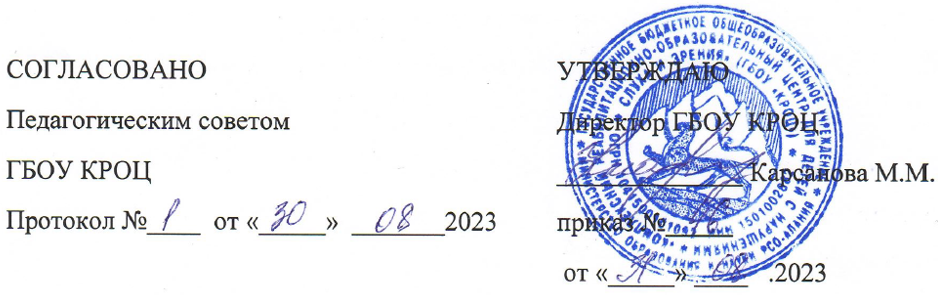 АДАПТИРОВАННАЯ ОСНОВНАЯ ОБРАЗОВАТЕЛЬНАЯ ПРОГРАММА НАЧАЛЬНОГО ОБЩЕГО ОБРАЗОВАНИЯОБУЧАЮЩИХСЯ С НАРУШЕНИЯМИ СЛУХА (ВАРИАНТ 1.2)Владикавказ-2023 г.Содержание1.            Целевой раздел АООП НОО                                                                       41.1.         Пояснительная записка                                                                                41.2.         Цели и задачи реализации АООП НОО                                                   101.3.         Принципы и подходы АООП (вариант 1.2)                                             111.4.         Общие положения                                                                                      161.4.1.      Планируемые результаты освоения                                                         171.4.2.      Структура планируемых результатов                                                      181.4.3.      Личностные результаты                                                                            191.4.4.      Метапредметные результаты                                                                    241.4.5.      Предметные результаты                                                                            341.4.5.1.   Русский язык                                                                                              341.4.5.2.   Развитие речи                                                                                             431.4.5.3.   Литературное чтение                                                                                 441.4.5.4.   Предметно-практическое обучение                                                         451.4.5.5.   Математика                                                                                                471.4.5.6.   Формирование речевого слуха речи                                                        501.4.5.7.   Развитие слухового восприятия и техника речи                                     511.4.5.8.   Окружающий мир                                                                                      521.4.5.9.   Социально-бытовая ориентировка                                                               561.4.5.10. Музыкально-ритмические занятия                                                              57                                       1.4.5.11. Технология                                                                                                 581.4.5.12. Физическая культура                                                                                 60                                                            1.4.5.13. Изобразительное искусство                                                                      621.4.5.14. Основы религиозных культур и светской этики                                    631.5.         Система оценки достижения планируемых результатов освоения  63    2.             Содержательный раздел                                                                       722.1.          Программа развития универсальных учебных действий                     722.2.          Рабочие программы учебных предметов                                               882.2.1.       Русский язык                                                                                             942.2.2.       Развитие речи                                                                                          1122.2.3.     Литература                                                                                              1182.2.4.      Предметно-практическое обучение                                                       1292.2.5.      Математика                                                                                              1502.2.6.      Формирование речевого слуха речи                                                      156                                                     2.2.7.      Развитие слухового восприятия и техника речи                                  1702.2.8       Окружающий мир                                                                                   1832.2.9.      Социально-бытовая ориентировка                                                        197 2.2.10.    Музыкально-ритмические занятия                                                        2012.2.11.    Технология                                                                                               210          2.2.12.    Физическая культура                                                                               2142.2.13.    Изобразительное искусство                                                                    227  2.2.14.    Основы религиозных культур и светской этики                                  2442.3.         Программа коррекционной работы                                                       2522.4.         Программа воспитательной работы                                                  2513.            Организационный раздел                                                                    2573.1.         Учебный план                                                                                          257             3.1.1.      Календарный учебный график                                                              2643.1.2.      Календарный план воспитательной работы                                         2673.1.3.      План внеурочной деятельности                                                             2693.2          Система условий реализации АООП НОО                                           2733.2.1.      Описание кадровых условий                                                                  2733.2.2.      Психолого-педагогические условия                                                      2763.2.3.      Финансово-экономические условия                                                      2783.2.4.      Материально-технические условия                                                    279     3.2.5.      Информационно-методические условия                                           288         1. Целевой раздел АООП НОО (вариант 1.2)1.1. Пояснительная запискаАдаптированная основная общеобразовательная программа начального общего образования (вариант 1.2) (далее – АООП НОО) Государственного бюджетного общеобразовательного учреждения «Комплексный реабилитационно - образовательный  центр для детей с нарушениями слуха и зрения» г. Владикавказа (далее — ГБОУ КРОЦ) разработана в соответствии с требованиями Федерального государственного образовательного стандарта начального общего образования (далее – Стандарта), утвержденного приказом Министерства просвещения Российской Федерации от 31 мая 2021 г. № 286 (далее – ФГОС ООО) в соответствии с частью 1 статьи 11, статьями 14, 15 Федерального Закона от 29 декабря 2012 г. № 273-ФЗ «Об образовании в Российской Федерации» (далее – Закон об образовании); на основании Федеральной основной общеобразовательной программы начального общего образования (утверждена приказом Минпросвещения России от 24 ноября 2022г. № 1025); на основе анализа деятельности образовательного учреждения и с учётом возможностей, предоставляемых учебно-методическим комплексом и учебно-методической литературой для ГБОУ КРОЦ.АООП НОО направлена на формирование общей культуры, духовно-нравственное, социальное, личностное и интеллектуальное развитие обучающихся, воспитанников, на создание основы для самостоятельной реализации учебной деятельности, обеспечивающей социальную успешность, развитие творческих способностей, саморазвитие и самосовершенствование, на развитие коммуникативного, социально адаптированного гражданина, сохранение и укрепление здоровья обучающихся с ОВЗ по слуху. Нормативно правовой и документальной основой Программы являются следующие документы: Федеральный закон Российской Федерации «Об образовании в Российской Федерации» от 29.12.2012 № 273-ФЗ (ред. от 03.07.2016г.);Федеральный государственный образовательный стандарт начального общего образования (утвержден приказом Министерства просвещения Российской Федерации от 31 мая 2021 г. No 286);Федеральная адаптированная образовательная программа начального общего образования для обучающихся с ограниченными возможностями здоровья (утверждена приказом Минпросвещения России от 24 ноября 2022 г. № 1025);Приказ Министерства просвещения РФ от 21.09. 2022 г. № 858 "Об утверждении Порядка формирования федерального перечня учебников, допущенных к использованию при реализации имеющих государственную аккредитацию образовательных программ начального общего, основного общего, среднего общего образования";Постановление Главного государственного санитарного врача России от 28.09.2020 № СП 2.4.3648-20 Об утверждении санитарных правил СП 2.4.3648-20 "Санитарно-эпидемиологические требования к организациям воспитания и обучения, отдыха и оздоровления детей и молодежи";Постановление Главного государственного санитарного врача России от 28.01.2021 «Гигиенические нормативы и требования к обеспечению безопасности и (или) безвредности для человека факторов среды обитания».Адаптированная начальная образовательная программа определяет содержание и организацию образовательного процесса на уровне начального общего образования, обеспечивает жизнедеятельность, функционирование и развитие ГБОУ КРОЦ в соответствии с основными принципами государственной политики РФ в области образования, изложенными в Законе Российской Федерации «Об образовании», а именно: гуманистический характер образования, приоритет общечеловеческих ценностей, жизни и здоровья человека, свободного развития личности; воспитание гражданственности, трудолюбия, уважения к правам и свободам человека, любви к окружающей природе, Родине, семье; единство федерального культурного и образовательного пространства, защита и развитие системой образования национальных культур, региональных культурных традиций и особенностей в условиях многонационального государства; общедоступность образования, адаптивность системы образования к уровням и особенностям развития и подготовки слабослышащих обучающихся и воспитанников; обеспечение условий для самоопределения личности, для ее самореализации, творческого развития; формирование у обучающегося с проблемами слуха адекватной современному уровню знаний и уровни обучения картины мира; формирование человека и гражданина, интегрированного в современное ему общество и нацеленного на совершенствование этого общества;содействие взаимопониманию и сотрудничеству между людьми, народами независимо от национальной, религиозной и социальной принадлежности.АООП НОО (вариант 1.2) – это образовательная программа, адаптированная для обучения, воспитания и социализации глухих обучающихся с учётом особенностей их психофизического развития, особых образовательных потребностей, в том числе обеспечивающая коррекцию нарушений развития. АООП НОО (вариант 1.2) предусматривает шестилетний срок обучения (1 дополнительный, 1-5 классы). В структуру и содержание образовательной программы, условия её реализации, планируемые результаты внесены изменения, учитывающие особые образовательные потребности глухих обучающихся.АООП НОО определяет содержание и организацию образовательной деятельности на уровне НОО и обеспечивает решение образовательно-коррекционных задач. АООП НОО (вариант 1.2) реализуется на основе специально разработанного учебного плана, учитывающего особые образовательные потребности глухих обучающихся; включает, в соответствии с требованиями ФГОС НОО к соотношению частей учебного плана и их объему, обязательную часть  и часть, формируемую участниками образовательных отношений; при необходимости разрабатываются индивидуальные учебные планы, учитывающие особенности и особые образовательные потребности обучающегося.Особые образовательные потребности глухих обучающихся.В структуру особых образовательных потребностей глухих входят, с одной стороны, образовательные потребности, свойственные для всех обучающихся с ограниченными возможностями здоровья, с другой, характерные только для обучающихся с нарушениями слуха. К общим потребностям относятся: 1) организация специального обучения сразу после выявления первичного нарушения развития; 2) обеспечение особой пространственной и временной организации образовательной среды, 3) введение в содержание обучения при необходимости специальных разделов учебных дисциплин и специальных предметов, коррекционных курсов; 4) обеспечение непрерывности образовательно-коррекционного процесса, реализуемого, как через содержание образовательных областей и внеурочной деятельности, так и через специальные курсы по программе коррекционной работы; 5) использование специальных методов, приемов и средств обучения (в том числе специализированных компьютерных технологий), обеспечивающих реализацию "обходных путей" обучения; 6) индивидуализация образовательно-коррекционного процесса с учетом возможностей и особых образовательных потребностей обучающихся; 7) максимальное расширение образовательного пространства - выход за пределы образовательной организации; 8) обеспечение взаимодействия всех участников образовательного процесса с целью реализации единых подходов в решении образовательно-коррекционных задач, специальной психолого-педагогической поддержки семье. К особым образовательным потребностям, характерным для обучающихся с нарушениями слуха, относятся: 1) увеличение при необходимости сроков освоения АООП НОО; 2) обеспечение деловой и эмоционально комфортной атмосферы, способствующей качественному образованию и личностному развитию обучающихся, формированию активного сотрудничества обучающихся в разных видах учебной и внеурочной деятельности, расширению их социального опыта, взаимодействия со взрослыми и обучающимися, в том числе имеющими нормальный слух; 3) постановка и реализация на уроках и в процессе внеурочной деятельности целевых установок, направленных на коррекцию отклонений в развитии и профилактику возникновения вторичных отклонений; создание условий для развития у обучающихся инициативы, познавательной активности, в том числе за счет привлечения к участию в различных (доступных) видах деятельности; 4) учет специфики восприятия и переработки информации, овладения учебным материалом при организации обучения и оценке достижений; 5) преодоление ситуативности, фрагментарности и однозначности понимания происходящего с обучающимся и его социокультурным окружением; 6) обеспечение специальной помощи в осмыслении, упорядочивании, дифференциации и речевом опосредовании индивидуального жизненного опыта, включая впечатления, наблюдения, действия, воспоминания, представления о будущем; в развитии понимания взаимоотношений между людьми, связи событий, поступков, их мотивов, настроений; в осознании собственных возможностей и ограничений, прав и обязанностей; в формировании умений проявлять внимание к жизни близких людей, друзей;7) целенаправленное и систематическое развитие словесной речи (в устной и письменной формах), формирование у обучающихся умений использовать устную речь по всему спектру коммуникативных ситуаций (задавать вопросы, договариваться, выражать свое мнение, обсуждать мысли и чувства, дополнять и уточнять смысл высказывания); применение в образовательно-коррекционном процессе соотношения устной, письменной, устно-дактильной и жестовой речи с учетом особенностей разных микрогрупп глухих обучающихся, обеспечения их качественного образования, развития коммуникативных навыков, социальной адаптации и интеграции в обществе;8) использование обучающимися в целях реализации собственных познавательных, социокультурных и коммуникативных потребностей вербальных и невербальных средств коммуникации с учетом владения ими партнерами по общению (в том числе применение русского жестового языка в общении, прежде всего, с лицами, имеющими нарушения слуха); 9) использование звукоусиливающей аппаратуры коллективного и индивидуального пользования в ходе всего образовательно-коррекционного процесса с учетом аудиолого-педагогических рекомендаций; 10) осуществление систематической специальной (коррекционной) работы по формированию и развитию речевого слуха, слухозрительного восприятия устной речи, ее произносительной стороны, восприятия неречевых звучаний, включая музыку (с помощью звукоусиливающей аппаратуры); развитие умений пользоваться индивидуальными слуховыми аппаратами, коллективной звукоусиливающей аппаратурой (стационарной или беспроводной), стационарной аппаратурой индивидуального пользования (с учетом аудиолого-педагогических рекомендаций); 11) при наличии дополнительных первичных нарушений развития у глухих обучающихся проведение систематической специальной психолого-педагогической работы по их коррекции; 12) оказание обучающимся необходимой медицинской помощи с учетом имеющихся ограничений здоровья, в том числе на основе сетевого взаимодействия.Данный вариант предполагает пролонгированные сроки начального общего образования глухих обучающихся - 5 лет или 6 лет. Выбор продолжительности обучения (5 или 6 лет за счет введения первого дополнительного класса) остается за образовательной организацией, исходя из особых образовательных потребностей глухих обучающихся, поступивших в школу. Предусматривается поэтапное развитие у глухих обучающихся речевой деятельности (чтения, письма, слушания, говорения), речевого поведения; проведение специальной работы по развитию слухового восприятия речи и неречевых звучаний, включая музыку, слухозрительного восприятия устной речи, ее произносительной стороны; развитие познавательной деятельности, эмоционально-волевой и двигательной сфер, формирование социальных компетенций, включая социально-бытовую ориентировку, адекватные отношения с окружающими людьми на основе принятых в обществе морально-этических норм; преодоление коммуникативных барьеров при взаимодействии обучающихся со слышащими людьми (в знакомых ситуациях учебной и внеурочной деятельности, в условиях семейного воспитания), а также с лицами, имеющими нарушение слуха; поддержка эмоционально комфортной образовательной среды. Образовательная деятельность осуществляется в условиях специально педагогически созданной слухоречевой среды (при постоянном пользовании обучающимися различными типами звукоусиливающей аппаратуры с учётом аудиолого-педагогических рекомендаций -индивидуальными слуховыми аппаратами, стационарной аппаратурой коллективного и индивидуального пользования).1.2. Цели и задачи реализации АООП НООЦелями реализации АООП НОО (вариант 1.2) являются:создание организация учебного процесса для обучающихся с нарушениями слуха (глухих) с учетом целей, содержания и планируемых результатов начального общего образования, отраженных в ФГОС НОО;условий для становления и формирования личности обучающегося; организация деятельности педагогических работников образовательной организации по созданию индивидуальных программ и учебных планов для обучающихся с нарушениями слуха (глухих).Достижение поставленных целей при разработке и реализации образовательной организацией АООП НОО (вариант 1.2) предусматривает решение следующих основных задач:формирование у обучающихся нравственных убеждений, эстетического вкуса и здорового образа жизни, высокой культуры межличностного и межэтнического общения, овладение основами наук, государственным языком Российской Федерации, навыками умственного и физического труда, развитие склонностей, интересов, способностей к социальному самоопределению;обеспечение планируемых результатов по освоению обучающимся целевых установок, приобретению знаний, умений, навыков, определяемых личностными, семейными, общественными, государственными потребностями и возможностями обучающегося, индивидуальными особенностями его развития и состояния здоровья;достижение планируемых результатов освоения ФАОП НОО обучающимися с нарушениями слуха;обеспечение доступности получения качественного начального общего образования;выявление и развитие способностей обучающихся, в том числе проявивших выдающиеся способности, через систему клубов, секций, студий и других, организацию общественно полезной деятельности;организация интеллектуальных и творческих соревнований, научно- технического творчества и проектно-исследовательской деятельности;участие обучающихся, их родителей (законных представителей), педагогических работников в проектировании и развитии социальной среды образовательной организации;включение обучающихся в процессы познания и преобразования социальной среды (населенного пункта, района, города) для приобретения опыта реального управления и действия;организация социального и учебно-исследовательского проектирования, профессиональной ориентации обучающихся при поддержке педагогических работников, включая психологов, социальных педагогов, сотрудничество с базовыми предприятиями, организациями профессионального образования, центрами профессиональной работы;создание условий для сохранения и укрепления физического, психологического и социального здоровья обучающихся, обеспечение их безопасности.1.3. Принципа и подходы АООП НОО (вариант 1.2)АООП НОО (вариант 1.2) разработана на основе ФГОС НОО с учётом особых образовательных потребностей глухих обучающихся.В основу формирования АООП НОО (вариант 1.2) положены следующие принципы: принципы государственной политики РФ в области образования (гуманистический характер образования, единство образовательного пространства на территории Российской Федерации, светский характер образования, общедоступность образования, адаптивность системы образования к уровням и особенностям развития и подготовки обучающихся и воспитанников и др.); принцип учёта типологических и индивидуальных образовательных потребностей обучающихся;принцип системности, базирующийся на единстве процессов диагностики, обучения, воспитания и коррекции нарушений развития у глухих обучающихся; принцип коррекционной направленности образовательного процесса;принцип развивающей направленности образовательного процесса;онтогенетический принцип; принцип целостности содержания образования; принцип реализации в образовательном процессе коммуникативно-деятельностного, личностно-ориентированного и индивидуально-дифференцированного подходов; принцип обеспечения готовности обучающегося к самостоятельной и активной жизнедеятельности деятельности в социуме;принцип сотрудничества с семьей. АООП НОО (вариант 1.2) предполагает, что обучающиеся с нарушениями слуха получают начальное общее образование, соответствующее по итоговым достижениям к моменту завершения обучения образованию нормативно развивающихся сверстников, при реализации специальных условий, учитывающих их особые образовательные потребности включая:увеличение сроков освоения адаптированной начального образовательной программы основного общего образования на один год – шесть лет обучения (1 дополнительный, 1--5 классы); уменьшение количества обучающихся в одном классе (6 глухих обучающихся); введение в учебный план в образовательную область «Русский язык, литература» специального учебного предмет «Развитие речи», что обусловлено особенностями речевого развития обучающихся; включение в учебные планы (во внеурочную деятельность) обязательных коррекционных курсов, предусмотренных Программой коррекционной работы и рекомендациями ПМПК и ИПРА; исключение из учебного плана, предусмотренного в ПрОП в соответствии с ФГОС ООО, учебного предмета «Музыка»; перераспределение часов на освоение учебных дисциплин разных образовательных областей; отдельных разделов дисциплин; внесение изменений в содержание учебных предметов с учётом обеспечения достижения обучающимися планируемых результатов начального общего образования (с учётом их особенностей и возможностей);введение в учебный план специальных учебных предметов, которые не представлены во ФГОС НОО, а также обязательных коррекционных курсов, предусмотренных Программой коррекционной работы и рекомендациями ПМПК и ИПРА; исключение отдельных учебных предметов, предусмотренных во ФГОС НОО, с учетом возможностей их освоения глухими обучающимися; перераспределение часов на освоение учебных дисциплин разных образовательных областей, отдельных разделов дисциплин; внесение изменений в содержание учебных предметов с учетом обеспечения достижения глухими обучающимися планируемых результатов основного начального образования (с учетом их особенностей и возможностей), реализация в образовательном процессе коммуникативно-деятельностного, личностно-ориентированного и индивидуально-дифференцированного подходов; создание эмоционально комфортной и деловой атмосферы, способствующей личностному развитию, качественному образованию обучающихся, становлению их самостоятельности и познавательной активности, успешной профориентации и социализации;обеспечение непрерывности образовательно-коррекционного процесса, реализуемого, через содержание образовательных областей и внеурочную деятельность, в том числе при реализации коррекционно-развивающих курсов, предусмотренных «Программой коррекционной работы», способствующей достижению обучающимися планируемых результатов образования; постановку и реализацию на уроках и в процессе внеурочной деятельности целевых установок, направленных на предупреждение возможных отклонений в развитии; применение в образовательном процессе специальных (сурдопедагогических) методов, приёмов и средств обучения; широкое использование современных образовательных средств, информационных технологий, способствующих пониманию обучающимися учебного материала, освоению содержания образования;обеспечение особой организации образовательной среды, в том числе создание в образовательной организации слухоречевой среды при постоянном пользовании глухими обучающимися индивидуальными слуховыми аппаратами (с учетом медицинских и сурдопедагогических рекомендаций) и применении на уроках и во внеурочное время (при фронтальных формах работы) звукоусиливающей аппаратуры коллективного пользования – стационарной (в том числе, при необходимости, с дополнительной комплектацией вибраторами) или беспроводной, например, FM-системы (с учётом медицинских и сурдопедагогических рекомендаций); обеспечение мотивированного общения на основе устной речи в ходе всего образовательно-коррекционного процесса; целенаправленное и систематическое развитие в процессе учебной и внеурочной деятельности словесной речи (устной и письменной), в том числе, восприятия и воспроизведения устной речи; использование в качестве вспомогательных средств устно-дактильного предъявления речевого материала и/или предъявления с помощью жестовой речи при обязательном повторном воспроизведении учителем (воспитателем и др.) и обучающимися данного речевого материала в словесной форме (устной и/или письменной); осуществление в процессе учебной и внеурочной деятельности, в том числе при реализации коррекционно-развивающих курсов по программе коррекционной работы, развития слухозрительного восприятия устной речи, речевого слуха, восприятия неречевых звучаний, произносительной стороны речи при использовании сурдопедагогических методов и приемов обучения, реализации преемственности в работе по развитию восприятия и воспроизведения устной речи в образовательно-коррекционном процессе;использование обучающимися в межличностном общении вербальных и невербальных средств коммуникации с учетом желания и владения ими партнерами по общению, в том числе, применение в общении с лицами, имеющими нарушения слуха, русского жестового языка; выявление потребности глухих обучающихся и, при необходимости, оказание им специализированной индивидуально ориентированной помощи в развитии навыков жестовой речи – русского жестового языка и его использования в межличностном общении лиц с нарушениями слуха, а также калькирующей жестовой речи при организации внеурочной деятельности на основе согласованного решении участников образовательных отношений;учёт при организации обучения и оценке достижений обучающихся с нарушениями слуха специфики восприятия и переработки информации, овладения учебным материалом; обеспечение специальной помощи в осмыслении, упорядочивании и речевом опосредовании индивидуального жизненного опыта; развитие социально значимых жизненных компетенций, в том числе, расширение и укрепление разнообразного социального опыта при максимальном расширении образовательного пространства, активизация сотрудничества и личностного общения обучающихся со сверстниками, другими детьми и взрослыми, включая как слышащих людей, так и лиц с нарушениями слуха; формирование коллектива обучающихся на основе взаимного уважения друг к другу и окружающим людям; развитие адекватных межличностных отношений на основе духовно-нравственных общечеловеческих ценностей между обучающимся и учителями, одноклассниками, другими детьми, а также родителями, представителями социокультурного окружения и др.; обеспечение качественной профориентационной работы в соответствии с индивидуальными особенностями обучающихся, выбора ими дальнейшего образовательного маршрута и профессии с учетом собственных возможностей и ограничений, потребностей рынка труда;взаимодействие всех участников образовательного процесса с целью реализации единых подходов в решении образовательно-коррекционных задач;обеспечение специальной психолого-педагогической поддержки семье обучающегося с нарушенным слухом, активное включение родителей и других членов семьи в процесс образования их детей;оказание обучающимся необходимой медицинской помощи с учетом имеющихся ограничений здоровья, в том числе, на основе сетевого взаимодействия;систематическая методическая поддержка педагогических работников, осуществляющих образование глухих обучающихся.Реализация в образовательном процессе особых образовательных потребностей глухих обучающихся способствует их качественному образованию, наиболее полноценному личностному развитию, социальной адаптации и интеграции в обществе.1.4. Общие положенияАООП НОО для глухих обучающихся предназначена для сопровождения деятельности образовательной организации по созданию программы начального общего образования и отражает вариант конкретизации требований ФГОС НОО обучающихся с ОВЗ, предъявляемых к данному уровню общего образования.  Содержание АООП НОО для глухих обучающихся представлено учебно-методической документацией (федеральный учебный план, федеральный календарный учебный график, федеральные рабочие программы учебных предметов, курсов, дисциплин (модулей), иных компонентов, федеральная рабочая программа воспитания, федеральный календарный план воспитательной работы), определяющей единые для Российской Федерации базовые объем и содержание образования уровня начального общего образования, планируемые результаты освоения образовательной программы .Организации, осуществляющие образовательную деятельность по образовательным, в том числе адаптированным, программам начального общего образования, в том числе отдельные образовательные организации, реализующие адаптированные основные общеобразовательные программы начального общего образования, разрабатывают АООП НОО для глухих обучающихся на основе ФГОС НОО обучающихся с ОВЗ и данной АООП НОО.Данная учебно-методическая документация позволяет образовательной организации разработать следующие варианты АООП НОО для глухих обучающихся: АООП НОО для глухих обучающихся (вариант 1.2).1.4.1. Планируемые результаты освоения АООП НООНаполнение программы начального общего образования (содержание и планируемые результаты обучения, условия организации образовательной среды) подчиняется современным целям начального образования, которые представлены в ФГОС НОО обучающихся с ОВЗ как система личностных, метапредметных и предметных достижений обучающегося. Личностные результаты включают ценностные отношения обучающегося к окружающему миру, другим людям, а также к самому себе как субъекту учебно-познавательной деятельности (осознание ее социальной значимости, ответственность, установка на принятие учебной задачи). Метапредметные результаты характеризуют уровень сформированности познавательных, коммуникативных и регулятивных УУД, которые обеспечивают успешность изучения учебных предметов, а также становление способности к самообразованию и саморазвитию. В результате освоения содержания различных предметов, курсов, модулей обучающиеся овладевают рядом междисциплинарных понятий, а также различными знаково-символическими средствами, которые помогают обучающимся применять знания как в типовых, так и в новых, нестандартных учебных ситуациях. При определении подходов к контрольно-оценочной деятельности глухих обучающихся учитываются формы и виды контроля, а также требования к объему и числу проводимых контрольных, проверочных и диагностических работ - с учетом особых образовательных потребностей и индивидуальных особенностей обучающихся. В соответствии с дифференцированным и деятельностным подходами содержание планируемых результатов описывает и характеризует обобщенные способы действий с учебным материалом, позволяющие обучающимся успешно решать учебные и учебно-практические задачи, а также задачи, по возможности максимально приближенные к реальным жизненным ситуациям1.4.2. Структура планируемых результатовПланируемые результаты базируются на ведущих целевых установках, отражающих основной вклад каждой изучаемой программы, разработанной с учетом особых образовательных потребностей обучающихся с нарушением слуха, в развитие их личности, способностей.В структуре планируемых результатов выделяется три группы. 1. Личностные результаты освоения АООП НОО представлены в соответствии с группой личностных результатов, раскрывают и детализируют их. Оценка достижения этой группы личностных результатов осуществляется в ходе процедур, допускающих предоставление и использование исключительно неперсонифицированной информации.2. Метапредметные результаты освоения АООП НОО (вариант 1.2) представлены в соответствии с подгруппами УУД, раскрывают и детализируют их.3. Предметные результаты освоения АООП НОО (вариант 1.2) представлены в соответствии с группами результатов учебных предметов, специальных курсов по Программе коррекционной работы, раскрывают и детализируют их.Главные критерий отбора результатов – их значимость для решения основных задач образования на уровне НОО (при целенаправленном развитии у глухих обучающихся словесной речи в устной и письменной формах), необходимость для последующего обучения, овладения социальными (жизненными) компетенциями, а также потенциальная возможность их достижения большинством глухих обучающихся.Оценка достижения планируемых результатов этого блока на уровне НОО осуществляется с учётом особых образовательных потребностей глухих обучающихся с помощью заданий базового уровня; на уровне действий, составляющих зону ближайшего развития большинства обучающихся, – с помощью заданий повышенного уровня. Успешное выполнение обучающимися заданий базового уровня представляет собой единственное основание для положительного решения вопроса о возможности перехода на следующий уровень.В повседневной практике образовательно-коррекционной работы цели данного блока не отрабатываются со всеми без исключения обучающимися как в силу повышенной сложности учебных действий, так и в силу повышенной сложности учебного материала и/или его пропедевтического характера на данном уровне обучения. Оценка достижения планируемых результатов ведётся преимущественно в ходе процедур, допускающих предоставление и использование исключительно неперсонифицированной информации.Личностные результатыРоссийская гражданская идентичность – патриотизм, уважение к Отечеству, к прошлому и настоящему многонационального народа России, чувство ответственности и долга перед Родиной, идентификация себя в качестве гражданина России, осознание и ощущение личностной сопричастности судьбе российского народа. Осознание этнической принадлежности, знание истории, культуры своего народа, своего края, основ культурного наследия народов России и человечества (идентичность человека с российской многонациональной культурой, сопричастность истории народов и государств, находившихся на территории современной России); интериоризация гуманистических, демократических и традиционных ценностей многонационального российского общества. Осознанное, уважительное и доброжелательное отношение к истории, культуре, религии, традициям, языкам ценностям народов России и народов мира.4. Сформированность целостного мировоззрения, соответствующего современному уровню развития науки и общественной практики, учитывающего социальное, культурное, языковое, духовное многообразие современного мира.5. Субъективная значимость овладения и использования словесного (русского / русского и национального) языка. Желание и умения пользоваться словесной речью (устной и письменной), взаимодействовать со слышащими людьми при использовании устной речи как средства общения. Ценностно-смысловая установка на постоянное пользование индивидуальными слуховыми аппаратами как важного условия, способствующего устной коммуникации, наиболее полноценной ориентации в неречевых звуках окружающего мира; самостоятельный поиск информации, в том числе, при использовании Интернет-технологий, о развитии средств слухопротезирования и ассистивных технологиях, способствующих улучшению качества жизни лиц с нарушениями слуха. Уважительное отношение к истории и социокультурным традициям лиц с нарушениями слуха; с учетом коммуникативных, познавательных и социокультурных потребностей использование в межличностном общении с лицами, имеющими нарушения слуха, русского жестового языка, владение калькирующей жестовой речью. 6. Готовность и способность глухих обучающихся строить жизненные планы, в т.ч. определять дальнейшую траекторию образования, осуществлять выбор профессии и др., с учётом собственных возможностей и ограничений, обусловленных нарушениями слуха.7. Готовность и способность глухих обучающихся к саморазвитию и самообразованию на основе мотивации к обучению и познанию; сформированность ответственного отношения к учению.8. Готовность и способность к осознанному выбору и построению дальнейшей индивидуальной траектории образования на базе ориентировки в мире профессий и профессиональных предпочтений, с учётом устойчивых познавательных интересов, собственных возможностей и ограничений, обусловленных нарушением слуха, потребностей рынка труда.9. Развитое моральное сознание и компетентность в решении моральных проблем на основе личностного выбора, формирование нравственных чувств и нравственного поведения, осознанного и ответственного отношения к собственным поступкам (способность к нравственному самосовершенствованию; веротерпимость, уважительное отношение к религиозным чувствам, взглядам людей или их отсутствию; знание основных норм морали, нравственных, духовных идеалов, хранимых в культурных традициях народов России, готовность на их основе к сознательному самоограничению в поступках, поведении, расточительном потребительстве; сформированность представлений об основах светской этики, культуры традиционных религий, их роли в развитии культуры и истории России и человечества, в становлении гражданского общества и российской государственности; понимание значения нравственности в жизни человека, семьи и общества).10. Доброжелательное отношение к людям, готовность к взаимодействию с разными людьми (в том числе при использовании вербальных и невербальных средств коммуникации), включая лиц с нарушением слуха, а также слышащих сверстников и взрослых; способность к достижению взаимопонимания на основе идентификации себя как полноправного субъекта общения; готовность к конструированию образа допустимых способов общения, конвенционированию интересов, процедур, к ведению переговоров.11. Осознание значения семьи в жизни человека и общества, принятие ценности семейной жизни, уважительное и заботливое отношение к членам своей семьи.12. Уважительное отношения к труду, наличие опыта участия в социально значимом труде. 13. Освоенность социальных норм, правил поведения (включая речевое поведение и речевой этикет), ролей и форм социальной жизни в группах и сообществах, в т.ч. лиц с нарушениями слуха. 14. Идентификация себя в качестве субъекта социальных преобразований с учётом собственных возможностей и ограничений, вызванных нарушением слуха.15. Способность с учётом собственных возможностей и ограничений, обусловленных нарушением слуха / нарушением слуха и соматическими заболеваниями строить жизненные планы на краткосрочное будущее (определять целевые ориентиры, формулировать адекватные им задачи и предлагать действия, указывая и обосновывая логическую последовательность шагов).16. Способность к практической реализации прав, закреплённых в нормативных документах по отношению к лицам с ограниченными возможностями здоровья и инвалидностью, в т.ч. с нарушениями слуха.17. Освоение компетентностей в сфере организаторской деятельности; интериоризация ценностей созидательного отношения к окружающей действительности, ценностей социального творчества, ценности продуктивной организации совместной деятельности, самореализации в группе и организации, ценности «другого» как равноправного партнёра, формирование компетенций анализа, проектирования, организации деятельности, рефлексии изменений, способов взаимовыгодного сотрудничества, способов реализации собственного лидерского потенциала.18. Участие в школьном самоуправлении и общественной жизни (в пределах возрастных компетенций) с учётом региональных, этнокультурных, социальных и экономических особенностей (формирование готовности к участию в процессе упорядочения социальных связей и отношений, в которые включены и которые формируют сами глухие обучающиеся; включённость в непосредственное гражданское участие, готовность участвовать в жизнедеятельности подросткового общественного объединения, продуктивно взаимодействующего с социальной средой и социальными институтами (включая организации, представляющие интересы лиц с нарушениями слуха, другими ограничениями по здоровью и инвалидностью).19. Сформированность ценности здорового и безопасного образа жизни с учётом собственных возможностей и ограничений, вызванных нарушением слуха; интериоризация правил индивидуального и коллективного безопасного поведения в чрезвычайных ситуациях, угрожающих жизни и здоровью людей, в т.ч. с учётом ограничений, вызванных нарушениями слуха; правил поведения на транспорте и на дорогах, в т.ч. с учётом ограничений, вызванных нарушениями слуха.20. Развитость эстетического сознания через освоение художественного наследия народов России и мира, творческой деятельности эстетического характера (способность понимать художественные произведения, отражающие разные этнокультурные традиции; сформированность основ художественной культуры обучающихся как части их общей духовной культуры, как особого способа познания жизни и средства организации общения; эстетическое, эмоционально-ценностное видение окружающего мира; способность к эмоционально-ценностному освоению мира, самовыражению и ориентации в художественном и нравственном пространстве культуры с учётом собственных возможностей и ограничений, вызванных нарушением слуха; потребность в общении с художественными произведениями, сформированность активного отношения к традициям художественной культуры как смысловой, эстетической и личностно-значимой ценности).21. Сформированность основ экологической культуры, соответствующей современному уровню экологического мышления, наличие опыта экологически ориентированной рефлексивно-оценочной и практической деятельности в жизненных ситуациях (готовность к исследованию природы, к занятиям сельскохозяйственным трудом, к художественно-эстетическому отражению природы, к занятиям туризмом, в том числе экотуризмом, к осуществлению природоохранной деятельности).Готовность к общению и взаимодействию со слышащими сверстниками и взрослыми на иностранном языке; умение пользоваться иноязычной словесной речью в устной и письменной форме для решения коммуникативных задач; толерантное и уважительное отношение к культурным различиям, особенностям и традициям других стран.1.4.4. Метапредметные результатыМетапредметные результаты включают освоенные обучающимися с нарушением слуха межпредметные понятия и УУД (регулятивные, познавательные, коммуникативные), способность их использования в учебной, познавательной и социальной практике с учётом особых образовательных потребностей, самостоятельность планирования и осуществления учебной деятельности и организации учебного сотрудничества с педагогами и сверстниками, построение индивидуальной образовательной траектории с учётом образовательных потребностей каждого обучающегося и дополнительных соматических заболеваний для части обучающихся. Межпредметные понятияУсловием формирования межпредметных понятий, таких как «система», «факт», «закономерность», «феномен», «анализ», «синтез» «функция», «материал», «процесс», является овладение обучающимися основами читательской компетенции, приобретение навыков работы с информацией, участие в проектной деятельности. В начальной школе в рамках всех учебных дисциплин продолжается работа по формированию и развитию основ читательской компетенции. Обучающиеся овладеют чтением, как одним из основных средств получения качественного образования и самообразования, осознанного планирования своего актуального и перспективного круга чтения, в том числе досугового, подготовки к трудовой и социальной деятельности. У выпускников начальной школы будет сформирована потребность в систематическом чтении, как в средстве познания мира и себя в этом мире, гармонизации отношений человека и общества.При изучении учебных предметов обучающиеся расширят и усовершенствуют навыки работы с информацией, смогут работать с текстами, в том числе:систематизировать, сопоставлять, анализировать, обобщать и интерпретировать информацию, в т.ч. выраженную с помощью словесной речи, содержащуюся в готовых информационных объектах, доступных пониманию обучающихся с нарушениями слуха; выделять главную информацию; представлять информацию в сжатой словесной форме (в виде плана или тезисов), в наглядно-символической форме (в виде таблиц, графических схем и диаграмм, карт понятий – концептуальных диаграмм, опорных конспектов);заполнять и/или дополнять таблицы, схемы, диаграммы, тексты.В ходе изучения всех учебных предметов обучающиеся приобретут опыт проектной деятельности, способствующей воспитанию самостоятельности, инициативности, ответственности, повышению мотивации и эффективности учебной деятельности.Перечень ключевых межпредметных понятий определяется в ходе разработки АООП НОО образовательной организации с учётом особых образовательных потребностей обучающихся, а также в зависимости от материально-технического оснащения, используемых технологий образовательно-коррекционной работы.В соответствии со стандартом выделяются три группы УУД. В их числе регулятивные, познавательные, коммуникативные.Регулятивные УУДУмение самостоятельно/с помощью учителя/других участников образовательных отношений определять цели обучения, ставить и формулировать новые задачи в учёбе и познавательной деятельности, развивать мотивы и интересы своей познавательной деятельности. Обучающийся сможет:анализировать существующие и планировать будущие образовательные результаты;определять совместно с педагогом критерии оценки планируемых образовательных результатов; идентифицировать и преодолевать трудности, возникающие при достижении запланированных образовательных результатов.Умение самостоятельно/с помощью учителя/других участников образовательных отношений планировать пути достижения целей, определять наиболее эффективные способы решения учебных и познавательных задач. Обучающийся сможет:определять необходимые действия в соответствии с учебной и познавательной задачей и составлять алгоритм их выполнения;обосновывать и осуществлять выбор наиболее эффективных способов решения учебных и познавательных задач;определять/находить, в т.ч. из предложенных вариантов, условия для выполнения учебной и познавательной задачи, проектной и проектно-исследовательской деятельности;определять самостоятельно и/или выбирать из предложенных вариантов средства / ресурсы для решения задачи /достижения цели;составлять план деятельности, определять потенциальные затруднения при решении учебной и познавательной задачи и находить средства для их устранения;описывать собственный опыт с использованием доступных языковых средств;планировать и корректировать свою индивидуальную образовательную траекторию.Умение самостоятельно/с помощью учителя/других участников образовательных отношений соотносить свои действия с планируемыми результатами, осуществлять контроль своей деятельности в процессе достижения результата, определять способы действий в рамках предложенных условий и требований, корректировать свои действия в соответствии с изменяющейся ситуацией, оценивать правильность выполнения учебной задачи, собственные возможности её решения. Обучающийся сможет: различать результаты и способы действий при достижении результатов;определять совместно с педагогом критерии достижения планируемых результатов и своей учебной деятельности;отбирать инструменты для оценивания своей деятельности и анализировать их обоснованность, осуществлять самоконтроль своей деятельности в рамках предложенных условий и требований с учётом ограничений, обусловленных нарушением слуха, а также дополнительных соматических заболеваний (при наличии).оценивать свою деятельность, анализируя и аргументируя причины достижения или отсутствия планируемого результата;находить необходимые и достаточные средства для выполнения учебных действий в изменяющейся ситуации, обосновывать достижимость цели выбранным способом на основе оценки своих внутренних ресурсов и доступных внешних ресурсов;работая по плану, вносить коррективы в текущую деятельность на основе анализа изменений ситуации для получения запланированных характеристик/показателей результата; фиксировать и анализировать динамику собственных образовательных результатов. Владение основами самоконтроля, самооценки, принятия решений и осуществления осознанного выбора в учебной и познавательной деятельности. Обучающийся сможет:анализировать собственную учебную и познавательную деятельность и деятельность других обучающихся в процессе взаимопроверки;соотносить реальные и планируемые результаты индивидуальной образовательной деятельности и делать выводы о причинах её успешности / эффективности или неуспешности / неэффективности, находить способы выхода из критической ситуации;принимать решение в учебной ситуации и оценивать возможные последствия принятого решения;определять, какие действия по решению учебной задачи или параметры этих действий привели к получению имеющегося продукта учебной деятельности;демонстрировать приёмы регуляции собственных психофизиологических/эмоциональных состояний.Познавательные УУДУмение самостоятельно /с помощью учителя/других участников образовательных отношений определять понятия, создавать обобщения, устанавливать аналогии, классифицировать, самостоятельно выбирать основания и критерии для классификации, устанавливать причинно-следственные связи, строить логическое рассуждение, умозаключение (индуктивное, дедуктивное, по аналогии) и делать выводы. Обучающийся сможет: подбирать к новому слову знакомые синонимы или синонимические выражения;подбирать слова, соподчинённые ключевому слову, определяющие его признаки и свойства; выстраивать логическую цепочку, состоящую из ключевого слова и соподчинённых ему слов;выделять общий признак или отличие двух (нескольких) предметов или явлений и объяснять их сходство или отличия;объединять предметы и явления в группы по определённым признакам, сравнивать, классифицировать и обобщать факты и явления;различать/выделять явление из общего ряда других явлений;выделять причинно-следственные связи наблюдаемых явлений или событий, выявлять причины возникновения наблюдаемых явлений или событий;строить рассуждение от общих закономерностей к частным явлениям и от частных явлений к общим закономерностям;строить рассуждение на основе сравнения предметов и явлений, выделяя при этом их общие признаки и различия;излагать в словесной форме (устной, письменной, дактильной при одновременном устном воспроизведении) полученную информацию, интерпретируя её в контексте решаемой задачи;определять информацию, требующую проверки, при необходимости, осуществлять проверку достоверности информации;объяснять явления, процессы, связи и отношения, выявляемые в ходе познавательной и исследовательской деятельности;выявлять и называть причины события, явления, самостоятельно осуществляя причинно-следственный анализ;делать вывод на основе критического анализа разных точек зрения, подтверждать вывод собственной аргументацией или самостоятельно полученными данными.Умение самостоятельно /с помощью учителя/других участников образовательных отношений создавать, применять и преобразовывать знаки и символы, модели и схемы для решения учебных и познавательных задач. Обучающийся сможет:обозначать символом и знаком предмет и/или явление;определять логические связи между предметами и/или явлениями, обозначать данные логические связи с помощью знаков в схеме;создавать абстрактный или реальный образ предмета и/или явления;строить модель/схему на основе условий задачи и/или способа её решения;создавать вербальные, вещественные и информационные модели с выделением существенных характеристик объекта для определения способа решения задачи в соответствии с ситуацией;переводить сложную по составу (многоаспектную) информацию из графического или формализованного (символьного) представления в текстовое и наоборот;строить схему, алгоритм действия, исправлять или восстанавливать неизвестный ранее алгоритм на основе имеющегося знания об объекте, к которому применяется алгоритм;строить доказательство: прямое, косвенное, от противного;анализировать/ рефлексировать опыт разработки и реализации учебного проекта, исследования (теоретического, эмпирического) с точки зрения решения проблемной ситуации, достижения поставленной цели и/или на основе заданных критериев оценки продукта/результата.Смысловое чтение, на основе которого обучающийся сможет (самостоятельно /с помощью учителя/других участников образовательных отношений):находить в тексте требуемую информацию (в соответствии с целями своей деятельности);ориентироваться в содержании текста, понимать целостный смысл текста, структурировать текст;устанавливать взаимосвязь описанных в тексте событий, явлений, процессов;резюмировать главную идею текста;преобразовывать текст, меняя его модальность (выражение отношения к содержанию текста, целевую установку речи), интерпретировать текст (художественный и нехудожественный – учебный, научно-популярный, информационный);критически оценивать содержание текста.Развитие экологического мышления, умение применять его в познавательной, коммуникативной, социальной практике и профессиональной ориентации. Обучающийся сможет:определять своё отношение к окружающей среде, к собственной среде обитания;анализировать влияние экологических факторов на среду обитания живых организмов;проводить причинный и вероятностный анализ различных экологических ситуаций;прогнозировать изменения ситуации при смене действия одного фактора на другой фактор;распространять экологические знания и участвовать в практических мероприятиях по защите окружающей среды. Развитие мотивации к овладению культурой активного использования словарей, справочников, открытых источников информации и электронных поисковых систем. Обучающийся сможет:определять необходимые ключевые поисковые слова и формировать корректные поисковые запросы;осуществлять взаимодействие с электронными поисковыми системами, базами знаний, справочниками;формировать выборку из различных источников информации для объективизации результатов поиска;соотносить полученные результаты поиска с задачами и целями своей деятельности.Коммуникативные УУДУмение организовывать учебное сотрудничество с учителями и другими педагогическими сотрудниками образовательной организации, совместную деятельность со сверстниками и обучающимися другого возраста (слышащими и с нарушением слуха) при использовании словесной речи; работать индивидуально и в группе: находить общее решение и разрешать конфликты на основе согласования позиций и учёта интересов; формулировать, аргументировать и отстаивать свое мнение. Обучающийся сможет:вступать в устную коммуникацию, в т.ч. слухозрительно воспринимать (при использовании – индивидуальных слуховых аппаратов/кохлеарных имплантов) устную речь собеседника/собеседников и говорить достаточно внятно и естественно, понятно для окружающих; использовать в процессе внеурочной деятельности и межличностного общения все доступные средства коммуникации, включая жестовую речь (с учётом договорённости с партнёрами по общению);определять возможные роли в совместной деятельности;выполнять определённую роль в совместной деятельности;понимать и принимать позицию собеседника, его мнение (точку зрения), доказательства (аргументы);определять свои действия и действия партнёра, которые способствовали или препятствовали продуктивной деятельности и коммуникации;строить позитивные отношения в процессе учебной и познавательной деятельности;корректно и аргументированно отстаивать свою точку зрения, в дискуссии уметь выдвигать контраргументы, перефразировать свою мысль;критически относиться к собственному мнению, уметь признавать ошибочность своего мнения (если оно ошибочно) и корректировать его;предлагать альтернативное решение в конфликтной ситуации;выделять общую точку зрения в дискуссии;договариваться о правилах и вопросах для обсуждения в соответствии с поставленной перед группой задачей;организовывать эффективное взаимодействие в группе (определять общие цели, распределять роли, договариваться друг с другом и т. д.);устранять в рамках диалога разрывы в коммуникации, обусловленные непониманием/неприятием со стороны собеседника задачи, формы или содержания диалога.Умение использовать речевые средства (с учётом особых образовательных потребностей) в соответствии с задачей коммуникации для выражения своих чувств, мыслей и потребностей для планирования и регуляции своей деятельности; владение устной и письменной речью, монологической контекстной речью.           Обучающийся сможет:определять задачу коммуникации и в соответствии с ней отбирать и использовать речевые средства;представлять в устной или письменной форме развёрнутый план собственной деятельности;соблюдать нормы публичной речи, регламент в монологе и дискуссии в соответствии с коммуникативной задачей;высказывать и обосновывать мнение (суждение) и запрашивать мнение партнера в рамках диалога;принимать решение в ходе диалога и согласовывать его с собеседником;создавать письменные тексты различных типов с использованием необходимых речевых средств;использовать вербальные и невербальные средства в соответствии с коммуникативной задачей; оценивать эффективность коммуникации после ее завершения.Формирование и развитие компетентности в области использования информационно-коммуникационных технологий (ИКТ). Обучающийся сможет (самостоятельно /с помощью учителя/других участников образовательных отношений):целенаправленно искать и использовать информационные ресурсы, необходимые для решения учебных и практических задач с помощью средств ИКТ;использовать для передачи своих мыслей естественные и формальные языки в соответствии с условиями коммуникации;оперировать данными при решении задачи;выбирать адекватные задаче инструменты и использовать компьютерные технологии для решения учебных задач, в том числе для вычисления, а также написания писем, сочинений, докладов, рефератов, создания презентаций (с учётом образовательных потребностей) и др.;использовать информацию с учётом этических и правовых норм; создавать цифровые ресурсы разного типа и для разных аудиторий, соблюдать информационную гигиену и правила информационной безопасности. 1.4.5. Предметные результатыПредметные результаты, связанные с овладением обучающимися содержанием курсов коррекционно-развивающей области, в соответствии с требованиями ФГОС НОО обучающихся с ОВЗ, не подлежат итоговой оценке.При разработке АООП НОО образовательная организация готовит и утверждает локальными актами собственную программу динамического мониторинга достижения планируемых результатов по коррекционным курсам с учётом типологических и индивидуальных особенностей глухих обучающихся.В соответствии с требованиями стандарта и специфики содержания предметных областей, включающих конкретные учебные предметы, а также коррекционно-развивающие курсы по Программе коррекционной работы, предметные результаты освоения глухими обучающимися АООП НОО (вариант 1.2) ориентированы:– на применение знаний, умений и навыков в учебных ситуациях и реальных жизненных условиях, – на успешное обучение на следующем уровне общего образования. АООП НОО (вариант 1.2) дисциплин предметной области «Русский язык, литература», включая специальный курс «Развитие речи», а также коррекционно-развивающие курсы по Программе коррекционной работы, изменены и дополнены специальными требованиями – с учётом особых образовательных потребностей глухих обучающихся.1.4.5.1. Русский языкПредметная область "Русский язык и литературное чтение" представлена как интегративная область, включая специальный учебный предмет "Предметно-практическое обучение". 1 КЛАССК концу обучения в первом классе обучающийся научится:различать слово и предложение; вычленять слова из предложений;вычленять звуки из слова;различать гласные и согласные звуки (в том числе различать в словах согласный звук [й’] и гласный звук [и]);различать ударные и безударные гласные звуки;различать согласные звуки: мягкие и твёрдые, звонкие и глухие (вне слова и в слове);различать понятия «звук» и «буква»;определять количество слогов в слове; делить слова на слоги (простые случаи: слова без стечения согласных); определять в слове ударный слог;обозначать на письме мягкость согласных звуков буквами е, ё, ю, я и буквой ь в конце слова;правильно называть буквы русского алфавита; использовать знание последовательности букв русского алфавита для упорядочения небольшого списка слов;писать аккуратным разборчивым почерком без искажений прописные и строчные буквы, соединения букв, слова;применять изученные правила правописания: раздельное написание слов в предложении; знаки препинания в конце предложения: точка, вопросительный и восклицательный знаки; прописная буква в начале предложения и в именах собственных (имена и фамилии людей, клички животных); перенос слов по слогам (простые случаи: слова из слогов типа «согласный + гласный»); гласные после шипящих в сочетаниях жи, ши (в положении под ударением), ча, ща, чу, щу; непроверяемые гласные и согласные (перечень слов в орфографическом словаре учебника);правильно списывать (без пропусков и искажений букв) слова и предложения, тексты объёмом не более 25 слов;писать под диктовку (без пропусков и искажений букв) слова, предложения из 3-5 слов, тексты объёмом не более 20 слов, правописание которых не расходится с произношением;находить и исправлять ошибки на изученные правила, описки;понимать прослушанный текст;читать вслух и про себя (с пониманием) короткие тексты с соблюдением интонации и пауз в соответствии со знаками препинания в конце предложения;находить в тексте слова, значение которых требует уточнения;составлять предложение из набора форм слов;устно составлять текст из 3-5 предложений по сюжетным картинкам и на основе наблюдений;использовать изученные понятия в процессе решения учебных задач.2 КЛАССК концу обучения во втором классе обучающийся научится:осознавать язык как основное средство общения;характеризовать согласные звуки вне слова и в слове по заданным параметрам: согласный парный (непарный) по твёрдости (мягкости); согласный парный (непарный) по звонкости (глухости);определять количество слогов в слове; делить слово на слоги (в том числе слова со стечением согласных);устанавливать соотношение звукового и буквенного состава слова, в том числе с учётом функций букв е, ё, ю, я;обозначать на письме мягкость согласных звуков буквой мягкий знак в середине слова;находить однокоренные слова;выделять в слове корень (простые случаи);выделять в слове окончание;выявлять в тексте случаи употребления многозначных слов, понимать их значения и уточнять значение по учебным словарям; выявлять случаи употребления синонимов и антонимов (без называния терминов);распознавать слова, отвечающие на вопросы «кто?», «что?»;распознавать слова, отвечающие на вопросы «что делать?», «что сделать?» и другие;распознавать слова, отвечающие на вопросы «какой?», «какая?», «какое?», «какие?»;определять вид предложения по цели высказывания и по эмоциональной окраске;находить место орфограммы в слове и между словами на изученные правила;применять изученные правила правописания, в том числе: сочетания чк, чн, чт; щн, нч; проверяемые безударные гласные в корне слова; парные звонкие и глухие согласные в корне слова; непроверяемые гласные и согласные (перечень слов в орфографическом словаре учебника); прописная буква в именах, отчествах, фамилиях людей, кличках животных, географических названиях; раздельное написание предлогов с именами существительными, разделительный мягкий знак;правильно списывать (без пропусков и искажений букв) слова и предложения, тексты объёмом не более 50 слов;писать под диктовку (без пропусков и искажений букв) слова, предложения, тексты объёмом не более 45 слов с учётом изученных правил правописания;находить и исправлять ошибки на изученные правила, описки;пользоваться толковым, орфографическим, орфоэпическим словарями учебника;строить устное диалогическое и монологическое высказывание (2-4 предложения на определённую тему, по наблюдениям) с соблюдением орфоэпических норм, правильной интонации;формулировать простые выводы на основе прочитанного (услышанного) устно и письменно (1-2 предложения);составлять предложения из слов, устанавливая между ними смысловую связь по вопросам;определять тему текста и озаглавливать текст, отражая его тему;составлять текст из разрозненных предложений, частей текста;писать подробное изложение повествовательного текста объёмом 30-45 слов с опорой на вопросы;объяснять своими словами значение изученных понятий; использовать изученные понятия в процессе решения учебных задач.3 КЛАССК концу обучения в третьем классе обучающийся научится:объяснять значение русского языка как государственного языка Российской Федерации;характеризовать, сравнивать, классифицировать звуки вне слова и в слове по заданным параметрам;производить звуко­буквенный анализ слова (в словах с орфограммами; без транскрибирования);определять функцию разделительных мягкого и твёрдого знаков в словах; устанавливать соотношение звукового и буквенного состава, в том числе с учётом функций букв е, ё, ю, я, в словах с разделительными ь, ъ, в словах с непроизносимыми согласными;различать однокоренные слова и формы одного и того же слова; различать однокоренные слова и слова с омонимичными корнями (без называния термина); различать однокоренные слова и синонимы;находить в словах с однозначно выделяемыми морфемами окончание, корень, приставку, суффикс;выявлять случаи употребления синонимов и антонимов; подбирать синонимы и антонимы к словам разных частей речи;распознавать слова, употреблённые в прямом и переносном значении (простые случаи);определять значение слова в тексте;распознавать имена существительные; определять грамматические признаки имён существительных: род, число, падеж; склонять в единственном числе имена существительные с ударными окончаниями;распознавать имена прилагательные; определять грамматические признаки имён прилагательных: род, число, падеж;изменять имена прилагательные по падежам, числам, родам (в единственном числе) в соответствии с падежом, числом и родом имён существительных;распознавать глаголы; различать глаголы, отвечающие на вопросы «что делать?» и «что сделать?»; определять грамматические признаки глаголов: форму времени, число, род (в прошедшем времени); изменять глагол по временам (простые случаи), в прошедшем времени ‑ по родам;распознавать личные местоимения (в начальной форме);использовать личные местоимения для устранения неоправданных повторов в тексте;различать предлоги и приставки;определять вид предложения по цели высказывания и по эмоциональной окраске;находить главные и второстепенные (без деления на виды) члены предложения;распознавать распространённые и нераспространённые предложения;находить место орфограммы в слове и между словами на изученные правила; применять изученные правила правописания, в том числе непроверяемые гласные и согласные (перечень слов в орфографическом словаре учебника); непроизносимые согласные в корне слова; разделительный твёрдый знак; мягкий знак после шипящих на конце имён существительных; не с глаголами; раздельное написание предлогов со словами;правильно списывать слова, предложения, тексты объёмом не более 70 слов;писать под диктовку тексты объёмом не более 65 слов с учётом изученных правил правописания;находить и исправлять ошибки на изученные правила, описки;понимать тексты разных типов, находить в тексте заданную информацию;формулировать устно и письменно на основе прочитанной (услышанной) информации простые выводы (1-2 предложения);строить устное диалогическое и монологическое высказывание (3-5 предложений на определённую тему, по результатам наблюдений) с соблюдением орфоэпических норм, правильной интонации; создавать небольшие устные и письменные тексты (2-4 предложения), содержащие приглашение, просьбу, извинение, благодарность, отказ, с использованием норм речевого этикета;определять связь предложений в тексте (с помощью личных местоимений, синонимов, союзов и, а, но);определять ключевые слова в тексте;определять тему текста и основную мысль текста;выявлять части текста (абзацы) и отражать с помощью ключевых слов или предложений их смысловое содержание;составлять план текста, создавать по нему текст и корректировать текст;писать подробное изложение по заданному, коллективно или самостоятельно составленному плану;объяснять своими словами значение изученных понятий, использовать изученные понятия в процессе решения учебных задач;уточнять значение слова с помощью толкового словаря.4-5 КЛАССЫК концу обучения в НОО обучающийся научится:осознавать многообразие языков и культур на территории Российской Федерации, осознавать язык как одну из главных духовно­нравственных ценностей народа;объяснять роль языка как основного средства общения;объяснять роль русского языка как государственного языка Российской Федерации и языка межнационального общения;осознавать правильную устную и письменную речь как показатель общей культуры человека;проводить звуко­буквенный разбор слов (в соответствии с предложенным в учебнике алгоритмом);подбирать к предложенным словам синонимы; подбирать к предложенным словам антонимы;выявлять в речи слова, значение которых требует уточнения, определять значение слова по контексту;проводить разбор по составу слов с однозначно выделяемыми морфемами; составлять схему состава слова; соотносить состав слова с представленной схемой;устанавливать принадлежность слова к определённой части речи (в объёме изученного) по комплексу освоенных грамматических признаков;определять грамматические признаки имён существительных: склонение, род, число, падеж; проводить разбор имени существительного как части речи;определять грамматические признаки имён прилагательных: род (в единственном числе), число, падеж; проводить разбор имени прилагательного как части речи;устанавливать (находить) неопределённую форму глагола; определять грамматические признаки глаголов: спряжение, время, лицо (в настоящем и будущем времени), число, род (в прошедшем времени в единственном числе); изменять глаголы в настоящем и будущем времени по лицам и числам (спрягать); проводить разбор глагола как части речи;определять грамматические признаки личного местоимения в начальной форме: лицо, число, род (у местоимений 3­го лица в единственном числе); использовать личные местоимения для устранения неоправданных повторов в тексте;различать предложение, словосочетание и слово;классифицировать предложения по цели высказывания и по эмоциональной окраске;различать распространённые и нераспространённые предложения;распознавать предложения с однородными членами; составлять предложения с однородными членами; использовать предложения с однородными членами в речи;разграничивать простые распространённые и сложные предложения, состоящие из двух простых (сложносочинённые с союзами и, а, но и бессоюзные сложные предложения без называния терминов); составлять простые распространённые и сложные предложения, состоящие из двух простых (сложносочинённые с союзами и, а, но и бессоюзные сложные предложения без называния терминов);производить синтаксический разбор простого предложения;находить место орфограммы в слове и между словами на изученные правила;применять изученные правила правописания, в том числе: непроверяемые гласные и согласные (перечень слов в орфографическом словаре учебника); безударные падежные окончания имён существительных (кроме существительных на -мя, -ий, -ие, -ия, на -ья типа гостья, на ­ье типа ожерелье во множественном числе, а также кроме собственных имён существительных на -ов, -ин, -ий); безударные падежные окончания имён прилагательных; мягкий знак после шипящих на конце глаголов в форме 2­го лица единственного числа; наличие или отсутствие мягкого знака в глаголах на -ться и -тся; безударные личные окончания глаголов; знаки препинания в предложениях с однородными членами, соединёнными союзами и, а, но и без союзов;правильно списывать тексты объёмом не более 85 слов;писать под диктовку тексты объёмом не более 80 слов с учётом изученных правил правописания;находить и исправлять орфографические и пунктуационные ошибки на изученные правила, описки;осознавать ситуацию общения (с какой целью, с кем, где происходит общение); выбирать адекватные языковые средства в ситуации общения;строить устное диалогическое и монологическое высказывание (4-6 предложений), соблюдая орфоэпические нормы, правильную интонацию, нормы речевого взаимодействия;создавать небольшие устные и письменные тексты (3-5 предложений) для конкретной ситуации письменного общения (письма, поздравительные открытки, объявления и другие);определять тему и основную мысль текста; самостоятельно озаглавливать текст с опорой на тему или основную мысль;корректировать порядок предложений и частей текста;составлять план к заданным текстам;осуществлять подробный пересказ текста (устно и письменно);осуществлять выборочный пересказ текста (устно);писать (после предварительной подготовки) сочинения по заданным темам;осуществлять в процессе изучающего чтения поиск информации; формулировать устно и письменно простые выводы на основе прочитанной (услышанной) информации; интерпретировать и обобщать содержащуюся в тексте информацию; осуществлять ознакомительное чтение в соответствии с поставленной задачей;объяснять своими словами значение изученных понятий; использовать изученные понятия;уточнять значение слова с помощью справочных изданий, в том числе из числа верифицированных электронных ресурсов, включённых в федеральный перечень. 1.4.5.2. Развитие речи Приоритетными направлениями в коррекционном обучении являются формирование речевой деятельности и развитие языковой способности, речевого поведения. Усвоение детьми грамматической структуры языка во втором классе осуществляется в основном в процессе практического овладения ими речью:1) осмысление значимости речи для решения коммуникативных и познавательных задач; 2) умение использовать дактилологию как вспомогательное средство; 3) использование диалогической формы речи в различных ситуациях общения;  4) овладение словесной речью в общении и для общения, потребность в речи;5) использование словесной речи для установления контакта со взрослыми, сверстниками, овладение коммуникативными умениями, стремление быть понятым участниками образовательного процесса;6) воспроизведение речевого материала достаточно внятно и естественно при реализации произносительных возможностей (при контроле со стороны педагогического работника или с его помощью, самостоятельно);7) деловые и личностные мотивы речевой деятельности;положительное эмоциональное отношение к словесной речи;Учащиеся научатся: понимать и выполнять устные и письменные задания учителя и товарищей; выражать просьбу, желание; сообщать о проделанной работе (по указанию учителя и по собственной инициативе); расспрашивать учителя о предметах, интересных событиях; рассказывать о событиях дня, о работе в школьной мастерской, об отдельных случаях; составлять рассказы по картине и серии картин; 1.4.5.3. Литературное чтение"Литературное чтение" на уровне начального общего образования глухих обучающихся составлена на основе требований к результатам освоения АООП НОО, установленными ФГОС НОО обучающихся с ОВЗ, федеральной программы воспитания. Как и русский язык, литературное чтение предстает в качестве одного из ведущих предметов, обеспечивающих наряду с достижением предметных результатов, становление базового умения, необходимого для успешного изучения других предметов и дальнейшего обучения, читательской грамотности и закладывает основы интеллектуального, речевого, эмоционального, духовно-нравственного развития глухих обучающихся. Благодаря чтению художественной литературы обучающиеся приобщаются к гуманистическим культурным ценностям, что является важным для формирования гармонично развитой личности, отличающейся потребностью в познании себя и других, обогащении эмоционального и духовного опыта, в конструктивном взаимодействии с окружающим миром.Чтение является одним из основных средств обучения, воспитания и развития. Овладение навыками чтения осуществляется не только на уроках чтения, но и на уроках предметно-практического обучения (чтение поручений, инструкций, текстов и др.). Дети учатся самостоятельному, сознательному чтению, а не изучению предлагаемых им рассказов, текстов и т.д. На уроках чтения отрабатывается техническая сторона процесса чтения, его выразительность, формируется эмоциональное, эстетическое восприятие читаемого. Повышению эффективности обучения чтению способствуют целенаправленный подбор текстов, обеспечивающих общее и речевое развитие и одновременно вызывающих у детей интерес к этому виду речевой деятельности. В обучение чтению включаются такие направления работы: 1) формирование навыков чтения – требования к сознательности, правильности, беглости, выразительности чтения; 2) работа над текстом и формирование речевых умений: соотнесение прочитанного с действительностью, с предметами, иллюстрациями; чтение и выполнение инструкций, поручений, заданий; 3) обучение адекватной реакции на прочитанное с выражением радости, огорчения, сопереживания; 4) умение передавать содержание прочитанного с использованием доступных обучающемуся вербальных и невербальных средств; 5) ориентировка в книге: нахождение текста на указанной странице; выделение названия произведения, автора и т.д.1.4.5.4. Предметно – практическое обучениеРезультаты освоения предметной области "Русский язык и литературное чтение", включая учебный предмет "Предметно-практическое обучение", могут быть оценены только в совокупности, как целостный единый результат овладения языком. К периоду завершения уровня начального общего образования будет обеспечена готовность обучающихся к дальнейшему образованию, достигнут необходимый уровень академической (образовательной) и социальной компетентности, развития универсальных (метапредметных) учебных действий:1) понимание житейских понятий, использование своей речи в знакомой (аналогичной, новой) ситуации;2) адекватное использование житейских понятий в урочной и внеурочной деятельности;3) использование различных видов речевой деятельности, устной и письменной форм речи, диалогической и монологической речи;4) понимание и выполнение поручений, умение выражать просьбу, желание, побуждение; сообщение о проделанной работе;5) умение участвовать в диалоге, строить беседу с учетом ситуации общения, соблюдать нормы речевого этикета, составлять несложные монологические высказывания, несложные письменные тексты (заявки, отчеты о деятельности, оценка деятельности), а также навыки планирования предметно-практической деятельности;6) способность к конструктивному общению, взаимодействию со взрослыми и сверстниками с целью обмена и получения информации при использовании устной, устно-дактильной и письменной речи;7) способность к позитивному стилю общения; проявление инициативности и самостоятельности в общении, способность договариваться, учитывать интересы, настроение и чувства других; сопереживать неудачам и радоваться успехам одноклассников;8) способность к установлению позитивных межличностных отношений со сверстниками, адекватному эмоциональному реагированию и взаимодействию;9) способность выражать свое мнение, отношение, разрешать споры;10)сформированность личностных качеств: любознательность, доброжелательность, трудолюбие, уважение к труду, психологическая готовность к коллективному труду, элементарные умения работать в команде;11) умение самостоятельно справляться с доступными проблемами, реализовывать собственные замыслы;12) умение выполнять разные социальные роли и работать в коллективе;13) владение элементарными знаниями о значении и месте трудовой деятельности в создании общечеловеческой культуры, о простых и доступных правилах создания функционального, комфортного и эстетически выразительного жизненного пространства;14) знание используемых видов материалов, их свойств, способов обработки; анализ устройства и назначения изделия; умение определять необходимые действия и технологические операции и применять их для решения практических задач; подбор материалов и инструментов в соответствии с выдвинутым планом и прогнозом возможных результатов; умение осуществлять экономную разметку, обработку с целью получения деталей, сборку, отделку изделия; проводить проверку изделия в действии;15) достаточный уровень графической грамотности: выполнение измерений, чтение доступных графических (условных) изображений, использование чертежных инструментов (линейка, угольник, циркуль) и приспособлений для разметки деталей изделий; опору на рисунки, предметные карты, план, схемы, простейшие чертежи, условные обозначения при решении задач по моделированию, воспроизведению и конструированию объектов;16) умение создавать несложные конструкции из разных материалов.1.4.5.5. МатематикаОвладение началами математики (понятием числа, вычислениями, решением простых арифметических задач и другим);приобретение опыта применения математических знаний для решения учебно-познавательных и учебно-практических задач;овладение способностью пользоваться математическими знаниями при решении задач, связанных с реализацией социально- бытовых, общих и особых образовательных потребностей (ориентироваться и использовать меры измерения пространства, времени, температуры и другое, в различных видах обыденной практической деятельности, разумно пользоваться «карманными» деньгами и т.д.);развитие у обучающихся пространственных и количественных представлений, усвоение «житейских понятий» в тесной связи с предметно-практической деятельностью.Планируемые результаты освоения математики: Учащиеся должны знать: Числа и величины Читать (называть с учетом индивидуальных речевых возможностей, понимать), записывать, сравнивать, упорядочивать числа от нуля до миллиона. Устанавливать закономерность — правило, по которому составлена числовая последовательность, и составлять последовательность по заданному или самостоятельно выбранному правилу (увеличение/уменьшение числа на несколько единиц, увеличение/уменьшение числа в несколько раз).Группировать числа по заданному установленному признаку. Читать (называть с учетом индивидуальных речевых возможностей, понимать), записывать и сравнивать величины (массу, время, длину, площадь, скорость), используя основные единицы измерения величин и соотношения между ними (килограмм — грамм; час — минута, минута — секунда; километр — метр, метр — дециметр, дециметр — сантиметр, метр — сантиметр, сантиметр — миллиметр). Арифметические действия.  Выполнять письменно действия с многозначными числами (сложение, вычитание, умножение и деление на однозначное, двузначное числа в пределах 10 000) с использованием таблиц сложения и умножения чисел, простых алгоритмов письменных арифметических действий (в том числе деления с остатком). Выделять неизвестный компонент арифметического действия и находить его значение. Вычислять значение числового выражения (содержащего 2—3 арифметических действия, со скобками и без скобок). Работать с текстовыми задачами.Понимать условие и вопрос задач, доступных обучающемуся по смыслу и речевому оформлению, устанавливать зависимость между величинами, взаимосвязь между условием и вопросом задачи, определять количество и порядок действий для решения задачи, выбирать действия и объяснять свой выбор, используя доступные невербальные и вербальные средства. Решать учебные задачи и задачи, связанные с повседневной жизнью, арифметическим способом (в 1—2 действия). Проверять и оценивать правильность хода и результата решения задачи, при ошибке исправлять ход решения. Пространственные отношения. Геометрические фигуры.Определять расположение предметов относительно других в пространстве и на плоскости. Распознавать, называть (с учетом произносительных возможностей), изображать геометрические фигуры (точка, отрезок, ломаная, прямой угол, многоугольник, треугольник, прямоугольник, квадрат, окружность, круг), в том числе по письменному и устному заданию, давать словесный отчет по заданию. Выполнять построение геометрических фигур с заданными измерениями (отрезок, квадрат, прямоугольник) с помощью линейки, угольника. Распознавать и называть (с учетом произносительных возможностей) геометрические тела (куб, шар). Соотносить реальные объекты с моделями геометрических фигур. Геометрические величины.Измерять длину отрезка.Вычислять периметр треугольника, прямоугольника и квадрата, площадь прямоугольника и квадрата. Работа с информацией. Устанавливать истинность (верно, неверно) доступных обучающемуся по смыслу и речевому оформлению утверждений о числах, величинах, геометрических фигурах. Читать (называть с учетом индивидуальных речевых возможностей, понимать) доступные готовые таблицы с рисунками, текстами и символами;Заполнять доступные готовые таблицы. Читать (понимать, воспроизводить с учетом индивидуальных речевых возможностей) несложные готовые столбчатые диаграммы.1.4.5.6. Формирование речевого слуха и произносительной стороны речи(Индивидуальные занятия)Результатами освоения курса являются:желание и умение обучающихся вступать в устную коммуникацию в процессе учебной и внеурочной деятельности, в знакомых жизненных ситуациях;стремление к овладению восприятием и воспроизведением устной речи;желание и умения пользоваться индивидуальными слуховыми аппаратами (с учетом аудиолого-педагогических рекомендаций);умения слухозрительного восприятия речевого материала разговорного, учебно-научного и учебно-делового характера, используемого ими в типичных ситуациях общения в учебной и внеурочной деятельности;умения восприятия на слух (распознавания, различения и опознавания) речевого материала (фраз, слов, словосочетаний), знакомого обучающемуся по лексическому значению и грамматической структуре, необходимого в общении в учебной и внеурочной деятельности;умения восприятия на слух коротких текстов диалогического и монологического характера, отражающих типичные ситуации общения в учебной и внеурочной деятельности, опознавания на слух основного речевого материала (отдельных предложений, слов, словосочетаний) из данных текстов, предъявленных вразбивку, а также умения отвечать на вопросы по тексту, выполнять задания, участвовать в диалоге по теме текста;при затруднении в восприятии устной речи реализация умений вероятностного прогнозирования речевой информации на основе воспринятых элементов речи и с учетом коммуникативной ситуации, речевого и внеречевого контекста;выражение непонимания в устных высказываниях при затруднении в восприятии речевой информации;умения произносить отработанный речевой материал внятно (понятно для окружающих) и достаточно естественно при использовании в процессе устной коммуникации естественных невербальных средств (соответствующей мимики лица, позы, пластики);умения реализовывать сформированные произносительные умения в самостоятельной речи и при чтении, применять сформированные навыки самоконтроля произношения;умения реализовывать сформированные коммуникативные действия, а также знакомые правила речевого этикета в процессе овладения восприятием и воспроизведением устной речи, а также в процессе устной коммуникации в учебной и внеурочной деятельности.1.4.5.7. Развитие слухового восприятия и техника речи. (Фронтальные занятия)Результатами освоения курса являются: овладение восприятием на слух (при использовании индивидуальных слуховых аппаратов) звучаний музыкальных инструментов (игрушек):наличие устойчивой условной двигательной реакции при восприятии на слух звучаний музыкальных инструментов (игрушек); определение оптимального расстояния при восприятии на слух звучаний музыкальных инструментов (игрушек); различение и опознавание на слух доступных по звучанию музыкальных инструментов (игрушек); определение на слух количества звуков, продолжительности их звучания (кратко, долго), характера звуковедения (слитно или неслитно), темпа (нормальный быстрый, медленный), громкости (нормально, громко, тихо), ритмов, высоты звучания;различение и опознавание на слух (с помощью индивидуальных слуховых аппаратов), словесное определение доступных неречевых звучаний окружающего мира, включая социально значимые бытовые и городские шумы, голоса животных и птиц, шумы, связанные с явлениями природы, шумы, связанные с проявлениями физиологического и эмоционального состояния человека, разговор и пение, мужской и женский голоса);восприятие слухозрительно и на слух (с помощью индивидуальных слуховых аппаратов) фраз, слов, словосочетаний (распознавание, различение и опознавание), коротких текстов диалогического и монологического характера, отражающих типичные ситуации общения обучающихся в процессе учебной и внеурочной деятельности; воспроизведение отработанного речевого материала внятно (понятно для окружающих) и достаточно естественно, использование при устной коммуникации естественных невербальных средств (мимики лица, позы, пластики); реализация сформированных произносительных умений в самостоятельных высказываниях;соблюдение знакомых правил речевого этикета; реализация сформированных коммуникативных действий;владение тематической и терминологической лексикой данного коррекционного курса, а также лексикой по организации деятельности;применение приобретенного опыта в восприятии неречевых звуков окружающего мира и навыков устной коммуникации в учебной и внеурочной деятельности (при использовании индивидуальных слуховых аппаратов), в том числе совместной со слышащими обучающимися и взрослыми.1.4.5.8. Ознакомление с окружающим миром, Окружающий мирПредметная область "Обществознание и естествознание ("Окружающий мир")" охватывает содержание образования по двум основополагающим предметам уровня начального общего образования глухих обучающихся "Ознакомление с окружающим миром" и "Окружающий мир". Указанные предметы имеют интегративный характер, соединяя в равной мере обществоведческие и природоведческие знания, и дают обучающемуся с нарушением слуха материал естественных и социально-гуманитарных наук, необходимый для целостного и системного видения мира в его важнейших взаимосвязях.Метапредметные результаты:В результате изучения учебного предмета у обучающегося формируются У УД, в том числе:формирование чувства гордости за свою Родину, знание знаменательных для Отечества исторических событий;чувство любви к своей стране, городу (краю); осознание своей национальности; уважение культуры и традиций народов России и мира;формирование умения различать в историческом времени прошлое, настоящее, будущее; умение фиксировать в информационной среде элементы истории семьи, своего региона;формирование экологической культуры: принятие ценности природного мира, готовность следовать в своей деятельности нормам природоохранного, нерасточительного, здоровьесберегающего поведения;знание основных моральных норм и правил взаимоотношений человека с другими людьми, социальными группами и сообществами; ориентацию на их выполнение;установка на здоровый образ жизни (в том числе охрану всех анализаторов) и реализацию её в реальном поведении и поступках;умение принимать и сохранять учебную задачу;использование знаково-символических средств, в том числе готовых моделей для объяснения явлений или выявления свойств объектов;осуществление аналитико-синтетической деятельности сравнения, сериации и классификации объектов живой и неживой природы на основе внешних признаков или известных характерных свойств;установление причинно-следственных связей в окружающем мире на основе распознавания объектов, выделения существенных признаков и их синтеза;осуществление алгоритмизации практических учебных действий как основы компенсации;структурирование знаний;адекватное использование информационно-познавательной и ориентировочно-поисковой роли зрения;адекватное использование всех анализаторов для формирования компенсаторных способов деятельности;умение взаимодействовать с партнерами по коммуникации и учебной деятельности в процессе изучения окружающего мира;адекватно использовать речевые средства для решения различных коммуникативных задач, строить монологическое высказывание, владеть диалогической формой речи;задавать вопросы, необходимые для организации собственной деятельности и сотрудничества с партнёром;осуществлять запись (фиксацию) выборочной информации, об окружающем мире и о себе самом, в том числе с помощью инструментов информационно-коммуникационных технологий (далее - ИКТ).окружающем мире (с учетом индивидуальных возможностей обучающегося). Метапредметные результаты:В результате изучения учебного предмета у обучающегося формируются У УД, в том числе:формирование чувства гордости за свою Родину, знание знаменательных для Отечества исторических событий;чувство любви к своей стране, городу (краю); осознание своей национальности; уважение культуры и традиций народов России и мира;формирование умения различать в историческом времени прошлое, настоящее, будущее; умение фиксировать в информационной среде элементы истории семьи, своего региона;формирование экологической культуры: принятие ценности природного мира, готовность следовать в своей деятельности нормам природоохранного, нерасточительного, здоровьесберегающего поведения;знание основных моральных норм и правил взаимоотношений человека с другими людьми, социальными группами и сообществами; ориентацию на их выполнение;установка на здоровый образ жизни (в том числе охрану всех анализаторов) и реализацию её в реальном поведении и поступках;умение принимать и сохранять учебную задачу;использование знаково-символических средств, в том числе готовых моделей для объяснения явлений или выявления свойств объектов;осуществление аналитико-синтетической деятельности сравнения, сериации и классификации объектов живой и неживой природы на основе внешних признаков или известных характерных свойств;установление причинно-следственных связей в окружающем мире на основе распознавания объектов, выделения существенных признаков и их синтеза;осуществление алгоритмизации практических учебных действий как основы компенсации;структурирование знаний;адекватное использование информационно-познавательной и ориентировочно-поисковой роли зрения;адекватное использование всех анализаторов для формирования компенсаторных способов деятельности;умение взаимодействовать с партнерами по коммуникации и учебной деятельности в процессе изучения окружающего мира;адекватно использовать речевые средства для решения различных коммуникативных задач, строить монологическое высказывание, владеть диалогической формой речи;задавать вопросы, необходимые для организации собственной деятельности и сотрудничества с партнёром;осуществлять запись (фиксацию) выборочной информации, об окружающем мире и о себе самом, в том числе с помощью инструментов информационно-коммуникационных технологий (далее - ИКТ).1.4.5.9. Социально-бытовая ориентировкаРезультатами освоения курса являются: владение информацией о себе, своей семье, ближайшем социальном окружении, о городе (деревне или другом месте своего проживания); владение информацией о нашей стране, в том числе, о ее государственном устройстве; становление гражданской идентичности; развитие патриотических чувств; владение информацией об организации жизни людей в городе (сельской местности), основных видах их деятельности, социально-бытовой и культурной жизни;наличие представлений о трудовой деятельности взрослых людей, о профессиях, включая профессии родителей (законных представителей); владение основами элементарных экономических и правовых знаний, необходимых для жизнедеятельности обучающихся, умениями их применять в жизни;овладение элементарными морально-этическими представлениями, их реализация в различных видах деятельности при взаимодействии с окружающими людьми; накопление элементарного опыта социального поведения, необходимого для реализации задач жизнедеятельности; овладение умениями элементарной устной коммуникации в часто повторяющихся жизненных ситуациях (при пользовании индивидуальными слуховыми аппаратами); применение умений восприятия звуков окружающего мира (при пользовании индивидуальными слуховыми аппаратами) для более полноценной социальной адаптации; применение в жизнедеятельности знакомых ассистивных технологий; владение информацией о социокультурной жизни людей с нарушениями слуха, их достижениями, средствах коммуникации; межличностное взаимодействие с лицами, имеющими нарушения слуха, при использовании средств коммуникации, доступных партнерам по общению, в том числе русского жестового языка; самостоятельное решение элементарных задач, связанных с обеспечением жизнедеятельности, в том числе с самообслуживанием, с помощью близким; овладение элементарными умениями ведения домашнего хозяйства; овладение основами гигиены и здорового образа жизни; выполнение элементарных знакомых правил поведения в экстремальных ситуациях; выполнение элементарных знакомых правил техники безопасности;понимание собственных возможностей и ограничений жизнедеятельности в связи имеющимся нарушением.1.4.5.10. Музыкально-ритмические занятияРезультатами освоения курса являются: приобщение к музыкально-ритмической деятельности (при использовании индивидуальных слуховых аппаратов); желание участвовать в доступных видах музыкально-ритмической деятельности при реализации сформированных умений;различение и опознавание на слух музыкальных произведений (фрагментов из них) в исполнении педагогического работника и в аудиозаписи;словесное определение характера неоднократно прослушанной музыки (например, веселая, грустная, спокойная, торжественная), жанра (марш, танец, песня), доступных средств музыкальной выразительности; знание названий прослушиваемых произведений, фамилий композиторов, названий музыкальных инструментов; элементарные представления о выразительности и изобразительности в музыке, музыкальных жанрах (марш, танец, песня), об инструментальной и вокальной музыке, ее исполнении (хор, солист, симфонический оркестр, оркестр народных инструментов, ансамбль, отдельные музыкальные инструменты, певческие голоса); эмоциональное, выразительное, правильное и ритмичное исполнение под музыку несложных композиций народных, современных и бальных танцев, овладение элементарной музыкально-пластической импровизацией; знание названий исполняемых танцев (отдельных движений), умения характеризовать музыку, сопровождающую танец; эмоциональная декламация песен под музыку в ансамбле (под аккомпанемент и управление педагогического работника) при передаче в достаточно внятной речи (при реализации произносительных возможностей) и естественной по звучанию речи темпо-ритмической структуры мелодии, характера звуковедения, динамических оттенков;знание названий песен; эмоциональное, выразительное и ритмичное исполнение на элементарных музыкальных инструментах в ансамбле сопровождения к музыкальной пьесе или песне; проявление творческих способностей в художественной деятельности, связанной с музыкой; закрепление произносительных умений (при использовании фонетической ритмики и музыкальных средств); реализация сформированных умений в самостоятельной речи; восприятие (с помощью индивидуальных слуховых аппаратов) слухозрительно и на слух отработанного речевого материала, его внятное и достаточно естественное воспроизведение, использование в процессе устной коммуникации естественных невербальных средств (мимики лица, позы, пластики); овладение тематической и терминологической лексикой, а также лексикой по организации деятельности, необходимой при проведении данного коррекционного курса; реализация сформированных умений в музыкально-ритмической и речевой деятельности в различных видах внеурочной художественной деятельности, в том числе совместной с нормативно развивающимися обучающимися. 1.4.5.11. Технология«Материальные технологии», «Компьютерные технологии»» Целью трудового воспитания глухих обучающихся с интеллектуальной недостаточностью является подготовка к самостоятельной деятельности, овладению допрофессиональными навыками. Задачи трудового воспитания: Формировать у детей навыки трудовой деятельности, уменияВладение первоначальными навыками совместной продуктивной деятельности, сотрудничества, взаимопомощи, планирования и организации труда. Владение элементарными практическими умениями пользоваться (под руководством взрослого) средствами информационных и коммуникационных технологий (ИКТ) с активным привлечением доступных для глухого ребенка технических средств для решения познавательных и коммуникативных задач.Активное использование накопленного опыта и трудовых умений для своего жизнеобеспечения, творческого решения учебных и бытовых задач, а также при оказании помощи близким. Под руководством учителя: определять материалы, инструменты, учебные принадлежности, необходимые для достижения цели; определять последовательности действий, операций; контролировать ход деятельности; сопоставлять результаты с образцом. Самостоятельно выполнять знакомые операции и действия.Коллективно и самостоятельно составлять подробный пооперационный, краткий план предметно-практической деятельности. сопоставлять результаты и ход деятельности с образцом, с содержанием задания. Принимать и понимать цель и задачи деятельности. Определять по образцу изделия необходимые для работы материалы и инструменты. Определять материалы, инструменты, необходимые для выполнения отдельных операций и нескольких действий. Коллективно и самостоятельно составлять подробный пооперационный, краткий план предметно-практической деятельности. Пользоваться планом при изготовлении изделий, при составлении описания продукта деятельности. Кратко и подробно описывать проделанную работу (параллельно и по ее окончанию). Овладевать трудовыми действиями и операциями (при работе с бумагой, конструктором, с тканью). Выполнять задания учителя точно и быстро. Ставить цель и задачи деятельности, определять нужные действия и порядок их следования (план деятельности). Подробно и кратко описывать свою работу (параллельно и по окончании работы).Сопоставлять результаты деятельности с образцом, с содержанием инструкции. Участвовать в коллективной деятельности: принимать задания учителя, руководителя группы детей, выполнять их требования, сообщать об окончании работы, уточнять непонятное задание, владеть способами, приемами оказания помощи товарищу.Выполнять обязанности руководителя группы: давать поручения, проверять правильность выполнения, оказывать помощь, распределять работу между товарищами, вместе с ними определять план работы и способы достижения цели. Участвовать в классной и внеклассной деятельности товарищей.Оказывать помощь взрослым и товарищам. Выражать радость, удовлетворение, сожаление результатами деятельности. трудовыми действиями и операциями по предложенным учителям видам труда. Содержать в порядке свое рабочее место. Соблюдать правила поведения и техники безопасности. В результате изучения компьютерных технологий на ступени начального общего образования начинается формирование навыков, необходимых для жизни и работы в современном высокотехнологичном обществе.1.4.5.12. Физическая культура (Адаптивная физическая культура)Ученик, оканчивающий начальную школу, научится:ориентироваться в понятиях «физическая культура» и «физическая культура человека», «режим дня»;осознавать роль и значение утренней зарядки, физкультминуток и физкультпауз, уроков физической культуры, закаливания, прогулок на свежем воздухе, подвижных игр, занятий спортом для укрепления здоровья, развития основных систем организма;уметь высказываться о положительном влиянии занятий физической культурой на физическое, личностное и социальное развитие;ориентироваться в понятии «физическая подготовка», знать основные физические качества (силу, быстроту, выносливость, координацию, гибкость) и различать их между собой; организовывать места занятий физическими упражнениями и подвижными играми (как в помещении, так и на открытом воздухе);   соблюдать правила поведения и предупреждения травматизма во    время занятий физическими упражнениями.
Ученик получит возможность научиться: выявлять связь занятий физической культурой с трудовой и оборонной деятельностью; осознавать роль и значение режима дня в сохранении и укреплении здоровья;планировать и корректировать режим дня с учётом своей учебной и вне школьной деятельности, показателей своего здоровья, физического развития и физической подготовленности.
«Способы двигательной (физкультурной) деятельности»
 Ученик научится:отбирать и выполнять комплексы упражнений для утренней зарядки и физкультминуток в соответствии с изученными правилами;организовывать и проводить подвижные игры и соревнования во время отдыха на открытом воздухе и в помещении, соблюдать правила взаимодействия с игроками;измерять показатели физического развития (рост, масса) и физической подготовленности (сила, быстрота, выносливость, гибкость).
Ученик получит возможность научиться: вести тетрадь по физической культуре с записями режима дня, комплексов утренней гимнастики, физкультминуток, общеразвивающих упражнений для индивидуальных занятий, результатов наблюдений за динамикой основных показателей физического развития и физической подготовленности;                                                целенаправленно отбирать физические упражнения для индивидуальных занятий по развитию физических качеств;выполнять простейшие приёмы оказания доврачебной помощи притрав мах и ушибах.  «Физическое совершенствование»Ученик научится:выполнять упражнения по коррекции и профилактике нарушения зрения и осанки.   Упражнения на развитие физических качеств (силы, быстроты, выносливости, координации, гибкости);                  оценивать величину нагрузки (большая, средняя, малая) по частоте пульса;понимать значения символов, фраз и опредѐлений, обозначающих опасность и умение действовать в соответствии с их значением.Ученик получит возможность научиться:выполнять простейшие акробатические и гимнастические комбинации на высоком качественном уровне;выполнять технические действия из базовых видов спорта, применять их в игровой и соревновательной деятельности;выполнять жизненно важные двигательные навыки и умения различными способами, в различных условиях.
Базовым результатом образования в области физической культуры в начальной школе является освоение учащимися основ физкультурной деятельности.1.4.5.13. Изобразительное искусствоОбучающийся, оканчивающий начальную школу, будет иметь:сформированность первоначальных представлений о роли изобразительного искусства в жизни человека;развитие интереса к изобразительному искусству и изобразительной деятельности, потребности в художественном творчестве;владение практическими умениями и навыками в восприятии произведений искусства;овладение элементарными практическими умениями и навыками в различных видах художественной деятельности (рисунке, живописи, скульптуре, художественном конструировании), а также в специфических формах художественной деятельности, базирующихся на икт (цифровая фотография, видеозапись, элементы мультипликации и пр.),овладение слухозрительным восприятием и воспроизведением лексики, связанной с организацией учебной деятельности, тематической и терминологической лексики, используемой при изучении данного предмета.1.4.5.14. Основы религиозных культур и светской этикиОбучающийся, оканчивающий начальную школу, будет иметь:сформированность первоначальных представлений о роли изобразительного искусства в жизни человека;развитие интереса к изобразительному искусству и изобразительной деятельности, потребности в художественном творчестве;владение практическими умениями и навыками в восприятии произведений искусства;овладение элементарными практическими умениями и навыками в различных видах художественной деятельности (рисунке, живописи, скульптуре, художественном конструировании), а также в специфических формах художественной деятельности, базирующихся на икт (цифровая фотография, видеозапись, элементы мультипликации и пр.),овладение слухозрительным восприятием и воспроизведением лексики, связанной с организацией учебной деятельности, тематической и терминологической лексики, используемой при изучении данного предмета.1.5. Система оценки достижения планируемых результатов АООП НООСистема оценки достижения глухими обучающимися планируемых результатов освоения АООП НОО позволяет вести оценку личностных, метапредметных и предметных результатов, в том числе итоговую оценку глухих обучающихся, освоивших АООП НОО, оценку достижения ими планируемых результатов освоения программы коррекционной работы.Результаты начального образования глухих обучающихся на основе АООП НОО оцениваются (вариант 1.2) по его завершении. Стандартизация планируемых результатов образования в более короткие промежутки времени нецелесообразна, т.к. темп освоения содержания начального основного образования обучающимися с нарушениями слуха может быть разным.Система оценки достижения глухими обучающимися планируемых результатов освоения АООП НОО призвана решить следующие задачи: • закреплять основные направления и цели оценочной деятельности, описание объекта и содержание оценки, критерии, процедуры и состав инструментария оценивания, формы представления результатов, условия и границы применения системы оценки; • ориентировать образовательный процесс на духовнонравственное развитие и воспитание обучающихся, достижение планируемых результатов освоения содержания учебных предметов начального общего образования и формирование универсальных учебных действий; • обеспечивать комплексный подход к оценке результатов освоения основной образовательной программы начального общего образования, позволяющий вести оценку предметных, метапредметных и личностных результатов начального общего образования; • предусматривать оценку достижений обучающихся (итоговая оценка обучающихся, освоивших адаптированную основную образовательную программу начального общего образования) и оценку эффективности деятельности образовательного учреждения; • позволять осуществлять оценку динамики учебных достижений обучающихся и развития жизненной компетенции. Достижение личностных результатов обеспечивается в ходе реализации всех компонентов образовательного процесса, включая внеурочную деятельность, реализуемую образовательным учреждением и семьёй. Основное содержание оценки личностных результатов на ступени начального общего образования строится с учетом: • сформированности внутренней позиции обучающегося, которая находит отражение в эмоционально - положительном отношении к образовательной организации, ориентации на содержательные моменты образовательного процесса (уроки, познание нового, овладение умениями и новыми компетенциями, характер учебного сотрудничества с учителем и одноклассниками), правильного поведения обучающегося; • сформированности основ гражданской идентичности, включая чувство гордости за свою Родину, знание знаменательных для Отечества, исторических событий; любовь к своему краю, осознание своей национальности, уважение культуры и традиций народов России и мира; развитие доверия и способности к пониманию и сопереживанию чувствам других людей; • сформированности самооценки, включая осознание своих возможностей в обучении, способности адекватно судить о причинах своего успеха / неуспеха в учении; умения видеть свои достоинства и недостатки, уважать себя и верить в успех; • сформированности мотивации учебной деятельности, включая социальные, учебно-познавательные и внешние мотивы, любознательности и интереса к новой информации, способам решения проблем, приобретению новых знаний и умений, мотивации достижения результата, стремление к совершенствованию своих способностей; • знания нравственных норм и сформированности морально этических суждений, способности к решению моральных проблем на основе децентрации (координации различных точек зрения на решение моральной дилеммы); • способности к оценке своих поступков и действий других людей с точки зрения соблюдения/нарушения нравственных норм; • развития у обучающегося адекватных представлений о его собственных возможностях и ограничениях, о насущно необходимом жизнеобеспечении, способности вступать в коммуникацию со взрослыми и детьми по вопросам создания специальных условий для пребывания в школе, своих нуждах и правах в организации обучения; • овладения социально-бытовыми умениями, используемыми в повседневной жизни; • овладения навыками коммуникации, включая слухозрительное восприятие и достаточно внятное (понятное окружающим) воспроизведение устной речи; • дифференциации и осмысления картины мира и её временнопространственной организации; • осмысления обучающимся своего социального окружения и освоение соответствующих возрасту системы ценностей и социальных ролей; • сформированности внутренней позиции к самостоятельности, активности и мобильности. Личностные результаты глухих обучающихся начальной школы не подлежат итоговой оценке. Формирование и достижение указанных выше личностных результатов - задача образовательного учреждения. Оценка личностных результатов предполагает, прежде всего, оценку продвижения обучающегося в овладении жизненными компетенциями, которые составляют основу этой группы результатов по отношению к глухим детям. Всесторонняя и комплексная оценка овладения обучающимися жизненными компетенциями осуществляется на основании применения метода экспертной группы. Экспертная группа создается в образовательном учреждении, в ее состав входят, прежде всего, педагогические работники - учителя, воспитатели, педагоги-психологи, социальные педагоги. Основной формой работы участников экспертной группы является психологомедико-педагогический консилиум. Для полноты оценки личностных результатов освоения глухими обучающимися АООП НОО в плане овладения ими жизненной компетенцией следует учитывать мнение родителей (законных представителей). Результаты анализа представляются в условных единицах, разработанных с учетом определенных критериев оценки (0 баллов – нет продвижения; 1 балл – минимальное продвижение; 2 балла – среднее продвижение; 3 балла – значительное продвижение). Полученные результаты отмечаются в индивидуальной карте обучающегося. На основе требований, сформулированных в разделе «Требования к результатам освоения АООП НОО (вариант 1.2)» ФГОС для глухих обучающихся, ОУ при разработке АООП НОО разрабатывает собственную программу оценки личностных результатов с учетом типологических и индивидуальных особенностей обучающихся, которая утверждается локальными актами организации. Программа оценки включает полный перечень личностных результатов, прописанных в тексте ФГОС, которые выступают в качестве критериев оценки социальной (жизненной) компетенции обучающихся (перечень этих результатов может быть самостоятельно расширен образовательной организацией), перечень параметров и индикаторов оценки каждого результата, систему балльной оценки результатов, документы, в которых отражаются индивидуальные результаты каждого обучающегося (например,«Карта индивидуальных достижений обучающегося») и результаты всего класса (например, «Журнал итоговых достижений обучающихся класса»); материалы для проведения процедуры оценки личностных и результатов, локальные акты ОУ, регламентирующие все вопросы проведения оценки результатов. Основным объектом оценки метапредметных результатов служит сформированность ряда регулятивных, коммуникативных и познавательных универсальных действий (УУД), т.е. таких умственных действий глухих обучающихся, которые направлены на анализ и управление своей познавательной деятельностью и составляют основу для образования.Основное содержание оценки метапредметных результатов включает: • способность обучающегося принимать и сохранять учебную цель и задачи; умение планировать собственную деятельность в соответствии с поставленной задачей и условиями её реализации и искать средства её осуществления; умение контролировать и оценивать свои действия, вносить коррективы в их выполнение на основе оценки и учёта характера ошибок, проявлять инициативу и самостоятельность в обучении; умение осуществлять информационный поиск, сбор и выделение существенной информации из различных информационных источников;умение использовать знаково-символические средства для создания моделей изучаемых объектов и процессов, схем решения учебно-познавательных и практических задач; способность к осуществлению логических операций сравнения, анализа, обобщения, классификации по родовидовым признакам, установлению аналогий, отнесению к известным понятиям; умение сотрудничать с учителем и сверстниками при решении учебных проблем, принимать на себя ответственность за результаты своих действий. Уровень сформированности УУД, представляющих содержание и объект оценки метапредметных результатов, может быть качественно оценен и измерен в следующих основных формах:достижение метапредметных результатов может выступать как результат выполнения специально сконструированных диагностических задач, направленных на оценку уровня сформированности конкретного вида УУД;достижение метапредметных результатов может рассматриваться как инструментальная основа (или как средство решения) и как условие успешности выполнения учебных и учебно-практических задач средствами учебных предметов (в зависимости от успешности выполнения проверочных заданий по математике, русскому языку, литературному чтению, окружающему миру и другим предметам и с учетом характера ошибок, допущенных ребенком, можно сделать вывод о сформированности ряда познавательных регулятивных действий учащихся;проверочные задания, требующие совместной (командной) работы учащихся на общий результат, позволяют оценить сформированность коммуникативных УД; достижение метапредметных результатов может проявиться в успешности выполнения комплексных заданий на межпредметной основе.Преимуществом двух последних способов оценки является то, что предметом измерения становится уровень присвоения учащимся УУД.Особенностью контрольно-измерительных материалов по оценке универсальных учебных действий в том, что их оценка осуществляется по заданиям, представленным в трех формах, которые включаются как в контрольные работы по отдельным предметам, в комплексные работы на межпредметной основе, и специальную диагностику: • диагностические задания, в которых оценивается конкретное универсальное действие и это действие выступает как результат; • задания в ходе выполнения контрольных работ по предметам, где универсальные учебные действия являются инструментальной основой, от того, как владеет обучающийся специальными и метапредметными действиями зависит успешность выполнения работы; • задания в комплексной работе, которые позволяют оценить универсальные учебные действия на основе навыков работы с информацией. контроль метапедметных результатов, формируемых в рамках внеурочной деятельности возможен при выполнении комплексной контрольной работы на межпредметной основе, диагностики, проводимой администрацией, психологом, педагогами на основе изучения воспитательной работы, внеурочной деятельности, контроля состояния процесса обучения по классам.По итогам выполнения работ выносится оценка (прямая или опосредованная) сформированности большинства познавательных учебных действий и навыков работы с информацией, а также опосредованная оценка сформированности ряда коммуникативных и регулятивных действий. Оценка предметных результатов связана с достижением планируемых результатов по отдельным предметам. Объектом оценки предметных результатов служит способность глухих обучающихся решать учебно-познавательные и учебно-практические задачи с использованием средств, относящихся к содержанию учебных предметов, в том числе на основе метапредметных действий. Процедуры итоговой и промежуточной оценки результатов усвоения АООП НОО требуют учета особых образовательных потребностей глухих обучающихся: адаптацию предлагаемого контрольно-оценочного материала как по форме предъявления (использование и устных и письменных инструкций), так и по сути (упрощение длинных сложных формулировок инструкций, разбивка на части, подбор доступных пониманию ребенка аналогов и др.), специальную психолого-педагогическую помощь обучающемуся (на этапах принятия, выполнения учебного задания и контроля результативности), дозируемую исходя из его особых образовательных потребностей и индивидуальных особенностей. При оценивании результатов освоения АООП НОО необходимо обеспечить обучающемуся право проходить итоговую аттестацию не только в общих, но и в иных формах – индивидуально, в привычной обстановке, в присутствии знакомого взрослого, с использованием средств и условий, облегчающих организацию его ответа. При оценке итоговых предметных результатов обучения, как правило, используется система отметок по 5 балльной шкале; при использовании других систем оценок учитывается значимость стимулирования учебной и практической деятельности обучающегося, положительного влияния на формирование жизненных компетенций. Система оценки достижения обучающимися планируемых результатов по предметам коррекционно – развивающего направления базируется на результатах систематического мониторинга, проводимого по специально разработанным методикам. Мониторинг восприятия и воспроизведения устной речи воспитанников проводится не реже двух раз в учебный год, как правило, в конце каждого полугодия при использовании специальных методик; может быть специально проведен в другие сроки (не дожидаясь окончания полугодия) при достижении учеником планируемых результатов обучения.Кроме этого в начале каждого учебного года на индивидуальных занятиях повторяется аналитическая проверка произношения. Проверка результатов овладения содержанием музыкально – ритмических занятий и фронтальных занятий по развитию восприятия неречевых звучаний и техники речи проводится в конце каждой четверти.Результаты контрольных проверок, анализ достижения обучающимися планируемых результатов обучения, причин неуспешности учеников и др. отражаются в отчетах учителей, ведущих специальные (коррекционные) предметы, которые составляются каждую четверть и предоставляются администрации образовательной организации. В конце каждого учебного года учителями, ведущими специальные (коррекционные) предметы – индивидуальные занятия по формированию речевого слуха и произносительной стороны речи, музыкально – ритмические занятия и фронтальные занятия по развитию слухового воспряития и техники речи, совместно составляется характеристика слухоречевого развития каждого ученика, отражающая результаты контрольных проверок, динамику развития речевого слуха, слухозрительного восприятия речи, ее произносительной стороны, развития восприятия неречевых звучаний, а также особенности овладения программным материалом, достижение обучающимся планируемых личностных, метапредметных и предметных результатов обучения. Оценка деятельности педагогических кадров, осуществляющих образовательную деятельность глухих обучающихся, осуществляется на основе интегративных показателей, свидетельствующих о положительной динамике развития обучающегося. Оценка результатов деятельности образовательной организации осуществляется в ходе ее аккредитации, а также в рамках аттестации педагогических кадров. Она проводится на основе результатов итоговой оценки достижения планируемых результатов освоения АООП с учетом результатов мониторинговых исследований разного уровня (федерального, регионального, муниципального), условий реализации АООП ОО, особенностей контингента обучающихся. Предметом оценки в ходе данных процедур является также текущая оценочная деятельность образовательных организаций и педагогов, и в часности отслеживание динамики образовательных достижений глухих обучающихся данной образовательной организации2. Содержательный раздел2.1.   Программа развития универсальных учебных действийПрограмма формирования УУД имея междисциплинарный характер, служит основой для разработки федеральных программ учебных предметов, курсов коррекционно-развивающей области. Программа формирования УУД направлена на обеспечение системно-деятельностного подхода, положенного в основу ФГОС НОО обучающихся с ОВЗ глухих обучающихся, и призвана способствовать реализации развивающего потенциала начального общего образования глухих с учетом их особых образовательных потребностей за счет развития УУД, лежащих в основе умения учиться. Это достигается путем освоения глухими обучающимися знаний, умений и навыков по отдельным учебным предметам, курсам коррекционно-развивающей области. При этом знания, умения и навыки рассматриваются как производные от соответствующих видов целенаправленных действий, если они формируются, применяются и сохраняются в тесной связи с практическими действиями самих обучающихся. Качество усвоения знаний, умений и навыков глухим обучающимся определяется освоением им УУД. Программа формирования УУД у глухих обучающихся: устанавливает ценностные ориентиры начального общего образования данной группы обучающихся; определяет состав и характеристики УУД, доступных для освоения глухими обучающимися в младшем школьном возрасте; выявляет связь УУД с содержанием учебных предметов, курсов коррекционно-развивающей области. Формирование УУД выступает основой реализации ценностных ориентиров начального общего образования в единстве процессов обучения и воспитания, познавательного и личностного развития обучающихся.Ценностными ориентирами начального общего образования выступают: формирование основ гражданской идентичности личности на основе: чувства сопричастности и гордости за свою Родину, народ и историю, осознания ответственности человека за благосостояние общества; восприятия мира как единого и целостного при разнообразии культур, национальностей, религий;уважения истории и культуры каждого народа; формирование психологических условий развития общения, сотрудничества на основе: проявления доброжелательности, доверия и внимания к людям, готовности к сотрудничеству и дружбе, оказанию помощи тем, кто в ней нуждается; к окружающим - умения слушать и слышать партнера, признавать право каждого на собственное мнение и принимать решения с учетом позиций всех участников; адекватного использования компенсаторных способов для решения различных коммуникативных задач; опоры на опыт взаимодействий с партнерами по общению; развитие ценностно-смысловой сферы личности на основе: общечеловеческих принципов нравственности и гуманизма:принятия и уважения ценностей семьи, образовательной организации, коллектива и стремления следовать им; ориентации на оценку собственных поступков, развития этических чувств (стыда, вины, совести) как регуляторов морального поведения; личностного самоопределения в учебной, социально-бытовой деятельности; восприятия "образа Я" как субъекта учебной деятельности; внутренней позиции к самостоятельности и активности; развития эстетических чувств; развитие умения учиться на основе: развития широких познавательных интересов, инициативы и любознательности, мотивов познания и творчества; формирования умения учиться и способности к организации своей деятельности (планированию, контролю, оценке); развития чувственной основы познания, формирования компенсаторных способов учебной деятельности; развитие самостоятельности, инициативы и ответственности личности на основе: формирования самоуважения и эмоционально положительного отношения к себе и к окружающим, готовности открыто выражать и отстаивать свою позицию, критичности к своим поступкам и умения адекватно их оценивать; развития готовности к самостоятельным поступкам и действиям, ответственности за их результаты; формирования целеустремленности и настойчивости в достижении целей, готовности к преодолению трудностей, жизненного оптимизма; формирования умения противостоять действиям и ситуациям, представляющим угрозу жизни, здоровью, безопасности личности и общества, в пределах своих возможностей, в частности проявлять избирательность к информации, уважать частную жизнь и результаты труда других людей. Формирование у обучающихся УУД, представляющих обобщенные действия, открывает глухим обучающимся возможность широкой ориентации в учебных предметах, в строении самой учебной деятельности, способствует освоению компонентов учебной деятельности, развитию познавательных и учебных мотивов, что оптимизирует протекание процесса учения.Функциями УУД выступают: обеспечение глухому обучающемуся возможности самостоятельно осуществлять процесс учения, ставить учебные цели, искать и использовать необходимые средства и способы их достижения, контролировать и оценивать процесс и результаты деятельности: создание условий для личностного развития обучающихся, для успешного и эффективного усвоения знаний, умений, навыков и способов деятельности в процессе изучения учебных предметов и курсов коррекционно-развивающей области;оптимизация протекания процессов социальной адаптации и интеграции посредством формирования УУД; обеспечение преемственности образовательного процесса. Программа формирования УУД направлена на формирование у глухих обучающихся личностных, регулятивных, познавательных, коммуникативных учебных действий: В результате изучения всех без исключения предметов и курсов коррекционно-развивающей области АООП НОО для глухих обучающихся будут сформированы личностные, регулятивные, познавательные и коммуникативные УУД: а) личностные УУД включают:внутреннюю позицию обучающегося на уровне положительного отношения к школе, ориентацию на содержательные моменты школьной действительности и принятия образца "хорошего ученика": мотивационную основу учебной деятельности, включающую социальные, учебно-познавательные и внешние мотивы; учебно-познавательный интерес к учебному материалу; развитие потребности в сенсорно-перцептивной деятельности, способность к использованию адекватных учебным задачам способов чувственного познания; ориентацию на понимание причин успеха (неуспеха) в учебной деятельности, на понимание оценок педагогических работников, других обучающихся, родителей (законных представителей); способность к оценке своей учебной деятельности; способность к осмыслению социального окружения, своего места в нем, принятия соответствующих возрасту ценностей и социальных ролей;знание основных моральных норм и ориентацию на их выполнение; установку на здоровый образ жизни (в том числе охрану анализаторов) и ее реализацию в реальном поведении и поступках;потребность в двигательной активности, мобильность; ориентацию на самостоятельность, активность, социально-бытовую независимость в доступных видах деятельности; принятие ценности природного мира, готовность следовать в своей деятельности нормам природоохранного, нерасточительного, здоровьесберегающего поведения; развитие чувство прекрасного и эстетического чувства на основе знакомства с мировой и отечественной художественной культурой; овладение доступными видами искусства. б) регулятивные УУД представлены следующими умениями: принимать и сохранять учебную задачу; учитывать выделенные педагогическим работником ориентиры - действия в новом учебном материале в сотрудничестве с педагогическим работником; планировать свои действия в соответствии с поставленной задачей и условиями ее реализации, в том числе во внутреннем плане; осуществлять итоговый и пошаговый контроль по результату; оценивать правильность выполнения действия на уровне адекватной ретроспективной оценки соответствия результатов требованиям данной задачи; адекватно воспринимать предложения и оценку педагогических работников, других обучающихся, родителей (законных представителей) и других людей; адекватно использовать все анализаторы для формирования компенсаторных способов деятельности; различать способ и результат действия; вносить необходимые коррективы в действие после его завершения на основе его оценки и учета характера сделанных ошибок, использовать запись результатов решения задачи; использовать регулирующую и контролирующую функцию зрения в бытовой и учебной деятельности; осуществлять алгоритмизацию действий как основу компенсации. в) познавательные УУД представлены следующими умениями:осуществлять поиск необходимой информации для выполнения учебных заданий, с использованием учебной литературы, энциклопедий, справочников (включая электронные, цифровые), Интернет; осуществлять запись (фиксацию) выборочной информации, об окружающем мире и о себе самом, в том числе с помощью инструментов ИКТ; использовать знаково-символические средства, в том числе модели и схемы, для решения задач; строить сообщения в устной и письменной форме; ориентироваться на разнообразие способов решения задач; смыслового восприятия художественных и познавательных текстов, выделять существенную информацию из сообщений разных видов (в первую очередь текстов); осуществлять аналитико-синтетическую деятельность (сравнение, сериацию и классификацию), выбирая основания и критерии для указанных логических операций; устанавливать причинно-следственные связи в изучаемом круге явлений; осуществлять подведение под понятие на основе распознавания объектов, выделения существенных признаков и их синтеза; устанавливать аналогии; владеть рядом общих приемов решения задач; владеть компенсаторными способами познавательной деятельности, г) коммуникативные УУД представлены следующими умениями:адекватно использовать коммуникативные, прежде всего речевые, средства для решения различных коммуникативных задач, строить монологическое высказывание, владеть диалогической формой коммуникации, используя, в том числе средства и инструменты ИКТ и дистанционного общения; учитывать разные мнения и стремиться к координации различных позиций в сотрудничестве; формулировать собственное мнение и позицию; задавать вопросы, необходимые для организации собственной деятельности и сотрудничества с партнером;адекватно использовать речевые средства для решения различных коммуникативных задач, строить монологическое высказывание, владеть диалогической формой речи; научится адекватно использовать компенсаторные способы для решения различных коммуникативных задач; использовать невербальные средства общения для взаимодействия с партнером. Формирование УУД, обеспечивающих решение задач общекультурного, ценностно-личностного, познавательного развития глухих обучающихся, реализуется в рамках целостного образовательного процесса в ходе изучения системы учебных предметов и курсов коррекционно-развивающей области, в условиях внеурочной и внешкольной деятельности. На уровне начального общего образования формирование УУД осуществляется на таких предметах как "Русский язык", "Литературное чтение", "Математика", "Окружающий мир", "Изобразительное искусство", "Технология", "Основы религиозных культур и светской этики", "Физическая культура (Адаптивная физическая культура)" и на коррекционно-развивающих курсах, таких как "Формирование речевого слуха и произносительной стороны устной речи", "Музыкально-ритмические занятия", "Развитие слухового восприятия и техника речи", "Социально-бытовая ориентировка"Программа формирования универсальных учебных действий у глухих обучающихся на ступени начального общего образования должна содержать:описание ценностных ориентиров образования глухих обучающихся на уровне начального общего образования;связь универсальных учебных действий с содержанием учебных предметов;характеристики личностных, регулятивных, познавательных, коммуникативных универсальных учебных действий обучающихся;типовые задачи формирования личностных, регулятивных, познавательных, коммуникативных универсальных учебных действий;описание преемственности программы формирования универсальных учебных действий при переходе от дошкольного к начальному общему образованию.Сформированность универсальных учебных действий у обучающихся на ступени начального общего образования определяется на этапе завершения обучения в начальной школе.Программа формирования общеучебных умений у глухих учащихся младших классов предполагает интеграцию и координацию в работе над выделенными умениями. Учитывается, что многие общеучебные умения на начальной стадии формирования выступают в качестве специальных, имеющих ярко выраженную научно – предметную основу (чтение, письмо, некоторые грамматические, математические умения), в дальнейшем, на более поздней стадии обучения, выступают и воспринимаются как общие по широте сферы их применения, и по принадлежности их к уровню образованности, развития, считающемуся в данный период образовательной нормой..При формировании общеучебных умений на разных уроках реализуются принципы, методы, приемы, формы предметно-практического обучения, принципы коммуникативной системы обучения языку.Учебно-организационные умения:Понимать учебную задачу, предъявляемую для индивидуальной и коллективной деятельности.Определять последовательность действий при выполнении учебной задачи. Выполнять советы учителя по подготовке рабочего места для учебных занятий в школе и дома.Правильно пользоваться учебными принадлежностями.Соблюдать правильную осанку за рабочим местом.Овладевать приемами самоконтроля.Учиться правильно оценивать свое отношение к учебной работе.Помогать учителю в проведении учебных занятий: готовить доску, раздавать учебные материалы.Уметь самостоятельно готовить рабочее место в школе и дома.Соблюдать правильную осанку за рабочим столом.Понимать учебную задачу, предъявляемую для	индивидуальной коллективной	деятельностиВыполнять советы учителя по оказанию помощи товарищам в учебной работе по совместному выполнению учебных заданий.Проверять работу по образцу, по результату.Оценивать свою учебную деятельность в сравнении с деятельностью одноклассников по заданному алгоритму.Помогать учителю в подготовке оборудования к уроку, обеспечении товарищей раздаточными материалами.Привычно готовить рабочее место для занятий и труда.Самостоятельно выполнять основные правила гигиены учебного труда.Выполнять режим дня.Понимать учебную задачу, которую ставит учитель, и действовать строго в соответствии с ней.Учиться пооперационному контролю учебной работы своей и товарища.Оценивать свои учебные действия по образцу оценки учителя.Работать самостоятельно и в паре с товарищем.Оказывать необходимую помощь учителю на уроке и вне его.Привычно выполнять правила гигиены учебного труда.Учиться определять задачи учебной работы, планировать основные этапы ее выполнения.Выполнять устные и письменные задания наиболее рациональными способами, показанными учителем.Проверять выполненную работу (свою и товарища).Оценивать качество выполненной работы (своей и товарища) в соответствии с принятыми требованиями.Уметь работать самостоятельно, в паре с товарищем, в группе учеников на уроке и вне его.Учебно-информационные умения:Осмысленно, правильно, бегло читать вслух рассказ (от 60- 70 до 140-160 слов), сказки, стихотворения, статьи, четко отображающие события.Относить прямую речь к говорящему с помощью вопросов учителя: «Кто это сказал?» и т. п.Учиться правильно пользоваться учебником.Под руководством учителя работать над текстом учебника, обращаться к оглавлению, вопросам, образцам.Отвечать на вопросы учителя: «О ком говорится?», «О чем говорится?».Давать оценку прочитанному.Уметь при чтении вслух самостоятельно делать паузу за запятой, при наличии тире.Уметь делать смысловые паузы при отсутствии знаков препинания, пользуясь указаниями учителя.Соблюдать при чтении словесное и логическое ударения (после разбора текста учителем), соблюдать орфоэпические правила (в знакомых словах самостоятельно, в новых – по надстрочным знакам).Читать индивидуально и хором; сопряженно с учителем, самостоятельно. Пользоваться различными видами чтения: сплошное, вслух, выборочное, поролям, про себя.Пользоваться оглавлением книги для нахождения нужного рассказа.Определять основное содержание текста с помощью вопроса: «О чем говорится в рассказе?»Подбирать в тексте материал для рассказа о людях, о природе, о животных.Составлять рассказ о герое, о природе.Различать сказку рассказа, стихотворение, иметь делить текст на законченные смысловые части.Находить в тексте образные выражения, необходимые для характеристики событий, природы, людей, и употреблять их в своей речи.Пересказывать товарищу содержание прочитанного рассказа, понимать рассказанное товарищем, задавать товарищу вопросы по тексту, записать то, о чем рассказал товарищ, проверить правильность записи, пользуясь текстом.Подбирать из рассказов или статей материал о людях, природе, животных. Читать статьи из детской газеты, журнала, понять содержание, обращаясь за пояснениями к учителю, товарищу.Пересказывать прочитанное с изменением лица и времени.Определять с помощью учителя смысл целого или крупных частей прочитанного произведения.Выбирать из текста произведения наиболее интересные и значимые отрывки для последующего анализа и объяснения.Коллективно составлять план произведения.Объединять несколько произведений, принадлежащих одному автору, с указанием их тематики.Объединять произведения разных авторов на одну тему.Определять жанр произведения (рассказ, басня, стихотворение, сказка). Записывать краткие сведения об авторе произведения и о его эпохе и накоплениеновых данных.Находить начало и конец произведения по оглавлению, ссылки на автора, сведения о его жизни и творчестве.Уметь бережно обращаться с книгой, правильно пользоваться книжными закладками. Бережно обращаться с книгой. Иметь общее представление о расстановке книг в библиотеке. Усвоить правила обращения с книгой.Читать по собственному желанию доступные литературные произведения, проявлять интерес к чтению.Учебно-коммуникативные умения:Уметь описывать события дня (8-10 фраз) и прошедший день.Узнавать содержание закрытой картинки с помощью вопросов, передавать ее содержание в рисунках и написать рассказ по картинке.По письменному и устному описанию предмета узнавать его, зарисовывать и описывать; описывать два одинаковых предмета, отличающихся по каким-либо признакам, и сравнивать их.Составлять рассказ (10-12 предложений) по серии картинок или одной картине, по инсценировке; придумать заглавие к нему (с помощью учителя).Составлять рассказ в рисунках с изложением содержания предшествующих или последующих событий картины, придумывать название рассказа и описать рисунки (с помощью учителя 10-12 предложений).Сообщать товарищу, учителю об интересных событиях, произошедших на перемене, до уроков, после уроков.Уметь написать письмо родителям, брату, сестре с сообщением о своей учебе, об интересных событиях, о своей жизни.Уметь обратиться к товарищу или другому лицу по заданию учителя, а также по собственному желанию.Уметь задавать вопросы и отвечать на нихУметь одной фразой сообщить о работе.Уметь задавать вопросы познавательного характера.Уметь участвовать в диалоге на основе слухозрительного восприятия устной речи. Осваивать основные виды письменных работ: списывание, сочинение рассказа. Соблюдать при письме знаки препинания (точку, запятую, вопросительный восклицательный знаки). Формирование психологических условий развития общения, кооперации сотрудничества - доброжелательность, доверие и внимание к людям, - готовность к сотрудничеству и дружбе, оказанию помощи тем, кто в ней нуждается; - уважение к окружающим – умение слушать и слышать партнера, признавать право каждого на собственное мнение и принимать решения с учетом позиций всех участников;Развитие ценностно-смысловой сферы личности на основе общечеловеческой нравственности и гуманизма. - принятие и уважение ценностей семьи и общества, школы и коллектива и стремление следовать им; - ориентация в нравственном содержании и смысле поступков, как собственных, так и окружающих людей, развитие этических чувств – стыда, вины, совести - как регуляторов морального поведения; - формирование чувства прекрасного и эстетических чувств на основе знакомства с мировой и отечественной художественной культурой; 4. Развитие умения учиться как первого шага к самообразованию и самовоспитанию: - развитие широких познавательных интересов, инициативы и любознательности, мотивов познания и творчества; - формирование умения учиться и способности к организации своей деятельности 5. Развитие самостоятельности, инициативы и ответственности личности как условия ее самоактуализации: - формирование самоуважения и эмоционально-положительного отношения к себе;Составлять устно или письменно описание предметов, природы, внешности человека, пользуясь собственными наблюдениями или книгой как справочным материалом.Владеть основными видами письменных работ: списывание, изложение по плану (в связи с прочитанными рассказами), сочинение рассказа, письмо товарищу, заметки в стенную газету.Уметь обратиться к товарищу или другому лицу по заданию учителя, а также по собственному желанию.Уметь задавать вопросы познавательного характера.Писать заглавную букву после точки и в собственных именах. Делить слова на слоги. Соблюдать правила в простейших случаях переноса слов. Понимать и выполнять поручения, уметь выразить просьбу, желани побуждение, отношение.Уметь обратиться к товарищу или другому лицу по заданию учителя, а также по собственному желанию.Уметь задавать вопросы познавательного характераУметь участвовать в диалоге: с помощью последовательно заданных вопросов узнавать, что делал товарищ во время каникул; выяснять содержание закрытой картинки; рассказывать о своих занятиях, о любимом занятии.Вести дневники с описанием целого дня, интересных событий, новостей в школе, интернате.Составлять план рассказа и писать изложение по плану (в связи с прочитанными рассказами).Оформлять тетради и письменные работы в соответствии с принятыми нормами.Владеть навыками по основным видам письменных работУметь рассказывать по плану об экскурсии, используя записи и зарисовки, сделанные до экскурсии и во время нее.Делать записи в дневнике об интересных событиях, школьных новостях. Расспрашивать учителя и товарища о праздниках, описывать их или рассказывать о них товарищу.С помощью вопросов узнавать содержание серии закрытых картин.Уметь участвовать в диалоге.Уметь начать, продолжить, закончить беседу или изменить ее тему.Уметь выразить согласие, несогласие с высказыванием собеседника.Уметь ответить на вопрос кратко или развернуто с учетом ситуации или всего контекста диалога.Уметь выразить оценку, отношение к сказанному собеседником (внятность, грамотность, полнота, доказательность, точность вопроса, ответа, сообщения).Уметь выразить понимание или непонимание в ходе беседы.Уметь выражать в речи смысловые отношения, используя простые и сложные предложения.Уметь объединять последовательно описываемые события в связное синтаксическое целое, используя различные связи.Уметь написать изложение проработанного с учителем текста, используя по выбору синонимические замены к отдельным предложениям, распространяя или сокращая объем прочитанного рассказа с сохранением сюжетной линии.Уметь составлять тексты записок, поздравительных открыток, вести записную книжку.Учебно-интеллектуальные умения:Оперировать признаками предметов: выделять существенные признаки знакомых предметов, явлений.Владеть логическими действиями классификации, сопоставления на основании умений анализа, выделение главного, сравнения; умением элементарного эмпирического обобщения.Уметь определять знакомое понятие через род и видовое отличие.Понимать	смысл	и	правильно употреблять логические связки «и», «или», «не».Понимать смысл и правильно употреблять логические слова (кванторы) «все», «некоторые».Оперировать признаками предметов: выделять существенные признаки знакомых предметов, явлений.Владеть логическими действиями классификации, сопоставления на основании умений анализа, выделение главного, сравнения; умением элементарного эмпирического обобщения.Уметь определять знакомое понятие через род и видовое отличие.Понимать смысл и правильно употреблять логические связки «и», «или»,«не».Понимать смысл и правильно употреблять логические слова (кванторы) «все», «некоторые».Выделять существенные признаки знакомых предметов, явлений и на этой основе находить сходство или отличие.Самостоятельно или с помощью учителя определять, объяснять понятия.    Уметь разделять целое на элементы, выделяя основные компоненты в предмете;выделять главное в тексте, а также смысловые части текста по заданию учителя и самостоятельно.Сравнивать факты, явления, процессы по наличию или отсутствию признака; по признаку сходства или различия.Сравнивая и классифицируя знакомые однотипные понятия, самостоятельно или помощью учителя подводить их под общее родовое или видовое понятие, уметь привести пример.Уметь выделять существенные признаки знакомых предметов, явлений и на этой основе находить сходство или отличие.Самостоятельно или с помощью учителя определить, объяснить понятия через практический или наглядный показ предмета, явления.Владеть логическими действиями классификации; сопоставления; сравнивая и классифицируя знакомые однотипные понятия самостоятельно или с помощью учителя подводить их под общее родовое или видовое понятие.Уметь привести пример, изобразить общее понятие в рисунке.Разделять целое на элементы, видеть компоненты в целостном изображении, в предмете.Наметить последовательность своих действий.Понимать смысл и правильно употреблять логические связки «и», «или», «не», слова кванторы «все», «некоторые»; делать простейшие умозаключения.Уметь оперировать признаками предметов: выделять существенные признаки знакомых предметов, явлений.Уметь определить, объяснить значение понятия через практический или наглядный показ предмета, явления.Владеть логическими действиями классификации; сопоставления; сравнивая и классифицируя знакомые однотипные понятия подводить их под общее родовое или видовое понятие; уметь расшифровать данное родовое понятие, привести пример, изобразить общее понятие в рисунке.Уметь разделять целое на элементы, видеть компоненты в целостном изображении, в предмете.Определять предмет мысли, отвечая на вопрос: «О ком (о чем) говориться? Что говориться об этом?».Отвечать на вопрос: «Почему ты так думаешь?», «Что об этом рассказывается дальше?» в различных учебных ситуациях.Планировать последовательность своих действий, понимать смысл и правильно употреблять логические связки «и», «или», «не», слова кванторы «все», «некоторые»; делать простейшие умозаключения, опираясь на данные посылки.2.2. Рабочие программы учебных предметовПрограммы отдельных учебных предметов должны обеспечивать достижение планируемых результатов освоения основной адаптированной образовательной программы начального общего образования для глухих обучающихся.Программы отдельных учебных предметов разрабатываются на основе требований к результатам освоения адаптированной основной образовательной программы начального общего образования для глухих детей и программы формирования универсальных учебных действий.Программа учебного предмета (курса) должна содержать:пояснительную записку, в которой конкретизируются общие цели начального общего образования с учетом специфики учебного предмета (курса);общую характеристику учебного предмета (курса);описание места учебного предмета (курса) в учебном плане;описание ценностных ориентиров содержания учебного предмета;личностные, метапредметные и предметные результаты освоения конкретного учебного предмета (курса);содержание учебного предмета (курса);Программа коррекционной работы.Программа коррекционной работы направлена на выявление особых образовательных потребностей глухих обучающихся, осуществление индивидуально-ориентированной психолого-педагогической помощи с учетом особых образовательных потребностей, индивидуальных возможностей обучающихся (в соответствии с рекомендациями ПМПК). Программа коррекционной работы содержит:перечень, содержание и план реализации индивидуально ориентированных коррекционных мероприятий, обеспечивающих удовлетворение особых образовательных потребностей обучающихся;систему комплексного психолого-педагогического сопровождения обучающихся в условиях образовательной деятельности, включающего психолого-педагогическое обследование обучающихся с целью выявления их особых образовательных потребностей, мониторинг динамики развития обучающихся; корректировку коррекционных мероприятий.Обязательной частью внеурочной деятельности, поддерживающей процесс освоения глухими обучающимися содержания АООП НОО, является коррекционно-развивающее направление.Часы коррекционно-развивающей области не входят в предельно допустимую учебную нагрузку, но учитывается при определении объёмов финансирования, направляемых на реализацию адаптированной основной образовательной программы.Цель программы коррекционно-развивающей работы: оказание комплексной психолого-педагогической помощи глухим обучающимся в освоении АООП НОО, в коррекции недостатков в общем и слухоречевом развитии, в их социальной адаптации.Программа предусматривает создание специальных условий обучения и воспитания, позволяющих учитывать особые образовательные потребности глухих обучающихся.Задачи программы коррекционно-развивающей работы:выявление особых образовательных потребностей глухих обучающихся;организация специальных условий образования в соответствии с особыми образовательными потребностями глухих обучающихся;осуществление индивидуально ориентированной психолого-педагогической помощи обучающимся с учетом особенностей психофизического развития;оказание коррекционной помощи в овладении АООП НОО, в том числе организация индивидуальных и фронтальных занятий по развитию слухового восприятия речи и неречевых звучаний, включая музыку, слухозрительного восприятия устной речи, ее произносительной стороны;организация специальной психолого-педагогической помощи в формировании социальных компетенций глухих обучающихся;создание благоприятных условий для наиболее полноценного личностного развития, приобщения к социокультурным нормам, традициям семьи, общества и государства с учетом возможностей и особых образовательных потребностей каждого обучающегося;оказание консультативной и методической помощи родителям (законным представителям) глухих обучающихся.Принципы программы коррекционно-развивающей работы:соблюдение интересов глухих обучающихся; создание в образовательной организации условий для реализации их возможностей и особых образовательных потребностей, наиболее полноценного развития, социальной адаптации;приобщение обучающихся к социокультурным нормам, традициям семьи, общества и государства;взаимодействие всех специалистов образовательной организации, родителей (законных представителей) обучающихся при решении образовательно-коррекционных задач, а также оказании согласованной помощи в процессе формирования и развития личности обучающегося, его адаптации и интеграции в общество;учёт социальных факторов в формировании личности обучающегося; содействие созданию благоприятной социальной ситуации развития и обучения в соответствии с возрастными и индивидуальными особенностями обучающегося, его особыми образовательными потребностями;реализация в различных жизненных ситуациях достижений обучающихся в образовательно-коррекционном процессе, обеспечение подготовленности обучающихся к адаптации и интеграции в обществе, развития их самостоятельности при решении жизненных задач;обеспечение слухоречевого развития обучающихся с учетом их индивидуальных особенностей, максимальное обогащение их речевой практики, развитие жизненных компетенций при взаимодействии со слышащими детьми и взрослыми в условиях деятельности, интересной и полезной всем ее участникам.Комплексное психолого-педагогическое сопровождение обучающихся включает: проведение психолого-педагогическое обследования обучающихся (стартовая диагностика) при поступлении в образовательную организацию с целью выявления их возможностей и особых образовательных потребностей, составления программы индивидуального маршрута с учетом фактического уровня общего и слухоречевого развития, индивидуальных особенностей; разработку рекомендаций к составлению коррекционных программ, учитывающих индивидуальные особенности обучающихся, в том числе программ по развитию слухозрительного восприятия устной речи, речевого слуха, обучению произношению;проведение коррекционно-развивающей работы с учетом особых образовательных потребностей каждого обучающегося, его индивидуальных особенностей; мониторинг динамики общего и слухоречевого развития обучающихся, достижения планируемых результатов коррекционно-развивающей работы.Направления и содержание программы коррекционной работы:1. Коррекционно-развивающая работа: данное направление работы способствует удовлетворению особых образовательных потребностей глухих обучающихся, освоению ими АООП НОО, формированию у обучающихся УУД - личностных, регулятивных, познавательных, коммуникативных, эмоционально-волевой и личностной сфер обучающегося.В состав предметной области внеурочной деятельности "Коррекционно-развивающая работа" входят следующие обязательные предметы: "Формирование речевого слуха и произносительной стороны устной речи" (индивидуальные занятия); "Музыкально-ритмические занятия" (фронтальные занятия); "Развитие слухового восприятия и техника речи" (фронтальные занятия), "Социально-бытовая ориентировка" (фронтальные занятия).Содержание данной области может быть дополнено образовательной организацией самостоятельно, исходя из психофизических особенностей обучающихся на основании рекомендаций ПМПК, а также результатов комплексного психолого-педагогического обследования каждого обучающегося при поступлении в образовательную организацию, рекомендаций ППк образовательной организации к коррекционно-развивающей работе по результатам данного обследования, систематических педагогических наблюдений в учебной и внеурочной деятельности, данных систематического мониторинга достижения обучающимися планируемых результатов образования, бесед с детьми, педагогическими работниками, в том числе школьным педагогом-психологом, социальным педагогом, администрацией школы, родителями (законными представителями).2. Диагностическая работа: данное направление коррекционной работы включает проведение комплексного психолого-педагогического обследования обучающихся при поступлении в образовательную организацию с целью выявления их особых образовательных потребностей; систематического мониторинга (в конце каждой учебной четверти) достижения обучающимися планируемых результатов освоения АООП НОО; систематического мониторинга достижения обучающимися планируемых результатов коррекционно-развивающей работы, изменение коррекционной программы по результатам обследования в соответствии с выявленными особенностями и потребностями обучающихся; изучение социальной ситуации развития и условий семейного воспитания.3. Консультативная работа: данное направление работы обеспечивает непрерывность специального психолого-педагогического сопровождения обучающихся и их семей по вопросам образования и социализации глухих обучающихся, повышение уровня родительской компетентности, активизации их участия в образовательно-коррекционном процессе. Консультативная работа включает выработку совместных рекомендаций специалистами, работающими в образовательной организации, и родителями (законными представителями) по реализации основных направлений коррекционно-развивающей работы с каждым обучающимся, выбору индивидуально-ориентированных методов и приёмов образования; оказание консультативной помощи родителям (законным представителям) по вопросам семейного воспитания, образования и проведения коррекционно-развивающей работы во внешкольное время.4. Информационно-просветительская работа: данное направление предполагает разъяснительную деятельность по вопросам, связанным с особыми образовательными потребностями глухих обучающихся, в том числе, с возможностями и особенностями коммуникации с ними, обеспечению наиболее полноценного образования и развития, созданию необходимых условий для социальной адаптации и интеграции в обществе, правам и обязанностям лиц с нарушениями слуха. Информационно-просветительская работа может проводиться как в данной образовательной организации (среди обучающихся, их родителей (законных представителей), так и в других образовательных организациях, включая организации дополнительного и профессионального образования (среди педагогических работников, обучающихся, родителей (законных представителей), а также в других организациях.Психолого-педагогическая работа: данное направление предполагает проведение психолого-педагогической диагностики с целью психолого-педагогического изучения индивидуальных особенностей личности обучающегося, резервов ее развития; познавательных возможностей и интересов обучающихся, резервов их развития; выявления причин возникновения проблем в обучении и развитии обучающихся; изучения интересов обучающихся в связи с профориентационной работой в образовательной организации; осуществление коррекционно-развивающей работы с учетом результатов психолого-педагогической диагностики совместно со специалистами образовательной организации и (или) других организаций на основе сетевого взаимодействия; содействие личным достижениям обучающегося в доступных ему видах учебной и внеурочной деятельности с учетом индивидуальных особенностей; осуществление здоровьесберегающей работы совместно со специалистами образовательной организации и (или) других организаций на основе сетевого взаимодействия; проведение психолого-педагогического консультирования, направленного на оказание помощи обучающимся, их родителям (законным представителям^ педагогическим работникам в решении актуальных задач развития, социализации, преодоления учебных трудностей, проблем взаимоотношений между обучающимся, родителями (законными представителями), педагогическими работниками; осуществление профилактики, формирование и развитие психологически комфортных отношений в классе, образовательной организации, в семье;профилактику внутриличностных конфликтов; психолого-педагогическое содействие обеспечению управленческих процессов на основе проведения мониторинговых исследований психологического климата в системах администрация - педагогические работники - обучающиеся - родители (законные представители), психолого-педагогического сопровождения эффективного их взаимодействия, участия в разработке программ развития образовательной организации; осуществление просветительской деятельности для повышения психолого-педагогической компетентности педагогических работников, родителей (законных представителей).. Русский языкОсновные задачи реализации содержанияОвладение глухими обучающимися грамотой, основными речевыми формами и правилами их применения.Развитие у глухих обучающихся устной и письменной коммуникации, способности к осмысленному чтению и письму.Овладение способностью пользоваться устной и письменной речью для решения соответствующих возрасту житейских задач.Развитие у глухих обучающихся способности к словесному самовыражению на уровне, соответствующем их возрасту и развитию.Развитие умений вступать в устную коммуникацию, слухозрительно воспринимать устную речь (с использованием слуховых аппаратов), говорить достаточно внятно и естественно, реализуя произносительные возможности.Пояснительная запискаРусский язык является основой всего процесса обучения на уровне начального общего образования. Успехи в его изучении во многом определяют результаты глухих обучающихся по другим предметам и по программе коррекционной работы. В процессе уроков русского языка целенаправленно совершенствуется речевая деятельность глухих обучающихся, их способность к самостоятельному овладению словарём и грамматическими формами за счёт деятельности сохранных анализаторов и развивающегося речевого слуха (на полисенсорной основе).Содержание дисциплины ориентировано на развитие языковой способности, разных видов речевой деятельности и освоение глухими обучающимися системного устройства языка - в соответствии с положениями коммуникативной системы. Параллельно с освоением языковых закономерностей (лингвистический компонент) происходит коррекция и развитие речи как средства общения и орудия мышления (коммуникативно-когнитивный компонент). В данной связи в обучении русскому языку представлены два пути: практический и теоретико-практический.Благодаря освоению материала по данной дисциплине обучающиеся овладевают умениями организовывать языковые средства в разных типах высказываний, варьировать их структуру с учётом условий коммуникации, развёртывать их или сокращать, перестраивать, образовывать нужные словоформы. У глухих обучающихся происходит воспитание осознанного отношения к собственной речи. Это требует осуществления языковых наблюдений и грамматической обработки продуцируемых высказываний. Лингвистические единицы, подвергающиеся разностороннему рассмотрению (анализу), одновременно являются единицами речи и образцами построения новых высказываний.При изучении каждого раздела обучающиеся не только получают соответствующие знания, но и осваивают разные виды речевой деятельности.Представления о связи языка с культурой народа осваиваются практическим путём. Овладение русским языком обеспечивает глухим обучающимся успешную интеграцию в общество. Содержание обучения определяется основными содержательными линиями обучения русскому языку. В их числе языковая способность, речевая деятельность, языковые закономерности.Языковые закономерности:практическое усвоение грамматической структуры языка, грамматические и лексические обобщения;слово, предложение, текст;слова, близкие и противоположные по значению, однокоренные слова, начальная форма слова;типы высказываний по их коммуникативной цели;синтаксические конструкции простого и сложного предложения, утвердительные и отрицательные конструкции предложения, конструирование и перестроение предложений с учетом их состава и семантики;группировка слов по морфологическому сходству и различию, основные языковые категории, орфографические правила и определения грамматических понятий;прямая и косвенная речь.Характеристика деятельности обучающихся:объединять слова в группы по указанному обобщающему слову, по грамматическому вопросу "кто? что?";использовать в речи предложения по аналогии, по образцу;практически различать число существительных при выполнении словесных инструкций, выражении просьб, желаний, знать начальную форму слов-существительных, определять род существительных;отвечать на вопросы о цвете, форме, величине "какой? какая? какое? какие?";проводить элементарные обобщения по лексико-грамматическим разрядам:кто? что? - предметное значение;что делает? - значение действия;какой? - признак;чей? - принадлежность;сколько? - количество.объединять слова в группы по родовому, видовому признаку;различать (практически) текст, предложение, слово, букву;различать в условиях общения вопросы, ответы, поручения, сообщения и адекватно реагировать на них;понимать и употреблять утвердительные и отрицательные конструкции, отбирать предложения по образцу, строить предложения из знакомых слов с опорой на грамматический вопрос;знать начальную форму существительных с окончанием на -о, -е и с нулевой флексией, прилагательных (по существительному), глаголов;выделять в речи местоимения и заменять существительные ими и наоборот, изменять форму существительных с учетом вопросов: "у кого? у чего? кого? что?",понимать, употреблять и отвечать на вопросы: "кто? что? что делал(-и, -а)? что делает(-ют)? что будем делать? что делаешь(-ем, -ете)? какой(-ая, -ое, -ие)? чей (чья, чьё, чьи)? который? из чего? для кого? откуда? когда?";использовать вопросительные слова в виде лексических замен существующих частей речи и для выбора необходимой словоформы, для уточнения окончания "где? куда? откуда? когда? как? без чего? о ком? за чем? чего (нет)?",понимать и употреблять (с помощью) предложения усложненных структур с союзами "потому что", "что", "когда".объединять в группы слова, близкие и противоположные по значению, употреблять их в речи, объединять в группы однокоренные слова;понимать и употреблять прямую речь в связных высказываниях, понимать косвенную речь;исправлять ошибки в окончании слов, пользуясь образцом, грамматическим вопросом;использовать вопросительные слова в виде лексических замен существующих частей речи и для выбора необходимой словоформы, для уточнения окончания;проводить первоначальные наблюдения за языковыми закономерностями и делать выводы;строить предложения по образцу, по аналогии, по вопросной схеме, использовать в речи конструкции простого, сложного предложения, распространять предложения в соответствии с задачей высказывания, дополнять предложения, исключать лишние слова, употреблять в соответствии с задачей высказывания предложения предусмотренных типов.1 КЛАССОбучение грамоте[1]Развитие речиСоставление небольших рассказов на основе собственных игр, занятий.Слово и предложениеРазличение слова и предложения. Работа с предложением: выделение слов, изменение их порядка.Восприятие слова как объекта изучения, материала для анализа. Наблюдение над значением слова. Выявление слов, значение которых требует уточнения.ФонетикаЗвуки речи. Единство звукового состава слова и его значения. Звуковой анализ слова, работа со звуковыми моделями: построение модели звукового состава слова, подбор слов, соответствующих заданной модели. Различение гласных и согласных звуков, гласных ударных и безударных, согласных твёрдых и мягких, звонких и глухих. Определение места ударения. Слог как минимальная произносительная единица. Количество слогов в слове. Ударный слог.Графика[2]Различение звука и буквы: буква как знак звука. Слоговой принцип русской графики. Буквы гласных как показатель твёрдости — мягкости согласных звуков. Функции букв е, ё, ю, я. Мягкий знак как показатель мягкости предшествующего согласного звука в конце слова. Последовательность букв в русском алфавите.ПисьмоОриентация на пространстве листа в тетради и на пространстве классной доски. Гигиенические требования, которые необходимо соблюдать во время письма.Начертание письменных прописных и строчных букв. Письмо разборчивым, аккуратным почерком. Понимание функции небуквенных графических средств: пробела между словами, знака переноса. Письмо под диктовку слов и предложений, написание которых не расходится с их произношением. Приёмы и последовательность правильного списывания текста.Орфография и пунктуация[3]Правила правописания и их применение: раздельное написание слов; обозначение гласных после шипящих в сочетаниях жи, ши (в положении под ударением), ча, ща, чу, щу; прописная буква в начале предложения, в именах собственных (имена людей, клички животных); перенос по слогам слов без стечения согласных; знаки препинания в конце предложения.СИСТЕМАТИЧЕСКИЙ КУРСОбщие сведения о языкеЯзык как основное средство человеческого общения. Цели и ситуации общения.ФонетикаЗвуки речи. Гласные и согласные звуки, их различение. Ударение в слове. Гласные ударные и безударные. Твёрдые и мягкие согласные звуки, их различение. Звонкие и глухие согласные звуки, их различение. Согласный звук [й’] и гласный звук [и]. Шипящие [ж], [ш], [ч’], [щ’].Слог. Количество слогов в слове. Ударный слог. Деление слов на слоги (простые случаи, без стечения согласных).ГрафикаЗвук и буква. Различение звуков и букв. Обозначение на письме твёрдости согласных звуков буквами а, о, у, ы, э; слова с буквой э. Обозначение на письме мягкости согласных звуков буквами е, ё, ю, я, и. Функции букв е, ё, ю, я. Мягкий знак как показатель мягкости предшествующего согласного звука в конце слова.Установление соотношения звукового и буквенного состава слова в словах типа стол, конь.Небуквенные графические средства: пробел между словами, знак переноса.Русский алфавит: правильное название букв, их последовательность. Использование алфавита для упорядочения списка слов.Орфоэпия[4]Произношение звуков и сочетаний звуков, ударение в словах в соответствии с нормами современного русского литературного языка (на ограниченном перечне слов, отрабатываемом в учебнике).ЛексикаСлово как единица языка (ознакомление).Слово как название предмета, признака предмета, действия предмета (ознакомление).Выявление слов, значение которых требует уточнения.СинтаксисПредложение как единица языка (ознакомление).Слово, предложение (наблюдение над сходством и различием). Установление связи слов в предложении при помощи смысловых вопросов.Восстановление деформированных предложений. Составление предложений из набора форм слов.Орфография и пунктуацияПравила правописания и их применение:раздельное написание слов в предложении;прописная буква в начале предложения и в именах собственных: в именах и фамилиях людей, кличках животных;перенос слов (без учёта морфемного членения слова);гласные после шипящих в сочетаниях жи, ши (в положении под ударением), ча, ща, чу, щу;сочетания чк, чн;слова с непроверяемыми гласными и согласными (перечень слов в орфографическом словаре учебника);знаки препинания в конце предложения: точка, вопросительный и восклицательный знаки.Алгоритм списывания текста.Развитие речиРечь как основная форма общения между людьми. Текст как единица речи (ознакомление).Ситуация общения: цель общения, с кем и где происходит общение. Ситуации устного общения (чтение диалогов по ролям, просмотр видеоматериалов, прослушивание аудиозаписи).Нормы речевого этикета в ситуациях учебного и бытового общения (приветствие, прощание, извинение, благодарность, обращение с просьбой).Составление небольших рассказов на основе наблюдений.2 КЛАССОбщие сведения о языкеЯзык как основное средство человеческого общения и явление национальной культуры. Первоначальные представления о многообразии языкового пространства России и мира. Методы познания языка: наблюдение, анализ.Фонетика и графикаСмыслоразличительная функция звуков; различение звуков и букв; различение ударных и безударных гласных звуков, согласного звука [й’] и гласного звука [и], твёрдых и мягких согласных звуков, звонких и глухих согласных звуков; шипящие согласные звуки [ж], [ш], [ч’], [щ’]; обозначение на письме твёрдости и мягкости согласных звуков, функции букв е, ё, ю, я (повторение изученного в 1 классе).Парные и непарные по твёрдости ‑ мягкости согласные звуки.Парные и непарные по звонкости ‑ глухости согласные звуки.Качественная характеристика звука: гласный ‑ согласный; гласный ударный ‑ безударный; согласный твёрдый ‑ мягкий, парный ‑ непарный; согласный звонкий ‑ глухой, парный ‑ непарный.Функции ь: показатель мягкости предшествующего согласного в конце и в середине слова; разделительный. Использование на письме разделительных ъ и ь.Соотношение звукового и буквенного состава в словах с буквами е, ё, ю, я (в начале слова и после гласных).Деление слов на слоги (в том числе при стечении согласных).Использование знания алфавита при работе со словарями.Небуквенные графические средства: пробел между словами, знак переноса, абзац (красная строка), пунктуационные знаки (в пределах изученного).Орфоэпия[4]Произношение звуков и сочетаний звуков, ударение в словах в соответствии с нормами современного русского литературного языка (на ограниченном перечне слов, отрабатываемом в учебнике). Использование отработанного перечня слов (орфоэпического словаря учебника) для решения практических задач.ЛексикаСлово как единство звучания и значения. Лексическое значение слова (общее представление). Выявление слов, значение которых требует уточнения. Определение значения слова по тексту или уточнение значения с помощью толкового словаря.Однозначные и многозначные слова (простые случаи, наблюдение).Наблюдение за использованием в речи синонимов, антонимов.Состав слова (морфемика)Корень как обязательная часть слова. Однокоренные (родственные) слова. Признаки однокоренных (родственных) слов. Различение однокоренных слов и синонимов, однокоренных слов и слов с омонимичными корнями. Выделение в словах корня (простые случаи).Окончание как изменяемая часть слова. Изменение формы слова с помощью окончания. Различение изменяемых и неизменяемых слов.Суффикс как часть слова (наблюдение). Приставка как часть слова (наблюдение).МорфологияИмя существительное (ознакомление): общее значение, вопросы («кто?», «что?»), употребление в речи.Глагол (ознакомление): общее значение, вопросы («что делать?», «что сделать?» и другие), употребление в речи.Имя прилагательное (ознакомление): общее значение, вопросы («какой?», «какая?», «какое?», «какие?»), употребление в речи.Предлог. Отличие предлогов от приставок. Наиболее распространённые предлоги: в, на, из, без, над, до, у, о, об и другое.СинтаксисПорядок слов в предложении; связь слов в предложении (повторение).Предложение как единица языка. Предложение и слово. Отличие предложения от слова. Наблюдение за выделением в устной речи одного из слов предложения (логическое ударение).Виды предложений по цели высказывания: повествовательные, вопросительные, побудительные предложения.Виды предложений по эмоциональной окраске (по интонации): восклицательные и невосклицательные предложения.Орфография и пунктуацияПрописная буква в начале предложения и в именах собственных (имена и фамилии людей, клички животных); знаки препинания в конце предложения; перенос слов со строки на строку (без учёта морфемного членения слова); гласные после шипящих в сочетаниях жи, ши (в положении под ударением), ча, ща, чу, щу; сочетания чк, чн (повторение правил правописания, изученных в 1 классе).Орфографическая зоркость как осознание места возможного возникновения орфографической ошибки. Понятие орфограммы. Различные способы решения орфографической задачи в зависимости от места орфограммы в слове. Использование орфографического словаря учебника для определения (уточнения) написания слова. Контроль и самоконтроль при проверке собственных и предложенных текстов.Правила правописания и их применение:разделительный мягкий знак;сочетания чт, щн, нч;проверяемые безударные гласные в корне слова;парные звонкие и глухие согласные в корне слова;непроверяемые гласные и согласные (перечень слов в орфографическом словаре учебника);прописная буква в именах собственных: имена, фамилии, отчества людей, клички животных, географические названия;раздельное написание предлогов с именами существительными.Развитие речиВыбор языковых средств в соответствии с целями и условиями устного общения для эффективного решения коммуникативной задачи (для ответа на заданный вопрос, для выражения собственного мнения). Умение вести разговор (начать, поддержать, закончить разговор, привлечь внимание и другое). Практическое овладение диалогической формой речи. Соблюдение норм речевого этикета и орфоэпических норм в ситуациях учебного и бытового общения. Умение договариваться и приходить к общему решению в совместной деятельности при проведении парной и групповой работы.Составление устного рассказа по репродукции картины. Составление устного рассказа с опорой на личные наблюдения и на вопросы.Текст. Признаки текста: смысловое единство предложений в тексте; последовательность предложений в тексте; выражение в тексте законченной мысли. Тема текста. Основная мысль. Заглавие текста. Подбор заголовков к предложенным текстам. Последовательность частей текста (абзацев). Корректирование текстов с нарушенным порядком предложений и абзацев.Типы текстов: описание, повествование, рассуждение, их особенности (первичное ознакомление).Поздравление и поздравительная открытка.Понимание текста: развитие умения формулировать простые выводы на основе информации, содержащейся в тексте. Выразительное чтение текста вслух с соблюдением правильной интонации.Подробное изложение повествовательного текста объёмом 30-45 слов с опорой на вопросы.3 КЛАСССведения о русском языкеРусский язык как государственный язык Российской Федерации. Методы познания языка: наблюдение, анализ, лингвистический эксперимент.Фонетика и графикаЗвуки русского языка: гласный (согласный); гласный ударный (безударный); согласный твёрдый (мягкий), парный (непарный); согласный глухой (звонкий), парный (непарный); функции разделительных мягкого и твёрдого знаков, условия использования на письме разделительных мягкого и твёрдого знаков (повторение изученного).Соотношение звукового и буквенного состава в словах с разделительными ь и ъ, в словах с непроизносимыми согласными.Использование алфавита при работе со словарями, справочниками, каталогами.Орфоэпия[4]Нормы произношения звуков и сочетаний звуков; ударение в словах в соответствии с нормами современного русского литературного языка (на ограниченном перечне слов, отрабатываемом в учебнике).Использование орфоэпического словаря для решения практических задач.ЛексикаПовторение: лексическое значение слова.Прямое и переносное значение слова (ознакомление). Устаревшие слова (ознакомление).Состав слова (морфемика)Корень как обязательная часть слова; однокоренные (родственные) слова; признаки однокоренных (родственных) слов; различение однокоренных слов и синонимов, однокоренных слов и слов с омонимичными корнями; выделение в словах корня (простые случаи); окончание как изменяемая часть слова (повторение изученного).Однокоренные слова и формы одного и того же слова. Корень, приставка, суффикс ‑ значимые части слова. Нулевое окончание (ознакомление). Выделение в словах с однозначно выделяемыми морфемами окончания, корня, приставки, суффикса. МорфологияЧасти речи.Имя существительное: общее значение, вопросы, употребление в речи. Имена существительные единственного и множественного числа. Имена существительные мужского, женского и среднего рода. Падеж имён существительных. Определение падежа, в котором употреблено имя существительное. Изменение имён существительных по падежам и числам (склонение). Имена существительные 1, 2, 3­го склонения. Имена существительные одушевлённые и неодушевлённые.Имя прилагательное: общее значение, вопросы, употребление в речи. Зависимость формы имени прилагательного от формы имени существительного. Изменение имён прилагательных по родам, числам и падежам (кроме имён прилагательных на -ий, -ов, -ин). Склонение имён прилагательных.Местоимение (общее представление). Личные местоимения, их употребление в речи. Использование личных местоимений для устранения неоправданных повторов в тексте.Глагол: общее значение, вопросы, употребление в речи. Неопределённая форма глагола. Настоящее, будущее, прошедшее время глаголов. Изменение глаголов по временам, числам. Род глаголов в прошедшем времени.Частица не, её значение.СинтаксисПредложение. Установление при помощи смысловых (синтаксических) вопросов связи между словами в предложении. Главные члены предложения ‑ подлежащее и сказуемое. Второстепенные члены предложения (без деления на виды). Предложения распространённые и нераспространённые.Наблюдение за однородными членами предложения с союзами и, а, но и без союзов.Орфография и пунктуацияОрфографическая зоркость как осознание места возможного возникновения орфографической ошибки, различные способы решения орфографической задачи в зависимости от места орфограммы в слове; контроль и самоконтроль при проверке собственных и предложенных текстов (повторение и применение на новом орфографическом материале).Использование орфографического словаря для определения (уточнения) написания слова.Правила правописания и их применение:разделительный твёрдый знак;непроизносимые согласные в корне слова;мягкий знак после шипящих на конце имён существительных;безударные гласные в падежных окончаниях имён существительных (на уровне наблюдения);безударные гласные в падежных окончаниях имён прилагательных (на уровне наблюдения);раздельное написание предлогов с личными местоимениями;непроверяемые гласные и согласные (перечень слов в орфографическом словаре учебника);раздельное написание частицы не с глаголами.Развитие речиНормы речевого этикета: устное и письменное приглашение, просьба, извинение, благодарность, отказ и другое Соблюдение норм речевого этикета и орфоэпических норм в ситуациях учебного и бытового общения. Речевые средства, помогающие: формулировать и аргументировать собственное мнение в диалоге и дискуссии; договариваться и приходить к общему решению в совместной деятельности; контролировать (устно координировать) действия при проведении парной и групповой работы.Особенности речевого этикета в условиях общения с людьми, плохо владеющими русским языком.Повторение и продолжение работы с текстом, начатой во 2 классе: признаки текста, тема текста, основная мысль текста, заголовок, корректирование текстов с нарушенным порядком предложений и абзацев.План текста. Составление плана текста, написание текста по заданному плану. Связь предложений в тексте с помощью личных местоимений, синонимов, союзов и, а, но. Ключевые слова в тексте.Определение типов текстов (повествование, описание, рассуждение) и создание собственных текстов заданного типа.Жанр письма, объявления.Изложение текста по коллективно или самостоятельно составленному плану.Изучающее чтение. Функции ознакомительного чтения, ситуации применения.4-5 КЛАССЫСведения о русском языкеРусский язык как язык межнационального общения. Различные методы познания языка: наблюдение, анализ, лингвистический эксперимент, мини­исследование, проект.Фонетика и графикаХарактеристика, сравнение, классификация звуков вне слова и в слове по заданным параметрам. Звуко­буквенный разбор слова (по отработанному алгоритму).Орфоэпия[4]Правильная интонация в процессе говорения и чтения. Нормы произношения звуков и сочетаний звуков; ударение в словах в соответствии с нормами современного русского литературного языка (на ограниченном перечне слов, отрабатываемом в учебнике).Использование орфоэпических словарей русского языка при определении правильного произношения слов.ЛексикаПовторение и продолжение работы: наблюдение за использованием в речи синонимов, антонимов, устаревших слов (простые случаи).Наблюдение за использованием в речи фразеологизмов (простые случаи).Состав слова (морфемика)Состав изменяемых слов, выделение в словах с однозначно выделяемыми морфемами окончания, корня, приставки, суффикса (повторение изученного).Основа слова.Состав неизменяемых слов (ознакомление).Значение наиболее употребляемых суффиксов изученных частей речи (ознакомление).МорфологияЧасти речи самостоятельные и служебные.Имя существительное. Склонение имён существительных (кроме существительных на -мя, -ий, -ие, -ия; на -ья типа гостья, на ­ье типа ожерелье во множественном числе; а также кроме собственных имён существительных на -ов, -ин, -ий); имена существительные 1, 2, 3­го склонения (повторение изученного). Несклоняемые имена существительные (ознакомление).Имя прилагательное. Зависимость формы имени прилагательного от формы имени существительного (повторение). Склонение имён прилагательных во множественном числе.Местоимение. Личные местоимения (повторение). Личные местоимения 1­го и 3­го лица единственного и множественного числа; склонение личных местоимений.Глагол. Изменение глаголов по лицам и числам в настоящем и будущем времени (спряжение). І и ІІ спряжение глаголов. Способы определения I и II спряжения глаголов.Наречие (общее представление). Значение, вопросы, употребление в речи.Предлог. Отличие предлогов от приставок (повторение).Союз; союзы и, а, но в простых и сложных предложениях.Частица не, её значение (повторение).СинтаксисСлово, сочетание слов (словосочетание) и предложение, осознание их сходства и различий; виды предложений по цели высказывания (повествовательные, вопросительные и побудительные); виды предложений по эмоциональной окраске (восклицательные и невосклицательные); связь между словами в словосочетании и предложении (при помощи смысловых вопросов); распространённые и нераспространённые предложения (повторение изученного).Предложения с однородными членами: без союзов, с союзами а, но, с одиночным союзом и. Интонация перечисления в предложениях с однородными членами.Простое и сложное предложение (ознакомление). Сложные предложения: сложносочинённые с союзами и, а, но; бессоюзные сложные предложения (без называния терминов).Орфография и пунктуацияПовторение правил правописания, изученных в 1, 2, 3 классах. Орфографическая зоркость как осознание места возможного возникновения орфографической ошибки; различные способы решения орфографической задачи в зависимости от места орфограммы в слове; контроль при проверке собственных и предложенных текстов (повторение и применение на новом орфографическом материале).Использование орфографического словаря для определения (уточнения) написания слова.Правила правописания и их применение:безударные падежные окончания имён существительных (кроме существительных на -мя, -ий, -ие, -ия, на -ья типа гостья, на ­ье типа ожерелье во множественном числе, а также кроме собственных имён существительных на -ов, -ин, -ий);безударные падежные окончания имён прилагательных;мягкий знак после шипящих на конце глаголов в форме 2­го лица единственного числа;наличие или отсутствие мягкого знака в глаголах на -ться и -тся;безударные личные окончания глаголов;знаки препинания в предложениях с однородными членами, соединёнными союзами и, а, но и без союзов.Знаки препинания в сложном предложении, состоящем из двух простых (наблюдение).Знаки препинания в предложении с прямой речью после слов автора (наблюдение).Развитие речиПовторение и продолжение работы, начатой в предыдущих классах: ситуации устного и письменного общения (письмо, поздравительная открытка, объявление и другое); диалог; монолог; отражение темы текста или основной мысли в заголовке.Корректирование текстов (заданных и собственных) с учётом точности, правильности, богатства и выразительности письменной речи.Изложение (подробный устный и письменный пересказ текста; выборочный устный пересказ текста).Сочинение как вид письменной работы.Изучающее чтение. Поиск информации, заданной в тексте в явном виде. Формулирование простых выводов на основе информации, содержащейся в тексте. Интерпретация и обобщение содержащейся в тексте информации. Ознакомительное чтение в соответствии с поставленной задачей.[1] В данной рабочей программе отражено только то содержание периода «Обучение грамоте» из Федеральной предметной программы «Русский язык», которое прописывается в предмете «Русский язык», остальное содержание прописывается в рабочей программе предмета «Литературное чтение».[2] Раздел «Графика» изучается параллельно с разделом «Чтение», поэтому на этот раздел отдельные часы не предусмотрены[3] Раздел «Орфография и пунктуация» в период «Обучения грамоте» изучается параллельно с разделом «Письмо», поэтому на этот раздел отдельные часы не предусмотрены[4] Программное содержание раздела «Орфоэпия» изучается во всех разделах курса, поэтому на этот раздел отдельные часы не предусмотрены2.2.2.Развитие речиПояснительная запискаДанная предметная область охватывает содержание образования по двум основополагающим предметам НОО глухих обучающихся: «Русский язык и литературное чтение» и «Предметно-практическое обучение (ППО)».Комплексный учебный предмет «Русский язык и литературное чтение» на каждом этапе начального образования представляет определенный набор предметов в 1 дополнительном классе – развитие речи (обучение устно-дактильной и устной разговорной и монологической речи); обучение грамоте (обучение чтению и письму); в 1–3 классах – развитие речи; чтение и развитие речи; письмо (в первом классе); в 4–5 классах – развитие речи; чтение и развитие речи; сведения по грамматике.Программа включает примерную тематическую и терминологическую лексику, которая должна войти в активный словарный запас обучающихся с нарушением слуха за счёт целенаправленной отработки в изолированном виде, в структуре словосочетаний и предложений, а также связанных высказываний – в связи с формулировкой выводов.Речевая деятельность. Говорение:овладение словесной речью в общении и для общения, потребность в речи;использование словесной речи для установления контакта со взрослыми, сверстниками, овладение коммуникативными умениями, стремление быть понятым участниками образовательного процесса;воспроизведение речевого материала достаточно внятно и естественно при реализации произносительных возможностей (при контроле со стороны педагогического работника или с его помощью, самостоятельно);деловые и личностные мотивы речевой деятельности;положительное эмоциональное отношение к словесной речи;установление взаимопонимания на основе речевого общения;потребность в речи, в расширении словарного запаса (стремление запоминать новые слова и выражения, избирательное использование форм речи в зависимости от ситуации общения), выбор речевых единиц (слов, словосочетаний, типов высказываний) с учётом ситуации общения;мотивированность речевых действий. Овладение различными ситуациями общения при коллективной и индивидуальной работе (выбор руководителя группы, организация работы группы с использованием заданий руководителя, проверка исполнения, отчёт о выполненной работе).Характеристика деятельности обучающихся:в процессе коммуникации слухозрительно воспринимать устную речь и адекватно реагировать на ее содержание (выполнять просьбы, поручения, отвечать на вопрос, сообщать о действии), уточнять недостаточно хорошо воспринятые обращения, поручения, вопросы, сообщения; говорить внятно и достаточно естественно, реализуя произносительные возможности, строить речевые высказывания логично и грамотно;выражать просьбы, желания, удивления, испуг, огорчения, радости.Сообщать о проведенных действиях (в ситуации коллективной деятельности), об окончании работы. Точно соотносить речевое высказывание (собственное или другого говорящего) со своим действием или действием других обучающихся, с картинкой. Расспрашивать:об интересующем (кто, что, что делает, какой, какая, какое, какие);в целях быть понятым собеседником следить за внятностью собственной речи, повторять сказанное, исправлять собственные ошибки;рассказывать о собственной деятельности параллельно с её выполнением или по её завершении;передавать содержание серии картин (одной картины) в виде нескольких взаимосвязанных предложений;задавать вопросы участникам образовательного процесса с целью узнать об интересующем, уточнить имеющиеся сведения, расспросить о предстоящей деятельности. Рассказывать о собственной деятельности, о прошедших событиях с предварительной зарисовкой (аппликацией, подбором картинок и другими опорами) или без неё; описывать предмет, явление природы. Передавать содержание одной или серии картинок в виде взаимосвязанных предложений. Рассказывать о себе, других обучающихся, о событиях в форме письма. Придумывать название текста по главной мысли. Восстанавливать преднамеренно нарушенную последовательность событий, действий;отчитываться о своей работе, писать письма;составлять план предметно-практической деятельности;выражать просьбу, желание, (не)понимание, согласие, свое мнение; расспрашивать об интересующем (о серии закрытых картинок, празднике, экскурсии, интересных событиях и о другом) по заданию взрослых, по собственному желанию; уточнять непонятное;участвовать в диалоге; давать задания одному сверстнику, группе, рассказывать о своей деятельности и деятельности других обучающихся, об интересных событиях, описывать картинки, предметы, внешность человека; составлять план рассказа, писать рассказы, сочинения по плану, в соответствии с заданной темой писать сочинения с элементами рассуждений;составлять заявки и отчеты о своей деятельности, рассказывать об интересных моментах работы;раскрывать тему, выделять основную мысль части и всего высказывания, устанавливать связь между частями; оформлять свои мысли логично, последовательно, грамотно, контролировать правильность собственного высказывания и высказываний других обучающихся, исправлять ошибки;получать желаемый результат на свое высказывание (адекватность действий собеседника, речевой реакции, добиваться взаимопонимания (повторить высказывание, уточнить его и прочее), правильно, грамотно оформлять свои высказывания.Понимание и выполнение поручений, умение выразить просьбу, побуждение.  Выполнение поручения обращение к товарищу или другому лицу с поручениями, предполагающими: действие, связанное с организацией работы (встать, включить и др.); соблюдение трудовой дисциплины (темп выполнения задания, качество работы); действие с одним предметом; действие с несколькими предметами; действие с одним или несколькими предметами при указании принадлежности предмета (чей?), количества предметов (сколько?), местонахождения предмета (где?), его перемещения (куда?); несколько действий с одним предметом; последовательное выполнение нескольких действий, указанных в одном поручении; речевое действие (прочитать,спросить). Выражение (не-)понимания речевого или практического действия: выражение непонимания;выражение непонимания высказывания с просьбой о его повторе; переспрашивание; выражение готовности к выполнению действия; выражение непонимания части задания, высказывания; • выражение непонимания с объяснением причины. Выражение просьбы в целях: получения материалов и инструментов; получения помощи; знакомства с интересующим предметом, образцом изделия; получения образца требуемого действия; обращения внимания учителя и товарища (к собственным высказываниям, действиям и результату работы); получения помощи с объяснением причины невыполнения поручения. Выражение запрещения в целях: • соблюдения дисциплины (по отношению к окружающим). Обращение к товарищу по заданию учителя в целях: • обращения на себя внимания товарища; • оказания помощи в работе; • получения (передачи) необходимых материалов и инструментов; • получения (передачи) необходимой информации по организации работы, в связи с деятельностью. Сообщение о деятельности по заданию учителя или по собственной инициативе В связи с совместной деятельностью: о будущем виде деятельностьо будущей работе с указанием последовательности видов деятельности;о выполнении (или завершении) работы коллективом; о подготовленности к работе (о наличии материалов и инструментов, о готовности коллектива к работе); оценка коллективных действий, всей работы;заключение о будущем виде деятельности на основе подготовленных материалов и инструментов. О собственной деятельности:о завершении действия, всей работы;о возможности выполнения действия, работы (о наличии необходимого оборудования, об умениях и знаниях); о качестве выполнения работы; о собственных желаниях, настроениях, связанных с определенной работой; характеристика и оценка действий; сравнение собственных действий с действиями товарища (темп работы, качество); сравнение результата деятельности с образцом. О деятельности товарища: о завершении действия, всей работы; о возможности выполнения действия, работы (о наличии необходимого оборудования); о качестве выполнения работы; характеристика и оценка действий;сравнение действий товарища с собственными действиями (темп работы, качество); сравнение результата деятельности с образцом. Ответ на вопрос и обращение с вопросом  О деятельности и в связи с совместной деятельностью: в связи с организацией работы; о завершении действия, работы; определение объекта и субъекта будущей деятельности; о наличии необходимых материалов и инструментов; о свойствах, качестве используемых материалов; о качестве выполненного действия, результата работы; определение последовательности действий; о готовности к работе; выяснение причин ошибок в работе;получение разрешения о помощи. Вопросы познавательного характера: знакомство с новым объектом, его названием;знакомство с его внешним видом; отнесение нового объекта к той или иной группе знакомых объектов.О невидимом объекте: определение названия объекта; получение информации о внешних признаках предметов (величина, форма, цвет);определение действия живого объекта; расспрашивание об объектах с выражением О происходящих событиях (о себе, товарище, коллективе): о деятельности на прошедшем уроке;о происшедших событиях в определенное время суток текущего или прошедшего дня; о занятиях, отдыхе дома в выходной день; об интересных событиях в недалеком прошлом;о планах на ближайшее будущее (деятельности на уроке, занятиях дома, отдыхе в выходной день и во время каникул). О себе или товарище: о собственных анкетных данных (имя, фамилия, возраст, род занятий, домашний адрес); об именах, фамилиях, возрасте одноклассников; • об отношении к чему-либо;           •     о семье, связь со школой).2.2.3.Литературное чтениеНавыки чтения Плавное, осознанное чтение вслух и про себя; хором и индивидуально; сопряженно с учителем и самостоятельно; соблюдение при чтении пауз и правил орфоэпии. Беглое чтение знакомого по содержанию текста. Чтение заученных стихов и отрывков наизусть (с реализацией индивидуальных произносительных возможностей). Работа с текстом Определение с помощью учителя смысла произведения.Установление последовательности событий, описываемых в тексте явлений. Подбор иллюстраций к отдельным частям произведения, фигурок действующих лиц к читаемому произведению. Нахождение в тексте незнакомых слов, выяснение их значения исходя из контекста и в результате коллективной беседы с учителем. Определение с помощью учителя жанра произведения (рассказ, басня, стихотворение, сказка). Обсуждение поступков действующих лиц, название черт характера.Установление причинно-следственных связей. Пересказ произведения с опорой на иллюстрации, картинки или аппликации. Ориентировка в книге Усвоение правил обращения с книгой. Нахождение начала произведения по оглавлению, указания на автора произведения. Форма организации учебных занятий. На уроках чтения отрабатывается и техническая сторона процесса чтения, его выразительность, формируется эмоциональное, эстетическое восприятие читаемого. Уроки чтения используются для развития языковой. .Школьники - обучаются , улавливать смысл целого текста, основываясь на знакомом речевом материале, на понимании значения новых слов в контексте, на установлении аналогий в словоформах и конструкциях высказываний, на определении логики в развитии событий и др. Уроки чтения используются для речевого развития детей за счет общего развития, расширения, обогащения речи новыми словами, образцами фраз и синтаксических конструкций, обучения перифразу, ответам на вопросы, пересказу и т. д. Здесь же осуществляется работа по развитию разговорной и связной речи.Повышению эффективности обучения чтению способствует целенаправленный подбор текстов, обеспечивающих общее и речевое развитие и одновременно вызывающих у детей интерес к этому виду речевой деятельности. Тематика чтения, указанная в программе, является примерной и может быть частично изменена с учетом региональных особенностей, условий обучения, личностных характеристик детей класса. При обучении чтению реализуются общие принципы, характерные для формирования речевой деятельности: направленность на развитие обучающихся, связь с деятельностью детей и особенно с учебным предметом «Предметно-практическое обучение», усиление коммуникативной направленности обучения, целенаправленное формирование умственной деятельности, форм деятельности, реализация межпредметных и внутрипредметных связей, дифференцированный подход к обучающимся). Примерный ход работы над текстом 1. самостоятельное чтение обучающимися; 2. передача ими содержания, прочитанного в виде зарисовок, составления аппликаций и макетов, ответов на вопросы, бесед и др.; 3. разбор содержания, прочитанного путем сопоставления иллюстраций, сделанных рисунков, аппликаций с текстами; выборочного чтения и др. с одновременной и последующей отработкой техники, выразительности чтения;4. пересказ прочитанного. Обучение чтению на уроках дополняется внеклассным чтением школьников, где продолжает формироваться интерес к книгам, положительное отношение к самостоятельному чтению, осуществляется дальнейшее речевое и общее развитие детей. При обучении по варианту 1.2 важно методически грамотно выстроить работу над текстами литературных произведений по определенному плану.Необходимо научить младшего школьника следующим академическим компетенциям:Выделить название рассказа. Определить в нем главных героев. Обсудить основную сюжетную линию рассказа. Разделить текст рассказа на смысловые части. Выделить в них главные предложения. Уметь сделать схематические зарисовки к каждой части. Подготовиться к их пересказу. Сурдопедагог не должен заниматься «словотолкованием», он не может обратиться к детям со словами: «Какие слова вам не понятны?». Но такой подход не исключает словарной работы. Учитель заранее приготавливает таблички, где дает краткое пояснение тем словам, с которыми дети сталкиваются впервые. Пример: Весной на реке начинается ледоход. Табличка: Старый лед раскололся на маленькие льдины. Льдины плывут по реке. (Картина. «Ледоход»). В школе общего назначения дети читают вслух, слушают друг друга. В общеобразовательной организации для глухих детей. Дети читают вслух, они произносят фразы, написанные на плакатах вместе. Но для актуализации работы над словесной речью, необходимо включить глухих детей в учебную деятельность, лучшая форма этой деятельности работа с вопросами. Дети задают вопросы друг другу и по ответам могут работать с макетом, аппликациями, серией иллюстраций. Для этого используется фразы: «А сначала было так..», «Потом случилось…», «Затем ребята стали…» и т.д. Таким образом, глухие обучающиеся в процессе работы над текстами рассказов, начинают осознавать, что словом можно описать действия героев, которые можно зарисовать, а потом разыграть по ролям. Для чтения по ролям можно использовать эмблемы, изображающие героев рассказа, которые учитель приготавливает заранее. Для интенсификации коммуникативно-деятельностного подхода при организации уроков чтения хорошо себя зарекомендовали такие приемы как «подвижные фигурки» или «фланелеграф». Интересно, что фланелеграф как наглядное пособие использовался на Руси в церковных занятиях с детьми, служил вдумчивому и бережному отношению к тексту любого рассказа. Глухие дети учатся вдумываться в смысл каждой фразы, объединять эти фразы в события в жизни литературного или сказочного героя. После освоения работы с фланелеграфом можно работать на той же основе с «подвижными фигурками». Методика «подвижные фигурки» позволяет организовать коллективную работу на уроке с «маленьким учителем», а затем работу «парами».1 КЛАССВ период обучения грамоте. Добукварный период.Знакомство с видами речи, звуками, составом предложения, пословицами, некоторыми гласными буквами и звуками. Букварный период.Изучение букв русского алфавита, видов звуков. Развитие навыков чтения слов, слогов, текстов с паузами и интонацией. Послебукварный период.Чтение, анализ и пересказ текстов, рассказов, чтение с интонацией, паузами, чтение по ролям Литературное чтение.Вводный урок. Жили-были буквы. Стихи, рассказы и сказки В.Я. Данько, И.П. Токмаковой, С. Черного, Ф.Д. Кривина, Т. Собакина.Сказки, загадки, небылицы.Произведения устного народного творчества: песенки, загадки, потешки, небылицы и сказки. Отрывки из сказок А.С. Пушкина. Потешки, песенки из зарубежного фольклора. 4. Апрель, апрель! Звенит капель...  Стихи А.Н. Майкова, А.Н. Плещеева, С.Я. Маршака, И.П. Токмаковой, Т.М. Белозерова, Е.Ф. Трутневой, В.Д. Берестова, В.В. Лунина о русской природе. И в шутку и всерьез.Произведения Н.М. Артюховой, О.Е. Григорьева, И.П. Токмаковой, М.С. Пляцковского, К.И. Чуковского, Г.М. Кружкова, И.М. Пивоваровой.Я и мои друзья.Рассказы и стихи Ю.И. Ермолаева, Е.А. Благининой, В.Н. Орлова, СВ. Михалкова, Р.С. Сефа, Ю.С. Энтина, В.Д. Берестова, А.Л. Барто, С.Я. Маршака, Я.Л. Акима о детях, об их взаимоотношениях, умении общаться друг с другом и с взрослыми. О братьях наших меньших.Произведения о взаимоотношениях человека с природой, рассказы и стихи СВ. Михалкова, В.А. Осеевой, И.П. Токмаковой, М.С. Пляцковского, Г.В. Сапгира, В.Д. Берестова, Н.И. Сладкова, Д.И. Хармса, К.Д. Ушинского. 2 КЛАССВведение. Самое великое чудо на свете. Знакомство с учебником, школьной библиотекой. Читателю. Р. Сеф Экскурсия «О чем может рассказать школьная библиотека». Устное народное творчество.Русские народные песни, потешки, прибаутки, считалки, небылицы, загадки, пословицы и поговорки. Сказки о животных, бытовые и волшебные сказки. («Сказка по лесу идет...» Ю. Мориц. Русские народные сказки. «Петушок и бобовое зернышко». «У страха глаза велики». «Лиса и тетерев». «Лиса и журавль». «Каша из топора». «Гуси-лебеди»). Люблю природу русскую. Осень. Ф. Тютчев. «Есть в осени первоначальной...», К. Бальмонт. «Поспевает брусника», А. Плещеев. «Осень наступила...», А. Фет. «Ласточки пропали...», А. Толстой. «Осень. Обсыпается весь наш бедный сад...», С. Есенин. «Закружилась листва золотая...», В. Брюсов. «Сухие листья», И. Токмакова. «Опустел скворечник...», В. Берестов. «Хитрые грибы», «Грибы» (из энциклопедии), М. Пришвин. «Осеннее утро». Русские писатели.  А. Пушкин. «У лукоморья дуб зеленый...», «Вот север тучи нагоняя», «Зима!.. Крестьянин, торжествуя...», «Сказка о рыбаке и рыбке». И. Крылов. «Лебедь, Щука и Рак», «Стрекоза и Муравей». Л. Толстой. «Старый дед и внучек». О братьях наших меньших. Б. Заходер. «Плачет киска в коридоре...», И. Пивоварова. «Жила-была собака...», В. Берестов. «Кошкин дом», М. Пришвин. «Ребята и утята», Е. Чарушин. «Страшный рассказ», Б. Житков. «Храбрый утенок», В.Бианки «Музыкант», «Сова» Из детских журналов.  Д. Хармс. «Игра», «Вы знаете?..»; Д. Хармс, С. Маршак. «Веселые чижи»; Д. Хармс. «Что это было?»; Н. Гернет, Д. Хармс. «Очень-очень вкусный пирог»; Ю. Владимиров. «Чудаки»; А. Введенский. «Ученый Петя», «Лошадка» Проект «Мой любимый детский журнал» Люблю природу русскую. Зима. И. Бунин. «Зимним холодом...», К. Бальмонт. «Снежинка...», Я. Аким. «Утром кот...», Ф. Тютчев. «Чародейкою Зимою...», С. Есенин. «Поет зима – аукает...», «Береза». С. Михалкрв «Новогодняя быль». А. Барто «Дело было в январе». С. Дрожжин «Улицей гуляет». Русская народная сказка «Два Мороза»  Писатели – детям. Произведения о детях, о природе. К. И. Чуковский «Путаница», «Радость». С. Я. Маршак «Кот и лодыри». С. В. Михалков «Мой секрет», «Сила воли». «Мой щенок». А. Л. Барто «Веревочка», «Мы не заметили жука...», «В школу», «Вовка – добрая душа». Н. Н. Носов «Затейники», «Живая шляпа», «На горке» Я и мои друзья. В. Берестов. «За игрой», Э. Мошковская. «Я ушел в свою обиду...», В. Берестов. «Гляжу с высоты...», В. Лунин. «Я и Вовка», Н. Булгаков. «Анна, не грусти!», Ю. Ермолаев. «Два пирожных», В. Осеева. «Хорошее», «Почему?»  Люблю природу русскую. Весна. Ф. Тютчев. «Зима недаром злится», «Весенние воды»; А. Плещеев. «Весна», «Сельская песенка»; А. Блок. «На лугу»; С. Маршак. «Снег теперь уже не тот»; И. Бунин. «Матери»; А. Плещеев. «В бурю»; Е. Благинина. «Посидим в тишине»; Э. Мошковская. «Я маму мою обидел». И в шутку, и всерьез. Б. Заходер. «Товарищам детям», «Что красивей всего?», «Песенки Винни Пуха»;  Э. Успенский. «Чебурашка», «Если был бы я девчонкой...», «Над нашей квартирой», «Память»; В. Берестов. «Знакомый», «Путешественники», «Кисточка»; И. Токмакова. «Плим», «В чудной стране» Г. Остер. «Будем знакомы», Драгунский «Тайное становится явным» Литература зарубежных стран. Детский фольклор стран Западной Европы и Америки, произведения зарубежных классиков («Бульдог по кличке Дог», «Перчатки», «Храбрецы», «Сюзон и мотылек», «Знают мамы, знают дети»). Сказки Ш. Перро («Кот в сапогах», «Красная Шапочка»), Г. X. Андерсена («Принцесса на горошине»), Э. Хогарт («Мафин и паук»). Проект «Мой любимый писатель- сказочник». 13. Резервные уроки.3 КЛАССВведение.Самое великое чудо на свете.Рукописные книги древней Руси. Первопечатник Иван Федоров. Устное народное творчество. Русские народные песни. Сказки «Сестрица Алѐнушка и братец Иванушка», «Иван-царевич и Серый Волк», «Сивка-Бурка».Поэтическая тетрадь.  Ф.И. Тютчев. «Весенняя гроза», «Листья»; А.А. Фет. «Мама! Глянь-ка из окошка...», «Зреет рожь над жаркой нивой...»; И.С. Никитин. «Полно, степь моя, спать беспробудно...», «Встреча зимы»; И.З. Суриков. «Детство», «Зима». Великие русские писатели.  А.С. Пушкин. «За весной, красой природы...», «Уж небо осенью дышало...», «В тот год осенняя погода...», «Опрятней модного паркета...», «Зимнее утро», «Зимний вечер», «Сказка о царе Солтане...»; И.А. Крылов. «Мартышка и очки», «Зеркало и Обезьяна», «Ворона и Лисица»; М.Ю. Лермонтов. «Горные вершины», «На севере диком...», «Утес», «Осень»; Л.Н. Толстой. «Детство» (отрывок), «Акула», «Прыжок», «Лев и собачка», «Какая бывает роса на траве», «Куда девается вода из моря». Поэтическая тетрадь. Н.А. Некрасов. «Славная осень!..», «Не ветер бушует над бором», «Дедушка Мазай и зайцы»; К.Д. Бальмонт. «Золотое слово»; И.А. Бунин. «Детство», «Полевые цветы», «Густой зеленый ельник у дороги...». Литературные сказки. Д.Н. Мамин-Сибиряк. «Аленушкины сказки», «Сказка про храброго Зайца— Длинные Уши, Косые Глаза, Короткий Хвост»; В.М. Гаршин. «Лягушка-путешественница»; В.Ф. Одоевский. «Мороз Иванович». Были и небылицы. М. Горький. «Случай с Евсейкой»; К.Г. Паустовский. «Растрепанный воробей»; А.И. Куприн. «Слон». Поэтическая тетрадь.  С. Черный. «Что ты тискаешь утенка...», «Воробей», «Слон»; А.А. Блок. «Ветхая избушка», «Сны», «Ворона»; С.А. Есенин. «Черемуха».Люби живое. М.М. Пришвин. «Моя Родина»; И.С. Соколов-Микитов. «Листопадничек»; В.И. Белов. «Малька провинилась», «Еще про Мальку»; В.В. Бианки. «Мышонок Пик»; Б.С. Житков. «Про обезьянку»; В.Л. Дуров. «Наша Жучка»; В.Ю. Драгунский. «Он живой и светится». Поэтическая тетрадь. С.Я. Маршак. «Гроза днем», «В лесу над росистой поляной»; А.Л. Барто. «Разлука», «В театре»; С.В. Михалков. «Если...»; Е.А. Благинина. «Кукушка», «Котенок».  Собирай по ягодке — наберешь кузовок. Б.В. Шергин. «Собирай по ягодке— наберешь кузовок»; А.П. Платонов. «Цветок на земле», «Еще мама»; М.М. Зощенко. «Золотые слова», «Великие путешественники»; Н.Н. Носов. «Федина задача», «Телефон»; В.Ю. Драгунский. «Друг детства».  По страницам детских журналов Ю. Ермолаев. «Проговорился», «Воспитатели»; Г.Б. Остер. «Вредные советы», «Как получаются легенды»; Р.Сеф «Веселые стихи». Зарубежная литература (8 ч) Мифы Древней Греции «Храбрый Персей». Г.Х. Андерсен. «Гадкий утенок». 4 КЛАССВведение.  «Былины. Летописи. Жития»  Из летописи: «И повесил Олег щит свой на вратах Цареграда…» А.С. Пушкина «Песнь о Вещем Олеге». Былина «Ильины три поездочки». Житие Сергия Радонежского.  «Чудесный мир классики» П.П. Ершов «Конек-Горбунок». А.С. Пушкин. Стихи. «Няне», «Туча», «Унылая пора! Очей очарование…». А.С. Пушкин «Сказка о мертвой царевне и о семи богатырях». М.Ю. Лермонтов. Дары Терека». Л.Н. Толстой «Детство». «Как мужик камень убрал» (басня). А.П. Чехов «Мальчики». «Мальчики. Поэтическая тетрадь.А. Фет. Стихи. Е.А. Баратынский. Стихи А.Н. Плещеев. Стихи. И.С. Никитин. Стихи. Н.А. Некрасов. Стихи. И.А. Бунин. Листопад.  «Литературные сказки» В.Ф. Одоевский «Городок в табакерке». В.М. Гаршин «Сказка о жабе и розе». П.П. Бажов «Серебряное копытце» С.Т. Аксаков «Аленький цветочек». «Делу время – потехе час» Е.Л. Шварц «Сказка о потерянном времени». В.Ю. Драгунский «Главные реки». «Что любит Мишка». В.В. Голявкий «Никакой я горчицы не ел». «Страна детства» Б.С.Житков «Как я ловил человечков». К.Г Паустовский «Корзина с еловыми шишками». М.М. Зощенко «Ёлка». Обобщение по разделу «Страна детства». М.М. Зощенко «Ёлка». Обобщение по разделу «Страна детства». «Поэтическая тетрадь №2» В.Я. Брюсов «Опять сон». «Детская». С.А. Есенин «Бабушкины сказки». М.И. Цветаева. Стихи. «Природа и мы». Д.Н. Мамин-Сибиряк «Приѐмыш». А.И. Куприн «Барбос и Жулька». М.М. Пришвин «Выскочка». Е.И. Чарушин «Кабан». В.П. Астафьев «Стрижонок Скрип». «Поэтическая тетрадь № 3» Б.Л. Пастернак «Золотая осень». С.А. Клычков «Весна в лесу». Д.Б. Кедрин «Бабье лето». Н.М. Рубцов «Сентябрь». С.А. Есенин «Лебѐдушка».«Родина». И.С. Никитин. «Русь». С.Д. Дрожжин «Родине». А.В. Жигулин. «О, Родина!» Б.А. Слуцкий «Лошади в океане».  «Страна Фантазия».  Е.С. Велтистов «Приключения Электроника». Кир Булычѐв «Путешествие Алисы.  «Зарубежная литература» Джонатан Свифт. «Путешествие Гулливера» Г.Х. Андерсен «Русалочка». Марк Твен «Приключения Тома Сойера». Сельма Лагерлѐф «В Назарете»5 КЛАССРусские писатели – детям. И.А. Крылов «Кукушка и петух»;  А.С. Пушкин «Сказка о рыбаке и рыбке»;  И.С. Тургенев «Морское плавание»; Л.Н Толстой «Волк», «Три сына»;Л.Н.Андреев «Петька на даче»; М.М. Пришвин «Нерль»; А.Н. Толстой «Логутка»;Н.С Гумилев «Африканская охота»; Ю.М. Нагибин «Зимний дуб».Современники прошлого века – детям: С.А. Есенин «Поёт зима - аукает….»; И.А. Бунин «Листопад»; Ф.И. Тютчев «Весенняя гроза»2.2.4. Предметно - практическое обучениеПояснительная записка.Федеральная рабочая программа по предмету "Предметно-практическое обучение" на уровне начального общего образования глухих обучающихся составлена на основе требований к результатам освоения АООП НОО, установленными ФГОС НОО обучающихся с ОВЗ, федеральной программы воспитания.Предметно-практическая деятельность рассматривается в сурдопедагогике как средство коррекции и компенсации всех сторон психики глухого обучающегося. Продуктивная предметная деятельность становится основой для овладения соответствующими компетентностями (академической и социальной), способностью и готовностью к творческой деятельности, сотрудничеству. Совместная деятельность на уроках "Предметно-практическое обучение" может быть охарактеризована как субъект-субъектное взаимодействие, где в различных формах коллективно-распределенной деятельности происходит овладение языком в его основной функции общения; в процессе практической деятельности обостряется потребность в общении, поскольку совместное изготовление объектов требует согласования действий; обучающимся раскрывается смысл совместной деятельности при пооперационном и итоговом контроле за ходом деятельности и при оценке выполненной работы, при овладении определенными орудийными действиями, различными способами совместного выполнения работы. Все это способствует формированию у обучающихся в специально организованной среде речемыслительных и коммуникативных компетенций.При соответствующих содержательном и методическом наполнениях данный предмет является опорным для формирования системы УУД. Все элементы учебной деятельности (мотивация, ориентировка в задании, постановка задачи, планирование, отбор материала и инструментов, преобразование, решение возникающих задач в контексте практической ситуации, достижение результата, контроль и оценка результатов деятельности) предстают в наглядном материальном или материализованном виде и тем самым становятся понятными для глухих обучающихся.Практико-ориентированная направленность содержания учебного предмета "Предметно-практическое обучение" создаёт базу в виде житейских понятий для других предметов, с одной стороны, и интегрирует знания, полученные при изучении других учебных предметов, с другой, и таким образом, позволяет реализовать их в деятельности обучающегося."Предметно-практическое обучение" по своей сути является комплексным и интегративным учебным предметом. В содержательном плане этот предмет предполагает реальные взаимосвязи практически со всеми предметами.Содержание обучения.Основные содержательные линии предмета "Предметно-практическое обучение": речевая деятельность, житейские понятия, познавательная деятельность, основы культуры труда и общетрудовые компетенции, воспитание и социокультурная адаптация, использование информационных технологий.Содержание учебного предмета "Предметно-практическое обучение" имеет практико-ориентированную направленность. Однако выполнение практических работ и изготовление изделий не являются самоцелью. Практическая деятельность рассматривается как средство развития коммуникативных компетенций, познавательной деятельности, активизации речевого развития, формирования "житейских" понятий как базы для формирования знаний по учебным предметам, социально значимых личностных качеств обучающихся, а также формирования системы специальных технологических и универсальных (метапредметных) учебных действий.1 КЛАССВыполнение инструкции учителя, данных в устной и письменной форме. Называние объектов, материалов и их свойств, инструментов. Определение и просьба необходимого материала и инструментов.  Обращение к однокласснику с вопросом или просьбой.Составление инструкции, необходимых для организации и выполнения работы (с помощью учителя и самостоятельно). Выполнение работы по устной инструкции одноклассника. Ответы на вопросы учителя или товарища. Спрашивание разрешения начать работу, взять материалы, положить работу на место. Сообщение о своей работе и работе одноклассника.Изготовление объектов по образцу и по инструкции учителя (товарища).Разминание пластилина (соленое тесто) и придача ему различных форм. Отрывание от куска требуемого количества частей.Работа с бумагой: складывание листа бумаги пополам, отгибание углов, отрезание бумаги ножом и ножницами. Резание ножницами по прямой и кривой линиям. Склеивание бумаги. Воспроизведение контуров предметов по шаблону и без него.Различение изделия по форме, цвету, величине. Подбор для изделия материалов нужного цвета, качества. Определение нужного количества предметов и количества изготовленных изделий (в пределах 20). Измерение с помощью линейки полоски бумаги нужной длины и ширины.Работа по готовому пооперационному плану, данному учителем. Составление с помощью учителя плана работы (пооперационного). Сообщение о выполненной работе по отдельным операциям в устной и письменной форме.Расположение на рабочем месте материалов и инструментов, уборка обрезков, экономное расходование материалов. Выполнение (с помощью учителя) обязанностей руководителя группы (поручения по подготовке и выполнению работы, оценка деятельности товарища, оказание помощи).ЛЕПКАФрукты: яблоко, груша, слива, апельсин, лимон, виноград. Овощи: помидор, огурец, лук, репа, свекла, редис, морковь, картофель. Игрушки: пирамида из шаров, матрешка, мишка, машина, гусь, петух. Грибы.АППЛИКАЦИОННЫЕ РАБОТЫФрукты и овощи. Осенние цветы на клумбе. Лесные ягоды (рябина) и орехи. Корзинка с грибами.МОДЕЛИРОВАНИЕ И КОНСТРУИРОВАНИЕ ИЗ БУМАГИСамолет. Закладка с аппликацией из цветов, ягод или из кругов, прямоугольников, квадратов (по выбору).РАБОТА С ТКАНЬЮИгольница (в виде папочки).РАБОТА С РАЗНЫМИ МАТЕРИАЛАМИКоллекция «Листья деревьев».РАБОТА НА ПРИШКОЛЬНОМ УЧАСТКЕЭкскурсия на учебно-опытный участок. Ознакомление с деревьями, кустарниками, травянистыми растениями.Осенняя обработка почвы: удаление    остатков   растений, мусора(перекапывание почвы старшими школьниками).Составление инструкции, содержащих требования к выполнению двухтрех операций.Сообщение о своей работе (параллельно и после изготовления изделия) письменно и устно.Коллективное составление пооперационного плана (5—6 пунктов).Самостоятельное составление пооперационного плана (2—3 пункта).Изготовление изделия по образцу и по инструкции.Отбор материалов и инструментов, необходимых для работы.Работа с бумагой: отрезание лишних краев бумаги, складывание с угла на угол, выравнивание углов и краев. Измерение необходимого количества сантиметров.Определение способов скрепления деталей в изделиях (склеиванием, сшиванием).Определение числа необходимых частей (кнопок, деталей); каких деталей больше, меньше; решать с этими числами простые задачи.Работа коллективно с распределением обязанностей. Участие в коллективной работе: выполнение части общей работы; выражение желания, просьбы; задавание уточняющих вопросов; сообщение о выполнении задания; оценивание своей работы и работы товарищей; исправление ошибок.ЛЕПКАКошка. Еж. Волк, лиса, заяц, слон, обезьяна (по выбору).АППЛИКАЦИОННЫЕ РАБОТЫБелка с орехом. Аппликация «Осень» (по прочитанному стихотворению: М. Ивенсен. «Падают, падают листья...»).МОДЕЛИРОВАНИЕ И КОНСТРУИРОВАНИЕИз бумагиПарашют (квадратный). Игрушки для елки: хлопушка, цепь, звездочка, снежинка.Из строительного материалаДомики. Мебель.РАБОТА С РАЗНЫМИ МАТЕРИАЛАМИЕлочные игрушки: белка, черепаха.Называние (угадывание) объектов, подлежащих изготовлению, по описанию (образцу, рисунку) изделия. Составление с помощью учителя заявки на материалы и инструменты. Подробно описывание работы, проделанной по одному из пунктов плана.Выбор маленького учителя (бригадира) для организации работы. Выполнение инструкций одноклассника и отчет о выполненной работе.Подробный и краткий отчет о выполненной работе на основе составленного пооперационного плана.Лепка частей тела из отдельных кусков пластилина (соленого теста), соединение их.Работа с бумагой: вырезание по контуру, расположение предметов на листе бумаги, аккуратно приклеивание их. Надрезы по пунктирной линии, сгибание бумаги по проведенным линиям. Конструирование объекта по линиям сгибов заготовок изделия.Отбор по рисунку нужных для изделия деталей.Соединение деталей конструктора болтами и гайками. Сбор объектов с разными видами подвижного, неподвижного, разъемного соединения деталей.Определение по словесной инструкции места одного предмета по отношению к другому. Определение относительных размеров изделия (больше, меньше). Произведение счета группами по 3—5 деталей, отсчитывание нужного количества деталей. Сравнивание изготовленных изделий по цвету, форме, размеру. Выполнение работы за время, указанное учителем, с использованием часов (5, 10 мин).ЛЕПКАПтицы: ворона, сорока, воробей, снегирь, синица, ласточка, грач, скворец, страус, журавль, орел (1—2 птицы по выбору). Рыбы: сом, ерш, щука.АППЛИКАЦИОННЫЕ РАБОТЫАквариум с рыбками. Вороны на снегу под елкой. Ветка мимозы в вазе.МОДЕЛИРОВАНИЕ И КОНСТРУИРОВАНИЕИз бумагиТелевизор. Шапочка.Из строительного материалаДома, башни, гараж. Мебель.Из деталей деревянного (пластмассового, металлического) конструктораСтол. Стул. Качели.РАБОТА С МОЗАИКОЙОрнамент, узор.РАБОТА С ТКАНЬЮПришивание пуговицы.РАБОТА С РАЗНЫМИ МАТЕРИАЛАМИМакет «Зимой во дворе».Рассказ о работе, которая будет выполняться. Ответы на вопросы учителя и одноклассников о работе.Определение нужных для работы материалов и инструментов. Письмо заявки, составление (самостоятельно и коллективно) пооперационного плана работы.Отчет о выполненной работе (кратко и подробно).Изготовление изделия по инструкции учителя, одноклассника, по плану.Сравнение и различение изготовленных изделий. Соотнесение размера кусков пластилина с размерами будущего изделия.Определение нужного числа деталей различного цвета путем вычисления (уменьшения, увеличения).Измерение и отрезание бумаги по размерам.Оценивание работы отдельных учеников, всей бригады.РАБОТА С МОЗАИКОЙЦветковое растение. Мозаичное панно.РАБОТА С РАЗНЫМИ МАТЕРИАЛАМИМакет «Весна». Улица города.АППЛИКАЦИОННЫЕ РАБОТЫСкворец у скворечника. Стрекоза, жук, бабочка.МОДЕЛИРОВАНИЕ И КОНСТРУИРОВАНИЕИз бумагиЦветы. Корзинка с ручкой.Из деталей пластмассового (металлического) конструктораСамокат.РАБОТА НА ПРИШКОЛЬНОМ УЧАСТКЕОсмотр классных делянок (вскопанных старшеклассниками). Разравнивание граблями. Правила безопасной работы с граблями.Посев крупных семян (настурция, душистый горошек, ноготки, бобы, горох, фасоль). Подготовка семян к посеву: отбор наиболее крупных и здоровых семян, их замачивание и проращивание. Подготовка грядок на классной делянке. Разметка рядков и установка щитков с этикетками. Уход за посевами: распознавание всходов культурных растений, полив, прополка, рыхление.Выращивание зеленого лука на перо.Наблюдения: распознавание всходов культурных растений, наблюдение за ростом и развитием растений (по плану, предложенному учителем2 КЛАССПонимание и выполнение инструкции, содержащих требования к выполнению двух-трех операций. Самостоятельное составление инструкции для организации и выполнения работы одноклассником.Определение по образцу изделий, необходимых для работы материалов и инструментов. Составление с помощью учителя заявок на материалы и инструменты.Коллективное и самостоятельное составление пооперационного плана работы и изготовление предмета по плану. Составление краткого плана изготовления изделия.Проверка при изготовлении изделия правильности составленного плана.Краткое и подробное сообщение о проделанной работе. Описывание проделанной работы по отдельным операциям сначала устно, потом письменно.Соединение отдельных частей изделия по образцу.Сравнение объектов по длине, высоте.Определение большего, меньшего и одинакового количества. Определение наибольшего и наименьшего количества.Увеличение (уменьшение) данного количества на определенное число.Деление отрезка пополам, на несколько частей.Деление данного количества на две равные части. Счет по одному и группами (по два, по три).Хронометрирование отдельных трудовых операции (в минутах). Определение продолжительности изготовления изделия (в днях).Изменение длины и ширины образца при помощи линейки. Черчение прямоугольника при помощи угольника.Оклеивание прямоугольника цветной бумагой или целлофаном.Заворачивание винтов отверткой, а болты ключом.Пришивать кнопки несколькими способами. Шить с наперстком.Выполнение правил подготовки рабочего места и содержание его в порядке в процессе работы. Экономия материалов, времени. Определение продолжительности изготовления изделия. Выполнение указания: разделение на группы, выбрать ведущего.АППЛИКАЦИОННЫЕ РАБОТЫЛетом в лесу. Аппликация по содержанию прочитанного рассказа.РАБОТА С МОЗАИКОЙПанно «Цветы».МОДЕЛИРОВАНИЕ И КОНСТРУИРОВАНИЕИз бумагиКоробочка с крышкой.Из деталей деревянного (пластмассового, металлического) конструктораСкамейка.РАБОТА С ТКАНЬЮПришивание кнопок.РАБОТА С РАЗНЫМИ МАТЕРИАЛАМИПанно «Осенние листья». Макет «Наша школа». Лото «Деревья и плоды».РАБОТА НА ПРИШКОЛЬНОМ УЧАСТКЕСбор семян с растений, выращенных на делянке учебно-опытного участка. Соотнесение семян с растениями, с которых они собраны.Подведение итогов работы на учебно-опытном участке за предыдущий год.Составление заявки на материалы и инструменты с объяснением, для чего они нужны.Составление пооперационного и краткого планов работы.Составление плана работы бригады (с помощью учителя) и изготовления своей части предмета. Сообщение (полное) о проделанной работе по одному из пунктов краткого плана.Счет по одному и группами.Выделение и называние частей изделия по рисунку. Соединение отдельных частей изделия по рисунку.Различение и проведение простых и пунктирных линии.Обводка сложных фигур по шаблонам и аккуратное вырезание по контурам.Увеличение (уменьшение) данного количества на определенное число. Увеличение данного количества в 2—3 раза.С помощью учителя распределение работы между членами группы. Хронометрирование отдельных трудовых операции (в минутах). Определение продолжительности изготовления изделия (в днях). Планирование времени, необходимого для изготовления частей изделия и всего предмета.АППЛИКАЦИОННЫЕ РАБОТЫОсень.МОДЕЛИРОВАНИЕ И КОНСТРУИРОВАНИЕИз бумагиСобака, кот. Фонарики (на елку).Из разных материаловЗдания различного назначения, жилые дома, учреждения (школа, магазин, аптека, театр, почта, больница).Из деталей деревянного (пластмассового, металлического)конструктораТележка. Лестница.РАБОТА С РАЗНЫМИ МАТЕРИАЛАМИИгрушки к Новому году из ореховой скорлупы: лодка с парусом, черепаха, верблюд.РАБОТА С ТКАНЬЮКоллекция тканей.Составление в устной и письменной форме поручений друг другу при подготовке и выполнении работы.Сообщение (подробно и кратко) о выполненной работе.Составление самостоятельно пооперационного и краткого планов работы над простым изделием.Определение, из какого материала лучше сделать изделие. Определение, что можно сделать из данного количества деталей. Письмо сложной заявки.Конструирование постройки из строительного материала по рисункам, устным и письменным заданиям. Сравнивание объектов.Расстановка по словесному описанию и нумерация дома на макете улицы. Расстановка городского транспорта на макете улицы, учитывая правосторонность движения.Работа с тканью, делать бахрому.Пользование календарем.АППЛИКАЦИОННЫЕ РАБОТЫЖилища животных. Ваза с цветами.МОДЕЛИРОВАНИЕ И КОНСТРУИРОВАНИЕИз бумагиЕлка. Календарь.Из строительного материалаГородская улица. Дома.Из деталей конструктораСамолет.РАБОТА С РАЗНЫМИ МАТЕРИАЛАМИМакет по содержанию прочитанного рассказа. Макет «Зимой в лесу».РАБОТА С ТКАНЬЮСалфетка с бахромой.Составление краткого и пооперационного планов.Кратко и подробно описывание проделанной работы. Выделение и называние в готовом изделии отдельных геометрических фигур и линии (прямую, кривую, ломаную).Деление отрезка на 3 части. Деление отрезка пополам, отмеряя по 1 см с обеих сторон. Измерение длины и ширины образца при помощи линейки. Черчение прямоугольника при помощи угольника. Сравнение объектов по длине, высоте, толщине.Черчение окружности при помощи циркуля. Деление круга при помощи угольника на 4 части и на глаз на 12 частей.Оклеивание прямоугольника цветной бумагой.АППЛИКАЦИОННЫЕ РАБОТЫВесной на реке. Монтаж «Труд людей весной в поле, в саду, на огороде».МОДЕЛИРОВАНИЕ И КОНСТРУИРОВАНИЕИз бумаги и картонаЛото «Птицы и насекомые». Волшебная книжечка. Часовой циферблат.Из деталей пластмассового (металлического) конструктораПароход. Весы.РАБОТА С ТКАНЬЮМетка.РАБОТА НА ПРИШКОЛЬНОМ УЧАСТКЕПодготовка классной делянки и цветников к посеву на учебно-опытном участке: перекопка, разравнивание граблями, формирование грядок (рабаток), разметка рядов.Знакомство с семенами корнеплодов (редис, морковь), однолетних овощных (горох) и цветочно-декоративных растений (астра, мак, люпин, душистый табак и др.), подготовка их к севу.Посев в грунт семян корнеплодов и цветочно-декоративных растений.Уход за посевами. Распознавание всходов культурных растений, их отличие от сорняков, полив, прополка, прореживание.Опыты: с одновременным посевом сухих, замоченных и пророщенных семян (появление всходов, развитие растений); по выявлению влияния густоты посева на урожай корнеплодов.Экскурсии: на совхозный участок овощных и плодово-ягодных культур, в парк.3 КЛАССОпределение подлежащего к изготовлению объекта по описанию с указанием его назначения.Самостоятельно составление пооперационного и краткого планов работы.Коллективное письмо сложного плана изготовления изделия. Письмо коллективной и индивидуальной заявки на получение материала и инструмента с указанием их назначения, выдавать (в соответствии с пунктами заявки) необходимое оборудование.Определение, из какого материала лучше изготавливать изделие (употребляя слова или, не, если, то), сколько времени будут изготавливать его, что нужно сделать за предстоящий урок.Определение по рисунку количества необходимых деталей и отбор их. Расчет количества деталей, необходимых для выполнения работы одним, двумя, тремя учащимися.Описывание своей работы, работы одноклассника, группы учащихся.Отмеривание отрезков в миллиметрах от заданной точки слева направо, справа налево и снизу вверх, сверху вниз.Выполнение эскиза и рисунка будущего изделия с расстановкой размеров.Резание картона ножницами с максимальной длиной разреза за один раз.Сгибание картона на бруске и проделывание всех необходимых рабочих операции для изготовления изделия.Задавание вопросов с вопросительными словами как? где? откуда?Выполнение правил подготовки и содержания рабочего места. Определение времени, затраченного на изготовление изделия или одну операцию. Определение состава группы для работы разными способами. Выбор руководителя.АППЛИКАЦИОННЫЕ РАБОТЫАльбом «Сад и огород».МОДЕЛИРОВАНИЕ И КОНСТРУИРОВАНИЕИз бумагиПанорама «Спортивная площадка». План города.Из деталей металлического конструктораСельскохозяйственная машина (жатка, трактор, комбайн, сеялка и др.— по выбору).РАБОТА С РАЗНЫМИ МАТЕРИАЛАМИМакет «Город». Макет «Село». Коллекция листьев, плодов, семян. Модель термометра.РАБОТА НА ПРИШКОЛЬНОМ УЧАСТКЕСбор и учет урожая корнеплодов на учебно-опытном участке. Отбор экспонатов для школьной выставки.Осенняя обработка классной делянки, делянки первоклассников, цветника (внесение удобрений, перекопка почвы).Коллективно и самостоятельно составление пооперационного и краткого планов изготовления изделия. Коллективное составление сложного плана.Составление плана коллективно-индивидуальной работы бригады. Сообщение о предстоящей работе в форме краткого рассказа, пользуясь планом.Подробное и краткое описывание проделанной работы (одноклассника, группы учащихся, свою). Письмо коллективной и индивидуальной заявки на получение материала с объяснением, для чего нужен материал.Чтение простейших чертежей, выполнение выкройки. Выполнение обработочных операции сгибания, склеивания, оклеивания при работе с бумагой, картоном.Выбор руководителя с обоснованием выбора. Распределение работы между членами группы. Выполнение части общей работы.АППЛИКАЦИОННЫЕ РАБОТЫАльбом «Лес и поле».МОДЕЛИРОВАНИЕ И КОНСТРУИРОВАНИЕИз бумагиТеатральные маски, шапочки, игрушки.Из деталей металлического конструктораСемафор. Железнодорожный вагон (паровоз).РАБОТА С РАЗНЫМИ МАТЕРИАЛАМИМакет «Железная дорога и сооружения на ней». Макет «Шоссейная дорога».Составление плана коллективно-индивидуальной работы для бригады, коллективной и индивидуальной заявки, сложного плана работы.Сообщение о предстоящей работе в форме подробного рассказа, пользуясь планом.Рассказ одноклассникам о выполненной работе, объясняя, почему именно так она сделана. Сравнение объектов.Выполнение аппликации, макета по прочитанному рассказу, по эскизу. с масштабом при вычерчивании плана класса.Определение, из чего можно сделать изделие или что можно сделать из имеющихся материалов. Самостоятельное выполнение знакомых обработочных операции. Выбор способов скрепления деталей.Шитье изделия прямоугольной формы.Выполнение швов «вперед иголку», стебельчатый, обметочный.Распределение работы между членами группы разными способами, согласование своей деятельности с действиями товарищей, сообщение о своей деятельности и работе группы руководителю, учителю, оказание помощи, контролирование результатов выполнения задания.АППЛИКАЦИОННЫЕ РАБОТЫАппликация по рассказу К. Д. Ушинского «Четыре желания».МОДЕЛИРОВАНИЕ И КОНСТРУИРОВАНИЕИз бумагиНастенный календарь со знаменательными датами. Подарок мамам к 8 Марта (по выбору учителя, детей). Арифметическое лото.Примерный словарь Календарь, листок, основа. День Победы, новогодний праздник, Международный женский день, День космонавтики. Международный день защиты детей. День Конституции. Подарок, выбор, эскиз, материалы. Пример, ответ, карта, карточка, животное.Сшить (гибкой проволокой), закрепить (на основе). Разметить, разграфить. Поздравить, пожелать, изготовить, приготовить, украсить.Настенный, отрывной, знаменательные (даты, события), двенадцатый (месяц). Основная (деталь), приятный (подарок), горизонтальная, вертикальная (линия).Из деталей конструктораСамолет (вертолет). Теплоход (баржа).РАБОТА С ПЛАНОМПлан класса. План аэропорта.РАБОТА С ТКАНЬЮОтличительные повязки (для санитара, дежурного, ответственного за озеленение и т. д.) (возможна замена изделия).РАБОТА С РАЗНЫМИ МАТЕРИАЛАМИМакет «Река и сооружения на ней». Макет «Аэропорт».Составление сложного плана коллективной работы, пооперационного плана своей деятельности, являющейся частью общей работы. Письмо коллективной и индивидуальной сложной заявки. Составление рассказа об изготовленном изделии. Составление эскиза будущего изделия по представлению, по словесному описанию. Описывание будущей работы, пользуясь планом.Выполнение инструкции товарища, уточняя ее письменными или устными вопросами.Планирование времени изготовления изделия, его части. Самостоятельное выполнение знакомых сборочно-монтажных и обработочных операции. Определение способов крепления деталей. Распределение работы между товарищами. Контролирование деятельности и результата работы (своей и одноклассников).МОДЕЛИРОВАНИЕ И КОНСТРУИРОВАНИЕИз бумагиТаблица «Транспорт». Панорама «Весна в поле».Из деталей конструктораТанк, ракета — по выбору.РАБОТА С ПЛАНОМПлан местности.РАБОТА С ТКАНЬЮМешок для обуви (возможна замена изделия).РАБОТА С РАЗНЫМИ МАТЕРИАЛАМИКоллекция цветов, цветущих деревьев и кустов.РАБОТА НА ПРИШКОЛЬНОМ УЧАСТКЕЗаготовка и посадка черенков комнатных растений (традесканции, бегонии, герани и др.). Уход за посаженными черенками: полив, притенение. Пересадка укоренившихся черенков в цветочные горшки.2.   Подготовка классной делянки на учебно-опытном участке и цветников к посеву: перекопка, разравнивание граблями грядок (рабаток), разметка рядов.3.   Посев семян цветочно-декоративных и однолетних цветочных растений, выращивание рассады цветов.4.     Рыхление приствольных кругов плодовых деревьев и междурядий ягодников.Экскурсии: в теплицу или оранжерею (в марте): знакомство с условиями жизни растений в закрытом грунте, назначение теплиц и оранжерей; на участок овощных и плодово-ягодных культур; в парк.4 КЛАСССоставление поручений для организации работы одноклассников, изготовления объекта; сложного плана изготовления изделия; рассказа о будущей работе с использованием плана.Описывание проделанной работы (кратко и подробно).Определение времени, затраченного на изготовление предмета, частей изделия. Планирование времени изготовления детали изделия.Подбор природного материала, нужной бумаги, пластилина и т. д. для изготовления предмета. Составление заявки на нужные материалы и инструменты, указывая, для каких деталей требуется материал. Определение по чертежу или выкройке, сколько материала необходимо для изделия. Подбор куска ткани, бумаги нужного размера и экономное использование его. Изготовление предметов из собранного природного материала.Показ на карте полушарий частей света, океанов; обводка на контурной карте полушарий частей света.Чтение простого чертежа, разметка заготовки изделия по чертежу и вырезание по намеченным линиям.По просмотренному диафильму или кинофильму рисование эскиза для макета, лепка на доске или куске фанеры рельефа местности по эскизу. Самостоятельный подбор картинок и фактического материала (из прочитанных статей, книг) для изготовления альбома на заданную тему.Изготовление выкройки изделия по чертежу, закрепление выкройки стачным швом, обметывая края ткани обметочными стежками. Обрабатывание краев ткани швом «вподгибку» с закрытым срезом.Работа в группе, выполнение роли ведущего. Распределение работы между членами бригады. Выполнение правил подготовки и содержания рабочего места, требований экономного расходования материала, времени.РАБОТА С ТКАНЬЮФартук (возможна замена изделия).РАБОТА С РАЗНЫМИ МАТЕРИАЛАМИ1.     Макет «Равнины и горы».2.      Макет «Вода на Земле».3.      Самоделки из природного материала.ИЗГОТОВЛЕНИЕ СХЕМ, АЛЬБОМОВ1.      Части света — работа с контурной картой.2.       Альбом «Части света».3.       Круговорот воды в природе (схема).Составление сложного плана работы бригады, простого индивидуального плана; составление рассказа о будущей работе с использованием плана.Описывание проделанной работы кратко и подробно. Определение времени, затраченного на выполнение определенной работы или одной операции.Планирование времени изготовления детали изделия. Подбор материала, учитывая его свойства, для изделия и отдельных его деталей. Составление эскиза изделия с учетом его назначения и свойств материалов, из которых оно будет изготовлено.Чтение простого чертежа, разметка заготовки изделия по чертежу.Черчение таблицы и заполнение ее.Обведение границ природных зон. Определение наиболее характерных представителей растительного и животного мира.Деление окружности на несколько частей.Штопка и починка одежды.Чтение физической и политической карты.Работа в коллективе, ведение разговора с членами группы, рассказ о работе одноклассников, оценка проделанной работы.ИЗГОТОВЛЕНИЕ МАКЕТОВ1.  Макет «Тундра». 2. Макет «Смешанный лес».МОДЕЛИРОВАНИЕ И КОНСТРУИРОВАНИЕИз бумаги и картонаПанорама «Пустыня».ИЗГОТОВЛЕНИЕ ТАБЛИЦЫ«Как стол в комнату попал».РАБОТА С ТКАНЬЮПочинка одежды — штопка.РАБОТА С РАЗНЫМИ МАТЕРИАЛАМИСнежинки, украшения для елки (из проволоки) (возможна замена — «Ветка в снегу»).Изготовление альбомаАльбом «Наша Россия».Выполнение письменных и устных инструкции учителя и одноклассников (краткие и развернутые). Уточнение инструкции с помощью устных вопросов.Подбор материалов, учитывая его свойства, для изделия и отдельных его деталей.Составление групповых и индивидуальных заявок, указывая количество и качество нужного материала.Составление описания будущего объекта, уточнение это описания, отвечая на вопросы одноклассников.Обсуждение с товарищами предстоящей работы. Составление коллективных и индивидуальных планов работы. Планирование времени изготовления изделия. Распределение работы между членами бригады. Описывание проделанной работы (что было трудно, какие были отклонения от плана и почему), изготовленный предмет.Составление схем по просмотренным рисункам, диафильмам, по рассказам учителя и одноклассников.Чтение чертежа, измеряя заготовку изделия по чертежу. Изготовление простейших изделий по чертежу. Счет по чертежу количества бумаги, необходимого для изделия.Подготовка выкройки изделия по чертежу, закрепление выкройки на ткани и кроить изделие. Перевод на ткань рисунка.РАБОТА С БУМАГОЙ1.   Пособие «Состав слова».2.   Ремонт книг.РАБОТА С ТКАНЬЮСалфетка.ИЗГОТОВЛЕНИЕ ТАБЛИЦЫ, СХЕМЫ1.   «Как рубашка в поле выросла».2.    «Твой друг — книга» (схема по рассказу учителя).3.    «Кто построил автомобиль» (краткая схема).РАБОТА С ГЛИНОЙ, С СОЛЕНЫМ ТЕСТОМБарельеф (кленовый лист, другой объект).Изготовление альбомаАльбом «Наш край».РАБОТА С РАЗНЫМИ МАТЕРИАЛАМИМакет «Жизнь первобытных людей».Составление групповых и индивидуальных заявок.Обсуждение с одноклассниками предстоящей работы.Составление описания будущего объекта, уточнение этого описания, отвечая на вопросы товарищей.Составление коллективных и индивидуальных планов работы.Распределение работы между членами бригады.Планирование времени изготовления изделия.Описывание проделанной работы (что было трудно, какие были отклонения от плана и почему, оценивание работы одноклассников и своей).Чтение чертежа, счет количества бумаги, необходимого для изделия.Выполнение выкройки изделия по чертежу, закрепление выкройки на ткани и кройка изделия. Сметывание ткани, соединение стачным швом, обметывание краев ткани.Черчение схемы и заполнение ее.Подбор материала, учитывая его свойства, для изделия и отдельных его частей.Деление окружности на несколько частей.РАБОТА С ГЛИНОЙИгрушки по типу изделий дымковских мастеров.ИЗГОТОВЛЕНИЕ СХЕМЫ«Как хлеб на стол попал».ИЗГОТОВЛЕНИЕ АЛЬБОМАПромышленность и сельское хозяйствоРАБОТА С ТКАНЬЮПилотка (возможна замена изделия).ИЗГОТОВЛЕНИЕ МАКЕТАМакет к прочитанному рассказу2.2.5. МатематикаПояснительная записка Освоение начального курса математики должно создать прочную основу для осознанного овладения глухими детьми систематическим курсом математики на ступени основного общего образования, способствовать развитию их словесно-логического мышления и коррекции его недостатков. Программа должна быть построена с учетом общих закономерностей и специфических особенностей развития глухих детей, типичных трудностей, возникающих у них при изучении математики, и сурдопедагогических путей их преодоления. Программа курса объединяет арифметический, алгебраический и геометрический материал. Курс предусматривает формирование у детей пространственных представлений в тесной связи с уроками ППО, ознакомление учащихся с различными геометрическими фигурами.Включение в программу простейших элементов алгебраического содержания направлено на повышение уровня формируемых обобщений и развития абстрактного мышления обучающихся, что особенно важно для детей с нарушенным слухом. На уроках математики основным способом восприятия учебного материала глухими детьми является слухозрительный; знакомую детям тематическую и терминологическую лексику они учатся воспринимать на слух. На уроках математики продолжается работа над коррекцией произносительной стороны речи детей, которая заключается в систематическом контроле над реализацией каждым учеником его максимальных произносительных возможностей и исправлении допускаемых ошибок с помощью уже известных ребенку навыков самоконтроля. В результате изучения курса математики глухие обучающиеся на ступени начального общего образования: • научатся использовать начальные математические знания для познания окружающих предметов, процессов, явлений, оценки количественных и пространственных отношений в процессе организованной предметно-практической деятельности; владеть математической терминологией (понимать, слухо-зрительно воспринимать, воспроизводить с учетом произносительных возможностей и самостоятельно использовать), необходимой для освоения содержания курса; • овладеют простыми логическими операциями, приобретут пространственные представления, приобретут необходимые вычислительные навыки; • научатся применять математические знания и представления для решения учебных задач, приобретут начальный опыт применения математических знаний в повседневных ситуациях; • получат представление о числе как результате счѐта и измерения, о десятичном принципе записи чисел; научатся выполнять арифметические действия с числами; находить неизвестный компонент арифметического действия; составлять числовое выражение и находить его значение; накопят опыт решения доступных обучающемуся по смыслу и речевому оформлению текстовых задач; • познакомятся с простейшими геометрическими формами, научатся распознавать, называть и изображать геометрические фигуры, овладеют способами измерения длин и площадей; • научатся составлять и использовать таблицы для решения математических задач, приобретут элементарные навыки работы с диаграммами, научатся объяснять, сравнивать и обобщать. Предусматривает систематическое повторение ранее изученного материала в каждом классе в течение учебного года. Содержание повторяемого материала определяется учителем исходя из реальных потребностей и возможностей воспитанников данного класса.Содержание учебного курса планируется с учѐтом общих закономерностей и специфических особенностей развития глухих детей, типичных трудностей, возникающих у них при изучении математики, и сурдопедагогических путей их преодоления. Основными видами деятельности учащихся по предмету являются:  действия с предметами, направленные на объединение множеств, удаление части множеств, разделение множества на равные части; устное решение примеров и задач;   практические упражнения в измерении величин, черчении отрезков и геометрических фигур;   работа, направленная на формирование речевых умений самостоятельные письменные работы, которые способствуют воспитанию прочных вычислительных умений;   работа над ошибками, способствующая раскрытию причин, осознанию и исправлению ошибок;   индивидуальные занятия, обеспечивающие понимание приёмов письменных вычислений. 1 КЛАССНазвания, обозначение чисел от 1 до 9. Счет по 1 и равными группами по 2, 3 (счет предметов и отвлеченный счет).Количественные, порядковые числительные. Число и цифра 0. Соответствие количества, числительного, цифры.  Место каждого числа в числовом ряду (0—9). Сравнение чисел. Установление отношения больше, меньше, равно. 10. Число и цифра. Десять единиц — 1 десяток. Состав чисел первого десятка из двух слагаемых. Приемы сложения и вычитания. Таблицы состава чисел в пределах 10, ее использование при выполнении действия вычитания. Название компонентов и результатов сложения и вычитания (в речи учителя). Переместительное свойство сложения (практическое использование). Единицы (меры) стоимости — копейка. Обозначение: 1 к. Монеты: 1 к., 5 к., 10 к, Размен и замена. Простые арифметические задачи на нахождение суммы и остатка.Точка. Кривая линии. Вычерчивание прямой линии с помощью линейки в различном положении по отношению к краю листа бумаги 2 КЛАССПрисчитывание, отсчитывание по 1, 2, 3, 4, 5, 6 в пределах 20 в прямой и обратной последовательности. Сравнение чисел. Знаки отношений больше (>), меньше (<), равно (=). Состав чисел из десятков и единиц, сложение и вычитание чисел без перехода через десяток.Сложение однозначных чисел с переходом через десяток путем разложения второго слагаемого на два числа. Вычитание однозначных чисел из двузначных с переходом через десяток путем разложения вычитаемого на два числа.
          Таблицы состава двузначных чисел (11—18) из двух однозначных чисел с переходом через десяток.          Вычисление остатка с помощью данной таблицы.Названия компонентов и результатов сложения и вычитания в речи учащихся.
          Единица (мера) длины — дециметр. Обозначение: 1 дм. Соотношение: 1 дм = 10 см. Сложение и вычитание чисел, полученных при измерении одной мерой стоимости, длины (сумма (остаток) может быть меньше, равна или больше 1 дм),Понятия «столько же», «больше (меньше) на несколько единиц».
          Простые арифметические задачи на увеличение (уменьшение) чисел на несколько единиц. Составные арифметические задачи в два действия.
          Прямая, луч, отрезок. Угол. Элементы угла: вершина, стороны. Виды углов: прямой, тупой, острый. Сравнение углов с прямым углом. Черчение прямого угла с помощью чертежного треугольника.
          Четырехугольники: прямоугольник, квадратСвойства углов, сторон. Треугольник: вершины, углы, стороны. 
          Часы, циферблат, стрелки. Измерение времени в часах, направление движения стрелок. Единица (мера) времени — час. Обозначение: 1 ч. Измерение времени по часам с точностью до 1 ч. Половина часа (полчаса).
           Деление предметных совокупностей на две равные части (поровну).3 КЛАССНумерация чисел в пределах 20. Сложение и вычитание чисел в пределах 20 с переходом через десяток.Умножение и деление. Табличные случаи умножения и деления на 2,3,4,5,6. Единицы (меры) измерения времени, длины, стоимости. Сложение и вычитание чисел в пределах 100 без перехода через разряд.Решение составных задач в два действия: сложения, вычитания, умножения, деления и сложных примеров. Нуль – компонент при сложении и вычитании. Острый угол. Сравнение углов с прямым углом. Прямоугольник. Квадрат. Вычитание из круглых десятков в пределах 20. Составление и решение текстовых задач. Составление и решение составных арифметических задач на нахождение суммы и остатка. Взаимосвязь действий умножения и деления. Прямая, луч, отрезок. Решение простых задач на нахождение произведения и частного (деление на равные части и по содержанию). Решение сложных примеров и задач на нахождение произведения и частного (деление на равные части и по содержанию).Треугольник: Вершины, углы, стороны. Нумерация чисел в пределах 100. Пересечение линий. Точка пересечения. Сложение и вычитание круглых десятков. Окружность. Круг. Числа чётные и нечётные. Циркуль. Центр. Радиус. Построение окружности с помощью циркуля. Решение сложных примеров и составных текстовых задач в два действия: сложения, вычитания, умножения, деления. Единица (мера) времени – минута.4- 5 КЛАССЫНумерация. Таблица разрядов, классы. Простые и составные числа. Числовые выражения. Числа от 1 до 1000. Сложение и вычитание. Сложение и вычитание чисел в пределах 100 без перехода через разряд.Сложение двузначного числа с однозначным и вычитание однозначного числа из двузначного с переходом через разряд.Письменное сложение и вычитание двузначных чисел с переходом через разряд. Присчитывание и отсчитывание по 3, 6, 9, 4, 8, 7. Таблица умножения и деления. Таблица умножения чисел 3, 4, 5, 6, 7, 8, 9. Таблица деления на 3, 4, 5, 6, 7, 8, 9 равных частей. Взаимосвязь умножения и деления. Названия компонентов умножения и деления в речи учащихся. Простая арифметическая задача на увеличение (уменьшение) числа в несколько раз. Зависимость между стоимостью, ценой, количеством.  Составные задачи, решаемые двумя арифметическими действиями.Умножение чисел 1 и 0, на 1 и 0, деление 0 и деление на 1, на 10.Умножение 1, 0, 10 и на 1, 0, 10. Деление 0, деление на 1, на 10. Единицы измерения и их соотношения. Единица (мера) длины миллиметр. Обозначение: 1 с. Соотношение: 1 см = 10 мм. Единица (мера) массы – центнер. Обозначение – 1 ц. Соотношение: 1ц = 100 кг. Единица (мера) времени – секунда. Соотношение: 1 мин. = 60 сек. Секундомер. Определение времени по часам с точностью до 1 мин. Двойное обозначение времени. Геометрический материал. Замкнутые и незамкнутые кривые: окружность, дуга. Ломаные линии: замкнутая, незамкнутая. Граница многоугольника – замкнутая ломаная линия. Измерение отрезков ломаной и вычисление ее длины. Построение отрезка, равного длине ломаной. Построение ломаной по данной длине ее отрезков. Взаимное положение на плоскости геометрических фигур (пересечение, точки пересечения). Прямоугольник и квадрат.Квадрат как частный случай прямоугольника.Построение прямоугольника (квадрата) с помощью чертёжного треугольника.Название сторон прямоугольника: основания, боковые стороны, противоположные, смежные стороны.2.2.6. Формирование речевого слуха и произносительной стороны речиПояснительная записка.На индивидуальных занятиях осуществляется формирование речевого слуха, развитие слухозрительного восприятия устной речи, обучение произношению глухих обучающихся.В процессе специальной (коррекционной) работы происходит развитие у обучающихся личностных УУД: их мотивации к овладению устной речью, устной коммуникации со слышащими людьми; формирование речевого поведения, готовности применять приобретенный опыт в восприятии и воспроизведении устной речи в учебной и внеурочной деятельности, в том числе совместной со слышащими детьми и взрослыми. У обучающихся формируется готовность и развиваются мотивы к постоянному пользованию индивидуальными слуховыми аппаратами. На занятиях у обучающихся развиваются регулятивные УУД - способности принимать, сохранять и выполнять учебную задачу, осуществлять, контролировать и оценивать свои речевые действия, вносить соответствующие коррективы в их выполнение. Осуществляется также развитие у обучающихся познавательных УУД - способности воспринимать и анализировать поступающую речевую информацию, осуществлять вероятностное прогнозирование речевой информации на основе воспринятых элементов речи, их анализа и синтеза с опорой на коммуникативную ситуацию, речевой и внеречевой контекст. Важное значение придается развитию у обучающихся коммуникативных УУД - способности осуществлять общение в разных видах учебной и внеурочной деятельности на основе устной речи, моделировать собственные высказывания с учетом ситуации общения и речевых партнеров, грамотно выражать собственные мысли и чувства в простых по форме устных высказываниях, активно участвовать в диалоге при использовании знакомой лексики разговорного и учебно-делового характера, выражать в устных высказываниях непонимание при затруднении в восприятии речевой информации, говорить достаточно внятно и выразительно, реализуя сформированные произносительные умения. При характеристике системы работы по развитию слухового восприятия у глухих обучающихся используются определенные термины, раскрывающие ее особенности:  слуховой словарь - речевой материал (фразы, слова и словосочетания), который обучающиеся научились воспринимать на слух при проведении специальных упражнений; речевой материал, знакомый по звучанию -фразы, слова и словосочетания, которые обучающиеся неоднократно воспринимали слухозрительно и на слух; речевой материал, незнакомый по звучанию - фразы, слова и словосочетания, которые обучающиеся воспринимают сразу на слух без предварительного предъявления педагогическим работником образца их звучания; различение - восприятие на слух речевого материала сразу после неоднократного предъявления педагогическим работником образца его звучания в ситуации ограниченного наглядного выбора при использовании предметов, картинок, письменных табличек;  опознавание - восприятие на слух речевого материала, знакомого по звучанию вне ситуации наглядного выбора; распознавание восприятие на слух речевого материала, который не использовался в процессе слуховой тренировки, то есть незнакомого обучающемуся по звучанию, но знакомого по значению;  осуществляется вне ситуации наглядного выбора.Система работы по развитию восприятия устной речи у глухих обучающихся предполагает поэтапное формирование речевого слуха (при использовании средств электроакустической коррекции слуха). На уровне начального общего образования выделяется два периода развития речевого слуха -первоначальный и основной.В первоначальный период формируется база для развития речевого слуха, принципиально новой слухозрительной основы восприятия устной речи у тех глухих обучающихся, слуховое восприятие которых, в силу разных причин, на начало школьного обучения оказалось практически не развитым; в этот период уточняется состояние нарушенной слуховой функции, подбирается оптимальный режим звукоусиления с помощью стационарных устройств, уточняется режим работы индивидуальных слуховых аппаратов (совместно с врачом-сурдологом). Обучающиеся (при использовании средств электроакустической коррекции слуха) учатся дифференцированно воспринимать речевые сигналы, выделяя в них длительность и интенсивность, что требует специальной работы, в процессе которой у глухого обучающегося сначала формируются умения различать и опознавать слухозрительно и на слух знакомые слова с разной слогоритмической структурой (при выборе из двух-трех, потом из четырех-пяти). Затем в работу включаются короткие фразы разговорного характера, знакомые обучающимся и необходимые при коммуникации в процессе учебной и внеурочной деятельности; фраза становится основной речевой единицей в процессе упражнений по развитию речевого слуха; в работе используются также слова и словосочетания. Обучающиеся учатся различать слухозрительно и на слух фразы, слова и словосочетания сразу после неоднократного предъявления педагогическим работником образца их звучания в условиях ограниченного наглядного выбора, а также опознавать на слух вне ситуации наглядного выбора. При этом они учатся выполнять соответствующие коммуникативные действия: на воспринятые вопросы - отвечать, выполнять воспринятые поручения с соответствующим речевым комментарием, повторять сообщения, а также слова и словосочетания. В процессе развития речевого слуха широко используются микродиалоги и короткие монологические высказывания, представляющие типичные для обучающихся коммуникативные ситуации на уроках и во внеурочное время. Работа с каждым текстом предполагает несколько этапов: в первоначальный период на первом этапе обучающийся слухозрительно воспринимает текст, предъявляемый педагогическим работником целиком (до двух раз) и повторяет воспринятое, затем он слухозрительно воспринимает текст по предложениям, предъявляемым последовательно (при затруднении - до 3-5 раз) и повторяет их, читает по табличке (при затруднении в восприятии предложения повторно слухозрительно воспринимает его и повторяет); после этого обучающийся читает текст или воспринимает его слухозрительно с опорой на письменный текст, следит по письменной табличке указкой в соответствии с темпом предъявления его педагогическим работником, отвечает на основные вопросы по тексту;на втором этапе фразы, слова и словосочетания из текста, предъявленные вразбивку, обучающийся воспринимает на слух при опоре на письменный текст, уточняется понимание смысла высказываний с опорой на наглядность, демонстрацию действий, инсценирование, подбор синонимов, отрабатывается воспроизведение обучающимся речевого материала при максимальной реализации произносительных возможностей; на третьем этапе обучающийся читает текст целиком, отвечает на вопросы по тексту, выполняет задания. Работа над одним текстом проводится примерно на трех индивидуальных занятиях и занимает непродолжительное время от отводимого на специальную работу по развитию восприятия устной речи, наряду с развитием восприятия на слух фраз, слов, словосочетаний.В основной период глухие обучающиеся с помощью средств электроакустической коррекции слуха (с учетом аудиолого-педагогических рекомендаций) учатся различать и опознавать, а также распознавать на слух речевой материал (фразы, слова, словосочетания) при расширении его лексического состава, усложнении грамматических и синтаксических конструкций. Основной способ восприятия речевого материала - слуховой. Важнейшее значение придается обучению распознаванию на слух речевого материала, которое включается в содержание индивидуальных занятий, когда у обучающегося накоплен определенный слуховой словарь, сформированы умения различения и опознавания его на слух. На данном этапе решающим при распознавании речевого материала на слух оказывается не столько уровень сохранности тонального слуха, сколько способность обучающегося к восприятию на слух речевого материала, прогнозированию речевого ответа на основе смыслового контекста, коммуникативной ситуации, к компенсации недостаточной акустической информации смысловой. В содержание работы включаются также тексты диалогического и монологического характера, объем которых постепенно увеличивается (к 4 классу до 50 - 60 слов с учетом слухоречевого развития обучающегося). В отличие от первоначального периода, тексты предъявляются сразу на слух сначала целиком (до двух раз), затем последовательно по предложениям; дальнейшая работа строится аналогично первоначальному периоду, на заключительном этапе, наряду с ответами на вопросы по тексту и выполнением заданий, предъявляемыми на слух, широко используются личностно ориентированные вопросы, связанные с содержанием текста, а также пересказ текста, ведение диалогов по теме текста в условиях развития инициативного участия в нем обучающегося. Если в первоначальный период ситуация используется довольно широко, то в основной период ее роль постепенно ограничивается: обучающиеся воспринимают на слух речевой материал не только в контексте, но и вне его. Уточнению понимания речевого материала, предъявляемого на слух, способствует использование различных видов деятельности и видов работы: выполнение поручений, составление аппликаций, работа с фигурками, рассыпным текстом, инсценирование. При восприятии речевого материала слухозрительно или на слух на всех этапах обучения обучающиеся побуждаются действовать адекватно воспринятому, сразу отвечать на вопросы, не повторяя их, выполнять задания с соответствующим речевым комментарием; обучающиеся повторяют только сообщения. В процессе развития речевого слуха важное значение придается побуждению обучающихся говорить грамотно, внятно и достаточно естественно, реализуя произносительные возможности.При поступлении глухого обучающегося в 1 (дополнительный) класс, в большинстве случаев, реализуется содержание первоначального периода обучения с учетом индивидуальных особенностей каждого обучающегося.Обучающиеся, поступившие в 1 класс, представляют неоднородный контингент по уровню развития слухового восприятия - от неумения или существенного затруднения в различении на слух (с помощью звукоусиливающей аппаратуры) даже резко противопоставленных по звучанию слов и значительного затруднения в слухозрительном восприятии простых фраз разговорного характера до восприятия на слух (с помощью стационарной звукоусиливающей аппаратуры индивидуального пользования или индивидуальных слуховых аппаратов) не только знакомых по звучанию слов и фраз, но и незнакомых по звучанию (точно или приближенно при правильном повторении слогоритмической структуры и отдельных звукокомплексов), достаточно свободного слухозрительного восприятия знакомых фраз разговорного характера, коротких текстов. В связи с этим проектирование содержания работы по развитию восприятия устной речи обучающихся, поступивших в 1 класс, осуществляется при использовании разноуровневых программ, учитывающих результаты комплексного обследования на начало школьного обучения, прежде всего, стартовой диагностики его речевого слуха, слухозрительного восприятия устной речи. В соответствии с полученными данными разноуровневые программы базируются на содержании первоначального или основного периодов развития речевого слуха и отличаются требованиями к слуховому словарю, его объему, а также к основным речевым единицам, используемым в начале обучения для развития речевого слуха - слова или фразы, к способам первичного восприятия речевого материала обучающимися -слухозрительно или сразу на слух, а также к условиям его восприятия - различение, опознавание или распознавание фраз, слов и словосочетаний, а также требованиями к реализуемой методике работы по развитию восприятия текстов. В разноуровневых программах планируемые результаты развития речевого слуха, слухозрительного восприятия речи последовательно усложняются. Постепенному развитию слухового и слухозрительного восприятия речи у каждого обучающегося способствует концентрическое построение программ при повторении на каждом году обучения большинства тем, включающих необходимый обучающимся в общении и знакомый речевой материал.При достижении обучающимся планируемых результатов обучения, что оценивается в процессе специального обследования, в коррекционно-развивающей работе реализуются более сложные программные требования, соответствующие уровню его слухоречевого развития. Проведение такого обследования может не всегда совпадать с традиционными сроками мониторинга развития речевого слуха, слухозрительного восприятия устной речи, ее произносительной стороны (как правило, в конце каждого полугодия), может проводиться раньше, сразу при достижении каждым обучающимся планируемых результатов обучения.Невыполнение обучающимся требований программы, по которой велось обучение в течение учебного года, является основанием для специального обсуждения на ППк с целью выявления причин и выработки рекомендаций, обеспечивающих слухоречевое развитие каждого обучающегося с учетом его индивидуальных особенностей.Речевой материал, используемый в работе по развитию речевого слуха у глухих обучающихся, включает фразы, слова и словосочетания, а также небольшие по объему тексты диалогического и монологического характера по следующим темам: "В классе", "Я и моя семья", "Завтракаем, обедаем, ужинаем", "Здоровье", "Каникулы", "Времена года", "Мои друзья", "Школьная жизнь", "Спорт", "В гостях", "Речевой этикет (знакомство, приветствия, прощание)", "Изучаем школьные предметы (знакомая лексика по организации учебной деятельности, тематическая и терминологическая лексика учебных предметов)".В процессе обучения на уровне начального общего образования темы, как правило, повторяются при расширении лексического состава речевого материала, усложнении грамматических и синтаксических конструкций, увеличении объема текстов (с учетом уровня общего и слухоречевого развития каждого обучающегося).При подборе речевого материала учитывается, прежде всего, его знакомость и необходимость обучающимся для устной коммуникации в процессе учебной и внеурочной деятельности. В соответствии с требованиями первоначального периода развития речевого слуха отбор речевого материала осуществляется, в том числе с опорой на фонетический принцип: используются слова, словосочетания и короткие фразы, резко отличающиеся по слогоритмической структуре.На одном занятии в процессе работы по развитию восприятия устной речи используется речевой материал не менее, чем из двух тем.Начиная с первого года обучения, обучающиеся также учатся воспринимать на слух слоги, слогосочетания и даже отдельные звуки в процессе работы по формированию, коррекции и автоматизации произносительных навыков, а также при исправлении в речи грамматических ошибок.Обучение произношению направлено на развитие внятной, членораздельной речи, приближающейся к естественному звучанию. Развитие у глухих внятной, достаточно естественной речи необходимо для осуществления устной коммуникации с окружающими. Достижение максимальной членораздельности речи, возможно полнее отображающей фонетическую систему языка, важно для реализации устной речью роли носителя языка, инструмента мышления.В процессе обучения произношению реализуются аналитико-синтетический, концентрический, полисенсорный метод. Большое значение придается выработке у обучающихся соответствующих слуховых дифференцировок (при использовании звукоусиливающей аппаратуры); в процессе обучения произношению применяются специальные компьютерные программы, визуальные приборы.В ходе всего образовательно-коррекционного процесса используется фонетическая ритмика -методический прием обучения произношению, базирующийся на взаимодействии речедвижений, развивающегося слухового восприятия и различных движений тела, рук, ног, соответствующих по характеру отрабатываемому элементу речи и способствующих достижению планируемых результатов.Содержание специального обучения произношению включает ряд разделов работы, направленных на формирование у обучающихся умений правильно пользоваться речевым дыханием, воспроизводить слитно на одном выдохе слова и короткие фразы, членить фразы на синтагмы; формирование и развитие умений пользоваться голосом нормальной высоты и силы, без грубых отклонений от нормального тембра, развитие модуляций голоса по силе и высоте; развитие навыков правильного воспроизведения звукового состава речи и ее ритмико-интонационной структуры, слов и фраз. В процессе обучения на каждом занятии используются разные виды речевой деятельности (от менее самостоятельных - подражание, чтение, к более самостоятельным - называние картинок, рядовая речь, ответы на вопросы, самостоятельная речь) и различные виды работы, способствующие развитию у обучающихся интереса и высокой работоспособности на занятии.Важное значение придается формированию у обучающихся самоконтроля произносительной стороны речи.У обучающихся развивается естественная манера речи, умение пользоваться при передаче речевой информации соответствующими естественными неречевыми средствами коммуникации (мимика лица, поза, пластика). Система работы по развитию произносительной стороны речи у глухих обучающихся предполагает поэтапное обучение произношению. На первоначальном этапе формирование звукового состава речи осуществляется на основе концентрического метода при использовании сокращенной системы фонем. Для обучающихся с невнятной речью в дополнении к сокращенной системе фонем возможно использование следующих замен: замена звуков "ш", "ж", "ч", "щ" лабиализованным "с", замена звука "р" звуком "л (1)", звука "к" звуком "т", замена "х" звуком "к" или "h". Второй этап предполагает автоматизацию и совершенствование у обучающихся произносительных навыков. Предусматривается совершенствование ранее приобретенных произносительных навыков, коррекция недостатков произношения, а также формирование ряда новых навыков. В этот же период глухие обучающиеся усваивают определенные знания по орфоэпии, овладевают необходимой терминологией, связанной с процессом формирования произносительной стороны речи. У них активно формируются навыки самоконтроля, повышается сознательность при овладении произносительной стороной речи.В процессе формирования произносительной стороны речи допускается, что сроки усвоения глухими обучающимися звукового состава речи зависят от их индивидуальных особенностей. При этом на всех годах обучения реализуются единые требования к произнесению слов - слитно, в нормальном темпе (или приближающемся к нормальному), с ударением, при воспроизведении звукового состава точно или приближенно (с использованием регламентированных и, при необходимости, допустимых замен), соблюдении орфоэпических норм, а также единые требования к произнесению фраз - слитно или деля фразу паузами на смысловые синтагмы, в нормальном темпе (или приближающемся к нормальному), выделяя логическое и синтагматическое ударения,  по возможности, передавая в речи мелодический контур фраз. При воспроизведении слов и фраз обучающиеся систематически побуждаются к максимальной реализации произносительных возможностей.Речевой материал для специальной работы по формированию произносительной стороны речи обучающихся включает слова, словосочетания, фразы, а также слоги, слогосочетания и отдельные звуки; в процессе обучения используются короткие тексты диалогического и монологического характера, стихотворения. Речевой материал отбирается с учетом знакомости обучающимся и необходимости им в общении в различных видах учебной и внеурочной деятельности, соответствия фонетической задаче занятия.При поступлении глухого обучающегося в 1 (дополнительный) класс, в большинстве случаев, реализуется содержание первоначального этапа обучения с учетом индивидуальных особенностей каждого обучающегося. Обучающиеся, поступившие в 1 класс, представляют неоднородный контингент по уровню развития произносительной стороны речи, что учитывается в разноуровневых программах обучения произношению.Проектирование индивидуализированного содержания работы по развитию произносительной стороны речи осуществляется на основе данных стартовой диагностики о состоянии произносительной стороны речи каждого обучающегося - с учетом его индивидуальных особенностей.Коррекционный курс "Формирование речевого слуха и произносительной стороны речи" состоит из двух взаимосвязанных разделов: формирование речевого слуха и формирование произносительной стороны речи. Время, отведенное на эти разделы на индивидуальных занятиях, делится пополам: половина времени отводится на работу по формированию речевого слуха, половина времени - на работу по обучению произношению. При этом в процессе развития слухового и слухозрительного восприятия устной речи обучающиеся систематически и целенаправленно побуждаются к наиболее полной реализации произносительных возможностей, внятной и достаточно естественной, выразительной речи; при обучении произношению они учатся различать и опознавать на слух фразы, слова, словосочетания и тексты, а также слоги, слогосочетания и некоторые отдельные звуки, элементы интонации, над которыми ведется работа на данном занятии. Индивидуализированные рабочие программы составляются для каждого обучающегося с учетом особенностей его слухоречевого развития по данным стартовой диагностики или периодического мониторинга развития речевого слуха и произносительной стороны речи (развития речевого слуха - ежегодно, как правило, в конце первого и второго полугодия, развития произносительной стороны речи - ежегодно, как правило, на начало каждого учебного года, а также в конце первого и второго полугодия). Анализ результатов проведенного мониторинга, достижения каждым обучающимся планируемых результатов обучения отражается в отчетах педагогических работников, ведущих данный учебный предмет, которые составляются в конце каждого полугодия и предоставляются администрации образовательной организации. В конце каждого учебного года педагогическими работниками, ведущими учебные предметы коррекционно-развивающей области "Формирование речевого слуха и произносительной стороны речи", "Музыкально-ритмические занятия" и "Развитие слухового восприятия и техника речи" совместно составляется характеристика слухоречевого развития каждого обучающегося, отражающая результаты контрольных проверок, динамику развития речевого слуха, слухозрительного восприятия речи, ее произносительной стороны, развития восприятия неречевых звучаний, музыки, особенности овладения программным материалом, достижение обучающимся планируемых личностных и метапредметных результатов обучения.1. Первоначальный период развития речевого слуха, слухозрительного восприятия устной речи у глухих обучающихся:различение и опознавание слухозрительно и на слух слов при выборе из двух (типа, "мяч - бумага"; "ручка - тетрадь"); трех (типа, "дом - ручка - карандаш"; "бумага - книга - тетрадь"); четырех (типа, "ручка - тетрадь - карандаш - бумага"); пяти (типа, "ручка - тетрадь - карандаш - бумага - книга"), их достаточно внятное воспроизведение при реализации произносительных возможностей;различение и опознавание слухозрительно, затем на слух фраз из двух - трех слов, необходимых в учебной и внеурочной деятельности - поручения, вопросы, сообщения;развитие слухозрительного восприятия текстов (микродиалогов, коротких монологических высказываний), состоящих из фраз, которые обучающиеся научились различать и опознавать слухозрительно и на слух; опознавание на слух основного речевого материала (отдельных предложений, слов, словосочетаний) из данных текстов, предъявленных вразбивку; ответы на вопросы по тексту и выполнение заданий.Основной период развития речевого слуха у глухих обучающихся:распознавание обучающимися на слух речевого материала (фраз, слов и словосочетаний), незнакомого по звучанию, но знакомого по значению;различение и опознавание на слух фраз, слов и словосочетаний при постепенном увеличении количества речевых единиц, расширении лексического состава речевого материала, усложнении грамматических и синтаксических конструкций фраз (с учетом уровня слухоречевого развития каждого обучающегося);развитие восприятия на слух коротких текстов диалогического и монологического характера при постепенном увеличении их объема с учетом слухоречевого развития каждого обучающегося (к 4 классу - до 50-60 слов), расширении лексического состава, усложнении грамматических и синтаксических конструкций фраз, а также постепенном включении незнакомых по звучанию слов и фраз, которые обучающиеся могут повторить правильно, ориентируясь на смысловой контекст и воспринятые элементы речи; опознавание на слух предложений, слов и словосочетаний из данных текстов, предъявленных вразбивку и в разных сочетаниях; ответы на вопросы и выполнение заданий по тексту, предъявленных на слух; участие в беседе по содержанию текста; пересказ текста.В процессе обучения используется знакомый и необходимый обучающимся в общении речевой материал по темам: "В классе", "Я и моя семья", "Завтракаем, обедаем, ужинаем", "Здоровье", "Каникулы", "Времена года", "Мои друзья", "Школьная жизнь", "Спорт", "В гостях", "Речевой этикет (знакомство, приветствия, прощание)", "Изучаем школьные предметы (знакомая лексика по организации учебной деятельности, тематическая и терминологическая лексика учебных предметов)".Развитие произносительной стороны речи:развитие у обучающихся умений правильно пользоваться речевым дыханием, воспроизводить слитно на одном выдохе слова и короткие фразы, членить фразы на смысловые синтагмы;формирование и развитие у обучающихся умений пользоваться голосом нормальной высоты и силы, без грубых отклонений от нормального тембра, развитие модуляций голоса по силе и, по возможности, по высоте;формирование и развитие у обучающихся умений правильного воспроизведения звукового состава речи (при реализации концентрического метода обучения произношению с использованием сокращенной системы фонем);формирование и развитие у обучающихся слухового восприятия и воспроизведения основных интонационных структур - паузации, темпа, громкости, ритмической структуры слов, ритмической и, по возможности, мелодической структуры фраз;формирование и развитие у обучающихся умений воспроизведения слов в нормальном темпе, слитно, без призвуков, сохраняя звуковой состав (в начале школьного обучения - точно или приближенно (с использованием регламентированных и допустимых замен), соблюдая ударение и орфоэпические правила;формирование и развитие у обучающихся умений воспроизведения фраз в нормальном темпе, слитно (на одном выдохе) или деля фразу паузами на синтагмы, соблюдая логическое и синтагматическое ударения, по возможности, мелодический контур фраз, наиболее полно реализуя возможности воспроизведения слов;формирование самоконтроля произносительной стороны речи;развитие естественной манеры речи, умения пользоваться при передаче речевой информации соответствующими естественными неречевыми средствами - мимикой лица, позой, пластикой.2.2.7. Развитие слухового восприятия и техника речи            Пояснительная записка.На занятиях "Развитие слухового восприятия и техника речи" у обучающиеся развиваются навыки социокультурной адаптации, регуляции поведения, адекватного взаимодействия в социуме за счет получения более полной информации об окружающей среде при ориентации в социально значимых неречевых звучаниях окружающего мира, совершенствуются навыки устной коммуникации. У них расширяются познавательные интересы в связи с получением более полной информации об окружающей среде, формируется готовность применять приобретенный опыт в восприятии неречевых звуков окружающего мира и навыки устной коммуникации при реализации различных проектов для организации учебной и внеурочной деятельности, содержательного культурного досуга, в том числе совместно со слышащими сверстниками. Обучающиеся овладевают базовыми сенсорными способностями, необходимыми для более полноценного развития речевого слуха, восприятия неречевых звучаний, музыки; у них развивается восприятие различных звучаний музыкальных инструментов (игрушек) - барабана, дудки, гармошки, свистка, металлофона, бубна, ксилофона, маракасов, треугольника, румб, неречевых звучаний окружающего мира - бытовых шумов, шумов, связанных с проявлениями физиологического и эмоционального состояния человека, городских шумов, голосов животных и птиц, шумов связанных с явлениями природы, различение и опознавание разговора и пения, мужского и женского голоса. С традиционными музыкальными инструментами для обогащения сенсорной сферы обучающихся могут применяться "Звучащие чаши", включающие молоточек и подушечку, "Большой и малый гонги", передающие целую гамму звуков разнообразных по высоте и глубине звучания; шумовые инструменты "Океан", "Дождь", "Ливень", имитирующие различные звуки природы (от легкого прибоя до девятибалльного шторма и от "грибного" дождичка до тропического ливня), "Тамбурины", имеющие десятки возможных способов звукоизвлечения; "Африканские ксилофоны". В процессе обучения восприятию неречевых звучаний обучающиеся сначала различают и опознают на слух резко противопоставленные звучания, а затем более близкие. При этом выбор звучаний постепенно расширяется (сначала при выборе из двух, затем - трех и далее, в зависимости от возможностей обучающихся).Важное значение на занятиях придается развитию слухозрительного и слухового восприятия устной речи, ее произносительной стороны (ведется работа по всем разделам обучения произношению: развитие речевого дыхания и голоса, работа над звуковым составом речи, ее ритмико-интонационной структурой, над словами и фразами, короткими текстами, в большинстве случаев, микродиалогами, стихотворениями или фрагментами из них). У глухих обучающихся целенаправленно развиваются мотивы овладения устной речью, достижения высоких результатов в области ее восприятия и воспроизведения, активной устной коммуникации, постоянного пользования индивидуальными слуховыми аппаратами, стремления реализовывать сформированные умения и навыки в процессе устной коммуникации в урочное, внеурочное и внешкольное время.Педагогический работник, ведущий коррекционный курс "Развитие слухового восприятия и техника речи", в конце каждой четверти составляет отчет о достижении планируемых результатов обучения по всем его направлениям - развитие слухового восприятия с помощью элементарных музыкальных инструментов (игрушек), развитие восприятия неречевых звучаний окружающего мира, развитие восприятия и воспроизведения устной речи обучающихся, и предоставляет его администрации образовательной организации. Кроме этого, педагогический работник, ведущий коррекционный курс "Развитие слухового восприятия и техника речи", принимает участие в ежегодном составлении характеристики слухоречевого развития каждого обучающегося (совместно с другими педагогическими работниками, ведущими уроки и занятия коррекционно-развивающей области в данном классе, а также различные занятия внеурочной деятельности).На фронтальных занятиях "Развитие слухового восприятия и техника речи" реализуются три направления работы:формирование у обучающихся базовых способностей для развития слухового восприятия: умений вычленять разнообразные звуковые сигналы (наличие устойчивой двигательной реакции на неречевые и речевые стимулы) и дифференцировать их по длительности, интенсивности, высоте и тембру при использовании элементарных музыкальных инструментов (игрушек);развитие восприятия социально значимых неречевых звучаний окружающего мира (уличных сигналов и шумов, бытовых шумов, голосов птиц и животных);развитие восприятия и воспроизведения устной речи.Обучение проводится при пользовании обучающимися индивидуальными слуховыми аппаратами, в том числе, в условиях индукционной петли или аппаратуры, использующей радиопринцип или инфракрасное излучение.Содержание занятий должно быть доступно всем обучающимся класса.Развитие восприятия устной речиРазвитие слухозрительного восприятия речевого материала (с помощью индивидуальных слуховых аппаратов): – адаптированных и неадаптированных текстов монологического характера разговорного, учебно-делового, учебно-научного, научно-справочного, публицистического и художественного стилей, разных функционально-смысловых типов – повествование, описание, рассуждение, включающих  предложений – простых распространенных, сложносочиненных и сложноподчиненных, а также коротких монологических высказываний; – диалогов и полилогов разговорного, учебно-делового, научно-справочного, научно – популярного, публицистического и художественного стилей, включающих предложений – простых распространенных, сложносочиненных и сложноподчиненных, а также реплик, состоящих из нескольких предложений; микродиалогов с предсказуемой логико-структурной схемой, включающие реплики различного характера (вопрос – ответ, сообщение, встречное сообщение, согласие – несогласие, повествование, распространение и др.);– распознавание фраз – коротких и включающих до 10–12 слов, относящихся к разговорному, учебно-деловому, учебно-научному, научно-справочному, публицистическому и художественному стилям речи; опознавание воспринятых новых фраз, в том числе при изменении порядка слов, в сочетании с уже отработанным речевым материалом (фразами, словами и словосочетаниями);– распознавание отдельных слов и словосочетаний (изолированно и во фразах, а также при изменении местоположения во фразе), включая знакомую лексику учебных предметов, а также слова, близкие по звукобуквенному составу; опознавание воспринятых новых слов (словосочетаний) в сочетании с уже отработанным речевым материалом (фразами, словами и словосочетаниями);– восприятие речевого материала (коротких текстов диалогического и монологического характера, фраз, слов и словосочетаний) в разных условиях: при предъявлении в умеренно - быстром темпе; при предъявлении разными дикторами в естественных условиях коммуникации, а также в видеозаписи, в том числе при естественном расположении речевых партнеров при диалоге / полилоге; при предъявлении на фоне незначительного шума (включая шум улицы), негромкого разговора, негромкой музыки;– запись основного содержания коротких монологических высказываний, в том числе включающих тематическую и терминологическую лексику учебных предметов, и ее уточнение при повторном предъявлении, устное воспроизведение.Развитие восприятия на слух речевого материала (с помощью индивидуальных слуховых аппаратов):– распознавание фраз – коротких и включающих до 10 слов, относящихся к разговорному, учебно-деловому, учебно-научному, научно-справочному, публицистическому и художественному стилям речи; опознавание воспринятых новых фраз, в том числе при изменении порядка слов, в сочетании с уже отработанным речевым материалом (фразами, словами и словосочетаниями);– распознавание отдельных слов и словосочетаний (изолированно и во фразах, а также при изменении местоположения во фразе), включая слова, близкие по звукобуквенному составу (в том числе тематическая и терминологическая лексика учебных предметов), знакомые обучающимся и необходимые в общении; опознавание воспринятых новых слов (словосочетаний) в сочетании с уже отработанным речевым материалом (фразами, словами и словосочетаниями);– восприятие речевого материала слухового словаря обучающегося (фраз, слов, словосочетаний) на фоне незначительного шума (разговора, музыки и др.).Примерные темы: «Культура общения», «Я и мои друзья», «Мировая художественная культура», «Культура поведения», «Изучаем школьные предметы».Речевой материалПримеры фраз слов, словосочетанийЕсли идем в гости, то не опаздываем (приходим вовремя). За столом соблюдай правила культурного поведения! Расскажи, пожалуйста, как надо правильно знакомить людей? – Младшего представляем старшему, парня – девушке, ученика – учителю. – А когда речь о двух молодых людях или двух девушках? – Тогда представляем более знакомого человека менее знакомому. Ты знаешь правила культурного поведения в гостях? Расскажи правила культурного поведения в гостях. Подготовь устное выступление по теме «Правила культурного поведения за столом» и выступи перед ребятами. Не одевайся одинаково с подругами. Найди свой стиль в одежде. Никогда не пользуйся чужой косметикой; это не гигиенично. Если чужую книгу ты потерял, то постарайся купить такую же или, если человек согласится, верни ему деньги. Помни, что с книгой надо обращаться аккуратно, особенно с чужой. Не читай за едой, не загибай странички, не делай пометки на полях! Лучше всего надеть на книгу обложку.Развитие произносительной стороны речиРазвитие речевого дыхания: – слитное произнесение слов и коротких фраз, деление более длинных фраз на синтагмы (под контролем учителя и самостоятельно); – развитие самоконтроля речевого дыхания.Работа над голосом: – закрепление нормального звучания голоса и его модуляций по силе, по- возможности, по высоте; – при необходимости, коррекция нарушений голоса;– развитие самоконтроля нормального звучания голоса.Работа над звуками и их сочетаниями: – закрепление дифференцированного воспроизведения родственных по артикуляции гласных и согласных звуков на материале слов, словосочетаний, фраз, текстов, а также слогов и слогосочетаний (под контролем учителя, с опорой на образец речи учителя, самостоятельно); – развитие самоконтроля звукового состава речи, в том числе на основе знаний об артикуляции звука; – при необходимости, коррекция нарушений звукового состава речи. Работа над словами: – развитие умений слитного произнесения слов, в нормальном темпе, выделяя ударение, соблюдая звуковой состав, орфоэпические нормы (самостоятельно, по знаку, по подражанию учителю);– развитие самоконтроля воспроизведения слов;– знание основных орфоэпических правил, умения приводить примеры на каждое правило; применение орфоэпических правил при чтении новых слов (самостоятельно и под контролем учителя), реализация в самостоятельной речи орфоэпических норм (под контролем учителя и самостоятельно).Работа над фразами:– развитие умений внятного и достаточно естественного произнесения фраз при реализации произносительных возможностей (под контролем учителя и самостоятельно); воспроизведение коротких фраз слитно, деление длинных фраз на смысловые синтагмы, выделение логического и синтагматического ударения во фразе, по- возможности, воспроизведение мелодического контура фраз (с опорой на образец речи учителя, под контролем учителя и самостоятельно);– развитие самоконтроля воспроизведения фраз;– реализация умений внятного и достаточно естественного воспроизведения фраз, реализуя произносительные возможности, в связной речи монологического и диалогического характера (под контролем учителя и самостоятельно).Воспроизведение отработанного речевого материала (под контролем учителя и самостоятельно) достаточно внятно и естественно, голосом нормальной высоты, силы и тембра, в нормальном темпе, реализуя сформированные умения воспроизведения звуковой и ритмико-интонационной структуры речи; соблюдение естественной манеры речи; передача различных эмоциональных оттенков высказывания с помощью вербальных и естественных невербальных средств коммуникации (соответствующего выражения лица, позы, пластики).Реализация сформированных произносительных умений при чтении (с опорой на образец учителя, под контролем учителя и самостоятельно).Реализация сформированных произносительных умений в самостоятельных высказываниях в процессе спонтанного общения.В процессе развития восприятия и воспроизведения устной речи реализация обучающимися следующих коммуникативных действий: логичные и грамотные устные высказывания при реализации в достаточно внятной и естественной речи произносительных возможностей (самостоятельно и под контролем учителя) – рассуждение по теме (по поставленному вопросу и др.) с опорой на план, описание иллюстрации (фотографии и др.) с опорой на план (с сообщением, кто изображен, что делает (ют), внешний вид (описание интерьера, внешнего вида и др.), настроение (эмоциональное состояние) и др.); пересказ текста (с опорой на план/базовые слова и словосочетания); сообщение о собственных мыслях и чувствах, о событиях, о самочувствии и др.; выражение просьбы, желания и др.; сообщение собственного мнения по обсуждаемой теме, о событии (поступке окружающих людей, героев художественных произведений и др.), его обоснование, опираясь на воспринятую информацию, личный опыт, примеры их художественной литературы и др.; оценивание событий и поступков с учётом морально-нравственных норм и правил; краткое и полное изложение полученной информации; использование речевых высказываний в ситуациях, связанных с выяснением и передачей информации, уточнением при затруднении ее восприятия и др.; соблюдение речевого этикета, в том числе реализация требований к культуре общения с учётом коммуникативной ситуации и речевых партнеров; использование типичных речевых высказываний при выражении просьбы, извинения и др. (самостоятельно и под контролем учителя); активное участие в диалоге (полилоге) при инициировании собственных высказываний, аргументации и доказательстве собственного мнения; при восприятии фраз – повторение сообщений, выполнение заданий с кратким или полным речевым комментарием к собственным действиям, ответы на вопросы; повторение воспринятых слов и словосочетаний; повторение воспринятого слухозрительно текста монологического или диалогического характера (точно или приближенно, передавая смысл текста), полные и краткие устные ответы на вопросы по воспринятому тексту; устное формулирование темы и главной мысли текста (самостоятельно и под контролем учителя); пересказ текста (полный и краткий), в том числе с опорой на план, составленный самостоятельно, опорные слова и словосочетания, выделенные самостоятельно; пересказ текста с приведением цитаты из него или включении заданного высказывания; рассуждение по теме текста; участие в диалоге (полилоге) по содержанию текста с высказыванием личностного мнения о героях, их поступках и др. (самостоятельно и с помощью учителя), приведение для доказательства собственного мнения соответствующих цитат из воспринятого текста; составление диалогов и монологических высказываний, близких по смыслу к воспринятому тексту (под контролем учителя или самостоятельно); в процессе устной коммуникации при затруднении в восприятии речевой информации самостоятельное формулирование уточняющих вопросов.При планировании и организаций работы необходимо знать, какие звучания элементарных музыкальных инструментов (игрушек) ощущает каждый обучающийся и на каком расстоянии, а также какие звучания окружающего мира (в аудиозаписи) и на каком расстоянии воспринимает каждый обучающийся. Педагогический работник при планировании работы по развитию речевого слуха, слухозрительного восприятия устной речи, ее произносительной стороны учитывает доступность содержания работы всем обучающимся класса при реализации преемственности с индивидуальными занятиями "Формирование речевого слуха и произносительной стороны речи" и "Музыкально-ритмическими занятиями", фонетическими зарядками, которые проводятся на каждом уроке и перед подготовкой домашних заданий во внеурочной деятельности. При этом первичные произносительные умения у обучающихся формируются на индивидуальных занятиях, а их закрепление осуществляется как на индивидуальных занятиях, так и на фронтальных занятиях коррекционно-развивающей области, фонетических зарядках, в процессе всей учебной и внеурочной деятельности обучающихся.Формирование у обучающихся базовых способностей для развития слухового восприятия:формирование условной двигательной реакции при восприятии на слух различных неречевых звучаний, определения расстояния, на котором обучающиеся воспринимают данные звучания;различение и опознавание на слух звучаний музыкальных инструментов (игрушек), разных по тембру и высоте;количества звуков;продолжительности их звучания (кратко, долго); характера звуковедения (слитно или неслитно);темпа (нормальный быстрый, медленный); громкости (нормально, громко, тихо); ритмов (прежде всего, двух-, трех- и четырехсложные, в которых один звук более продолжительный по звучанию, чем другие);высоты (высокие, низкие, средние звуки, повышение и понижение второго звука относительно первого).определение направление звучания (локализация звучания в пространстве).          Восприятие неречевых звучаний, связанных с окружающим человека звуковым фоном:различение и опознавание на слух бытовых шумов - шумы бытовой техники, телефонный звонок, стук в дверь, звонок в дверь; голосов животных и птиц (домашних животных - лошади, коровы, овцы, свиньи, собаки, кошки, домашних птиц - петуха, курицы, гусей, цыплят, диких животных и птиц); шумов, связанных с явлениями природы (раскаты грома, шум дождя, завывание ветра, звон капели, плеск реки); городских шумов - сигналы городского транспорта, шумы приближающегося транспорта, сигналы машин службы помощи - скорая, пожарная, полиция, свисток полицейского, залпы салюта; шумов вокзала, метро, аэродрома и речного вокзала (звук приближающегося транспорта, гудки поезда, шум взлетающего самолета, гудки теплохода); шумов военной техники; проявлений физиологического и эмоционального состояний человека - смех, плач, чихание, кашель;различение и опознавание на слух разговора и пения, мужского и женского голоса;расширение представлений об окружающей действительности в связи с восприятием неречевых звучаний.          Развитие восприятия и воспроизведения устной речи.Развитие речевого слуха, слухозрительного восприятия устной речи;закрепление произносительных умений, сформированных на индивидуальных занятиях "Формирование речевого слуха и произносительной стороны речи" (при реализации аналитико-синтетического, концентрического, полисенсорного метода обучения произношению, широком применении фонетической ритмики): проведение специальной работы по развитию речевого дыхания, голоса нормальной высоты, силы и тембра, модуляций голоса по силе и высоте, по закреплению правильного воспроизведения звуковой и ритмико-интонационной структуры речи, по развитию умений внятного и достаточно естественного воспроизведения различного речевого материала - слов, словосочетаний, фраз, слогов и слогосочетаний, текстов (преимущественно диалогов), коротких стихотворений, а также по реализации сформированных произносительных умений в самостоятельной речи.Развитие речевого слуха: восприятие на слух с помощью индивидуальных слуховых аппаратов или с помощью кохлеарных имплантов (кохлеарного импланта и индивидуального слухового аппарата) речевого материала, связанного с учебной и внеурочной деятельностью (фраз, слов, словосочетаний, коротких текстов диалогического и монологического характера) в разных условиях: в условиях подсказывающей ситуации (только в начале обучения) при отборе тематически однородного материала, объявлении темы занятия, заглавия текста, предъявления картинки, иллюстрирующей речевой материал; вне подсказывающей ситуации;в изолированных от шума помещениях; в условиях, близких к естественным; при восприятии на слух речи разговорной громкости и шепотной (с учетом индивидуальных возможностей обучающихся);при увеличении расстояния от диктора (педагогического работника); восприятие на слух (с помощью индивидуальных средств слухопротезирования) текстов диалогического и монологического характера с постепенным увеличением их объема, усложнением лексического состава и грамматической структуры входящих в текст предложений (с учетом слухоречевого развития обучающихся); восприятие на слух близких по звучания слов; восприятие на слух речевого материала слабослышащими обучающимися без использования слуховых аппаратов. Развитие речевого слуха обучающихся проводится на речевом материале различной степени сложности (с учетом общего и слухоречевого развития обучающихся) с использованием разных видов речевой деятельности и с применением различных видов работ:ответы на вопросы; выполнение поручений с речевым комментарием; повторение сообщения, восприятие фразы и подбор нужной картинки;работа по картине; составление или выбор из фразы словосочетаний по схеме; подсчет количества слов; дополнение предложений; запоминание слов, повторение в той же последовательности; определение пропущенного слова; нахождение ошибки в предъявленной фразе; составление предложения с данными словами; восприятие во фразе перемещающегося логического ударения и воспроизведение фразы;восприятие предложений с разной интонационной структурой, состоящих из одинаковых слов; составление плана рассказа; пересказ частей текста или текста целиком, воспринятого на слух, ответы на вопросы по тексту и выполнение заданий, участие в обсуждении текста или темы, по которой обучающийся воспринимал текст на слух и другое. Формирование произносительной стороны речи. Развитие речевого дыхания: произнесение слитно, на одном выдохе, ряда слогов, слов, словосочетаний и фраз, выделяя дыхательными паузами необходимые синтагмы (по подражанию, по графическому знаку, самостоятельно в знакомых фразах); правильное выделение синтагм при помощи дыхательных пауз в процессе чтения, при воспроизведении короткого текста, выученного наизусть (короткого стихотворения), в самостоятельной речи. Работа над голосом:формирование голоса нормальной высоты, силы и тембра, восприятие на слух и воспроизведение изменений высоты и силы голоса в пределах естественного диапазона, развитие естественных модуляций голоса по силе и высоте (базовых мелодических модуляций голоса); рреализация сформированных модуляций голоса при передаче ритмико-интонационной структуры речи, изменение силы голоса в зависимости от расстояния до собеседника и необходимости соблюдать тишину (громко, тихо, шепотом). Звуки и их сочетания: правильное произнесение в словах звуков речи и их сочетаний при реализации концентрического метода обучения произношению; дифференцированное произнесение гласных звуков в слова: а-о, а-э, о-у, э-и, и-ы, и-у; дифференцированное произнесение в словах согласных звуков: с-ш, с-з, ш-ж, з-ж, с-щ, б-п, д-т, ц-с, ч-ш, ц-ч; м-п, м-б, н-т, в-д, н-д (и их мягкие пары);ц-с, ч-ш; ц-т, ч-т; с-ш; ф-в, п-б, т-д, к-г, с-з, ш-ж; ц-ч; ф-фь, п-пь, т-ть и других мягких и твердых согласных; при необходимости, коррекция звукового состава речи. Работа над речевой интонацией: развитие слухового восприятия и воспроизведения ритмической структуры слов, темпа речи и его изменений, паузации, ритмико-мелодической структуры основных интонационных конструкций фраз и эмоционального содержания высказывания. Работа над словом: воспроизведение слов слитно (в том числе со стечением согласных в одном слове или на стыке предлогов со словами, слов), голосом нормальной высоты, тембра и силы, в нормальном темпе, с соблюдением звукового состава (в том числе, в первоначальный период обучения с использованием регламентированных замен), при соблюдении словесного ударения (в том числе с учетом его подвижности), орфоэпических норм; воспроизведение слова по образцу педагогического работника, графическому знаку, ритмов с помощью схем; подбор слов из соответствующим ритмам; при восприятии слов на слух определение количества слогов, ударного слога; соблюдение правил орфоэпии (сопряженно и отраженно, по надстрочному знаку): безударный о произносится как а; звонкие согласные в конце слов и перед глухими согласными оглушаются; удвоенные согласные произносятся как один долгий;слова что, чтобы произносятся как "што", "штобы"; кого, чего и окончания -ого, -его - как "каво", "чево", -ова, -ева; непроизносимые согласные в словах не произносятся "(чу(в)ствуют", "со)л)нце)"; соблюдение в речи правильного произношения следующих звукосочетаний (по надстрочному знаку): тс - дс ("детство", "Братск"), стн - здн "(чес(т)но", "поз(д)но)"; произношение сочетаний предлогов в, из, под с существительными "(в саду, из сада, под стулом)"; гласный и после согласных ш, ж, ц произносятся как ы ("живот"); согласные (кроме ш, ж, ц) перед гласными э, и произносятся мягко ("перо, писать, Петя"); предлог с существительным типа "с братом", "с дедушкой" произносится как "збратом", "здедушкой"; звук г перед к, т произносится как х ("лехко"); сочетания сч, зч, жч произносятся как щ ("щипать"); окончания -тся, -ться произносятся как цца; свистящие с, з со следующим за ним шипящим как шипящие ("шшил, ижжарил"). Работа над фразой: воспроизведение фраз в нормальном темпе, слитно (на одном выдохе) или деля фразу паузами на синтагмы, соблюдая логическое и синтагматическое ударения, мелодический контур фраз, наиболее полно реализуя возможности воспроизведения слов. Формирование навыков самоконтроля произносительной стороны речи.Развитие естественной манеры речи, умения пользоваться при передаче речевой информации соответствующими естественными неречевыми средствами - выражением лица, позой, пластикой. Выразительное чтение наизусть коротких стихотворений.2.2.8. Ознакомление с окружающим миром. Окружающий мирПояснительная записка. "Ознакомление с окружающим миром", "Окружающий мир" на уровне начального общего образования глухих обучающихся составлены на основе требований к результатам освоения АООП НОО, установленными ФГОС НОО обучающихся с ОВЗ, федеральной программы воспитания.Предметная область "Обществознание и естествознание ("Окружающий мир")" охватывает содержание образования по двум основополагающим предметам уровня начального общего образования глухих обучающихся "Ознакомление с окружающим миром" и "Окружающий мир". Указанные предметы имеют интегративный характер, соединяя в равной мере обществоведческие и природоведческие знания, и дают обучающемуся с нарушением слуха материал естественных и социально-гуманитарных наук, необходимый для целостного и системного видения мира в его важнейших взаимосвязях.Цель изучения учебных предметов предметной области "Обществознание и естествознание": формирование целостной картины мира и осознание места в нем человека на основе единства рационально-научного познания и эмоционально-ценностного осмысления обучающимся личного опыта, опыта общения с людьми, обществом и природой. "Ознакомление с окружающим миром" и "Окружающий мир" направлено на формирование личностного восприятия глухого обучающегося, эмоционального, оценочного отношения к миру природы и культуры в их единстве, готовит поколение нравственно и духовно зрелых, активных, компетентных граждан, ориентированных как на личное благополучие, так и на созидательное обустройство окружающего природного и социального мира.Обучающиеся овладевают основами практико-ориентированных знаний о человеке, природе и обществе, учатся осмысливать причинно-следственные связи на многообразном материале природы и культуры родного края. Курс обладает широкими возможностями для формирования у обучающихся фундамента экологической, и культурологической грамотности, и соответствующих компетентностей - умений проводить наблюдения в природе, ставить опыты, соблюдать правила здорового образа жизни и поведения в мире природы и людей.Существенная особенность предметов состоит в том, что в них заложена содержательная основа для широкой реализации межпредметных связей всех дисциплин уровня начального общего образования. Предметы "Ознакомление с окружающим миром" "Окружающий мир" вместе с предметом "Предметно-практическое обучение" создают чувственную основу для успешного усвоения знаний по другим дисциплинам, постепенно приучая обучающихся к эмоционально-оценочному и к рационально-научному постижению окружающего мира.Знакомство с началами естественных и социально-гуманитарных наук в их единстве и взаимосвязях дает обучающемуся ключ к осмыслению личного опыта, позволяя сделать явления окружающего мира понятными, знакомыми и предсказуемыми, давая обучающемуся возможность найти свое место в ближайшем окружении, попытаться прогнозировать направление своих личных интересов в гармонии с интересами природы и общества.Предметная область "Обществознание и естествознание" представляет обучающимся широкую панораму природных и общественных явлений как компонентов единого мира. На следующем этапе образования этот материал будет изучаться дифференцированно на различных уроках: физики, химии, биологии, географии, литературы. В рамках же данной предметной области благодаря интеграции естественно-научных и социально-гуманитарных знаний могут быть успешно, в полном соответствии с возрастными особенностями обучающегося, решены задачи экологического образования и воспитания, формирования системы позитивных национальных ценностей, идеалов взаимного уважения, патриотизма, опирающегося на этнокультурное многообразие и общекультурное единство российского общества как важнейшее национальное достояние России. Постоянное внимание при изучении указанных предметов уделяется накоплению и систематизации у глухих обучающихся представлений о предметах и явлениях ближайшего окружения, общественной жизни, формированию навыков правильного поведения (в семье, в школе, на улице, в общественных местах, на природе). Ограниченное представление глухого обучающегося об окружающем мире, о той среде, где обучающийся живет, определяет необходимость построения курса так, чтобы овладение знаниями происходило при одновременном формировании речи и словесного мышления. Чем богаче предметная деятельность обучающегося, чем больше он видит, наблюдая за окружающим, чем чаще педагогический работник привлекает его внимание к различным объектам и явлениям, тем активнее обучающийся в познании мира, тем эффективнее осуществляется воспитание коммуникативных качеств его личности, являющихся составной частью результата социальной адаптации."Ознакомление с окружающим миром":Человек и общество.О себе: имя и фамилия, возраст, день рождения.Мои родные, состав семьи: мама, папа, сестра, брат, бабушка, дедушка, их имена. Имя и отчество взрослых членов семьи. Родословная. Внимательные и добрые отношения между взрослыми и детьми в семье. Труд и отдых в семье. Посильное участие в домашнем труде. Проявление любви и уважения к родным и близким. Семейные праздники.Имена друзей. Совместные игры. Игрушки, их названия, бережное пользование ими.Внешность человека (рост, цвет и длина волос, форма носа и рта, цвет глаз, другие отличительные признаки).Выполнение правил личной гигиены: уход за телом, волосами, одеждой, обувью. Как чистить зубы. Забота о своем здоровье и здоровье окружающих.Режим дня, его роль в сохранении здоровья. Утренняя гимнастика.Части тела человека. Особенности своего организма: рост, вес, пульс. Вкусная и здоровая пища. Демонстрация своего желания или отношения к чему-либо (нравится или не нравится, хочу или не хочу, рад или не рад, весело или грустно, больно или не больно).Органы чувств (обоняние, слух, зрение). Их значение в жизни и бережное отношение к своему здоровью и здоровью окружающих (с учетом имеющихся ограничений возможностей здоровья).Вежливое отношение к соседям, взрослым и детям. Оценка своих поступков и контроль за поведением.Настроение, его обусловленность самочувствием, взаимоотношениями с одноклассниками, погодными условиями (по ситуации); обращение внимания на эмоциональное состояние окружающих людей.Домашний адрес: название города (села), улицы, номер дома, квартиры. Обстановка и уют жилых помещений. Дом, в котором живет обучающийся. Оборудование дома (лифт, мусоропровод). Правила безопасной езды в лифте (не заходить в лифт с незнакомым человеком).Мебель и посуда. Их применение в быту. Создание и поддержание уюта в жилом помещении. Соблюдение чистоты и порядка в своем доме. Мухи (тараканы) и их вред. Гигиена питания (мыть руки перед едой, не есть грязные фрукты и овощи, не подбирать с пола, не гладить собак и кошек во время еды). Этикет за столом, сервировка стола и угощение гостей.Условия безопасного поведения дома (уходя, выключать свет, воду, утюг, плиту, телевизор, компьютер; закрывать дверь, не оставлять ключ в двери снаружи).Бытовые электроприборы, газовая плита, водопровод. Правила пользования ими (включение, выключение). Части электроприбора (провод, вилка, розетка). Правила безопасности эксплуатации электроприборов.Демонстрация своего желания или отношения к чему-либо (нравится или не нравится, хочу или не хочу, рад или не рад, весело или грустно, больно или не больно). Настроение, причины его изменения; адекватные реакции в различных жизненных ситуациях (наблюдение и собственный опыт правильного поведения); понимание эмоциональных проявлений других людей (грустно или весело, печаль или радость - на элементарном уровне) и сопереживание.Виды спорта. Представления о собственных физических возможностях и понимание значения физического развития для здоровья. Оценка своих достижений в спортивной подготовке. Активное участие в спортивных играх.2. Я и школа.Я - школьник. Занятия детей в школе. Утро перед уроками. Как правильно сидеть за партой. Учебные вещи. Правила поведения в школе. Вежливое обращение к взрослым и сверстникам (употребление при общении имен одноклассников, педагогических работников, приветствие других работников образовательной организации). Ответственное и бережное отношение к учебникам, школьному имуществу, личным вещам и вещам одноклассников.Расписание уроков. Практическое определение времени по часам.Правила поведения во время занятий (внимательно следить за объяснениями учителя и ответами одноклассников, не мешать им, соблюдать порядок на рабочем месте).Мои одноклассники. Имена одноклассников, педагогических работников. Культура взаимоотношений. Вежливые слова.Демонстрация своего желания или отношения к чему-либо и обращение внимания на эмоциональное состояние окружающих людей (нравится или не нравится, хочу или не хочу, рад или не рад, весело или грустно, больно или не больно).Здание школы снаружи и внутри. Расположение классов, групповых комнат и других помещений (спальня, столовая, кабинет врача, спортзал, библиотека, мастерские), их названия и назначение. Адрес школы.Профессии работников школы: директор, учитель, воспитатель, врач, медсестра, уборщица, повар, кладовщица, кастелянша. Уважение к труду работников школы. Оказание посильной помощи взрослым.Режим дня, труд детей по самообслуживанию, его значение и содержание. Значение смены труда и отдыха в режиме дня.Гигиена зрения, слуха, сна, приёма пищи. Соблюдение гигиены помещения (проветривание помещения, соблюдение чистоты и порядка в учебном и игровом уголках, в групповых комнатах). Обязанности дежурного по классу.Правила поведения в столовой. Умение правильно сидеть за столом и пользоваться столовыми приборами. Кухонная посуда и ее назначение.Бережное отношение к зданию школы, игровым и спортивным площадкам. Участие в общественно полезных делах школы, общественных мероприятиях.Участие в коллективной игровой деятельности. Распределение ролей, выполнение роли ведущего.Пользование компьютером для поиска информации, коллективного составления проектов на определенную тему (подбор фотографического материала, составление элементарных презентаций; переписка по электронной почте с друзьями и родственниками.3. Город (другой населенный пункт), в котором я живу.Название города (другой населенный пункт). Город (другой населенный пункт), улица, двор, дом. Ближайшее окружение школы.Родной город (другой населенный пункт), его главная достопримечательность.Транспорт города (другого населенного пункта): автобус, троллейбус, трамвай, маршрутное такси, метро. Отличительные признаки 3-4 видов транспорта. Правила безопасности в транспорте. Правила поведения детей в транспорте. Остановки общественного транспорта. Обход транспорта. Транспорт, связывающий города и сёла (автобус, железная дорога, самолет, теплоход).Светофор, правила перехода улицы согласно сигналам светофора. Внимательность и осторожность при переходе улицы. Дорожные знаки "Пешеходный переход", "Пешеходное движение запрещено", "Подземный переход".Название родного города. Название улицы и номер дома, где находится школа. Главная улица и площадь города. Основные достопримечательности города. Главные предприятия в городе, основная продукция этих предприятий. Культурно-просветительные учреждения города (библиотека, музей, театр, цирк, планетарий, зоопарк).Ближайшие к школе улицы. Улицы (дорога). Поведение детей на улице. Культура поведения в общественных местах (во время экскурсий, школьных и внешкольных мероприятиях).Правила безопасного поведения на улице (если потерялся в городе, если заговорил незнакомец).Правила поведения при встрече с незнакомыми людьми на улице, в лифте, дома (звонок в дверь).Средства связи: телефон (городской и мобильный), телеграф, почта, электронная почта. Как действовать при необходимости получения экстренной помощи. Номер телефона (родственников, педагогических работников) при необходимости экстренной связи. Как и к кому обратиться за помощью на улице.Труд людей, живущих в городе, селе, некоторые наиболее распространенные профессии людей (учитель, строитель, врач, продавец, водитель, бухгалтер).Строительство в городе (селе). Опасность игры на стройке.Хозяйственные постройки в селе (коровник, свинарник, птичник, конюшни).4. Родная страна.Наша Родина (элементарные сведения о населении, местоположении, истории родного края - на материале просмотренных видео-, кино- и диафильмов).Флаг, Гимн и Герб России.Родной город (село).Города России.Москва: Кремль, Красная площадь. Царь-пушка, Триумфальная арка, Храм Христа-спасителя, памятник А.С. Пушкину и другие достопримечательности.Санкт-Петербург: достопримечательности (Зимний дворец, памятник Петру I - Медный всадник, разводные мосты через Неву).Города Золотого кольца России. Города России на карте.Город, посёлок, деревня. Родной край - частица России.Ландшафтные особенности родного края (река, море, лес, поле). Ближайший к школе водоем (река, пруд, озеро).Основные достопримечательности своего родного города.Праздники, отмечаемые в нашей стране: День учителя, Новый год, Рождество, День защитника Отечества, 8 Марта, День весны и труда, День Победы, День России, День защиты детей, День народного единства, День Конституции. Участие детей в коллективной подготовке к праздникам, в проведении утренников.Значение труда в жизни общества (города, страны). Мирные и военные профессии.Знакомство с творчеством мастеров и предметами декоративно-прикладного искусства. Народные игрушки (Дымково, Хохлома). Народные приметы, поговорки, пословицы. Местные традиции, обычаи. Народные сказки (о животных, быте, сезонных изменениях, взаимоотношениях в коллективе).5. Человек и природа. Родная природа.Природа ближайшего окружения. Восприятие красоты природы родного края. Бережное отношение к окружающей природе.Природа нашей Родины (особенности времен года, наиболее распространенные растения и животные родного края).Последовательность месяцев в году. Смена времен года. Сезонные изменения в природе и погода осенью, зимой, весной, летом. Ранняя и поздняя осень. Солнечные и пасмурные дни. Похолодание и потепление. Заморозки и оттепели. Выпадение снега и его таяние, ледоход, оттаивание почвы, распускание почек, появление насекомых, распространенных в данной местности, в тёплое время года, замерзание водоёмов и подготовка к зиме растений и животных.Погода в разные времена года (снегопад, таяние снега, листопад, ветер, дождь, гроза). Наблюдение и ведение календаря погоды. Хорошая и плохая погода. Выражение своего отношения к изменениям погоды.Смена дня и ночи на Земле. Время суток: сопутствующие явления и наблюдения за объектами (рассвет, закат, луна, месяц, звёзды).Ведение календаря природы с фиксацией наблюдений за изменениями в природе, подведение итогов наблюдений за определенный отрезок времени. Народные приметы и сравнение с собственными наблюдениями.Время суток. Смена дня и ночи. Ориентация во времени.6. Растительный мир.Растения ближайшего окружения (в парке, на пришкольном участке), их названия. Названия нескольких деревьев, кустарников, трав и цветов.Растения родного края: краткая характеристика на основе наблюдений. Деревья, кустарники, травы. Внешний вид растений летом, осенью, зимой, весной. Изменения в жизни растений в разное время года; листопад, цветение, созревание плодов и семян. Рост растений и их увядание (в саду, в лесу, на огороде).Названия нескольких комнатных растений, их отличительные признаки.Комнатные растения, их названия. Уход за ними.Природа города. Зеленые насаждения: деревья, кустарники, цветы. Условия, необходимые для жизни растения (свет, тепло, воздух, вода) - на основе наблюдений и опытов. Бережное отношение к окружающим растениям. Участие в работах на пришкольном участке: уборка сухих листьев и веток осенью и весной.Внешний вид и разнообразие овощей и фруктов. Использование в пищу. Приготовление блюд из овощей и фруктов.Лесные и садовые ягоды; орехи. Знание опасных для здоровья ягод. Предупреждение отравлений.7. Животный мир.Названия наиболее известных домашних и диких животных, их отличительные признаки. Среда обитания. Пища животных и способы ее добывания. Жилища животных. Детеныши домашних животных.Животные родного края: краткая характеристика на основе наблюдений. Поведение животных. Подготовка зверей к зиме. Поведение животных весной.Птицы ближайшего окружения, их внешний вид и названия. Отлет перелетных птиц. Прилет и гнездование птиц. Подкормка птиц зимой, изготовление кормушек. Поведение птиц, наблюдение за птицами вблизи жилья, кормушки для птиц.Уход за домашними животными. Меры безопасности при уходе за домашними животными и общении с ними.Рыбы. Особенности внешнего вида рыб. Уход за аквариумными рыбками.Приятные моменты общения с домашними животными (на основе собственных впечатлений).8. Жизнь и деятельность человека.Занятия детей в разное время года. Зимние развлечения детей. Занятия весной и осенью на природе. Поведение и занятия на улице, адекватные погодным условиям и сезонным изменениям. Занятия человека в разное время суток.Виды одежды, обуви, головных уборов, их назначение и соответствие времени года. Подбор одежды и обуви по сезону. Уход за одеждой, обувью.Труд людей в данной местности: в садах, на огородах в связи с сельскохозяйственными работами в разное время года. Помощь взрослым.Уход за комнатными растениями (полив, опрыскивание, рыхление, срезка засохших листьев, пересадка).Забота об охране здоровья. Значение соблюдения режима дня.Полезные привычки. Одежда и обувь в разное время года. Проветривание помещения. Пребывание на свежем воздухе. Признаки болезни: температура, боль (головная, в горле) и меры первой помощи.Забота об охране природы ближайшего окружения. Отношение человека к животным. Растения и животные живого уголка, условия их содержания. Приятные эмоции от ухода за животными и растениями. Оценка собственной деятельности, направленной на охрану окружающей среды данной местности (помощь животным и растениям, правильное поведение на природе).Элементарные представления о безопасности на природе. Поведение во время грозы и при сильном ветре, на жаре и во время сильных морозов. Что делать, если заблудился в лесу. Содержание обучения учебного предмета "Окружающий мир"1. Человек и общество.Общество - люди, которых объединяет общая культура и которые связаны друг с другом совместной деятельностью во имя общей цели.Человек - член общества. Взаимоотношения человека с другими людьми. Культура общения Представление ребенка о себе и о других людях.Младший школьник. Школьно-письменные принадлежности. Правила поведения в школе, на уроках. Обращение к педагогическому работнику. Классный, школьный коллектив, совместная учеба, игры, отдых.Друзья, взаимоотношения между ними; ценность дружбы, согласия, взаимной помощи. Правила взаимоотношений со взрослыми, сверстниками, культура поведения в школе и других общественных местах.Здоровье человека.Режим дня школьника, чередование труда и отдыха в режиме дня; личная гигиена. Физическая культура, закаливание, игры на воздухе как условие сохранения и укрепления здоровья.Правила безопасной жизнедеятельности.Дорога от дома до школы, правила безопасного поведения на дорогах, в лесу, на водоеме в разное время года. Правила противопожарной безопасности, основные правила обращений с электроприборами. Правила безопасного поведения во дворе, на улице, при общении с незнакомыми людьми. Первая помощь при легких травмах (ушиб, порез, ожог, обморожение, перегрев).Правила поведения на реке, при грозе, при урагане и сильном ветре.Семья - самое близкое окружение человека. Семейные традиции. Взаимоотношения в семье и взаимопомощь членов семьи. Оказание посильной помощи взрослым. Забота о близких. Родословная. Имена и фамилии членов семьи. Детские игры и забавы.Значение труда в жизни человека и общества. Профессии людей.Общественный транспорт. Транспорт города и села. Наземный, воздушный и водный транспорт. Правила дорожного движения. Знаки светофора и дорожные знаки. Правила пользований транспортом. Средства связи: почта, телеграф, телефон.Средства массовой информации: радио, телевидение, пресса, контролируемом пространстве информационно-телекоммуникационной сети "Интернет" (далее - Интернет).Наша Родина - Россия, Российская Федерация. Государственная символика России Конституция - основной закон Российской Федерации. Права ребенка.Президент Российской Федерации - глава государства.Праздник в жизни общества. Новый год, Рождество, День защитника Отечества, 8 Марта, День весны и труда, День Победы, День России, День защиты детей, День народного единства, День Конституции.Россия на карте; государственная граница России.Москва - столица России. Достопримечательности Москвы: Кремль, Красная площадь, Большой театр. Характеристика отдельных исторических событий, связанных с Москвой (основание Москвы, строительство Кремля). Герб Москвы. Расположение на карте.Города России. Санкт-Петербург: достопримечательности (Зимний дворец, памятник Петру I - Медный всадник, разводные мосты через Неву). Города Золотого кольца России (по выбору).Россия - многонациональная страна. Народы, населяющие Россию, их обычаи, характерные особенности быта (по выбору). Уважительное отношение к своему и другим народамРодной край - частица России. Родной город, его достопримечательности.Общее представление о многообразии стран, народов на Земле. Знакомство с несколькими странами.2. Человек и природа.Природа -это то, что нас окружает, но не создано человеком. Природные объекты и предметы, созданные человеком. Неживая и живая природа. Признаки предметов (цвет, форма, сравнительные размеры). Примеры явлений природы: смена времен года, снегопад, листопад, перелеты птиц, смена времени суток, рассвет, закат, ветер, дождь, гроза.Вещество -это то, из чего состоят все природные объекты и предметы. Разнообразие веществ в окружающем мире. Примеры веществ: соль, сахар, вода, природный газ. Твердые тела, жидкости, газы. Простейшие практические работы с веществами, жидкостями. Газами.Звезды и планеты. Солнце - ближайшая к нам звезда, источник света и тепла для всего живого.Земля - планета; общее представление о форме и размерах Земли. Глобус как модель Земли. Географическая карта и план. Материки, океаны, их названия, расположение на глобусе и карте. Важнейшие природные объекты своей страны, края. Ориентирование на местности. Компас.Смена дня и ночи на Земле. Времена года, их особенности (на основе наблюдений). Смена времен года в родном крае на основе наблюдений.Погода, ее составляющие (температура воздуха, облачность, осадки, ветер). Предсказание погоды и его значение в жизни людей.Формы земной поверхности: равнины, горы, холмы, овраги (общее представление). Особенности поверхности родного края (краткая характеристика на основе наблюдений).Водоемы, их разнообразие (океан, море, река, озеро); использование человеком. Водоемы родного края (названия, краткая характеристика на основе наблюдений).Воздух - смесь газов. Свойства воздуха. Значение воздуха для растений, животных, человекаВода. Свойства воды. Состояния воды, ее распространение в природе, значение для живых организмов и хозяйственной жизни человека. Круговорот воды в природе.Полезные ископаемые, их значение в хозяйстве человека, бережное отношение людей к полезным ископаемым. Полезные ископаемые родного края (2-3 примера).Почва, ее состав, значение для живой природы и для хозяйственной жизни человека.Растения, их разнообразие. Части растения (корень, стебель, лист, цветок, плод, семя). Условия, необходимые для жизни растения (свет, тепло, воздух, вода). Деревья, кустарники, травянистые растения.Дикорастущие и культурные растения. Роль растений в природе и жизни людей, бережное отношение человека к растениям. Растения родного края, названия и краткая характеристика на основе наблюдений. Грибы: съедобные и ядовитые. Правила сбора грибов.Животные, их разнообразие. Условия, необходимые для жизни животных (воздух, вода, тепло, пища).Насекомые, пауки, рыбы, земноводные, пресмыкающиеся, птицы, звери, их различия.Особенности питания разных животных (хищные, растительноядные, всеядные).Размножение животных.Дикие и домашние животные.Роль животных в природе и жизни людей.Животные родного края, названия, краткая характеристика на основе наблюдений.Бережное отношение человека к животным и растениям.Лес, луг, водоем - единство живой и неживой природы (солнечный свет, воздух, вода, почва, растения, животные).Взаимосвязи в природном сообществе: растения - пища и укрытие для животных; цепи питания.Природные зоны России. Общее представление об основных природных зонах: климат, растительный и животный мир; особенности труда и быта людей, влияние человека на природу.Правила поведения в природе.Народный календарь, приметы, поговорки, пословицы, связанные с сезонным трудом людей.Воспитание первоначальной экологической культуры. Охрана природных богатств: воды, воздуха, полезных ископаемых, растительного и животного мира. Заповедники, национальные парки, их роль в охране природы. Красная книга России, ее значение, отдельные представители растений и животных, занесенных в Красную книгу.2.2.9. Социально-бытовая ориентировкаПояснительная записка.Основной целью коррекционного курса "Социально-бытовая ориентировка" является реализация практической подготовки обучающихся к самостоятельной жизни и трудовой деятельности, овладение опытом социального поведения для наиболее полной адаптации в обществе.Обучение по данному курсу направлено на решение следующих задач:накопление и развитие представлений об окружающем мире;развитие духовно-нравственных качеств личности, гражданско-патриотическое воспитание;развитие личностных качеств обучающихся в ходе практического овладения социально-бытовым опытом, а также при участии в моделируемых ситуациях общения, ролевых играх;развитие мотивации к овладению социальным опытом и социальными ролями;накопление опыта социального поведения и регуляции собственного поведения;обеспечение коммуникативно-психологической адаптации обучающихся к социальному миру;развитие процессов самопознания и самосознания:развитие познавательной деятельности, творческих способностей;активизация речевого развития обучающихся, овладения ими словесной речью (в устной и письменной формах), устной коммуникацией;накопление опыта взаимодействия и взаимоотношений со сверстниками и взрослыми как с нормальным, так и с нарушенным слухом в различных видах внеурочной деятельности, включая познавательную, художественную, спортивно-оздоровительную, игровую, социально-бытовую.Деятельностный характер коррекционного курса "Социально-бытовая ориентировка" соответствует возрастным особенностям обучающихся, способствует включению речевой деятельности в другие виды деятельности, включая учебно-познавательную, игровую, художественную, социально-бытовую, активизации развития УУД, достижению планируемых результатов начального общего образования.Содержание курса предусматривает, прежде всего, усвоение знаний о себе как о личности в системе "я - общество". Начиная с первоначальных представлений обучающегося о самом себе, о семье, о школе, о ближайшем окружении, о поведении, принятом в обществе, постепенно осуществляется формирование самосознания обучающегося, развивается его познавательная деятельность, нравственные качества, коммуникативная культура, активизируется приобщение к труду, обеспечивается профессиональная ориентация, социальная адаптация. В дальнейшем, основными направлениями работы являются развитие представлений обучающихся о явлениях общественной и социальной жизни, гражданско-патриотическое воспитание, расширение взаимодействия с окружающими в различных сферах социокультурной жизни. Содержание обучения.Познавательная культура:Познай себя.Темы: Имя, фамилия, возраст.Моя семья: члены семьи, их имена. Моя родословная.Мои друзья.Основы взаимоотношений в семье.Мои любимые занятия (книги). Семейные праздники. Мир моих увлечений. Мое и наше. Раздели печаль и радость другого. Мой город (деревня). Моя страна. Сезонные изменения, выбор одежды в соответствии с погодными явлениями.Воспитание здорового образа жизни.Темы: Режим дня и его роль в сохранении здоровья. Личная гигиена: соблюдение правил личной гигиены для сохранения и укрепления здоровья. Уход за волосами. Охрана зрения. Питание. Прогулка. Физзарядка.Спортивные игры на воздухе (лыжи, санки, коньки). Подвижные игры (3-4 игры). Народные игры (2-3 игры). Спортивные секции. Спортивные праздники. О вреде курения.Медицинская помощь.Общение с врачом. Правила безопасного поведения.Я и общество.Темы: Я, семья, соседи. Я, класс, школа.Основы взаимоотношений и общения в коллективе, с друзьями, в семье. Средства связи, пользование ими. Виды медицинской помощи. Мое положение среди сверстников (с нарушенным и нормальным слухом).    Поведение и общение в общественных местах (магазин, аптека, поликлиника). Транспорт, культура поведения в транспорте.Нравственная культура.Темы: Правила поведения в школе, дома. Общение с малышами и старшими. Поздравительные открытки. Правила поведения в классе, школе, семье, в общественных местах. История нашей улицы. Учимся принимать гостей и ходить в гости.Социокультурная жизнь и средства коммуникации глухих людей. Достижения глухих людей в труде, спорте, искусстве.Трудовая культура.Темы: Самообслуживание. Хозинвентарь. Инструменты и их применение.Правила техники безопасности. Приготовление пищи. Гигиена приготовления пищи. Столовая посуда, ее назначение.Санитарно-гигиенические требования к столовой посуде.Сервировка стола к завтраку, обеду, ужину. Правила ухода за одеждой и обувьюМелкий ремонт одежды (пришивание пуговиц, вешалки, крючка, зашивание распоровшегося шва).Правила уборки помещения, бытовые приборы, техника безопасности. Генеральная уборка помещения (последовательность работ). Чистящие и моющие средства. Уход за комнатными растениями. Уход за домашними животными. Уход за аквариумными рыбками. Приготовление пищи, разнообразие продуктов питания, их использование с учетом здорового образа жизни.Профессиональная ориентация.Темы: Профессии родителей; профессии сотрудников школы; профессии выпускников школы; профессии, с которыми обучающиеся знакомятся в годы обучения в школе (школе-интернате). Культура делового общения.Коммуникативная культура.Темы: Правила поведения в классе, семье (при встрече, прощании). Деловое общение в общественных организациях.Организация игр, труда, отдыха. Эмоционально-личностное общение.           Поведение в гостях. Речевое поведение при общении со слышащими людьми (спортивные праздники, совместные художественные проекты, туристско-краеведческая работа). Покупка билетов (в театр, в кассе железнодорожного вокзала, на самолет).2.2.10. Музыкально-ритмические занятия             Пояснительная записка.Музыкально-ритмические занятия способствуют всестороннему развитию глухих обучающихся, более полноценному формированию личности, социальной адаптации и интеграции в общество.Занятия направлены на эстетическое воспитание обучающихся, их духовно-нравственное развитие, формирование более целостной картины мира за счет приобщения к различным видам музыкально-ритмической деятельности, развитие познавательной и эмоционально-волевой сферы, творческого потенциала. На занятиях решаются важные коррекционно-развивающие задачи, связанные с коррекцией и развитием двигательной сферы обучающихся, развитием их слухового восприятия и произносительной стороны речи.На музыкально-ритмических занятиях у обучающихся развивается восприятие музыки (с помощью индивидуальных слуховых аппаратов) в исполнении педагогического работника и в аудиозаписи - её характера (веселый, грустный, торжественный, спокойный) и доступных средств музыкальной выразительности (элементарных звуковысотных, темпо-ритмических, динамических и тембровых отношений в музыке), формируются умения с помощью словесной речи характеризовать прослушанную музыку, выражать к ней свое отношение. Обучающиеся знакомятся с композиторами, исполнителями, музыкальными театрами и концертными залами. У них формируются и развиваются правильные, координированные, выразительные и ритмичные движения под музыку (основные, гимнастические и танцевальные), правильная осанка, умения исполнять под музыку несложные танцевальные композиции народных, бальных и современных танцев, осуществляется развитие музыкально-пластической импровизации. На занятиях осуществляется также обучение игре на элементарных музыкальных инструментах, исполнению обучающимися в ансамбле с педагогическим работником музыкальных пьес (песен). Обучающиеся овладевают декламацией песен под музыку в ансамбле (под аккомпанемент и управление педагогического работника), соблюдая в достаточно внятной, эмоциональной и выразительной речи (при реализации произносительных возможностей) темпо-ритмическую организацию мелодии, характер звуковедения, динамические оттенки.На музыкально-ритмических занятиях проводится целенаправленная работа по развитию слухозрительного и слухового восприятия устной речи, закреплению произносительных умений (при широком использовании фонетической ритмики и музыки).Обучающиеся овладевают умениями осуществлять контроль и оценку результатов музыкально-ритмической деятельности (собственной и других обучающихся), коррекцию собственных действий.Важное значение придается формированию готовности обучающихся участвовать в театрализованных формах музыкально-творческой деятельности, а также развитию у них желания и умений применять приобретенный опыт в музыкально-ритмической деятельности, сформированные умения устной коммуникации при реализации различных проектов содержательного культурного досуга, в том числе совместного со слышащими сверстниками.Образовательно-коррекционная работа на музыкально-ритмических занятиях базируется на постоянном взаимодействии музыки, движений и устной речи: музыка и движения, музыка и речь, движения и речь, музыка, движения и речь. Формирование различных видов деятельности, связанных с музыкой, базируется на целенаправленном развитии ее восприятия, которое осуществляется в двух формах - как самостоятельная деятельность и как составная часть других видов деятельности (музыкально-ритмических движений, игры на элементарных инструментах, декламация песен под музыку). Обучающиеся учатся слушать музыку в исполнении педагогического работника (как правило, на фортепьяно) и аудиозаписи, различать и опознавать на слух неоднократно прослушанные музыкальные произведения (фрагменты из музыкальных произведений), словесно определять жанр (марш, танец, песня), характер музыки, доступные средства музыкальной выразительности.Важное значение придается специальной работе по развитию восприятия и воспроизведения устной речи с использованием фонетической ритмики и музыки, которая занимает на музыкально-ритмических занятиях примерно половину времени. Обучение строится на основе преемственности, прежде всего, с индивидуальными занятиями "Формирование речевого слуха и произносительной стороны речи": на занятиях "Формирование речевого слуха и произносительной стороны речи" у обучающихся формируются первичные умения, а их закрепление осуществляется в процессе специальной работы как на занятиях "Формирование речевого слуха и произносительной стороны речи", так и на "Музыкально-ритмических занятиях", на занятиях "Развитие слухового восприятия и техника речи", на фонетических зарядках, проводимых на уроках и перед подготовкой домашних заданий в процессе внеурочной деятельности, а также в ходе всего образовательно-коррекционного процесса. Реализация преемственности в работе по развитию речевого слуха, слухозрительного восприятия устной речи, ее произносительной стороны базируется на совместном ее планировании педагогическими работниками и систематическом их взаимодействии в образовательно-коррекционном процессе, что способствует своевременному внесению необходимых коррективов в процесс обучения.Организация музыкально-ритмических занятий предполагает постоянное пользование обучающимися индивидуальными слуховыми аппаратами в условиях индукционной петли или беспроводной аппаратуры, например, применяющей радиопринцип.Текущий контроль овладения различными видами деятельности, связанными с музыкой, осуществляется на каждом занятии, мониторинг планируемых результатов обучения осуществляется в конце каждой четверти.Проверки, включаемые в периодический контроль, направлены на изучение достижения обучающимися запланированных личностных, метапредметных и предметных результатов обучения. При проверке достигнутых результатов обучения и их оценке учитывается овладение всеми видами деятельности, связанными с музыкой: восприятием музыки, музыкально-ритмическими движениями, декламацией песен, игрой на элементарных музыкальных инструментах в ансамбле.Задания соответствуют планируемым результатам обучения с учетом индивидуальных возможностей каждого обучающегося. Проверки по овладению различными видами деятельности, связанными с музыкой, проводятся на музыкально-ритмических занятиях фронтально, малыми группами или индивидуально. Результаты проверок отражаются в отчетах педагогического работника, ведущего "Музыкально-ритмические занятия", предоставляемых в конце каждой четверти администрации образовательной организации.Педагогический работник, ведущий "Музыкально-ритмические занятия", желательно, чтобы принимал участие в стартовой диагностике и мониторинге восприятия и воспроизведения устной речи обучающихся, которое проводит педагогический работник, ведущий коррекционный курс "Формирование речевого слуха и произносительной стороны речи".Педагогический работник, ведущий "Музыкально-ритмические занятия", принимает участие в составлении характеристики слухоречевого развития каждого обучающегося.Обучение восприятию музыки (с помощью индивидуальных слуховых аппаратов):определение на слух начала и окончания звучания музыки (в исполнении педагогического работника и аудиозаписи);различение и опознавание на слух (при прослушивании музыки в исполнении педагогического работника и в аудиозаписи): громкой, тихой, негромкой музыки; быстрого, медленного, умеренного темпа, музыки двух-, трех- и четырехдольного метра (полька, вальс, марш), плавной и отрывистой музыки;различение и опознавание на слух (в исполнении педагогического работника) регистров в музыкальном звучании, высотных соотношений двух звуков в среднем регистре (интервал не менее септимы), поступенного и скачкообразного звукорядов в первой октаве; поступенных восходящего и нисходящего звукорядов в первой октаве и многократное повторение одного и того же звука, мелодий (фрагментов из них) с опорой на графическую запись ритмического рисунка, состоящего из восьмых, четвертных и половинных длительностей, фрагментов мелодии (например, запев и припев в песне);различение и опознавание на слух марша, танца и песни при выборе из трех пьес (при прослушивании музыки в исполнении педагогического работника и в аудиозаписи); различение и опознавание на слух (при прослушивании музыки в исполнении педагогического работника и в аудиозаписи) маршей, танцев и песен различного характера при выборе из двух -трех пьес одного жанра (при прослушивании музыки в исполнении педагогического работника и в аудиозаписи); распознавание (при прослушивании музыки в исполнении педагогического работника и в аудиозаписи) жанра - марш, танец, песня, характера - веселый, грустный, торжественный, спокойный, доступных средств музыкальной выразительности (примерный музыкальный материал: музыкальные пьесы, песни (или фрагменты из них - "Марш" С. Прокофьева, "Вальс" П. Чайковского из "Детского альбома", "Вальс В-dur" Ф. Шуберта, "Полька" С. Рахманинова, "Полька" М. Глинки, "Марш деревянных солдатиков" П. Чайковского из "Детского альбома", "Встречный марш" С. Чернецкого;различение и опознавание на слух (при прослушивании музыки в исполнении педагогического работника и в аудиозаписи) частей пьесы Л. Бетховена "Веселая. Грустная", Д. Кабалевского "Три подружки"; различение и опознавание пьес из "Детского альбома" П. Чайковского ("Вальс", "Марш деревянных солдатиков", "Болезнь куклы", "Новая кукла", "Старинная французская песенка", "Итальянская песенка" "Песня жаворонка"); словесное определение в пьесах характера музыки (веселый, грустный, спокойный, песенный, танцевальный, маршевый) и доступных средств музыкальной выразительности;знакомство с кратким содержанием музыкальной сказки, различение и опознавание на слух музыкальных фрагментов при выборе из 4-6 (в аудиозаписи);знакомство с симфонической сказкой С. Прокофьева "Петя и волк", балетом и оперой на сказочный сюжет, например, балетом П. Чайковского "Щелкунчик", оперой Н. Римского-Корсакова "Сказка о царе Салтане"; различение и опознавание на слух фрагментов из данных произведений при выборе из двух-пяти (в аудиозаписи), словесное определение характера музыки и доступных средств музыкальной выразительности;различение и опознавание солирующего голоса и хорового звучания при прослушивании вокально-инструментальной музыки; знакомство со звучанием инструментов симфонического оркестра и певческих голосов; различение и опознавание на слух коллективного и сольного, вокального, вокально-инструментального и инструментального исполнения;прослушивание музыкальных произведений (фрагментов из них), объединенных по тематике, например, "Народная музыка", "Природа в музыке", "Музыка о детях и для детей"; словесное определение в прослушанной пьесе (фрагменте) характера и доступных средств музыкальной выразительности; различение и опознавание на слух фрагментов из музыкальных произведений разного характера при выборе двух-пяти;прослушивание музыки в разном исполнении (фортепиано, скрипка, труба; симфонический оркестр, оркестр народных инструментов; мужской, женский, детский хор;подбор к прослушанной музыке близких по настроению произведений изобразительного искусства, литературы; развитие представлений обучающихся о связи музыки с другими искусствами, их взаимосвязи с жизнью;формирование элементарных представлений о выразительности и изобразительности в музыке, музыкальных жанрах (марш, танец, песня), об инструментальной и вокальной музыке, ее исполнении (хор, солист, симфонический оркестр, оркестр народных инструментов, ансамбль, отдельные музыкальные инструменты, певческие голоса) знакомство с авторами и исполнителями музыки. Обучение движениям под музыку:правильное, ритмичное, эмоциональное и выразительное исполнение гимнастических и танцевальных движений под музыкальное сопровождение педагогического работника и музыку в аудиозаписи;совершенствование основных движений, овладение элементарными гимнастическими движениями, доступными обучающимся,овладение простейшими построениями и перестроениями (в одну, две, три линии, в колонну, в шеренгу, в круг, свободное размещение), освоение перестроения группы (построение двух концентрических кругов, сужение и расширение круга, различные положения в парах, фигурная маршировка, сведение и разведение, змейка, построение цепочками и другие перестроения, доступные обучающимся и необходимые в разучиваемых танцевальных композициях);овладение элементами танца и пляски (пружинное полуприседание и вставание на полупальцы, выставление ноги на пятку и носок, отведение ног вперед, назад, движения рук, принятые в разучиваемых танцевальных композициях, вращение кистей, сгибание и выпрямление рук, шаг галопа, хороводный шаг, шаг польки, поскоки, ходьба на полупальцах, кружение поскоками, шаг с притопом, повторные три притопа, выставление ноги на пятку с подпрыгиванием, повороты, наклоны, приставные шаги с поворотом, тройной ход, тройной ход с ударом, переменный ход, притоп, вальсовая дорожка (вперед, назад в паре), вальсовые повороты, припляс, присядка, упражнения с предметами и другие танцевальные движения, доступные обучающимся);разучивание несложных плясок, хороводов, танцевальных композиций (народных, бальных и современных танцев), доступны обучающимся; знание названий исполняемых танцев (отдельных движений), овладение умения характеризовать музыку, сопровождающую танец;импровизация музыкально-ритмических движений в соответствии с характером музыки;изменение заданных движений, ориентируясь на начало и конец музыки, на музыкальный акцент, смену музыкальной динамики (громкая, тихая, негромкая музыка), темп (быстрый, медленный, умеренный), регистры в музыкальном звучании (высокий, низкий, средний), смену частей музыкальной пьесы, чередование сольного и коллективного, вокального, вокально-инструментального и инструментального исполнения;фиксирование движениями сильной и слабой доли такта в музыке двух-трех- и четырехдольного метра в умеренном, медленном и быстром темпе; исполнение руками (хлопками) несложного ритмического рисунка мелодий, состоящих из восьмых, четвертных и половинных длительностей (2-8 тактов); дирижирование по двух-, трех и четырехдольной сетке; определение движением руки высотного положения двух и более звуков внутри первой октавы;оценка собственного исполнения и исполнения других обучающихся, внесение исправлений в исполнение под руководством педагогического работника и самостоятельно.Обучение декламации песен под музыку:эмоциональная и выразительная декламация текста песен под аккомпанемент и управление педагогического работника, воспроизведение в достаточно внятной и естественной по звучанию речи (при реализации произносительных возможностей) несложного ритмического рисунка мелодии в умеренном, умеренно-быстром и умеренно-медленном темпе, динамических оттенков, характера звуковедения (плавно, отрывисто), выделение логического ударения во фразе; декламация напевных песен - мягко, спокойно, плавно; песен энергичных, бодрых - более твердо,легко;понимание основных дирижерских жестов, включая "внимание", "дыхание", "начало", "окончание", "логическое ударение";инсценирование песен.Обучение игре на элементарных музыкальных инструментах в ансамбле:эмоциональное исполнение ритмического аккомпанемента к музыкальной пьесе или песне;одновременное и поочередное исполнение на музыкальных инструментах в ансамбле ритмического аккомпанемента к музыкальной пьесе или песне (ритмический рисунок одинаковый для всех инструментов или разный для каждого инструмента, в том числе фиксирование сильной и каждой доли такта при сопровождении музыки двух-, трех- и четырёхдольного метра);исполнение ведущей партии обучающимися на инструментах с диатоническим или хроматическим звукорядом (металлофон, ксилофон, флейта, гармоника), а также на электромузыкальных инструментах.Автоматизация произносительных навыков (с использованием фонетической ритмики и упражнений под музыку):развитие речевого дыхания, слитное воспроизведение слов и коротких фраз, деление более длинных фраз паузами на синтагмы (по подражанию взрослому и самостоятельно);развитие голоса нормальной высоты, силы и тембра; развитие восприятия на слух и воспроизведение модуляций голоса по силе и высоте при сохранении нормального тембра (в естественном диапазоне его звучания), в том числе нормальный голос - более громкий - более тихий; постепенное усиление (тихо - громче - громко) и ослабление голоса (громко - тише - тихо); произнесение речевого материала шепотом (в том числе в зависимости от особенностей коммуникативной ситуации, требований соблюдения тишины);голос нормальный по высоте - более высокий - более низкий, базовые мелодические модуляции голоса в пределах его естественного диапазона (ровная интонация, повышение от среднего уровня, понижение от высокого и среднего уровней в пределах естественного диапазона);закрепление правильного воспроизведения в речевом материале звуков и их сочетаний, усвоенных обучающимися; предупреждение возможных отклонений от нормального произнесения родственных по артикуляции звуков в слогах, словах, фразах;закрепление нормального темпа речи, развитие восприятия на слух и воспроизведения изменений темпа речи (нормальный, медленный, быстрый);развитие умений восприятия на слух и воспроизведение ударения в двух-, трех, четырех- и пятисложных словах;развитие умений восприятия на слух и воспроизведения фразового ударения, по возможности, восприятия на слух и воспроизведения мелодической структуры фраз;закрепление умений восприятия на слух и внятного, достаточно естественного воспроизведения отработанного речевого материала при передаче в речи и с помощью естественных невербальных средств коммуникации (мимики лица, позы, пластики) повествовательной, восклицательной и вопросительной интонации, эмоционального содержания высказывания;реализация сформированных произносительных умений в самостоятельной речи.Используемый на занятиях речевой материал отбирается с учетом знакомости обучающимся, необходимости в общении, соответствии фонетической задаче занятия, включает фразы, слова, словосочетания, слоги, слогосочетания, отдельные звуки, а также короткие тексты (чаще микродиалоги), стихотворения или фрагменты из них.2.2.11.  Технология. «Материальные технологии», «Компьютерные технологии»» Пояснительная записка.Представления о профессиях людей, занятых на производстве, транспорте, строительстве, в интеллектуальном труде и сфере бытового обслуживания; представления о культуре жилища, организации быта.Владение основами трудовой деятельности, необходимой в разных жизненных сферах; владение основными технологическими приемами при работе с разными материалами и инструментами. Соблюдение правил организации рабочего места и техники безопасности при работе с разными материалами и инструментами; правил безопасного пользования электрическими приборами и бытовой техникой; правил гигиены и безопасности при использовании продуктов питания, приготовления и приема пищи. Умение действовать на основе образца, по описанию, схеме, чертежу, собственным представлениям и впечатлениям; работать самостоятельно, используя свой опыт, знания и умения. Труд. Общекультурные и общетрудовые компетенции. Основы культуры труда, самообслуживания. Технология ручной обработки материалов. Общее понятие о материалах, их происхождении. Исследование элементарных физических, механических и технологических свойств доступных материалов. Многообразие материалов и их практическое применение в жизни.Трудовое воспитание. На современном этапе трудовое (допрофессиональное) воспитание рассматривается как важнейший фактор социализации и формирования личности, позволяющий воспитывать у учащихся потребность трудиться, формировать у них первые трудовые умения и навыки, готовить учащихся к самостоятельной жизни. Целью трудового воспитания глухих обучающихся с интеллектуальной недостаточностью является подготовка к самостоятельной деятельности, овладению допрофессиональными навыками. Задачи трудового воспитания:Формировать у детей навыки трудовой деятельности, умения.Владение первоначальными навыками совместной продуктивной деятельности, сотрудничества, взаимопомощи, планирования и организации труда. Владение элементарными практическими умениями пользоваться (под руководством взрослого) средствами информационных и коммуникационных технологий (ИКТ) с активным привлечением доступных для глухого ребенка технических средств для решения познавательных и коммуникативных задач.Активное использование накопленного опыта и трудовых умений для своего жизнеобеспечения, творческого решения учебных и бытовых задач, а также при оказании помощи близким. Под руководством учителя: определять материалы, инструменты, учебные принадлежности, необходимые для достижения цели; определять последовательности действий, операций; контролировать ход деятельности; сопоставлять результаты с образцом. Самостоятельно выполнять знакомые операции и действия. Коллективно и самостоятельно составлять подробный пооперационный, краткий план предметнопрактической деятельности. сопоставлять результаты и ход деятельности с образцом, с содержанием задания. Принимать и понимать цель и задачи деятельности. Определять по образцу изделия необходимые для работы материалы и инструменты. Определять материалы, инструменты, необходимые для выполнения отдельных операций и нескольких действий. Коллективно и самостоятельно составлять подробный пооперационный, краткий план предметно-практической деятельности. Пользоваться планом при изготовлении изделий, при составлении описания продукта деятельности.Кратко и подробно описывать проделанную работу (параллельно и по ее окончанию). Овладевать трудовыми действиями и операциями (при работе с бумагой, конструктором, с тканью). Выполнять задания учителя точно и быстро. Ставить цель и задачи деятельности, определять нужные действия и порядок их следования (план деятельности). Подробно и кратко описывать свою работу (параллельно и по окончании работы). Сопоставлять результаты деятельности с образцом, с содержанием инструкции. Участвовать в коллективной деятельности: принимать задания учителя, руководителя группы детей, выполнять их требования, сообщать об окончании работы, уточнять непонятное задание, владеть способами, приемами оказания помощи товарищу. Выполнять обязанности руководителя группы: давать поручения, проверять правильность выполнения, оказывать помощь, распределять работу между товарищами, вместе с ними определять план работы и способы достижения цели. Участвовать в классной и внеклассной деятельности товарищей. Оказывать помощь взрослым и товарищам. Выражать радость, удовлетворение, сожаление результатами деятельности. Овладевать трудовыми действиями и операциями по предложенным учителям видам труда. Содержать в порядке свое рабочее место. Соблюдать правила поведения и техники безопасности. В результате изучения компьютерных технологий на ступени начального общего образования начинается формирование навыков, необходимых для жизни и работы в современном высокотехнологичном обществе. Содержание обучения включает: • приобретение опыта работы с информационными объектами, в которых объединяются текст, наглядно-графические изображения, цифровые данные, неподвижные и движущиеся изображения, которые могут передаваться с помощью телекоммуникационных технологий или размещаться в Интернете, • знакомство с различными средствами ИКТ, освоение общих безопасных и эргономичных принципов работы с ними; осознание возможности различных средств ИКТ для использования в обучении, развитии собственной познавательной деятельности и общей культуры, • формирование умений обработки и поиска информации при помощи средств ИКТ, введения различных видов информации в компьютер (текст, изображение, цифровые данные; создавать, редактировать, сохранять и передавать информационные объекты), • формирование умений оценивать потребность в дополнительной информации для решения учебных задач и самостоятельной познавательной деятельности; определять возможные источники её получения; критически относиться к информации и к выбору источника информации. В результате использования средств и инструментов ИКТ и ИКТресурсов для решения разнообразных учебно-познавательных и учебно-практических задач, охватывающих содержание всех изучаемых предметов, у обучающихся будут формироваться и развиваться необходимые универсальные учебные действия и специальные учебные умения, что заложит основу успешной учебной деятельности на следующей ступени образования. Знакомство со средствами ИКТ, гигиена работы на компьютере;Включение и выключение компьютера и подключаемых к нему устройства; Использование безопасных для органов зрения, нервной системы, опорно-двигательного аппарата эргономичные приѐмы работы с компьютером и другими средствами ИКТ; Выполнение компенсирующих физических упражнений (мини-зарядку); Организация системы папок для хранения собственной информации в компьютере. Технология ввода информации в компьютер Введение информации в компьютер с использованием различных технических средств (фото- и видеокамеры и т. д.), сохранять полученную информацию. Владение компьютерным письмом на русском языке; обучение набирать текст. Сканирование рисунков и текстов. Обработка и поиск информации Подбор оптимальных по содержанию, эстетическим параметрам и техническому качеству результатов видеозаписи и фотографирования, использование сменных носителей (флэшкарты).Описание по определѐнному алгоритму объектов или процесс наблюдения, записывать числовую информацию о нѐм используя инструменты ИКТ. Сбор числовых данных в естественно-научных наблюдениях и экспериментах, используя цифровые датчики, камеру и другие средства ИКТ.Составление текста, цепочек изображений, слайдов презентаций в соответствии с коммуникативной или учебной задачей. Оформление текста с помощью средств текстового редактора; использование полуавтоматического орфографического контроля. Поиск информации в цифровых словарях и справочниках, выбранных учителем с учетом возраста, уровня общего и речевого развития обучающихся, в системе поиска внутри компьютера; использование электронных образовательных ресурсов. Создание, представление и передача сообщений;Создание текстовых сообщений с использованием средств ИКТ, их редактирование, оформление и сохранение; Создание сообщений в виде последовательности слайдов презентации с использованием иллюстраций и текстов; Создание презентаций, их представление. Создание диаграмм, планов территории, изображений, пользуясь графическими возможностями компьютера; составление нового изображения из готовых фрагментов (аппликация). Размещение сообщений в информационной образовательной среде образовательной организации. Участие в коллективной коммуникативной деятельности в информационной образовательной среде.2.2.12. Физическая культура1   КЛАССЗнания о физической культуреФизическая культура. Физическая культура как система разнообразных форм занятий физическими упражнениями по укреплению здоровья человека. Ходьба, бег, прыжки, лазанье, ползание.Правила предупреждения травматизма во время занятий физическими упражнениями: организация мест занятий, подбор одежды, обуви и инвентаря.Физические упражнения. Физические упражнения, их влияние на физическое развитие и развитие физических качеств. Физическая подготовка и её связь с развитием основных физических качеств. Характеристика основных физических качеств: силы, быстроты, выносливости, гибкости и равновесия.Физическая нагрузка и её влияние на повышение частоты сердечных сокращений.Способы физкультурной деятельностиСамостоятельные занятия. Составление режима дня. Выполнение простейших закаливающих процедур, комплексов упражнений для формирования правильной осанки и развития мышц туловища, развития основных физических качеств; проведение оздоровительных занятий в режиме дня (утренняя зарядка, физкультминутки).Самостоятельные наблюдения за физическим развитием и физической подготовленностью. Измерение длины и массы тела, показателей осанки и физических качеств. Измерение частоты сердечных сокращений во время выполнения физических упражнений.Самостоятельные игры и развлечения. Организация и проведение подвижных игр (на спортивных площадках и в спортивных залах).Физическое совершенствованиеФизкультурно-оздоровительная деятельность. Комплексы физических упражнений для утренней зарядки, физкультминуток, занятий по профилактике и коррекции нарушений осанки.Комплексы упражнений на развитие физических качеств.Комплексы дыхательных упражнений. Гимнастика для глаз.Спортивно-оздоровительная деятельность.Гимнастика с основами акробатики. Организующие команды и приёмы. Строевые действия в шеренге и колонне; выполнение строевых команд.Гимнастические упражнения прикладного характера. Прыжки со скакалкой. Передвижение по гимнастической стенке. Преодоление полосы препятствий с элементами лазанья и перелезания, переползания, передвижение по наклонной гимнастической скамейке.Лёгкая атлетика. Беговые упражнения: с высоким подниманием бедра, прыжками и с ускорением, с изменяющимся направлением движения, из разных исходных положений; челночный бег; высокий старт с последующим ускорением.Прыжковые упражнения: на одной ноге и двух ногах на месте и с продвижением; в длину и высоту; спрыгивание и запрыгивание.Броски: большого мяча (1 кг) на дальность разными способами.Метание: малого мяча в вертикальную цель и на дальность.Подвижные и спортивные игры. На материале гимнастики с основами акробатики: игровые задания с использованием строевых упражнений, упражнений на внимание, силу, ловкость и координацию.На материале лёгкой атлетики: прыжки, бег, метания и броски; упражнения на координацию, выносливость и быстроту.На материале спортивных игр:Футбол: удар по неподвижному и катящемуся мячу; остановка мяча; ведение мяча; подвижные игры на материале футбола.Баскетбол: специальные передвижения без мяча; ведение мяча; броски мяча в корзину; подвижные игры на материале баскетбола.Волейбол: подбрасывание мяча; подача мяча; приём и передача мяча; подвижные игры на материале волейбола. Подвижные игры разных народов. «Хитрая лиса», «У медведя во бору», «Хвостики», «Коза», «Белки и собака», «Караси и щука», «Выбивной», «Защита укрепления», «Собачка», «Мяч по кругу», «День и ночь», «Попади в ворота», «Белые гуси», «Пятнашки», «Краски», «Стоп-калликало», «Охотники и утки», «Цапля», «Волк и козлята», «Волк во рву», «Воробьи-попрыгунчики», «Салки с мячом», «Рыбаки и рыбки», «Коршун и наседка»Общеразвивающие упражненияНа материале гимнастики с основами акробатикиРазвитие гибкости: широкие стойки на ногах; ходьба с включением широкого шага, глубоких выпадов, в приседе, со взмахом ногами; наклоны вперёд, назад, в сторону в стойках на ногах, в седах; выпады и полушпагаты на месте; «выкруты» с гимнастической палкой, скакалкой; высокие взмахи поочерёдно и попеременно правой и левой ногой, стоя у гимнастической стенки и при передвижениях; комплексы упражнений, включающие в себя максимальное сгибание и прогибание туловища (в стойках и седах); индивидуальные комплексы по развитию гибкости.Развитие координации: произвольное преодоление простых препятствий; передвижение с резко изменяющимся направлением и остановками в заданной позе; ходьба по гимнастической скамейке, низкому гимнастическому бревну; игры на переключение внимания, на расслабление мышц рук, ног, туловища (в положениях стоя и лёжа, сидя); жонглирование малыми предметами; преодоление полос препятствий, включающее в себя висы, упоры, простые прыжки; комплексы упражнений на координацию с асимметрическими и последовательными движениями руками и ногами; равновесие типа «ласточка» на широкой опоре с фиксацией равновесия; упражнения на переключение внимания и контроля с одних звеньев тела на другие; упражнения на расслабление отдельных мышечных групп; передвижение шагом, бегом, прыжками в разных направлениях по намеченным ориентирам и по сигналу.Формирование осанки: ходьба на носках, с предметами на голове, с заданной осанкой; виды стилизованной ходьбы под музыку; комплексы корригирующих упражнений на контроль ощущений (в постановке головы, плеч, позвоночного столба), на контроль осанки в движении, положений тела и его звеньев стоя, сидя, лёжа; комплексы упражнений для укрепления мышечного корсета.Развитие силовых способностей: динамические упражнения с переменой опоры на руки и ноги, на локальное развитие мышц туловища с использованием веса тела и дополнительных отягощений (набивные мячи до 1 кг, гантели до 100 г, гимнастические палки и булавы), комплексы упражнений с постепенным включением в работу основных мышечных групп и увеличивающимся отягощением; лазанье с дополнительным отягощением на поясе (по гимнастической стенке и наклонной гимнастической скамейке в упоре на коленях и в упоре присев); перелезание и перепрыгивание через препятствия с опорой на руки; подтягивание в висе стоя и лёжа; отжимание лёжа с опорой на гимнастическую скамейку; прыжковые упражнения с предметом в руках(с продвижением вперёд поочерёдно на правой и левой ноге, на месте вверх и вверх с поворотами вправо и влево), прыжки вверх-вперёд толчком одной ногой и двумя ногами о гимнастический мостик; переноска партнёра в парах.На материале лёгкой атлетикиРазвитие координации: бег с изменяющимся направлением по ограниченной опоре; пробегание коротких отрезков из разных исходных положений; прыжки через скакалку на месте на одной ноге и двух ногах поочерёдно.Развитие быстроты: повторное выполнение беговых упражнений с максимальной скоростью с высокого старта, из разных исходных положений; челночный бег; бег с горки в максимальном темпе; ускорение из разных исходных положений; броски в стенку и ловля теннисного мяча в максимальном темпе, из разных исходных положений, с поворотами.Развитие выносливости: равномерный бег в режиме умеренной интенсивности, чередующийся с ходьбой, с бегом в режиме большой интенсивности, с ускорениями; повторный бег с максимальной скоростью на дистанцию 30 м (с сохраняющимся или изменяющимся интервалом отдыха); бег на дистанцию до 400 м; равномерный 6-минутный бег.2   КЛАССОсновы знаний о физической культуреИстория древних Олимпийских игр: миф о Геракле и возникновении первых спортивных соревнований, появление мяча и игр с мячом.Физические упражнения, их отличие от естественных (бытовых) двигательных действий, связь с физическим развитием и физической подготовленностью человека.Характеристика основных физических качеств силы, быстроты, выносливости, гибкости и координации.Способы деятельностиОздоровительные занятия в режиме дня: утренняя зарядка без предметов и с предметами, под музыкальное сопровождение; закаливание способом обтирания; индивидуальные занятия дыхательной гимнастикой (с учетом медицинских показателей); комплексы упражнений (без предметов и с предметами) для формирования правильной осанки и профилактики нарушения зрения; подвижные игры во время прогулок.Измерение длины и массы тела, уровень развития основных физических качеств.Комплексы упражнений: упражнения на формирование правильной осанки без предметов и с предметами (гимнастической палкой, обручем, скакалкой, мячом), локальное развитие мышц туловища,на профилактику плоскостопия, развитие равновесия; упражнения с разным типом дыхания (в положении лежа, стоя на месте и в движении); упражнения на профилактику нарушений зрения; упражнения на напряжение и расслабление мышц.Ритмическая гимнастика: упражнения в чередовании движений с большой и укороченной амплитудой; стилизованные (имитационные) способы ходьбы в чередовании со стилизованными способами бега и прыжков; наклоны туловища в разных направлениях, стоя на месте и в движении; общеразвивающие упражнения в разных исходных положениях (лежа, сидя, в упорах и стойках), выполняемые с разным ритмом и темпом.Ходьба: с изменяющейся длиной шага и скоростью, в приседе, спиной вперед, левым и правым боком.Бег: в парах (тройках); из разных исходных положений; с высоким подниманием бедра; с «захлестом» голени; с различным положением рук.Физическое совершенствованиеФизкультурно-оздоровительная деятельность. Комплексы физических упражнений для утренней зарядки, физкультминуток, занятий по профилактике и коррекции нарушений осанки.Комплексы упражнений на развитие физических качеств.Комплексы дыхательных упражнений. Гимнастика для глаз.Спортивно-оздоровительная деятельность.Гимнастика с основами акробатики: организующие команды и приемы; повороты кругом с разделением по команде «Кругом! Раз-два»; перестроение по два в шеренге и колонне; передвижение в колонне с разной дистанцией, по кругу, по диагонали и «противоходом». Акробатические упражнения: из положения лежа на животе последовательное поднимание головы и ног; прогибание («лодочка»); из положения лежа на спине группировка; перекаты на спине в группировке; прыжки через скакалку на месте и с продвижением вперед; висы (стоя, лежа, на руках). Прикладно - гимнастическиеупражнения: танцевальные упражнения (на три счет); передвижение прыжками вперед с опорой руками о гимнастическую скамейку (по типу «чехарда»); прыжок на горку матов и в глубину; передвижение по гимнастическому бревну (высота 20—30 см) с предметами и без предметов; горизонтальное передвижение по гимнастической стенке; лазание по гимнастической стенке одноименным способом в чередовании с разноименным (вверх одним способом, а вниз — другим и наоборот); ходьба понаклонной скамейке (вверх и вниз).________________1 Игры включаются в учебный процесс по усмотрению учителя в зависимости от условий проведения занятий, логики планирования основного материала и подготовленности учащихся.Легкая атлетика: ходьба с изменяющейся скоростью передвижения в сочетании с непродолжительным равномерным бегом с невысокой скоростью, восхождение на пологую горку и спуск с горки; бег —низкий старт с последующим ускорением, бег с изменением темпа шагов и скорости передвижения, пробегание 30-метровой дистанции ; броски большого мяча (баскетбольного) надальность способом снизу из положения стоя и способом сверху из положения сидя, метание малогомяча в вертикальную мишень способом «из-за головы» стоя на месте; прыжки на месте и с поворотом на 90 и 180° на точность приземления, вперед, левым и правым боком по разметкам, в длину с прямого разбега; ходьба и бег по пересеченной местности до 1150 м., повороты во время бега, бег в медленном темпе в течении 6 мин.Подвижные и спортивные игры; на материале гимнастики с основами акробатики («Отгадай, чей голос?», «Что изменилось?», «Прокати быстрее мяч!», эстафеты по типу: «Веревочка под ногами», «Эстафеты с обручами», «Гимнастическая полоса препятствий»); на материале легкой атлетики («Волк во рву», «Вызов номеров», «Невод», «Пустое место», «Космонавты», «Мышеловка»; на материале спортивных игр: футбол — остановка катящегося мяча, ведение мяча по прямой, по дуге, с остановками по сигналу, между стойками и обводка стоек, подвижные игры («Гонка мячей», «Метко в цель», «Слалом с мячом»,«Футбольный бильярд»); баскетбол — специальные передвижения без мяча в стойке баскетболиста (приставными шагами правым и левым боком, бег спиной вперед, остановка в шаге), ведение мяча на месте, по прямой, с остановками по сигналу, ловля и передача мяча двумя руками от груди в парах (стоя на месте и с продвижением приставными шагами), подвижные игры («Мяч среднему», «Мяч соседу», «Бросок мяча в колонне»); волейбол — специальные упражнения (подбрасывание мяча на заданную высоту и расстояние), подводящие упражнения для обучения прямой нижней подаче, подвижные игры («Охотники и утки», «Волна», «Неудобный бросок»).Региональные, национальные и этнокультурные особенности3 КЛАССОсновы знаний о физической культуреФизические упражнения, их разновидности (общеразвивающие, подводящие, соревновательные) и правила выполнения.Физическая нагрузка и ее влияние на повышение частоты сердечных сокращений.Спортивные игры: футбол, волейбол, баскетбол, их история и основные различия (правила игры).Способы деятельностиИндивидуальные занятия комплексами УГГ.Выполнение комплексов общеразвивающих упражнений для развития основных физических качеств.Выполнение подготовительных упражнений для закрепления и совершенствования двигательных действий игр: футбол, баскетбол, волейбол.Графическая запись физических упражнений (комплексов).Измерение частоты сердечных сокращений во время выполнения физических упражнений.Проведение элементарных соревнований.Проведение водных закаливающих процедур (обливание под душем).Комплексы упражнений: упражнения на профилактику нарушения осанки (без предметов и с предметами), локальное развитие мышц туловища, развитие равновесия; упражнения на согласование движений и дыхания, с разным типом дыхания, с произвольным усилением и задержкой дыхания; упражнения на развитие «активной» и «пассивной» гибкости (для верхних и нижних конечностей с большой амплитудой движения, для позвоночника с большой амплитудой движений), на напряжение и расслабление мышц различных звеньев тела и мышц туловища.Ритмическая гимнастика: комбинации из общеразвивающих и танцевальных упражнений, стилизованных передвижений ходьбой, прыжками, бегом, выполняемых под музыкальное сопровождение.Физическое совершенствованиеФизкультурно-оздоровительная деятельность. Комплексы физических упражнений для утренней зарядки, физкультминуток, занятий по профилактике и коррекции нарушений осанки.Комплексы упражнений на развитие физических качеств.Комплексы дыхательных упражнений. Гимнастика для глаз.Спортивно-оздоровительная деятельность."Подготовка к выполнению видов испытаний (тестов) и нормативов, предусмотренных Всероссийским физкультурно-спортивным комплексом "Готов к труду и обороне" (ГТО)."Гимнастика с основами акробатики: акробатические упражнения (кувырок вперед в группировкес помощью, выпады с наклоном туловища вперед и назад, в правую и левую стороны, прыжки через гимнастическую скакалку, стоя на месте и с продвижением вперед, маховые движения ногами из виса на руках); прикладно-гимнастические упражнения (из виса лежа на низкой гимнастической перекладине попеременное поднимание прямых ног, сгибание и разгибание рук, передвижения ходьбой на низком гимнастическом бревне высотой до 50 см с поворотами и маховыми движениями руками, с выполнением упражнений в статическом равновесии).Легкая атлетика: бег с равномерной скоростью по дистанции; прыжки в высоту с прямого разбега; прыжки в длину с разбега; высокий старт; низкий старт; бег с ускорением до 40 м.; метание малого мяча на точность и дальность стоя на месте, ходьба и бег по пересеченной местности до 1200 м., повороты во время бега, бег в медленном темпе в течении 7 мин., эстафеты с этапом 50 м.Подвижные и спортивные игры: на материале гимнастики с основами акробатики («Парашютисты», «Сюжетные игры по станциям», «Догонялки на марше», «Увертывайся от мяча»); на материале легкой атлетики («Защита укрепления», «Стрелки», «Кто дальше бросит», различные варианты эстафет); на материале кроссовой подготовки («Встречные эстафеты», «За мной»). На материале спортивных игр: футбол — удар ногой, с разбега, по не подвижному и катящемуся мячу в горизонтальную (полоса шириной 1,5 м на расстояние до 7—8 м) и вертикальную (полоса шириной 2 м на расстояние 7—8 м) мишень, ведение мяча между предметами и обводка предметов, подвижные игры («Передал - садись» ,«Передай мяч головой»); баскетбол — ведение   стоек («змейкой»), ловля и передача мяча двумя руками от груди, одной рукой от плеча, бросок мяча от плеча и из-за головы стоя на месте, подвижные игры («Попади в кольцо», «Гонка баскетбольных мячей»); волейбол — прием мяча снизу двумя руками, передача сверху двумя руками вперед-вверх, прямая нижняя подача, подвижные игры («Не давай мяча водящему», «Круговая лапта», «Стремительный мяч», «Пионербол»).4   КЛАССОсновы знаний о физической культуреИстория развития физической культуры в России в XVII—XIX вв., ее роль и значение для подготовки солдат русской армии.Физическая подготовка и ее связь с развитием основных физических качеств, систем дыхания и кровообращения.Способы деятельностиВедение дневника самонаблюдения по физической культуре.Регулирование нагрузки по показателям частоты сердечных сокращений.Проведение игр в футбол и баскетбол по упрощенным правилам.Оказание помощи при легких ушибах, царапинах и ссадинах, потертостях.Комплексы упражнений: индивидуализированные комплексы упражнений по профилактике нарушения осанки и плоскостопия без предметов и с предметами, на локальное развитие мышц туловища, на развитие координации статического и динамического равновесия; индивидуализированные комплексы дыхательных упражнений (стоя на месте и в движении); индивидуализированные комплексы упражнений на развитие гибкости (на месте и в движении).Ритмическая гимнастика: индивидуально подобранные комбинации из общеразвивающих и танцевальных упражнений, стилизованных передвижений ходьбой, прыжками, бегом, выполняемых под музыкальное сопровождение (с учетом индивидуальных особенностей физического развития и двигательной подготовленности, состояния здоровья).Физическое совершенствованиеФизкультурно-оздоровительная деятельность. Комплексы физических упражнений для утренней зарядки, физкультминуток, занятий по профилактике и коррекции нарушений осанки.Комплексы упражнений на развитие физических качеств.Комплексы дыхательных упражнений. Гимнастика для глаз.Спортивно-оздоровительная деятельность.Гимнастика с основами акробатики: акробатическая комбинация из ранее разученных упражнений (упоры присев и лежа, сед на пятках, с наклоном вперед, назад в стороны, перекаты в плотной группировке, кувырок вперед в группировке, выпады с наклоном туловища вперед и назад, в правую и левую стороны, перевороты из положения лежа на животе и спине); напрыгивание на гимнастического козла в упор, стоя на коленях, с последующим переходом в упор присев, фиксированный мягкий соскок на горку гимнастических матов (строго по диагностике); гимнастическая полосапрепятствий из ранее разученных упражнений (передвижение по гимнастической стенке, передвижение по наклонной гимнастической скамейке, запрыгивание на горку матов с последующим спрыгиванием, переноска предметов при передвижениипо гимнастическому бревну высотой до 50 см, ползание по-пластунски).Легкая атлетика: прыжки в высоту с разбега способом «перешагивание»; низкий старт с небольшим ускорением; бег с ускорением до 40 м.; техника высокого старта; старты из различных исходных положений с последующим ускорением; метание малого мяча способом«из-за головы» с разбега в вертикальную мишень,ходьба и бег по пересеченной местности до 1250 м., повороты во время бега, бег в медленном темпе в течении 8 мин., эстафеты с этапом 60 м., бег с преодолением 2-3 препятствий.Подвижные и спортивные игры: на материале гимнастики с основами акробатики — задания на координацию движений типа «Веселые задачи», «Запрещенное движение» (с напряжением и расслаблением мышцзвеньев тела); на материале легкой атлетики («Подвижная цель»). На материале спортивных игр: футбол — эстафеты с ведением мяча, с передачей мяча партнеру, игра в футбол по упрощенным правилам; баскетбол — бросок мяча двумя руками от груди после ведения и остановки, эстафеты с ведением мяча и последующим броском в корзину, игра в баскетбол по упрощенным правилам; волейбол — передача мяча через сетку (передача двумя руками сверху, снизу), передача мяча с собственным подбрасыванием на месте после небольших перемещений вправо, вперед, в парах на месте и в движении правым (левым) боком, игра в «сетбол», «пионербол», «стремительный мяч».5 КЛАССОсновы знаний о физической культуреХарактеристика основных способов регулирования физической нагрузки: по скорости и продолжительности выполнения упражнения.Правила предупреждения травматизма во время занятий физическими упражнениями: организация мест занятий, подбор одежды и обуви, инвентаря и оборудования, контроль за самочувствием и т. п.Закаливание организма (воздушные и солнечные ванны, купание в естественных водоемах).Способы деятельностиРегулирование нагрузки по показателям частоты сердечных сокращений и самочувствию.Проведение игр в футбол и баскетбол по упрощенным правилам.Оказание помощи при легких ушибах, царапинах и ссадинах, потертостях.Комплексы упражнений: индивидуализированные комплексы упражнений по профилактике нарушения осанки и плоскостопия без предметов и с предметами, на локальное развитие мышц туловища, на развитие координации статического и динамического равновесия; индивидуализированные комплексы дыхательных упражнений (стоя на месте и в движении); индивидуализированные комплексы упражнений на развитие гибкости (на месте и в движении).Ритмическая гимнастика: индивидуально подобранные комбинации из общеразвивающих   упражнений, стилизованных передвижений ходьбой, прыжками, бегом, выполняемых под музыкальное сопровождение (с учетом индивидуальных особенностей физического развития и двигательной подготовленности, состояния здоровья).Физическое совершенствованиеФизкультурно-оздоровительная деятельность. Комплексы физических упражнений для утренней зарядки, физкультминуток, занятий по профилактике и коррекции нарушений осанки.Комплексы упражнений на развитие физических качеств.Комплексы дыхательных упражнений. Гимнастика для глаз.Спортивно-оздоровительная деятельность.Гимнастика с основами акробатики: акробатическая комбинация из ранее разученных упражнений (упоры присев и лежа, сед на пятках, с наклоном вперед, назад в стороны, перекаты в плотной группировке, кувырок вперед в группировке, выпады с наклоном туловища вперед и назад, в правую и левую стороны, перевороты из положения лежа на животе и спине); напрыгивание на гимнастического козла в упор, стоя на коленях, с последующим переходом в упор присев, фиксированный мягкий соскок на горку гимнастических матов (строго по диагностике); гимнастическая полоса препятствий из ранее разученных упражнений (передвижение по гимнастической стенке, передвижение по наклонной гимнастической скамейке, запрыгивание на горку матов с последующим спрыгиванием, переноска предметов при передвижении по гимнастическому бревну высотой до 50 см, ползание по-пластунски).Легкая атлетика: высокий и низкий старт, прыжки в высоту с разбега способом «перешагивание»; низкий старт с небольшим ускорением; бег с ускорением до 40 м.; техника высокого старта; старты из различных исходных положений с последующим ускорением; метание малого мяча способом «из-за головы» с разбега в вертикальную мишень, ходьба и бег по пересеченной местности до 1250 м., повороты во время бега, бег в медленном темпе в течении 8 мин., эстафеты с этапом 60 м., бег с преодолением 2-3 препятствий.Подвижные и спортивные игры: на материале гимнастики с основами акробатики — задания на координацию движений типа «Веселые задачи», «Запрещенное движение» (с напряжением и расслаблением мышц звеньев тела); на материале легкой атлетики («Подвижные мишени»).На материале спортивных игр: футбол — эстафеты с ведением мяча, с передачей мяча партнеру, игра в футбол по упрощенным правилам; баскетбол — бросок мяча двумя руками от груди после ведения и остановки, эстафеты с ведением мяча и последующим броском в корзину, игра в баскетбол по упрощенным правилам; волейбол — передача мяча через сетку (передача двумя руками сверху, снизу), передача мяча с собственным подбрасыванием на месте после небольших перемещений вправо, вперед, в парах на месте и в движении правым (левым) боком, игра в «сетбол», «пионербол», «стремительный мяч».2.2.13. Изобразительное искусство1 КЛАСС Содержание программы отражено в четырех разделах: «Обучение композиционной деятельности», «Развитие умений воспринимать и передавать форму предметов, пропорции, конструкцию», «Развитие восприятия цвета предметов и формирование умения передавать его в живописи», «Обучение восприятию произведений искусства». Обучение композиционной деятельности. Формирование умения размещать рисунок (в аппликации — готовое вырезанное изображение) на изобразительной плоскости. Работа над понятиями «середина листа» и «край листа» бумаги.Формирование умения организовывать изображаемые предметы на листе бумаги в соответствии с содержанием работы. При этом, соблюдать последовательность расположения одного или нескольких изображений на листе бумаги: главного объекта — в композиционном центре; остальных объектов — в подчинении главному по смыслу, в связи с ним; в композиции узора — подчинение его частей ритму (повторение или чередование форм, их пространственных положений, цветовых пятен). Размещение предметов на рисунке при передаче пространства: ближние — ниже, дальние — выше; частичное загораживание одних предметов другими. Стилизация форм изображаемых объектов (листьев, цветов, бабочек и др.) при составлении узора. Развитие у учащихся умений воспринимать и передавать форму предметов, пропорции и конструкцию. Формирование или закрепление умений пользоваться материалами графической деятельности (карандашом, ластиком, бумагой, фломастером, цветными мелками); умения правильно держать карандаш (фломастер и др.) и умеренно нажимать на него в процессе изображения; пользоваться ластиком, исправляя ошибки в изображении. Развитие умения проводить линии разной конфигурации и протяженности; рисовать штрихи и точки; изображать геометрические формы - круг, квадрат, треугольник, овал, прямоугольник. Формирование умения обследовать предметы: устанавливать особенности общей формы предмета и его деталей, пропорции частей и целого объекта; сопоставлять форму предметов и их частей с формой геометрических эталонов. Обучение приемам изображения плоскостных и объемных предметов со слабо расчлененной формой. Формирование графических образов объектов (представлений объектов и способов их изображения). Формирование умений пользоваться художественными материалами, предназначенными для лепки (глиной, пластилином, соленым тестом), и приемов лепки. Обучение приемам работы в изобразительной деятельности (лепке, выполнении аппликации, рисовании): Приемы лепки: отщипывание кусков от целого куска пластилина и разминание; размазывание по картону; скатывание, раскатывание, сплющивание; примазывание частей при составлении целого объемного изображения. Приемы работы с «подвижной аппликацией» для развития целостного восприятия объекта при подготовке детей к рисованию: складывание целого изображения из его деталей без фиксации на плоскости листа;совмещение аппликационного изображения объекта с контурным рисунком геометрической фигуры без фиксации на плоскости листа; расположение деталей предметных изображений или силуэтов на листе бумаги в соответствующих пространственных положениях; составление по образцу композиции из нескольких объектов без фиксации на плоскости листа.Приемы выполнения аппликации из бумаги: приемы работы ножницами; раскладывание деталей аппликации на плоскости листа относительно друг друга в соответствии с пространственными отношениями: внизу, наверху, над, под, справа от …, слева от …, посередине; приемы соединения деталей аппликации с изобразительной поверхностью с помощью пластилина. приемы наклеивания деталей аппликации на изобразительную поверхность с помощью клея. Приемы рисования твердыми материалами (карандашом, фломастером, ручкой): рисование с использованием точки (рисование точкой; рисование по заранее расставленным точкам предметов несложной формы по образцу).Рисование разнохарактерных линий (упражнения в рисовании по клеткам прямых вертикальных, горизонтальных, наклонных, зигзагообразных линий; рисование дугообразных, спиралеобразных линии; линий замкнутого контура (круг, овал). Рисование по клеткам предметов несложной формы с использованием этих линии (по образцу); рисование без отрыва руки с постоянной силой нажима и изменением силы нажима на карандаш. Упражнения в рисовании линий. Рисование предметов несложных форм (по образцу); штрихование внутри контурного изображения; правила штрихования; приемы штрихования (беспорядочная штриховка и упорядоченная штриховка в виде сеточки); рисование карандашом линий и предметов несложной формы двумя руками.Приемы работы красками: приемы трафаретной печати: печать тампоном, карандашной резинкой, смятой бумагой, трубочкой и т.п.; приемы кистевого письма: примакивание кистью; рисование по мокрому листу; приемы рисования руками: точечное рисование пальцами; линейное рисование пальцами; рисование ладонью, кулаком, ребром ладони. Обучение действиям с шаблонами и трафаретами: правила обведения шаблонов; обведение шаблонов геометрических фигур, реальных предметов несложных форм, букв, цифр. Развитие восприятия цвета предметов и формирование умений передавать его в живописи. Формирование приемов раскрашивания контурных изображений.Тренировка в силе нажима при раскрашивании (при работе карандашом, мелками – умеренная, фломастером – слабая). Ознакомление детей с приемами работы кистью и краской, используемыми в росписи игрушек и предметов народных художественных промыслов Дымкова и Городца (точки, дужки, штрихи, «тычок», прием «примакивание», работа кончиком и корпусом кисти). Формирование эмоционального восприятия цвета: радостное, эмоциональное впечатление от цветовых тонов солнечного спектра. Основные и составные цвета в пределах солнечного спектра (красный, желтый, синий, зеленый, оранжевый, фиолетовый). Цвета ахроматического ряда (белый, серый, черный).Узнавание и называние соответствующего цвета предметов. Краски гуашь и акварель. Своеобразие приемов работы кистью этими красками при раскрашивании контурных изображений и больших поверхностей (например, неба и др.) Обучение восприятию произведений искусства. Примерные темы бесед: «Изобразительное искусство в повседневной жизни человека». Работа художников, скульпторов, мастеров народных промыслов, дизайнеров. Значение изобразительной деятельности в жизни человека. «Как и о чем создаются картины». Пейзаж, натюрморт. Какие материалы использует художник (краски, карандаши и др.).Красота природы родного края, человека, животных, выраженная средствами живописи. «Как и о чем создаются скульптуры». Элементарные представления о работе скульптора. Какие материалы использует скульптор (глина, пластилин и т. д.).Красота человека, животных, выраженная средствами скульптуры. «Как и для чего создаются произведения декоративно-прикладного искусства». Место предметов народного творчества в жизни человека. Разнообразие форм в природе как основа декоративных форм в прикладном искусстве (цветы, раскраска бабочек, переплетение ветвей деревьев, морозные узоры на стеклах). Сказочные образы в народной культуре и декоративно-прикладном искусстве.2 КЛАСС Содержание программы отражено в четырех разделах: «Обучение композиционной деятельности», «Развитие умений воспринимать и передавать форму предметов, пропорции, конструкцию», «Развитие восприятия цвета предметов и формирование умения передавать его в живописи», «Обучение восприятию произведений искусства». Обучение композиционной деятельности. Уточнение понятий «середина (центр) листа» и «край листа» (верхний, нижний, левый, правый) бумаги.Совершенствование умения организовывать изображаемые предметы на листе бумаги в соответствии с содержанием работы. При этом, соблюдать последовательность расположения одного или нескольких изображений на листе бумаги: главного объекта — в композиционном центре; остальных объектов — в подчинении главному по смыслу, в связи с ним; в композиции узора — подчинение его частей ритму (повторение или чередование форм, их пространственных положений, цветовых пятен). Закрепление умения размещение предметов на рисунке при передаче пространства: ближние — ниже, дальние — выше; частичное загораживание одних предметов другими. Выполнение по образцу и самостоятельно составление узоров сначала в аппликации, а затем в рисунке. Стилизация форм изображаемых объектов (листьев, цветов, бабочек и др.) при составлении узора. Обучение приёмам вырезания силуэтов предметов симметричной формы из бумаги, сложенной вдвое. Закрепление умения определять положение листа бумаги (горизонтальное или вертикальное) в зависимости от содержания рисунка или особенности формы изображаемого предмета. Планирование изобразительной деятельности (определение содержания и последовательности выполнения замысла). Формирование умений планировать деятельность в лепке, в процессе работы над аппликацией, при рисовании с натуры, в декоративной работе (выделение этапов очередности). Формирование представлений об основных направлениях: вертикальном, горизонтальном, наклонном. Развитие умений воспринимать и передавать форму предметов, пропорции и конструкцию. Развитие наблюдательности, умения обследовать предметы: устанавливать особенности общей формы предмета и его деталей, пропорции частей и целого объекта; сопоставлять форму предметов и их частей с формой геометрических эталонов. Сравнение формы и строения предметов в состоянии покоя и в движении. Развитие умения рисовать жилые постройки: разные дома городского типа, разные дома деревенского типа (дом из бревен). Передача основных пропорций фигуры человека и животного. Изображение человека и животного в движении. Изображение различных деревьев в ветреную погоду и в состоянии покоя (передача изгибов ветвей), различия в высоте, толщине, кроне деревьев.Формирование графических образов объектов (представлений объектов и способов их изображения). Формирование умений пользоваться новыми художественными материалами и принадлежностями (палочка и тушь, черная гелевая ручка)Развитие восприятия цвета предметов и формирование умений передавать его в живописи.Формирование эмоционального восприятия цвета: радостное, эмоциональное впечатление от цветовых тонов солнечного спектра. Основные и составные цвета в пределах солнечного спектра (красный, желтый, синий, зеленый, оранжевый, фиолетовый). Цвета ахроматического ряда (белый, серый, черный). Приемы смешивания основных красок на палитре. Получение более светлых и более тёмных тонов цвета путём разведения краски водой. Закрепление приёма работы кистью по сухой и влажной бумаге.Узнавание и называние соответствующего цвета предметов. Краски гуашь и акварель. Своеобразие приемов работы кистью этими красками при раскрашивании изображений и больших поверхностей (например, неба и др.)Обучение восприятию произведений искусства.Формирование представления о работе художника. Развитие умения рассматривать картины, иллюстрации в книге, предметы декоративно-прикладного искусства. Примерные темы бесед: 1. Как художник наблюдает природу. 2. Как рассматривает предметы, чтобы их нарисовать. 3. Как художник изображает деревья в разные времена года. Как выглядят деревья, когда дует ветер. 4. Как художник придумывает узоры для украшения предметов, ткани и др. Русский народный узор3 КЛАСС Содержание программы отражено в четырех разделах: «Композиция», «Развитие умений воспринимать и передавать форму предметов, пропорции, конструкцию», «Развитие восприятия цвета предметов и формирование умения передавать его в живописи», «Обучение восприятию произведений искусства». Композиция. Закрепление умения размещать рисунок на изобразительной плоскости. Работа над понятиями «середина (центр) листа» и «край листа (верхний, нижний, левый, правый)» бумаги.Совершенствование умения организовывать изображаемые предметы на листе бумаги в соответствии с содержанием работы. При этом, соблюдать последовательность расположения одного или нескольких изображений на листе бумаги: главного объекта — в композиционном центре; остальных объектов — в подчинении главному по смыслу, в связи с ним; в композиции узора — подчинение его частей ритму (повторение или чередование форм, их пространственных положений, цветовых пятен). Закрепление умения размещение предметов на рисунке при передаче пространства: ближние — ниже, дальние — выше; частичное загораживание одних предметов другими. Формирование понятия о размере и форме листа бумаги. Достижение зрительного равновесия в рисунке с помощью симметрии. Размещение предметов на листе при рисовании с натуры натюрморта (2-3 предмета). Сознательный выбор формы листа. Совершенствование умения определять положение листа бумаги (горизонтальное или вертикальное) в зависимости от содержания рисунка или особенности формы изображаемого предмета.Планирование изобразительной деятельности (определение содержания и последовательности выполнения замысла). Передача с помощью цвета радостного настроения в рисунке. Цветовое решение композиции на увеличенном формате бумаги.Изображение коллективной сценки с относительно большим количеством персонажей (3-5); передача движения персонажей. Закрепление умения в выполнении декоративных рисунков с предварительной зарисовкой объектов, формы которых подвергаются стилизации. Стилизация форм изображаемых объектов (листьев, цветов, бабочек и др.) при составлении узора. Форма, пропорции и конструкция. Развитие умения проводить линии разной конфигурации и протяженности; рисовать штрихи и точки; изображать геометрические формы - круг, квадрат, треугольник, овал, прямоугольник. Развитие наблюдательности, умения обследовать предметы: устанавливать особенности общей формы предмета и его деталей, пропорции частей и целого объекта; сопоставлять форму предметов и их частей с формой геометрических эталонов в рисунке и лепке. Развитие умения передавать в рисунке с помощью тени формы или силуэта предметов, освещенных справа, слева, сзади. Закрепление навыков в передаче основных пропорций фигуры человека, птиц и животного. Изображение человека и животного в движении.Передача их пропорций и строения. Развитие умения выявлять форму изображаемых предметов с помощью узора. Знакомство с перспективным изменением круга. Формирование графических образов объектов (представлений объектов и способов их изображения). Закрепление понятия о зрительной глубине в рисунке: первый план, второй план. Загораживание одних предметов другими в зависимости их положения относительно друг друга: рядом, над, под. Ознакомление с высоким и низким горизонтом. Развитие умения размещать на рисунке предметы: изображение удаленных предметов с учётом их зрительного уменьшения. Цвет и краскиУзнавание и называние соответствующего цвета предметов. Краски гуашь и акварель. Своеобразие приемов работы кистью этими красками при раскрашивании изображений и больших поверхностей (например, неба и др.)Расширение представлений о цвете и красках. Основные и составные цвета. Контрастные и мягкие сочетания цветов. Тёплая и холодная гамма.  Формирование эмоционального восприятия цвета: радостное, эмоциональное впечатление от цветовых тонов солнечного спектра. Основные и составные цвета в пределах солнечного спектра (красный, желтый, синий, зеленый, оранжевый, фиолетовый). Цвета ахроматического ряда (белый, серый, черный). Приемы смешивания основных красок на палитре. Получение более светлых и более тёмных тонов цвета путём разведения краски водой.  Развитие навыков работы красками. Приёмы получения более холодных или более тёплых оттенков.Совершенствование работы акварелью: заливка краской, работа по сухой и сырой бумаге, работа в два слоя. Знакомство с явлениями пространственного изменения цвета: ослабление цвета предметов по мере их удаления. Восприятие произведений искусства. Как создаются картиныФормирование представления о работе художника. Как художник рисует с натуры, по памяти. Последовательность работы над картиной (наблюдение, наброски, эскизы, рисунок, живопись). Что изображает художник (предметы, людей, события). Материалы и инструменты, используемые художником в работе; бумага, холст, картон, кисти, краски, перо и т.д. Развитие умения рассматривать картины, иллюстрации в книге. Как создаются скульптуры. Формирование представления о работе скульптора. Как скульптор выбирает выразительную позу модели, материал для скульптуры. Последовательность работы над скульптурой (наблюдение, наброски, эскизы, выбор материала). Какую роль играет освещение в работе над скульптурой. Развитие умения рассматривать скульптуры.4 КЛАСССодержание программы отражено в четырех разделах: «Композиция», «Развитие умений воспринимать и передавать форму предметов, пропорции, конструкцию», «Развитие восприятия цвета предметов и формирование умения передавать его в живописи», «Обучение восприятию произведений искусства». Композиция. Знакомство с выразительными средствами композиции в рисунке с натуры, в сюжетном и декоративном изображении: величинный контраст.Величинный контраст в сказочном изображении. Сочинение сюжетных композиций по мотивам сказок, литературных произведений. Выполнение композиции в течение нескольких уроков: предварительный набросок, разметка общей композиции, уточнение рисунка, завершающий этап работы над композицией. Развитие умения самостоятельно составлять узоры из стилизованных форм растительного мира, перерабатывать реальные формы живой природы в орнаментальные, ритмически соотносить элементы в простом декоративном рельефе и барельефе. Зрительное равновесие композиции, достигаемое с помощью асимметричного расположения предметов на изобразительной плоскости. Разработка композиции плаката. Понятие о плакате. умения размещение предметов на рисунке при передаче пространства: ближние — ниже, дальние — выше; частичное загораживание одних предметов другими. Формирование понятия о размере и форме листа бумаги. Закрепление понятия о зрительной глубине: первый план, второй план, задний план. Загораживание одних предметов другими в зависимости от их положения относительно друг друга (рядом, за, под, перед) и отражений их в рисунке.Размещение предметов на листе при рисовании с натуры натюрморта (2-3 предмета). Сознательный выбор формы листа. Явления наглядной перспективы в открытом пространстве (пейзаж). Ознакомление с высоким и низким горизонтом.Планирование изобразительной деятельности (определение содержания и последовательности выполнения замысла). Передача с помощью цвета радостного настроения в рисунке. Цветовое решение композиции на увеличенном формате бумаги.Изображение коллективной сценки с относительно большим количеством персонажей (3-5); передача движения персонажей. Форма, пропорции и конструкция. Использование элементарных средств выразительности при передаче характерных особенностей предметов (с учётом их конструкции; с уделением особого внимания форме, пропорциям, индивидуальным особенностям объекта наблюдения) Соблюдение симметрии формы. Совершенствование умений передавать форму и пропорции фигуры человека и животного (в статике и динамике). Формирование умений передавать графическими средствами особенности модели (форму головы, черты лица, причёску, одежду, её фактуру и окраску). Совершенствование умений изображать животных (зверей и птиц) в лепке и рисунке. Передача фактуры изображаемого животного с помощью штриха и пятна. Развитие наблюдательности, умения обследовать предметы: устанавливать особенности общей формы предмета и его деталей, пропорции частей и целого объекта; сопоставлять форму предметов и их частей с формой геометрических эталонов в рисунке и лепке. Совершенствование приёмов стилизации растительных и животных форм для составления орнамента. Развитие умения выявлять форму изображаемых предметов с помощью узора. Рисование элементов росписи Гжели, Жостова. Развитие умения рисовать с натуры, передавать сходство в рисунке с натурой (предметы быта; игрушки: зайчик, рыбка, разные виды машинок; вазы, кувшины, кофейник). Развитие приёмов деятельности воображения. Составление из частей целого изображения. Цвет и краски. Выразительные средства изображения в рисунке с натуры, сюжетном и декоративном: светлотный контраст. Развитие умения выделять предметы в композиции с помощью фона (обучение практике использования светлотного контраста). Совершенствование умений сочетать цвета (контрастные и мягкие), добиваясь гармонии в живописи. Закрепление работы акварелью: заливка краской, работа по сухой и сырой бумаге, работа в два слоя. Наблюдение и передача изменений цвета в зависимости от освещения (солнечно, пасмурно). Использование тёплой и холодной гаммы цвета в зависимости от темы работы. Особенности использования цвета при декоративном изображении (чистота, определённость цвета, условность окраски стилизованных форм предметов). Значение цвета в рисунках на темы сказок. Воспроизведение сюжета сказок с применением разнообразных оттенков основных и составных цветов (голубого, розового, зелёного, изумрудного, фиолетового). Совершенствование изображения человека и животных средством живописи. Передача Восприятие произведений искусства. Виды изобразительного искусства. Живопись. Виды изобразительного искусства: Живопись, графика, скульптура; декоративно-прикладное искусство. Живопись как вид искусства. Расширение представления о работе художника-живописца, о материалах и инструментах, о жанрах живописи (пейзаж, портрет, натюрморт)Скульптуры. Развитие умения рассматривать скульптуры. Отличие скульптуры от произведений живописи и графики: объёмность скульптуры, её обозримость с разных сторон. Выбор материала в зависимости от замысла и характера изображения. Разные виды скульптуры: круглая (статуя, бюст, группа из нескольких фигур, статуэтка) и рельеф – изображение на плоскости, образующей фон (барельеф и горельеф как выступающий в разной мере рельеф). Графика. Знакомство с книжной иллюстрацией. Графика как вид искусства, включающий рисунок и печатные художественные произведения (гравюру, линогравюру и др., используемые в книгах в виде иллюстраций). Книжная графика. Как художники помогают читать книги. Оформление книг для детей. Связь иллюстрации с содержанием. Обложка, композиция книжной страницы: сочетание иллюстрации с текстом. Плакат. Особенности плаката. Декоративно – прикладное искусство.Роль декоративно-прикладного искусства. Единство формы предмета и его декоративного оформления. Игрушка как произведение народного искусства.Современная глиняная игрушка: использование традиций народной игрушки (матрёшка, барыня, конь, олень). Юмор в произведениях декоративно-прикладного искусства.Упрощение формы в игрушке. Выразительные средства живописи. Цвет и освещение как средства выразительности в живописи. Изменение цвета в пространстве. Изменение цвета в зависимости от освещения: солнечное освещение, пасмурная погода, дождь. Холодная и тёплая цветовая гамма. Передача настроения посредством цвета и освещения. Развитие образной памяти у обучающихся, умение передавать в работе по живописи (в этюде) общее впечатление от картины. Значение и место искусства в жизни. Обобщение и закрепление знаний по разделу «Восприятие произведений искусства». Произведения изобразительного искусства и декоративно-прикладного творчества, помогающие увидеть красоту окружающего мира, побуждающие его сохранить, создавать, совершать хорошие поступки, помогающие научиться фантазировать и мечтать. Жизнь произведений искусства в книгах, музеях, быту, в предметах народного декоративно-прикладного творчества.5 КЛАСС Содержание программы отражено в пяти разделах: «Композиция», «Развитие умений воспринимать и передавать форму предметов, пропорции, конструкцию», «Развитие восприятия цвета предметов и формирование умения передавать его в живописи», «Обучение восприятию произведений искусства». Композиция. Разработка композиции плаката, праздничной открытки. Самостоятельная разработка замысла плаката композиции с помощью учителя. Согласовывание шрифта с изображением. Формирование понятия о высоком и низком горизонте. Выполнение натюрморта, состоящего из нескольких предметов цилиндрической и конической формы, расположенных на трёх планах. Композиционная, цветовая и смысловая связь обложки и разворота пригласительного билета. Сюжетно-смысловая компоновка фигур с учётом организации изобразительной плоскости как единого зрительного целого. Характеристика персонажей с помощью сюжетно-смысловых атрибутов (одежда, поза, предметы в руках). Приёмы передачи в рисунке движения и настроения персонажей. Выбор формата рисунка в зависимости от замысла работы. Компоновка изображаемых предметов в заданном нестандартном формате. Применение полученных знаний и умений в работе над композицией при иллюстрировании литературных произведений (сказок и рассказов). Закрепление умения размещение предметов на рисунке при передаче пространства: ближние — ниже, дальние — выше; частичное загораживание одних предметов другими. Формирование понятия о размере и форме листа бумаги.  Явления наглядной перспективы в открытом пространстве (пейзаж).Ознакомление с высоким и низким горизонтом. Планирование изобразительной деятельности (определение содержания и последовательности выполнения замысла). Форма, пропорции и конструкция. Использование элементарных средств выразительности при передаче характерных особенностей предметов (с учётом их конструкции; с уделением особого внимания форме, пропорциям, индивидуальным особенностям объекта наблюдения). Соблюдение симметрии формы. Совершенствование умений передавать форму и пропорции фигуры человека в движении в связи с его образной характеристикой. Способы передачи настроения, состояния человека в соответствующем сюжетном изображении. Расширение представлений о выразительности формы; контрастные формы массивные и лёгкие, спокойные и динамичные. Способы передачи в рисунке материала предметов (стекло, глина, дерево). Передача объёмности формы в графике с помощью штриха и пятна (карандаш). Собственные и падающие тени от предметов. Передача особенностей конструкции предметов округлой формы в перспективе.Цвет и краски. Совершенствование умения различать оттенки одного и того же цвета. Формирование понятия об ахроматических и хроматических цветах. Развитие умения выделять предметы в композиции с помощью фона (обучение практике использования светлотного контраста). Совершенствование умений сочетать цвета (контрастные и мягкие), добиваясь гармонии в живописи. Наблюдение и передача изменений цвета в зависимости от освещения (солнечно, пасмурно); цвет и тени. Выбор цветовой гаммы при изображении различных состояниях природы.Рисование по собственному замыслу с использованием определённой цветовой гаммы - мягких оттенков (замутнение цвета чёрным и белым) и ярких чистых цветов. Восприятие произведений искусства. Образы детей в изобразительном искусстве. Работа художника над портретом. Портрет как жанр искусства. Характеристика портретируемого с помощью композиции и цвета.Особенности выражения действия в произведениях изобразительного искусства. Значение композиции в раскрытии содержания произведений батального и исторического жанров (живопись, скульптура.         Развитие умения рассматривать живопись и скульптуру. Работа художника над произведением. Процесс создания произведения от замысла к его воплощению: наблюдение, этюды, зарисовки, наброски с натуры и по памяти (в карандаше, цвете, скульптуре). Творческие поиски, постепенное формирование и развитие замысла произведения. Использование различной техники исполнения на разных стадиях работы.           Тиражная графика. Политический плакат, газетно-журнальный рисунок, книжная иллюстрация, карикатура, кинореклама, театральная афиша. Общественная роль наглядной агитации. Сочетание в оформлении цвета, шрифта и изобразительной символики.Выразительные средства декоративно – прикладного искусства. Роль декоративно-прикладного искусства. Связь народной игрушки с образами и мотивами русских сказок. Фантазия мастера, декоративность цвета, забавность. Использование народных традиций при выполнении современных игрушек, сувениров, вышивок, аппликаций, костюмов. Связь формы предмета и его утилитарного значения. Особенности декоративных средств, использованных в декоративно-прикладного искусствах.Цвет - выразительное средство в живописи. Цвет и освещение как средства выразительности в живописи. Передача пространства с помощью цвета. Изменение цвета в пространстве в зависимости от освещения: солнечное освещение, пасмурная погода, дождь.Использование оттенков цвета, цветовых сочетаний для передачи настроения. Развитие образной памяти у обучающихся, умение передавать в работе по живописи (в этюде) общее впечатление от картины. Обобщение знаний и представлений о произведениях искусства (экскурсия в музей или по школьной выставке репродукций). Основные виды и жанры изобразительного искусства. Основные жанры живописи: пейзаж, натюрморт, портрет, исторический и бытовой жанры; их особенности.2.2.14.  Основы религиозных культур и светской этикиПредметная область «Основы религиозных культур и светской этики» представляет собой единый комплекс структурно и содержательно связанных друг с другом учебных модулей, один из которых изучается по выбору родителей (законных представителей) обучающихся: «Основы православной культуры», «Основы исламской культуры», «Основы буддийской культуры», «Основы иудейской культуры», «Основы мировых религиозных культур», «Основы светской этики». Программа адресована слабослышащим обучающимся, осваивающим АООП на уровне начального общего образования. В программу внесены следующие изменения: в связи с пролонгированным сроком обучения учебный предмет “ОРКСЭ” изучается в 5 классе.Россия – наша Родина. Культура и моральЭтика и ее значение в жизни человека. Праздники как одна из форм исторической памяти. Образцы нравственности в культурах разных народов. Государство и мораль гражданина. Образцы нравственности в культуре Отечества. Трудовая мораль. Нравственные традиции предпринимательства. Что значит быть нравственным в наше время? Высшие нравственные ценности, идеалы, принципы морали. Методика создания морального кодекса в школе. Нормы морали. Этикет. Образование как нравственная норма. Методы нравственного самосовершенствования. Любовь и уважение к Отечеству. Патриотизм многонационального и многоконфессионального народа России.2.3. Программа коррекционной работыПрограмма коррекционной работы направлена на выявление особых образовательных потребностей глухих обучающихся, осуществление индивидуально-ориентированной психолого-педагогической помощи с учетом особых образовательных потребностей, индивидуальных возможностей обучающихся (в соответствии с рекомендациями ПМПК). Программа коррекционной работы содержит:перечень, содержание и план реализации индивидуально ориентированных коррекционных мероприятий, обеспечивающих удовлетворение особых образовательных потребностей обучающихся;систему комплексного психолого-педагогического сопровождения обучающихся в условиях образовательной деятельности, включающего психолого-педагогическое обследование обучающихся с целью выявления их особых образовательных потребностей, мониторинг динамики развития обучающихся;корректировку коррекционных мероприятий.Обязательной частью внеурочной деятельности, поддерживающей процесс освоения глухими обучающимися содержания АООП НОО, является коррекционно-развивающее направление.Часы коррекционно-развивающей области не входят в предельно допустимую учебную нагрузку, но учитывается при определении объёмов финансирования, направляемых на реализацию адаптированной основной образовательной программы.Цель программы коррекционно-развивающей работы: оказание комплексной психолого-педагогической помощи глухим обучающимся в освоении АООП НОО, в коррекции недостатков в общем и слухоречевом развитии, в их социальной адаптации.Программа предусматривает создание специальных условий обучения и воспитания, позволяющих учитывать особые образовательные потребности глухих обучающихся.Задачи программы коррекционно-развивающей работы:выявление особых образовательных потребностей глухих обучающихся;организация специальных условий образования в соответствии с особыми образовательными потребностями глухих обучающихся;осуществление индивидуально ориентированной психолого-педагогической помощи обучающимся с учетом особенностей психофизического развития;оказание коррекционной помощи в овладении АООП НОО, в том числе организация индивидуальных и фронтальных занятий по развитию слухового восприятия речи и неречевых звучаний, включая музыку, слухозрительного восприятия устной речи, ее произносительной стороны;организация специальной психолого-педагогической помощи в формировании социальных компетенций глухих обучающихся;создание благоприятных условий для наиболее полноценного личностного развития, приобщения к социокультурным нормам, традициям семьи, общества и государства с учетом возможностей и особых образовательных потребностей каждого обучающегося;оказание консультативной и методической помощи родителям (законным представителям) глухих обучающихся.Принципы программы коррекционно-развивающей работы:соблюдение интересов глухих обучающихся; создание в образовательной организации условий для реализации их возможностей и особых образовательных потребностей, наиболее полноценного развития, социальной адаптации;приобщение обучающихся к социокультурным нормам, традициям семьи, общества и государства;взаимодействие всех специалистов образовательной организации, родителей (законных представителей) обучающихся при решении образовательно-коррекционных задач, а также оказании согласованной помощи в процессе формирования и развития личности обучающегося, его адаптации и интеграции в общество;учёт социальных факторов в формировании личности обучающегося; содействие созданию благоприятной социальной ситуации развития и обучения в соответствии с возрастными и индивидуальными особенностями обучающегося, его особыми образовательными потребностями;реализация в различных жизненных ситуациях достижений обучающихся в образовательно-коррекционном процессе, обеспечение подготовленности обучающихся к адаптации и интеграции в обществе, развития их самостоятельности при решении жизненных задач;обеспечение слухоречевого развития обучающихся с учетом их индивидуальных особенностей, максимальное обогащение их речевой практики, развитие жизненных компетенций при взаимодействии со слышащими детьми и взрослыми в условиях деятельности, интересной и полезной всем ее участникам.Комплексное психолого-педагогическое сопровождение обучающихся включает: проведение психолого-педагогическое обследования обучающихся (стартовая диагностика) при поступлении в образовательную организацию с целью выявления их возможностей и особых образовательных потребностей, составления программы индивидуального маршрута с учетом фактического уровня общего и слухоречевого развития, индивидуальных особенностей; разработку рекомендаций к составлению коррекционных программ, учитывающих индивидуальные особенности обучающихся, в том числе программ по развитию слухозрительного восприятия устной речи, речевого слуха, обучению произношению; проведение коррекционно-развивающей работы с учетом особых образовательных потребностей каждого обучающегося, его индивидуальных особенностей; мониторинг динамики общего и слухоречевого развития обучающихся, достижения планируемых результатов коррекционно-развивающей работы.Направления и содержание программы коррекционной работы:1. Коррекционно-развивающая работа: данное направление работы способствует удовлетворению особых образовательных потребностей глухих обучающихся, освоению ими АООП НОО, формированию у обучающихся УУД - личностных, регулятивных, познавательных, коммуникативных, эмоционально-волевой и личностной сфер обучающегося.В состав предметной области внеурочной деятельности "Коррекционно-развивающая работа" входят следующие обязательные предметы: "Формирование речевого слуха и произносительной стороны устной речи" (индивидуальные занятия); "Музыкально-ритмические занятия" (фронтальные занятия); "Развитие слухового восприятия и техника речи" (фронтальные занятия), "Социально-бытовая ориентировка" (фронтальные занятия).Содержание данной области может быть дополнено образовательной организацией самостоятельно, исходя из психофизических особенностей обучающихся на основании рекомендаций ПМПК, а также результатов комплексного психолого-педагогического обследования каждого обучающегося при поступлении в образовательную организацию, рекомендаций ППк образовательной организации к коррекционно-развивающей работе по результатам данного обследования, систематических педагогических наблюдений в учебной и внеурочной деятельности, данных систематического мониторинга достижения обучающимися планируемых результатов образования, бесед с детьми, педагогическими работниками, в том числе школьным педагогом-психологом, социальным педагогом, администрацией школы, родителями (законными представителями).2. Диагностическая работа: данное направление коррекционной работы включает проведение комплексного психолого-педагогического обследования обучающихся при поступлении в образовательную организацию с целью выявления их особых образовательных потребностей; систематического мониторинга (в конце каждой учебной четверти) достижения обучающимися планируемых результатов освоения АООП НОО; систематического мониторинга достижения обучающимися планируемых результатов коррекционно-развивающей работы, изменение коррекционной программы по результатам обследования в соответствии с выявленными особенностями и потребностями обучающихся; изучение социальной ситуации развития и условий семейного воспитания.3. Консультативная работа: данное направление работы обеспечивает непрерывность специального психолого-педагогического сопровождения обучающихся и их семей по вопросам образования и социализации глухих обучающихся, повышение уровня родительской компетентности, активизации их участия в образовательно-коррекционном процессе. Консультативная работа включает выработку совместных рекомендаций специалистами, работающими в образовательной организации, и родителями (законными представителями) по реализации основных направлений коррекционно-развивающей работы с каждым обучающимся, выбору индивидуально-ориентированных методов и приёмов образования; оказание консультативной помощи родителям (законным представителям) по вопросам семейного воспитания, образования и проведения коррекционно-развивающей работы во внешкольное время.4. Информационно-просветительская работа: данное направление предполагает разъяснительную деятельность по вопросам, связанным с особыми образовательными потребностями глухих обучающихся, в том числе, с возможностями и особенностями коммуникации с ними, обеспечению наиболее полноценного образования и развития, созданию необходимых условий для социальной адаптации и интеграции в обществе, правам и обязанностям лиц с нарушениями слуха. Информационно-просветительская работа может проводиться как в данной образовательной организации (среди обучающихся, их родителей (законных представителей), так и в других образовательных организациях, включая организации дополнительного и профессионального образования (среди педагогических работников, обучающихся, родителей (законных представителей), а также в других организациях.5. Психолого-педагогическая работа: данное направление предполагает проведение психолого-педагогической диагностики с целью психолого-педагогического изучения индивидуальных особенностей личности обучающегося, резервов ее развития; познавательных возможностей и интересов обучающихся, резервов их развития; выявления причин возникновения проблем в обучении и развитии обучающихся;изучения интересов обучающихся в связи с профориентационной работой в образовательной организации; осуществление коррекционно-развивающей работы с учетом результатов психолого-педагогической диагностики совместно со специалистами образовательной организации и (или) других организаций на основе сетевого взаимодействия; содействие личным достижениям обучающегося в доступных ему видах учебной и внеурочной деятельности с учетом индивидуальных особенностей; осуществление здоровьесберегающей работы совместно со специалистами образовательной организации и (или) других организаций на основе сетевого взаимодействия; проведение психолого-педагогического консультирования, направленного на оказание помощи обучающимся, их родителям (законным представителям^ педагогическим работникам в решении актуальных задач развития, социализации, преодоления учебных трудностей, проблем взаимоотношений между обучающимся, родителями (законными представителями), педагогическими работниками; осуществление профилактики, формирование и развитие психологически комфортных отношений в классе, образовательной организации, в семье;профилактику внутриличностных конфликтов; психолого-педагогическое содействие обеспечению управленческих процессов на основе проведения мониторинговых исследований психологического климата в системах администрация - педагогические работники - обучающиеся - родители (законные представители), психолого-педагогического сопровождения эффективного их взаимодействия, участия в разработке программ развития образовательной организации; осуществление просветительской деятельности для повышения психолого-педагогической компетентности педагогических работников, родителей (законных представителей).2.4. Программа воспитательной работыПрограмма воспитания:предназначена для планирования и организации системной воспитательной деятельности в образовательной организации;разрабатывается и утверждается с участием коллегиальных органов управления образовательной организацией, в том числе советов обучающихся, советов родителей (законных представителей);реализуется в единстве урочной и внеурочной деятельности, осуществляемой совместно с семьей и другими участниками образовательных отношений, социальными институтами воспитания;предусматривает приобщение обучающихся к российским традиционным духовным ценностям, включая ценности своей этнической группы, правилам и нормам поведения, принятым в российском обществе на основе российских базовых конституционных норм и ценностей;предусматривает историческое просвещение, формирование российской культурной и гражданской идентичности обучающихся.Целевой раздел.Содержание воспитания обучающихся в образовательной организации определяется содержанием российских базовых (гражданских, национальных) норм и ценностей, которые закреплены в Конституции Российской Федерации.Эти ценности и нормы определяют инвариантное содержание воспитания обучающихся. Вариативный компонент содержания воспитания обучающихся включает духовно-нравственные ценности культуры, традиционных религий народов России.Воспитательная деятельность в общеобразовательной организации планируется и осуществляется в соответствии с приоритетами государственной политики в сфере воспитания. Приоритетной задачей Российской Федерации в сфере воспитания детей является развитие высоконравственной личности, разделяющей российские традиционные духовные ценности, обладающей актуальными знаниями и умениями, способной реализовать свой потенциал в условиях современного общества, готовой к мирному созиданию и защите Родины.Цель воспитания обучающихся в ГБОУ КРОЦразвитие личности, создание условий для самоопределения и социализации на основе социокультурных, духовно-нравственных ценностей и принятых в российском обществе правил и норм поведения в интересах человека, семьи, общества и государства;формирование у обучающихся чувства патриотизма, гражданственности, уважения к памяти защитников Отечества и подвигам Героев Отечества, закону и правопорядку, человеку труда и старшему поколению, взаимного уважения, бережного отношения к культурному наследию и традициям многонационального народа Российской Федерации, природе и окружающей среде.Задачи воспитания обучающихся в образовательной организации:усвоение обучающимися знаний норм, духовно-нравственных ценностей, традиций, которые выработало российское общество (социально значимых знаний);формирование и развитие личностных отношений к этим нормам, ценностям, традициям (их освоение, принятие);приобретение соответствующего этим нормам, ценностям, традициям социокультурного опыта поведения, общения, межличностных социальных отношений, применения полученных знаний;достижение личностных результатов освоения общеобразовательных программ в соответствии с ФГОС НОО и ООО.Личностные результаты освоения обучающимися образовательных программ включают:осознание российской гражданской идентичности;сформированность ценностей самостоятельности и инициативы;готовность обучающихся к саморазвитию, самостоятельности и личностному самоопределению;наличие мотивации к целенаправленной социально значимой деятельности;сформированность внутренней позиции личности как особого ценностного отношения к себе, окружающим людям и жизни в целом.Воспитательная деятельность в образовательной организации планируется и осуществляется на основе аксиологического, антропологического, культурно-исторического, системно-деятельностного, личностно-ориентированного подходов и с учетом принципов воспитания: гуманистической направленности воспитания, совместной деятельности детей и взрослых, следования нравственному примеру, безопасной жизнедеятельности, инклюзивности, возрастосообразности.Направления воспитания.Программа воспитания реализуется в единстве учебной и воспитательной деятельности образовательной организации по основным направлениям воспитания в соответствии с ФГОС НОО и ОО и отражает готовность обучающихся руководствоваться ценностями и приобретать первоначальный опыт деятельности на их основе, в том числе в части:Гражданского воспитания, способствующего формированию российской гражданской идентичности, принадлежности к общности граждан Российской Федерации, к народу России как источнику власти в Российском государстве и субъекту тысячелетней российской государственности, уважения к правам, свободам и обязанностям гражданина России, правовой и политической культуры.Патриотического воспитания, основанного на воспитании любви к родному краю, Родине, своему народу, уважения к другим народам России; историческое просвещение, формирование российского национального исторического сознания, российской культурной идентичности.Духовно-нравственного воспитания на основе духовнонравственной культуры народов России, традиционных религий народов России, формирование традиционных российских семейных ценностей; воспитание честности, доброты, милосердия, справедливости, дружелюбия и взаимопомощи, уважения к старшим, к памяти предков.Эстетического воспитания, способствующего формированию эстетической культуры на основе российских традиционных духовных ценностей, приобщение к лучшим образцам отечественного и мирового искусства.Физического воспитания, ориентированного на формирование культуры здорового образа жизни и эмоционального благополучия - развитие физических способностей с учетом возможностей и состояния здоровья, навыков безопасного поведения в природной и социальной среде, чрезвычайных ситуациях.Трудового воспитания, основанного на воспитании уважения к труду, трудящимся, результатам труда (своего и других людей), ориентации на трудовую деятельность, получение профессии, личностное самовыражение в продуктивном, нравственно достойном труде в российском обществе, достижение выдающихся результатов в профессиональной деятельности.Экологического воспитания, способствующего формированию экологической культуры, ответственного, бережного отношения к природе, окружающей среде на основе российских традиционных духовных ценностей, навыков охраны, защиты, восстановления природы, окружающей среды.Ценности научного познания, ориентированного на воспитание стремления к познанию себя и других людей, природы и общества, к получению знаний, качественного образования с учетом личностных интересов и общественных потребностей.Целевые ориентиры результатов воспитания.Требования к личностным результатам освоения обучающимися ООП ООО установлены ФГОС НОО, ООО.На основании этих требований в данном разделе представлены целевые ориентиры результатов в воспитании, развитии личности обучающихся, на достижение которых должна быть направлена деятельность педагогического коллектива для выполнения требований ФГОС НОО, ООО.Целевые ориентиры определены в соответствии с инвариантным содержанием воспитания обучающихся на основе российских базовых (гражданских, конституциональных) ценностей, обеспечивают единство воспитания, воспитательного пространства. Целевые ориентиры результатов воспитания на уровне основного общего образования.Гражданско-патриотическое воспитание:знающий и любящий свою малую родину, свой край, имеющий представление о Родине - России, ее территории, расположении;сознающий принадлежность к своему народу и к общности граждан России, проявляющий уважение к своему и другим народам;понимающий свою сопричастность к прошлому, настоящему и будущему родного края, своей Родины - России, Российского государства;понимающий значение гражданских символов (государственная символика России, своего региона), праздников, мест почитания героев и защитников Отечества, проявляющий к ним уважение;имеющий первоначальные представления о правах и ответственности человека в обществе, гражданских правах и обязанностях;принимающий участие в жизни класса, общеобразовательной организации, в доступной по возрасту социально значимой деятельности.Духовно-нравственное воспитание:уважающий духовно-нравственную культуру своей семьи, своего народа, семейные ценности с учетом национальной, религиозной принадлежности;сознающий ценность каждой человеческой жизни, признающий индивидуальность и достоинство каждого человека;доброжелательный, проявляющий сопереживание, готовность оказывать помощь, выражающий неприятие поведения, причиняющего физический и моральный вред другим людям, уважающий старших;Умеющий оценивать поступки с позиции их соответствия нравственным нормам, осознающий ответственность за свои поступки.Владеющий представлениями о многообразии языкового и культурного пространства России, имеющий первоначальные навыки общения с людьми разных народов, вероисповеданий.Сознающий нравственную и эстетическую ценность литературы, родного языка, русского языка, проявляющий интерес к чтению.Эстетическое воспитание:способный воспринимать и чувствовать прекрасное в быту, природе, искусстве, творчестве людей;проявляющий интерес и уважение к отечественной и мировой художественной культуре;проявляющий стремление к самовыражению в разных видах художественной деятельности, искусстве.Физическое воспитание, формирование культуры здоровья и эмоционального благополучия:бережно относящийся к физическому здоровью, соблюдающий основные правила здорового и безопасного для себя и других людей образа жизни, в том числе в информационной среде;владеющий основными навыками личной и общественной гигиены, безопасного поведения в быту, природе, обществе;ориентированный на физическое развитие с учетом возможностей здоровья, занятия физкультурой и спортом;сознающий и принимающий свою половую принадлежность, соответствующие ей психофизические и поведенческие особенности с учетом возраста.Трудовое воспитание:сознающий ценность труда в жизни человека, семьи, общества;проявляющий уважение к труду, людям труда, бережное отношение к результатам труда, ответственное потребление;проявляющий интерес к разным профессиям;участвующий в различных видах доступного по возрасту труда, трудовой деятельности.Экологическое воспитание:понимающий ценность природы, зависимость жизни людей от природы, влияние людей на природу, окружающую среду;проявляющий любовь и бережное отношение к природе, неприятие действий, приносящих вред природе, особенно живым существам;выражающий готовность в своей деятельности придерживаться экологических норм.Ценности научного познания:выражающий познавательные интересы, активность, любознательность и самостоятельность в познании, интерес и уважение к научным знаниям, науке;обладающий первоначальными представлениями о природных и социальных объектах, многообразии объектов и явлений природы, связи живой и неживой природы, о науке, научном знании;имеющий первоначальные навыки наблюдений, систематизации и осмысления опыта в естественно-научной и гуманитарной областях знания.3. Организационный раздел3.1. Учебный планУчебный план образовательных организаций Российской Федерации, реализующих адаптированную основную образовательную программу начального общего образования (АООП НОО) для глухих обучающихся (вариант 1.2), определяет общий объем учебной нагрузки обучающихся, максимальный объём аудиторной нагрузки обучающихся, состав и структуру обязательных предметных областей, распределяет учебное время, отводимое на их освоение по классам и учебным предметам. Учебный план фиксирует общий объем нагрузки, максимальный объем аудиторной нагрузки, состав и структуру обязательных предметных областей, курсов коррекционно-развивающей области, внеурочной деятельности, в том числе распределяет учебное время, отводимое на их освоение по классам и учебным предметам. Учебный план определяет общие рамки принимаемых решений при разработке содержания образования, требований к его усвоению и организации образовательного процесса, а также выступает в качестве одного из основных механизмов его реализации. Учебный план должен соответствовать законодательству Российской Федерации в области образования, обеспечивать введение в действие и реализацию требований ФГОС НОО обучающихся с ОВЗ, АООП НОО для глухих обучающихся и выполнение гигиенических требований к режиму образовательного процесса, которые предусмотрены Гигиеническими нормативами и Санитарно-эпидемиологическими требованиями. Учебный план обеспечивает в случаях, предусмотренных законодательством Российской Федерации в области образования, возможность обучения на государственных языках субъектов Российской Федерации и родном языке, возможность их изучения, а также устанавливает количество занятий, отводимых на изучение этих языков, по годам обучения. Учебный план состоит из двух частей - обязательной части и части, формируемой участниками образовательных отношений. Обязательная часть федерального учебного плана определяет состав учебных предметов, обязательных предметных областей, которые должны быть реализованы во всех имеющих государственную аккредитацию образовательных организациях, реализующих АООП НОО для глухих обучающихся, и учебное время, отводимое на их изучение по годам обучения. Обязательная часть федерального учебного плана отражает содержание образования, которое обеспечивает достижение важнейших целей современного начального общего образования: формирование гордости за свою страну, приобщение к общекультурным, национальным и этнокультурным ценностям; готовность глухих обучающихся к продолжению образования на уровне основного общего образования; формирование здорового образа жизни, элементарных правил поведения в экстремальных ситуациях; личностное развитие глухого обучающегося в соответствии с его индивидуальностью; минимизацию негативного влияния нарушения слуха на развитие обучающегося и профилактику возникновения вторичных отклонений. Образовательная организация самостоятельна в выборе видов деятельности по каждому предмету, курсу коррекционно-развивающей области (проектная деятельность, практические занятия, экскурсии).Обязательная часть содержит перечень обязательных учебных предметов, получивших отражение в учебном плане. Учебный предмет "Русский язык" применительно к уровню начального общего образования является комплексным. На разных годах обучения он представлен следующими учебными предметами: в 1 дополнительном классе - обучение грамоте; развитие речи (обучение дактильной речи, обучение устной (разговорной и монологической) речи); в 1 классе - развитие речи; письмо; первоначальные грамматические обобщения (во 2-м полугодии); во 2 - 3 классах - развитие речи; первоначальные грамматические обобщения; в 4 - 5 классах - развитие речи; сведения по грамматике. Учебный предмет "Литературное чтение" применительно к уровню начального общего образования является комплексным. На разных годах обучения он представлен следующими дисциплинами: в 1 - 3 классах - "Чтение и развитие речи"; в 4 - 5 классах - "Литературное чтение". Учебный предмет "Предметно-практическое обучение", входящий в предметную область "Русский язык и литературное чтение", является специфическим интегративным учебным предметом, предназначенным для формирования комплекса умений разных предметных областей - обеспечивает формирование речи как средства общения, практическое накопления словаря и грамматических форм русского языка, формирование представлений об окружающем мире и трудовых навыков в совместной деятельности. Часть учебного плана, формируемая участниками образовательных отношений, включает: факультативные курсы, обеспечивающие реализацию индивидуальных особых образовательных потребностей глухих обучающихся; внеурочную деятельность, реализующуюся посредством таких направлений работы как духовно-нравственное, социальное, общеинтеллектуальное, общекультурное, спортивно-оздоровительное и, обеспечивающую личностное развитие глухих обучающихся; коррекционно-развивающую область, коррекционные курсы которой направлены на минимизацию негативного влияния нарушения слуха на результат обучения и профилактику возникновения вторичных отклонений в развитии.Коррекционно-развивающая область включает следующие коррекционные курсы: "Формирование речевого слуха и произносительной стороны устной речи", "Музыкально-ритмические занятия", "Развитие слухового восприятия и техника речи", "Социально-бытовая ориентировка", которые являются обязательными и проводятся в форме групповых и индивидуальных коррекционных занятий. Образовательная организация вправе самостоятельно определять технологии, способы организации деятельности обучающихся в процессе освоения курсов коррекционно-развивающей области. Часы коррекционно-развивающей области, не входят в предельно допустимую учебную нагрузку, проводятся во внеурочное время. Реализация данной области осуществляется за счет часов, отводимых на внеурочную деятельность (количество часов на коррекционно-развивающую область должно быть не менее 5 часов в неделю в течение всего срока обучения) (Санитарно-эпидемиологических требований). Набор учебных предметов, их соотношение по годам обучения предусматривает оптимальную нагрузку обучающихся на каждом году обучения, обеспечивает качественное усвоение учебных предметов. Продолжительность группового коррекционного занятия составляет в 1 классе - 35 минут, со 2 класса - 40 минут. Продолжительность индивидуального коррекционного занятия составляет 20 минут. С целью реализации "ступенчатого" метода постепенного наращивания учебной нагрузки в первом классе обеспечивается организация адаптационного периода. В 1-м классе каждый день проводится 3 урока.Во время прогулки, динамической паузы происходит уточнение первоначальных математических представлений, формируются представления об окружающем мире, используются упражнения по развитию слухового восприятия и словесной речи в коммуникативной функции. Домашние задания даются с учетом индивидуальных возможностей обучающихся. В 1-м дополнительном и в 1-м классе обучение осуществляется без обязательных домашних заданий, следовательно, без записей в классном журнале.Допустимо предлагать обучающимся только творческие задания познавательного характера, выполняемые исключительно по желанию. Цель таких заданий - формирование у обучающихся внешних и внутренних стимулов к самостоятельной домашней работе. В 1-й четверти возможны только задания организационного характера (приготовить и принести завтра к уроку спортивную форму, природный материал). Во 2-й четверти - познавательные задания, для выполнения которых не требуется специально организованного рабочего места. С 3-й четверти допустимо завершение в домашних условиях работы, начатой в классе. Общее время на их выполнение не должно превышать 15 минут. Со второго класса задания по предметам рекомендуется предлагать по принципу "минимакс": часть задания по предмету обязательна для выполнения, часть - по желанию обучающегося. Время выполнения домашнего задания не должно превышать границ, которые предусмотрены Гигиеническими нормативами и Санитарно-эпидемиологическими требованиями. Общее время выполнения заданий по всем учебным предметам (вместе с чтением) в 3-м классе - до 1,5 часов (90 минут), с 4-го - до 2 часов (120 минут).Расписание уроков составляется отдельно для обязательной, внеурочной деятельности (в том числе коррекционно-развивающей области). Между последним уроком и началом внеурочной деятельности рекомендуется устраивать перерыв продолжительностью не менее 45 минут. При реализации данной АООП НОО должны быть созданы специальные условия, обеспечивающие освоение обучающимися содержания образовательной программы в полном объеме с учетом их особых образовательных потребностей и особенностей здоровья. Количество часов, отводимых в неделю на занятия внеурочной деятельностью, составляет не более 10 часов в неделю (в том числе из них не менее 5 часов в неделю на коррекционно-развивающую область в течение всего срока обучения на уровне начального общего образования) и определяется приказом образовательной организации (пункт 3.4.16 Санитарно-эпидемиологических требований). Федеральный учебный план ФАОП НОО для глухих обучающихся (вариант 1.2) для обучающихся, получающих образование в пролонгированные сроки.В учебном плане на коррекционно-развивающий курс "Формирование речевого слуха и произносительной стороны устной речи" (индивидуальные занятия) количество часов в неделю указано на одного обучающегося.27.7. Федеральный учебный план ФАОП НОО для глухих обучающихся (вариант 1.2) для обучающихся, получающих образование в пролонгированные сроки.Вариант № 2В учебном плане на коррекционно-развивающий курс "Формирование речевого слуха и произносительной стороны устной речи" (индивидуальные занятия) количество часов в неделю указано на одного обучающегося.3.1.1. Календарный учебный график.Организация образовательной деятельности осуществляется по учебным четвертям. Урочная деятельность обучающихся с ограниченными возможностями здоровья организуется по 5-дневной учебной неделе, в субботу возможна организация и проведение занятий в рамках внеурочной деятельности.Продолжительность учебного года при получении начального общего образования составляет 34 недели, в 1 дополнительном и 1 классе - 33 недели. С целью профилактики переутомления в федеральном календарном учебном графике предусматривается чередование периодов учебного времени и каникул. Продолжительность каникул должна составлять не менее 7 календарных дней.  Продолжительность учебных четвертей составляет: 1 четверть - 8 учебных недель (для 1 дополнительного и 1 - 5 классов); 2 четверть - 8 учебных недель (для 1 дополнительного и 1 - 5 классов); 3 четверть - 10 учебных недель (для 2 - 5 классов), 9 учебных недель (для 1 дополнительного и 1 классов); 4 четверть - 8 учебных недель (для 1 дополнительных и 1 - 5 классов).Продолжительность каникул составляет: по окончании 1 четверти (осенние каникулы) - 9 календарных дней (для 1 дополнительного и 1 - 5 классов); по окончании 2 четверти (зимние каникулы) - 9 календарных дней (для 1 дополнительного и 1 - 5 классов); дополнительные каникулы - 9 календарных дней (для 1 дополнительного и 1 классов);по окончании 3 четверти (весенние каникулы) - 9 календарных дней (для 1 дополнительного и 1 - 5 классов); по окончании учебного года (летние каникулы) - не менее 8 недель.Продолжительность урока не должна превышать 40 минут.Продолжительность перемен между уроками составляет не менее 10 минут, большой перемены (после 2 или 3 урока) - 20 - 30 минут. Вместо одной большой перемены допускается после 2 и 3 уроков устанавливать две перемены по 20 минут каждая. Продолжительность перемены между урочной и внеурочной деятельностью должна составлять не менее 20 - 30 минут. Расписание уроков составляется с учетом дневной и недельной умственной работоспособности обучающихся и шкалы трудности учебных предметов, определенной Гигиеническими нормативами. Образовательная недельная нагрузка распределяется равномерно в течение учебной недели, при этом объем максимально допустимой нагрузки в течение дня составляет: для обучающихся 1-х дополнительных и 1-х классов не должен превышать 4 уроков и один раз в неделю - 5 уроков, за счет урока физической культуры; для обучающихся 2 - 5 классов - не более 5 уроков и один раз в неделю 6 уроков за счет урока физической культуры. Обучение в 1 дополнительном и 1 классе осуществляется с соблюдением следующих требований: учебные занятия проводятся по 5-дневной учебной неделе и только в первую смену, обучение в первом полугодии: в сентябре - октябре - по 3 урока в день по 35 минут каждый, в ноябре - декабре - по 4 урока в день по 35 минут каждый;в январе - мае - по 4 урока в день по 40 из 369 минут каждый; в середине учебного дня организуется динамическая пауза продолжительностью не менее 40 минут; предоставляются дополнительные недельные каникулы в середине третьей четверти. Возможна организация дополнительных каникул независимо от четвертей (триместров).  Занятия начинаются не ранее 8 часов утра и заканчиваются не позднее 19 часов. Факультативные занятия и занятия по программам дополнительного образования планируют на дни с наименьшим количеством обязательных уроков. Между началом факультативных (дополнительных) занятий и последним уроком необходимо организовывать перерыв продолжительностью не менее 20 минут. Календарный учебный график образовательной организации составляется с учетом мнений участников образовательных отношений, региональных и этнокультурных традиций, плановых мероприятий учреждений культуры региона и определяет чередование учебной деятельности (урочной и внеурочной) и плановых перерывов при получении образования для отдыха и иных социальных целей (каникул) по календарным периодам учебного года. При составлении календарного учебного графика образовательная организация может использовать организацию учебного года по триместрам. 3.1.2. Календарный план воспитательной работыКалендарный план воспитательной работы является единым для образовательных организаций.Календарный план воспитательной работы может быть реализован в рамках урочной и внеурочной деятельности.ГБОУ КРОЦ вправе наряду с федеральным календарным планом воспитательной работы проводить иные мероприятия согласно федеральной рабочей программе воспитания, по ключевым направлениям воспитания и дополнительного образования обучающихся.Сентябрь:сентября: День знаний;сентября: День окончания Второй мировой войны, День солидарности в борьбе с терроризмом;8 сентября: Международный день распространения грамотности.Октябрь:октября: Международный день пожилых людей; Международный день музыки;октября: День защиты животных;октября: День учителя;октября: Международный день школьных библиотек;Третье воскресенье октября: День отца.Ноябрь:ноября: День народного единства;ноября: День памяти погибших при исполнении служебных обязанностей сотрудников органов внутренних дел России;Последнее воскресенье ноября: День Матери;30 ноября: День Государственного герба Российской Федерации.Декабрь:декабря: День неизвестного солдата; Международный день инвалидов;декабря: День добровольца (волонтера) в России;декабря: День Героев Отечества;12 декабря: День Конституции Российской Федерации.Январь:25 января: День российского студенчества;27 января: День снятия блокады Ленинграда, День освобождения Красной армией крупнейшего «лагеря смерти» Аушвиц-Биркенау (Освенцима) - День памяти жертв Холокоста.Февраль:февраля: День разгрома советскими войсками немецко-фашистских войск в Сталинградской битве;8 февраля: День российской науки;15 февраля: День памяти о россиянах, исполнявших служебный долг за пределами Отечества;февраля: Международный день родного языка;февраля: День защитника Отечества.Март:марта: Международный женский день;марта: День воссоединения Крыма с Россией 27 марта: Всемирный день театра.Апрель:12 апреля: День космонавтики.Май:мая: Праздник Весны и Труда;мая: День Победы;мая: День детских общественных организаций России;мая: День славянской письменности и культуры.Июнь:июня: День защиты детей;июня: День русского языка;12 июня: День России;июня: День памяти и скорби;27 июня: День молодежи.Июль:8 июля: День семьи, любви и верности.Август:12 августа: День физкультурника;августа: День Государственного флага Российской Федерации;27 августа: День российского кино.3.1.3. План внеурочной деятельностиВнеурочная деятельность направлена на достижение планируемых результатов освоения АООП НОО (личностных, метапредметных и предметных), осуществляемую в формах, отличных от урочной.Внеурочная деятельность является неотъемлемой частью АООП НОО.План внеурочной деятельности представляет собой описание целостной системы функционирования образовательной организации в сфере внеурочной деятельности и может включать в себя:внеурочную деятельность по учебным предметам образовательной программы (учебные курсы, учебные модули по выбору обучающихся, родителей (законных представителей) несовершеннолетних обучающихся, в том числе предусматривающие углубленное изучение учебных предметов, с целью удовлетворения различных интересов обучающихся, потребностей в физическом развитии и совершенствовании, а также учитывающие этнокультурные интересы, особые образовательные потребности обучающихся с ограниченными возможностями здоровья;внеурочную деятельность по формированию функциональной грамотности (читательской, математической, естественнонаучной, финансовой) обучающихся (интегрированные курсы, метапредметные кружки, факультативы, научные сообщества, в том числе направленные на реализацию проектной и исследовательской деятельности);внеурочную деятельность по развитию личности, ее способностей, удовлетворения образовательных потребностей и интересов, самореализации обучающихся, в том числе одаренных, через организацию социальных практик (в том числе волонтерство), включая общественно полезную деятельность, профессиональные пробы, развитие глобальных компетенций, формирование предпринимательских навыков, практическую подготовку, использование возможностей организаций дополнительного образования, профессиональных образовательных организаций и социальных партнеров в профессиональнопроизводственном окружении;внеурочную деятельность, направленную на реализацию комплекса воспитательных мероприятий на уровне образовательной организации, класса, занятия, в том числе в творческих объединениях по интересам, культурные и социальные практики с учетом историко-культурной и этнической специфики региона, потребностей обучающихся, родителей (законных представителей) несовершеннолетних обучающихся;внеурочную деятельность по организации деятельности ученических сообществ (подростковых коллективов), в том числе ученических классов, разновозрастных объединений по интересам, клубов; детских, подростковых и юношеских общественных объединений, организаций и других;внеурочную деятельность, направленную на организационное обеспечение учебной деятельности (организационные собрания, взаимодействие с родителями (законными представителями) по обеспечению успешной реализации образовательной программы и другие);внеурочную деятельность, направленную на организацию педагогической поддержки обучающихся (проектирование индивидуальных образовательных маршрутов, работа тьюторов, педагогов-психологов);внеурочную деятельность, направленную на обеспечение благополучия обучающихся в пространстве образовательной организации (безопасности жизни и здоровья обучающихся, безопасных межличностных отношений в учебных группах, профилактики неуспеваемости, профилактики различных рисков, возникающих в процессе взаимодействия обучающегося с окружающей средой, социальной защиты обучающихся).Для достижения целей и задач внеурочной деятельности используется все многообразие доступных объектов отечественной культуры, в том числе наследие отечественного кинематографа.Наследие отечественного кинематографа может использоваться как в качестве дидактического материала при реализации курсов внеурочной деятельности, так и быть основной для разработки курсов внеурочной деятельности, посвященной этому виду отечественного искусства.Количество часов, выделяемых на внеурочную деятельность, составляет за 6 лет обучения на уровне основного общего образования не более 2 100 часов, в год - не более 350 часов.Величина недельной образовательной нагрузки (количество занятий), реализуемой через внеурочную деятельность, определяется за пределами количества часов, отведенных на освоение обучающимися учебного плана, но не более 10 часов, из которых не менее 5 часов выделяются на обязательные и, при необходимости, дополнительные занятия по коррекционно-развивающим курсам, в соответствии с ПКР.Для недопущения перегрузки обучающихся допускается перенос образовательной нагрузки, реализуемой через внеурочную деятельность, на периоды каникул, но не более половины количества часов. Внеурочная деятельность в каникулярное время может реализовываться в рамках тематических программ (лагерь с дневным пребыванием на базе общеобразовательной организации или на базе загородных детских центров, в походах, поездках и другие).Один час в неделю рекомендуется отводить на внеурочное занятие «Разговоры о важном».Внеурочные занятия «Разговоры о важном» направлены на развитие ценностного отношения обучающихся к своей родине - России, населяющим ее людям, ее уникальной истории, богатой природе и великой культуре. Внеурочные занятия «Разговоры о важном» должны быть направлены на формирование соответствующей внутренней позиции личности обучающегося, необходимой ему для конструктивного и ответственного поведения в обществе.Основной формат внеурочных занятий «Разговоры о важном» является разговор и (или) беседа с обучающимися. Основные темы занятий связаны с важнейшими аспектами жизни человека в современной России: знанием родной истории и пониманием сложностей современного мира, техническим прогрессом и сохранением природы, ориентацией в мировой художественной культуре и повседневной культуре поведения, доброжелательным отношением к окружающим и ответственным отношением к собственным поступкам.При реализации плана внеурочной деятельности должна быть предусмотрена вариативность содержания внеурочной деятельности с учетом образовательных потребностей и интересов обучающихся.В зависимости от решения педагогического коллектива, родительской общественности, интересов и запросов обучающихся и родителей (законных представителей) в образовательной организации могут реализовываться различные модели плана внеурочной деятельности:модель плана с преобладанием учебно-познавательной деятельности, когда наибольшее внимание уделяется внеурочной деятельности по учебным предметам и организационному обеспечению учебной деятельности;модель плана с преобладанием педагогической поддержки обучающихся и работы по обеспечению их благополучия в пространстве образовательной организации;модель плана с преобладанием деятельности ученических сообществ и воспитательных мероприятий.Формы реализации внеурочной деятельности образовательная организация определяет самостоятельно.Формы внеурочной деятельности должны предусматривать активность и самостоятельность обучающихся, сочетать индивидуальную и групповую работу; обеспечивать гибкий режим занятий (продолжительность, последовательность), переменный состав обучающихся, проектную и исследовательскую деятельность (в том числе экспедиции, практики), экскурсии (в музеи, парки, на предприятия и другие), походы, деловые игры и другое.В зависимости от конкретных условий реализации основной общеобразовательной программы, числа обучающихся и их возрастных особенностей допускается формирование учебных групп из обучающихся разных классов в пределах одного уровня образования.В целях реализации плана внеурочной деятельности образовательной организацией может предусматриваться использование ресурсов других организаций (в том числе в сетевой форме), включая организации дополнительного образования соответствующей направленности, осуществляющих лицензированную образовательную деятельность, профессиональные образовательные организации, образовательные организации высшего образования, научные организации и иные организации, обладающие необходимыми ресурсами.Система условий реализации АООП НООСистема условий реализации основной образовательной программы начального общего образования разработана на основе требований Стандарта и обеспечивает достижение планируемых результатов освоения АООП НОО.В ней учтены особенности образовательного учреждения, его организационная структура, запросы участников образовательного процесса в основном общем образовании; предоставлена возможность взаимодействия с социальными партнёрами, использования ресурсов социума. В соответствии с требованиями Стандарта раздел основной образовательной программы образовательного учреждения, характеризующий систему условий, содержит описание:  кадровых,  психолого-педагогических,  финансово-экономических,  материально-технических,  информационно-методических условий и ресурсов; 3.2.1. Описание кадровых условийКадровое обеспечение – характеристика необходимой квалификации кадров педагогов, а также кадров, осуществляющих медико-психологическое сопровождение обучающегося в системе школьного образования. Описание кадровых условий реализации АООП НОО (вариант 1.2) включает: •  характеристику укомплектованности Организации; • описание уровня квалификации работников Организации и их функциональных обязанностей; • описание реализуемой системы непрерывного профессионального развития и повышения квалификации педагогических работников; • описание системы оценки деятельности членов педагогического коллектива. ГБОУ КРОЦ, реализующая АООП НОО обучающихся укомплектована педагогическими, руководящими и иными работниками, имеющими профессиональную подготовку соответствующего уровня и направленности.            Должность. Функциональные обязанности. Директор. Обеспечивает системную образовательную и административно-хозяйственную работу образовательной организации. Заместитель директора по УВР. Координирует работу преподавателей, воспитателей, разработку учебно-методической и иной документации. Обеспечивает совершенствование методов организации образовательной деятельности. Осуществляет контроль за качеством образовательной деятельности. Педагог-организатор.Содействует развитию личности, талантов и способностей, формированию общей культуры обучающихся, расширению социальной сферы в их воспитании. Проводит воспитательные и иные мероприятия. Организует работу детских клубов, кружков, секций и других объединений, разнообразную деятельность обучающихся. Учитель. Осуществляет обучение и воспитание младших школьников, способствует формированию общей культуры личности, социализации, осознанного выбора и освоения образовательных программ. Социальный педагог. Осуществляет комплекс мероприятий по воспитанию, образованию, развитию и социальной защите личности в образовательной организации и по месту жительства обучающихся. Библиотекарь.Обеспечивает доступ обучающихся к информационным ресурсам, участвует в их духовно-нравственном воспитании, профориентации и социализации, содействует формированию информационной компетентности обучающихся. Учитель-дефектолог (сурдопедагог).Осуществляет работу, направленную на максимальную коррекцию недостатков в развитии речи обучающихся.Педагог – психолог.Осуществляет профессиональную деятельность, направленную на сохранение психического, соматического и социального благополучия обучающихся. Воспитатель ГПД.Осуществляет деятельность по воспитанию детей. Осуществляет изучение личности обучающихся, содействует росту их познавательной мотивации, формированию компетентностей. Медицинский работник. Осуществляет медицинское сопровождение обучающихся в процессе психолого – медико – психологического сопровождения. В процессе реализации АООП НОО обучающихся  в рамках сетевого взаимодействия, при необходимости, организованы консультации специалистов медицинских и других организаций, которые не включены в штатное расписание Организации, (педиатр, невропатолог, психотерапевт, сурдолог и др.) для проведения дополнительного обследования обучающихся и получения медицинских заключений о состоянии их здоровья, возможностях лечения, оперативного вмешательства, медицинской реабилитации; подбора технических средств коррекции. В реализации АООП НОО (вариант 1.2.) могут также принимать участие иные работники, в том числе осуществляющие научную, хозяйственную, финансовую деятельность; реализующие информационную поддержку образовательно-коррекционного процесса; курирующие вопросы охраны жизни и здоровья обучающихся с нарушениями слуха.Образовательная организация должна обеспечивать сотрудникам (не реже периодичности, закреплённой в действующих нормативных документах и правовых актах) возможность повышения профессиональной квалификации, ведения методической работы, а также применения, обобщения и распространения опыта использования сурдопедагогических технологий обучения и воспитания.Спроектированная образовательной организацией АООП (вариант 1.2) может включать планы-графики, отражающие разные формы непрерывного повышения квалификации и аттестации педагогических работников. Повышение квалификации может осуществляться в различных образовательных организациях, имеющих соответствующую лицензию. В числе форм повышения квалификации могут быть следующие: послевузовское обучение в вузах, включая магистратуру, аспирантуру, докторантуру; обучение на курсах повышения квалификации и в связи с прохождением профессиональной переподготовки;  прохождение стажировки; участие в научных и методических мероприятиях: конференциях, форумах, мастер-классах, обучающих семинарах и/или др. по тем или иным направлениям реализации АООП НОО (вариант 1.2);участие в реализации педагогических проектов;подготовка к опубликованию методических материалов, отвечающих специфике профессиональной деятельности и др.Для достижения результатов АООП НОО (вариант 1.2) в ходе её реализации предусматривается предполагается оценка качества и результативности деятельности педагогического работника для коррекции/совершенствования его деятельности, а также определения стимулирующей части фонда оплаты труда.3.2.2. Психолого - педагогические условияПсихолого-педагогические условия реализации адаптированной основной образовательной программы начального общего образования.Непременным условием реализации требований ФГОС НОО является создание в образовательной организации психолого-педагогических условий, обеспечивающих: •  преемственность содержания и форм организации образовательной деятельности по отношению к дошкольному образованию с учётом специфики возрастного психофизического развития обучающихся с нарушениями зрения; •  формирование и развитие психолого-педагогической компетентности участников образовательных отношений; •   вариативность направлений и форм, а также диверсификацию уровней психолого-педагогического сопровождения участников образовательных отношений;  •  дифференциацию и индивидуализацию обучения. Психолого-медико-педагогическое сопровождение в школе представляет собой единый комплекс психолого-медико-педагогической помощи, осуществляемой специалистами службы сопровождения (педагогами-психологами, учителями-сурдопедагомами, социальным педагогом, врачом-педиатром), а также другими участниками образовательного процесса (учителями, воспитателями, педагогами дополнительного образования), при единстве их целей и однонаправленности действий. Системообразующим звеном при осуществлении комплексной психолого-медико-педагогической помощи детям с нарушениями зрения является служба психолого-педагогического и медико-социального сопровождения индивидуального развития учащегося, специалисты которой оказывают помощь ребенку в решении проблем, способствуют реализации права ребенка на образование в данном коррекционном учреждении.Основными принципами деятельности службы сопровождения являются: •     приоритет интересов ребенка; • комплексность и непрерывность; •совещательный характер рекомендаций; •     компетентность специалистов службы; •    соблюдение профессиональной этики. Коррекционно-развивающая работа строится на основе соблюдения принципа единства диагностики и коррекции. Решение этой задачи обеспечивается через системную организацию диагностики и анализа психической деятельности ребенка с нарушениями речи. Основной организационной формой работы службы сопровождения является психолого-медико-педагогический консилиум, который определяет цели и задачи, тактику проведения коррекционной работы. Задачи консилиума: •  изучение личности ребенка, выявление уровня и особенностей развития познавательной деятельности, памяти, внимания, работоспособности, эмоционально-личностной зрелости, уровня развития речи; • выявление резервных возможностей ребенка, разработка рекомендаций учителю для обеспечения обоснованного дифференцированного подхода в процессе обучения и воспитания; •  выбор оптимального для развития ученика образовательного маршрута при отсутствии положительной динамики в обучении; •      определение путей интеграции учащихся в соответствующие классы, работающие по основным образовательным программам, при положительной динамике и компенсации недостатков развития; •  профилактика физических, интеллектуальных и психологических перегрузок, эмоциональных срывов, организация лечебно-оздоровительных мероприятий; •     подготовка заключения о состоянии развития и здоровья ребенка для предоставления в РМПК в случае необходимости определения ребенку другого типа образовательной программы. Специальные индивидуальные и групповые коррекционные занятия проводятся специалистами службы сопровождения по графику вне сетки обязательных учебных часов в соответствии с Программой психолого-педагогического сопровождения обучающихся школы-интерната.3.2.3. Финансово-экономические условияФинансовое обеспечение реализации адаптированной основной образовательной программы основного общего образования обучающихся с ОВЗ, в том числе обучающихся с нарушениями слуха,  базируется на нормах закона «Об образовании в Российской Федерации» (п.3 части 1 ст. 8; п. 2 ст. 99) и подходах, прописанных  в разделе 3.2.3  Примерной основной образовательной программы  основного общего образования, одобренной решением федерального учебно-методического объединения по общему образованию  (протокол  от 8 апреля 2015 г. № 1/15,  в редакции протокола № 1/20 от 04.02.2020).Финансирование реализации АООП НОО обучающихся с ОВЗ осуществляется в соответствии с расходными обязательствами на основе государственного (муниципального) задания по оказанию государственных (муниципальных) образовательных услуг, казенного учреждения – на основании бюджетной сметы, в объеме, определяемом органами государственной власти субъектов Российской Федерации согласно нормативам обеспечения государственных гарантий.Нормативы финансирования учитывают вариативные формы получения основного общего образования детьми с нарушениями слуха, тип образовательной организации, сетевые формы реализации АООП НОО, образовательные технологии, специальные условия получения образования обучающимися с нарушениями слуха,  обеспечение дополнительного профессионального образования педагогическим и иным работникам, осуществляющим деятельность по реализации образовательных программ, обеспечение безопасных условий обучения и воспитания, охраны здоровья обучающихся, а также иные предусмотренные законодательством особенности организации и осуществления образовательной деятельности (для различных категорий обучающихся), за исключением образовательной деятельности, осуществляемой в соответствии с образовательными стандартами, в расчете на одного обучающегося, если иное не установлено законодательством.Финансовое обеспечение реализации АООП НОО обучающихся с нарушениями слуха учитывает расходы, необходимые для коррекции нарушений развития и создания специальных условий получения образования в соответствии с особыми образовательными потребностями обучающихся.Финансовое обеспечение реализации АООП НОО обучающихся с нарушениями слуха не предполагает выхода за рамки установленных параметров финансирования основного общего образования детей с ограниченными возможностями здоровья.3.2.4. Материально-технические условияМатериально-технические условия образовательной организации предстают в виде общих характеристик инфраструктуры, включая параметры её информационно-образовательной среды. Материально-техническая база образовательной организации требует соответствия задачам, касающимся реализации АООП НОО (вариант 1.2), позволяя за счёт необходимого учебно-материального оснащения создавать соответствующую образовательно-реабилитационную и социальную среду, отвечающую особым образовательным потребностям глухих обучающихся. В соответствии с этим образовательной организацией разрабатывается и закрепляется соответствующим локальным актом перечень её оснащения и оборудования.К числу критериальных источников, в соответствии с которыми производится оценка учебно-материального обеспечения образовательно-коррекционного процесса, относятся следующие: – требования стандарта и Положения о лицензировании образовательной деятельности; – перечень учебной литературы, рекомендуемой для использования в образовательно-коррекционном процессе, а также цифровых образовательных ресурсов (разрабатываются в соответствии с местными условиями, спецификой реализации АООП, особыми образовательными потребностями обучающихся с нарушениями слуха; подлежат утверждению региональными нормативными актами и локальными актами образовательной организации).Определение материально-технического обеспечения образовательно-коррекционного процесса, реализуемого на основе АООП (вариант 1.2), требует учёта особых образовательных потребностей обучающихся с нарушениями слуха, что выражается в специфичности подходов:– к организации образовательно-коррекционного пространства;– к организации временного режима, в рамках которого осуществляется реализация образовательно-коррекционного процесса, включая внеурочную деятельность;– к использованию в образовательно-коррекционном процессе технических средств, обеспечивающих глухим обучающимся комфортный доступ к образованию, включая возможность систематического получения специализированной коррекционной помощи;– к использованию сурдотехнических средств, индивидуальные слуховые аппараты, звукоусиливающую аппаратуру коллективного пользования (проводную и/или беспроводную), ассистивных средств для глухих обучающихся, а также иных ассистивных средств с учётом дополнительных ограничений здоровья обучающихся;– к использованию технических образовательных ресурсов, в т.ч. специализированных компьютерных инструментов и средств обучения, разработанных с учётом особых образовательных потребностей глухих обучающихся;– к определению и реализации условий взаимодействия участников образовательных отношений;– к использованию в образовательно-коррекционном процессе учебной литературы (учебников, рабочих тетрадей), специальных дидактических материалов, специализированных электронных приложений и компьютерных средств обучения, соответствующих возрасту и отвечающих особым образовательным потребностям глухих обучающихся.Создание соответствующих материально-технических условий необходимо не только для поддержки и сопровождения деятельности глухих обучающихся, но и для других участников образовательных отношений, включая педагогических работников и родителей (законных представителей) обучающихся, что необходимо для получения доступа к техническим и иным средствам (в т.ч. образовательно-реабилитационным) для подготовки и предоставления материалов, необходимых для реализации учебно-воспитательного процесса, осуществления взаимодействия (включая сетевое) специалистов друг с другом и семьями глухих обучающихся.При наличии необходимости, в том числе в связи с реализацией образовательно-коррекционного процесса в условиях удалённой работы, специалисты и глухие обучающиеся должны быть обеспечены полным комплектом компьютерного и периферийного оборудования.В образовательной организации должны быть созданы условия для функционирования современной информационной образовательно-коррекционной среды. Информационное обеспечение образовательно-коррекционного процесса обеспечивается средствами ИКТ, а также квалификацией работников для обеспечения каждым глухим обучающимся максимально возможных для него результатов освоения АООП (вариант 1.2).Функционирование информационной образовательно-коррекционной среды базируется на соответствующей нормативной базе, должно осуществляться в соответствии с действующим в РФ законодательством.Современная информационная образовательно-коррекционная среда должна быть представлена электронными информационными ресурсами, электронными образовательными ресурсами, совокупностью информационных и телекоммуникационных технологий и технических средств (в т.ч. флеш-тренажёрами, инструментами Wiki, цифровыми видеоматериалами и др.).Создание в образовательной организации информационной образовательно-коррекционной среды должно обеспечивать осуществление в электронной (цифровой) форме различных видов деятельности, связанных:с планированием и непосредственной реализацией образовательно-коррекционного процесса;с размещением и сохранением (в т.ч. в портфолио) материалов образовательно-коррекционного процесса, включая работы обучающихся и педагогических работников;с фиксацией хода образовательно-коррекционного процесса и результатов освоения обучающимися АООП ООО (вариант 1.2);с взаимодействием участников образовательно-коррекционного процесса, в т.ч. в дистанционном формате с использованием ресурсов сети Интернет, с возможностью использования данных для решения задач, касающихся управления образовательной деятельностью;с контролем доступа участников образовательно-коррекционного процесса к находящимся сети Интернет информационным ресурсам (требуется ограничить доступ к информации, которая несовместима с задачами воспитания обучающихся, духовно-нравственного развития подрастающей личности, сохранения её психического и социального здоровья);с взаимодействием образовательной организации с органами, осуществляющими управление в сфере образования, а также с иными организациями, в том числе с организациями здравоохранения на основе сетевого взаимодействия, общественными организациями лиц с нарушениями слуха.Образовательная организация обладает правом включать в штатное расписание специалистов, осуществляющих информационно-техническую поддержку образовательно-коррекционного процесса деятельности (при наличии у них соответствующей квалификации). Образовательная организация также имеет право включать в штатное расписание инженера – с соответствующей квалификацией – с целью осуществления обслуживания электроакустической аппаратуры.Следуя порядку, установленному федеральным органом исполнительной власти, осуществляющим функции по выработке государственной политики и нормативно-правовому регулированию в сфере образования, образовательная организация обладает правом осуществления электронного обучения, использования дистанционных образовательных технологий при реализации АООП.Образовательная организация, реализуя АООП НОО (вариант 1.2) с использованием исключительно электронного обучения, дистанционных образовательных технологий, должна обеспечить создание условий для функционирования электронной информационной образовательно-коррекционной среды. Данная среда включает в себя электронные информационные, а также образовательные ресурсы, комплекс информационных и телекоммуникационных технологий, технологических средств, позволяющих обеспечивать освоение обучающимися с нарушениями слуха АООП НОО в требуемом объёме (вне зависимости от места нахождения обучающихся).Использование цифровых технологий в непосредственной образовательно-коррекционной работе с глухими обучающимися должно обеспечивать доступность, вариативность, наглядность обучения, возможность обратной связи педагогических работников с обучающимися; при необходимости – построение индивидуальной траектории изучения учебного материала, обучение с применением интеллектуальных систем поддержки (для адаптации учебного материала к особым образовательным потребностям глухих обучающихся). Организация обучения с применением цифровых технологий не должна препятствовать развитию компенсаторных механизмов обучающихся, преодолению вторичных нарушений в развитии.Общие требования к организации образовательно-коррекционного пространстваМатериально-технические условия реализации АООП НОО должны обеспечивать:– достижение глухими обучающимися результатов, освоения АООП НОО (вариант 1.2);– соблюдение установленных санитарно-гигиенических норм по отношению к санитарно-бытовым и социально-бытовым условиям, требований пожарной и электробезопасности, охраны труда (включая требования к территории, зданию, всем его помещениям, в т.ч. мастерским; к мебели, расходным материалам и канцелярским принадлежностям и др.);– беспрепятственный доступ обучающихся к информации, объектам инфраструктуры образовательной организации.Одно из важных условий организации образовательно-коррекционного пространства заключается в размещении текстовой информации (в печатной и/или электронной форме), содержащей сведения о потенциальных опасностях, об изменениях режима обучения. Глухие обучающиеся, место жительства которых находится в удалении от образовательной организации, должны иметь возможность интернатного проживания.В здании образовательной организации должны иметься в наличии комфортные оборудованные помещения, в т.ч. учебные кабинеты, залы (спортивный, актовый и др.), специальные кабинеты для индивидуальной и групповой работы по курсам, реализуемым по Программе коррекционной работы, кабинеты психолога, социального педагога, библиотека, кабинет информатики, спальни, столовая, санитарные, игровые и бытовые комнаты, помещения для проведения курсов/занятий в рамках внеурочной деятельности и др. В помещениях, предназначенных для реализации образовательно-коррекционной работы, должны быть созданы условия, обеспечивающие достаточную освещённость лица говорящего и фона за ним. Кроме того, в учебных кабинетах требуется наличие звукоусиливающей аппаратуры коллективного пользования (стационарной проводной или беспроводной) при индивидуализированном сопровождении её применения глухими обучающимися врачом-сурдологом (на основе сетевого взаимодействия) и учителем-дефектологом (сурдопедагогом), реализующим коррекционно-развивающий курс «Развитие восприятия и воспроизведения устной речи», а также при ее использовании в соответствии с аудиолого-педагогическими рекомендациями учителями-предметниками, другими педагогическими работниками. Рекреации и актовый зал для проведения в образовательной организации коллективных (с участием нескольких классов) и общешкольных мероприятий оборудуются беспроводной аппаратурой коллективного пользования, способствующей восприятию обучающимися устной речи, неречевых звучаний, включая музыку.В классных помещениях требуется организация специальных мест, предназначенных для хранения FM-систем, зарядных устройств, батареек и др. Аналогичные места должны быть предусмотрены в спальнях интерната – в целях хранения индивидуальных слуховых аппаратов и др. в период сна обучающихся.Требования к организации учебных мест обучающихсяКаждая классная комната должна быть оборудована партами, регулируемыми по высоте – в соответствии с ростом обучающихся. Место, на котором размещается парта, должно позволять глухому обучающемуся видеть не только лицо учителя, но и лица большинства одноклассников. Оптимальной является расстановка парт (рабочих столов) полукругом. Это позволит обучающимся видеть учителя, одноклассников, в том числе их лица, что способствует (при использовании звукоусиливающей аппаратуры) слухозрительному восприятию устной речи при коммуникации, а также находящийся за учителем фон.При организации учебного пространства в помещении классной комнаты, в том числе рабочих мест учителя и обучающихся, необходимо также учитывать особенности размещения звукоусиливающей аппаратуры коллективного пользования с позиции обеспечения комфортности осуществления учебной деятельности (свободного передвижения по классу, достаточного рабочего места на партах, столе учителя и др.).Требования к специальным техническим средствам обученияВ образовательной организации должна быть в достаточном количестве звукоусиливающая стационарная проводная аппаратура коллективного пользования, беспроводная аппаратура, например, FM-система; специальные сурдотехнические средства, в том числе визуальные приборы, предназначенные для коррекционной работы над произношением обучающихся, а также специализированные компьютерные программы.Требования к библиотечному фону образовательной организацииФормирование библиотечного фонда (БФ) осуществляется в соответствии с требованиями ФЗ «Об образовании в Российской Федерации», а также Уставом и иными локальными нормативными документами образовательной организации. БФ, выступая в качестве одного из показателей, определяющих качество образования, должен включать: учебники, учебные пособия, рабочие тетради (печатные и/или электронные); справочную литературу для обучающихся в виде словарей, энциклопедий, справочников; практикумы, сборники упражнений и задач; атласы и контурные карты, детскую художественную и научно-популярную литературу.Комплектование основного БФ, который должен иметь универсальный характер, включая художественную и научно-популярную литературу, справочно-библиографические и периодические издания, должно осуществляться с учётом возрастных интересов, особых образовательных потребностей и количества обучающихся. Педагогические работники обладают правом пользоваться материалами БФ, в связи с чем допустимым является приобретение научно-методической литературы, профессиональных периодических изданий и иных документов для этой целевой группы пользователей.Комплектование специализированного (учебного) БФ осуществляется на базе учебного плана, реализуемого образовательной организацией в соответствии с требованиями АООП НОО (вариант 1.2), а также рекомендуемого и допущенного для использования в образовательном процессе Министерством просвещения РФ Федерального перечня учебников.Все необходимые глухим обучающимся учебные ресурсы в виде учебников, учебных пособий, учебно-методических материалов, средств обучения и воспитания предоставляются в пользование бесплатно – на период получения образования. В библиотеке образовательной организации должна быть организована зона, функционирующая как читальный зал. Он предназначается не только для организации самостоятельной работы участников образовательных отношений, но и для проведения библиотечных уроков (в рамках различных дисциплин учебного плана), а также мероприятий, реализуемых в процессе внеурочной деятельности.В целях осуществления оценки материально-технических условий реализации АООП НОО образовательная организация может осуществлять фиксацию имеющегося и требуемого оборудования, в т.ч. в табличном виде.Также в соответствии с СанПиН, определяющими требования к условиям и организации образовательно-коррекционного процесса в общеобразовательных организациях, необходима оценка наличия и размещения помещений, предназначаемых для активной учебной и внеурочной деятельности обучающихся, организации их питания, отдыха.Оценке подлежат площади данных помещений, их освещённость, воздушно-тепловой режим, расположение. Также производится оценка размеров учебных зон и зон для реализации внеурочных занятий/курсов, в т.ч. коррекционно-развивающих курсов по Программе коррекционной работы, занятий в системе дополнительного образования, которые должны отвечать требованиям безопасности и комфорта.3.2.5. Информационно-методические условияПод информационно-образовательной средой (ИОС) понимается открытая педагогическая система, сформированная на основе разнообразных информационных образовательных ресурсов, современных информационно-телекоммуникационных средств и педагогических технологий, направленных на формирование творческой, социально активной личности, а также компетентность участников образовательного процесса в решении учебно-познавательных и профессиональных задач с применением информационно-коммуникационных технологий (ИКТ-компетентность), наличие служб поддержки применения ИКТ.Создаваемая в образовательной организации ИОС строится в соответствии со следующей иерархией:единая информационно-образовательная среда страны;единая информационно-образовательная среда региона;информационно-образовательная среда образовательной организации;предметная информационно-образовательная среда;информационно-образовательная среда УМК;информационно-образовательная среда компонентов УМК;информационно-образовательная среда элементов УМК.Основными элементами ИОС являются: информационно-образовательные ресурсы в виде печатной продукции; информационно-образовательные ресурсы на сменных оптических носителях; информационно-образовательные ресурсы сети Интернет; вычислительная и информационно-телекоммуникационная инфраструктура; прикладные программы, в том числе поддерживающие администрирование и финансово-хозяйственную деятельность образовательной организации (бухгалтерский учет, делопроизводство, кадры и т. д.). Необходимое для использования ИКТ оборудование отвечает современным требованиям и обеспечивает использование ИКТ в учебной и внеурочной деятельности; в исследовательской и проектной деятельности; при измерении, контроле и оценке результатов образования; в административной деятельности, включая дистанционное взаимодействие всех участников образовательного процесса, в том числе в рамках дистанционного образования, а также дистанционное взаимодействие образовательной организации с другими организациями социальной сферы и органами управления.Учебно-методическое и информационное оснащение образовательного процесса обеспечивает возможность:реализации индивидуальных образовательных планов обучающихся, осуществления их самостоятельной образовательной деятельности;ввода русского и иноязычного текста, распознавания сканированного текста; использования средств орфографического и синтаксического контроля русского текста и текста на иностранном языке; редактирования и структурирования текста средствами текстового редактора;записи и обработки изображения (включая микроскопические, телескопические и спутниковые изображения) и звука при фиксации явлений в природе и обществе, хода образовательного процесса; переноса информации с нецифровых носителей (включая трехмерные объекты) в цифровую среду (оцифровка, сканирование);создания и использования диаграмм различных видов (алгоритмических, концептуальных, классификационных, организационных, хронологических, родства и др.), специализированных географических (в ГИС) и исторических карт; создания виртуальных геометрических объектов, графических сообщений с проведением рукой произвольных линий;организации сообщения в виде линейного или включающего ссылки сопровождения выступления, сообщения для самостоятельного просмотра, в том числе видеомонтажа и озвучивания видеосообщений;вывода информации на бумагу и т. п. и в трехмерную материальную среду (печать);информационного подключения к локальной сети и глобальной сетиИнтернет, входа в информационную среду организации, в том числе через Интернет, размещения гипермедиасообщений в информационной среде образовательной организации;поиска и получения информации;использования источников информации на бумажных и цифровых носителях (в том числе в справочниках, словарях, поисковых системах);вещания (подкастинга), использования носимых аудио-, видеоустройств для учебной деятельности на уроке и вне урока;общения в Интернете, взаимодействия в социальных группах и сетях, участия в форумах, групповой работы над сообщениями (вики);создания, заполнения и анализа баз данных, в том числе определителей; их наглядного представления;включения обучающихся в проектную и учебно-исследовательскую деятельность, проведения наблюдений и экспериментов, в том числе с использованием учебного лабораторного оборудования, цифрового (электронного) и традиционного измерения, включая определение местонахождения; виртуальных лабораторий, вещественных и виртуально-наглядных моделей коллекций основных математических и естественно-научных объектов и явлений;художественного творчества с использованием ручных, электрических и ИКТ-инструментов, реализации художественно-оформительских и издательских проектов, натурной и рисованной мультипликации;создания материальных и информационных объектов с использованием ручных и электроинструментов, применяемых в избранных для изучения распространенных технологиях (индустриальных, сельскохозяйственных, технологиях ведения дома, информационных и коммуникационных технологиях);проектирования и конструирования, в том числе моделей с цифровым управлением и обратной связью, с использованием конструкторов; управления объектами; программирования;занятий по изучению правил дорожного движения с использованием игр, оборудования, а также компьютерных тренажеров;размещения продуктов познавательной, учебно-исследовательской и проектной деятельности обучающихся в информационно-образовательной среде образовательной организации;проектирования и организации индивидуальной и групповой деятельности, организации своего времени с использованием ИКТ; планирования учебного процесса, фиксирования его реализации в целом и отдельных этапов (выступлений, дискуссий, экспериментов);обеспечения доступа в школьной библиотеке к информационным ресурсам Интернета, учебной и художественной литературе, коллекциям медиаресурсов на электронных носителях, множительной технике для тиражирования учебных и методических тексто-графических и аудио-, видеоматериалов, результатов творческой, научно-исследовательской и проектной деятельности обучающихся;проведения массовых мероприятий, собраний, представлений; досуга и общения обучающихся с возможностью для массового просмотра кино- и видеоматериалов, организации сценической работы, театрализованных представлений, обеспеченных озвучиванием, освещением и мультимедиа сопровождением;выпуска школьных печатных изданий, работы школьного телевидения.Все указанные виды деятельности обеспечиваются расходными материалами.Создание в образовательной организации информационно-образовательной среды, соответствующей требованиям ФГОСТехнические средства:мультимедийный проектор и экран; принтер монохромный; принтер цветной; фотопринтер;цифровой фотоаппарат; цифровая видеокамера; графический планшет; сканер; микрофон; музыкальная клавиатура; оборудование компьютерной сети; конструктор, позволяющий создавать компьютерно-управляемые движущиеся модели с обратной связью; цифровые датчики с интерфейсом; устройство глобального позиционирования; цифровой микроскоп; доска со средствами, обеспечивающими обратную связь.Программные инструменты: операционные системы и служебные инструменты; орфографический корректор для текстов на русском и иностранном языках; клавиатурный тренажер для русского и иностранного языков; текстовый редактор для работы с русскими и иноязычными текстами; инструмент планирования деятельности; графический редактор для обработки растровых изображений; графический редактор для обработки векторных изображений;музыкальный редактор; редактор подготовки презентаций; редактор видео; редактор представления временнóй информации (линия времени); редактор генеалогических деревьев; цифровой биологический определитель;виртуальные лаборатории по учебным предметам; среды для дистанционного онлайн и офлайн сетевого взаимодействия; среда для интернет-публикаций; редактор интернет-сайтов; редактор для совместного удаленного редактирования сообщений.Обеспечение технической, методической и организационной поддержки: разработка планов, дорожных карт; заключение договоров; подготовка распорядительных документов учредителя; подготовка локальных актов образовательной организации; подготовка программ формирования ИКТ-компетентности работников образовательной организации (индивидуальных программ для каждого работника).Отображение образовательного процесса в информационной среде: размещаются домашние задания (текстовая формулировка, видеофильм для анализа, географическая карта); результаты выполнения аттестационных работ обучающихся;творческие работы учителей и обучающихся; осуществляется связь учителей, администрации, родителей, органов управления; осуществляется методическая поддержка учителей (интернет-школа, интернет-ИПК, мультимедиа коллекция).Компоненты на бумажных носителях: учебники (органайзеры); рабочие тетради (тетради-тренажеры).Компоненты на CD и DVD: электронные приложения к учебникам; электронные наглядные пособия; электронные тренажеры; электронные практикумы.Образовательной организацией определяются необходимые меры и сроки по приведению информационно-методических условий реализации основной образовательной программы основного общего образования в соответствие с требованиями ФГОС НОО.Предметные областиУчебные предметыКлассыКоличество часов в неделюКоличество часов в неделюКоличество часов в неделюКоличество часов в неделюКоличество часов в неделюВсегоПредметные областиУчебные предметыКлассыIIIIIIIVVОбязательная частьОбязательная частьОбязательная частьОбязательная частьОбязательная частьОбязательная частьОбязательная частьОбязательная частьРусский язык илитературноечтениеРусский язык5555626Русский язык илитературноечтениеЧтение и развитие речи344--19Русский язык илитературноечтениеЛитературное чтение---44Русский язык илитературноечтениеПредметно-практическое обучение4332-12Математика и информатикаМатематика4444622Обществознание и естествознание (Окружающий мир)Ознакомление сокружающиммиром11---5Обществознание и естествознание (Окружающий мир)Окружающий мир--111Основы религиозных культур и светской этикиОсновы религиозных культур и светской этики---1-1ИскусствоИзобразительное искусство1111-4ТехнологияТехнология----11Физическая культураФизическаякультура(Адаптивнаяфизическаякультура)3333315ИтогоИтого2121212121105Часть, формируемая участниками образовательных отношенийЧасть, формируемая участниками образовательных отношений~22228Рекомендуемая недельная нагрузка при 5-дневной учебной неделеРекомендуемая недельная нагрузка при 5-дневной учебной неделе2123232323113Максимально допустимая недельная нагрузкаМаксимально допустимая недельная нагрузка2123232323113Внеурочная деятельность:Внеурочная деятельность:1010101010501. Коррекционно-развивающая область1. Коррекционно-развивающая область65555261.1. Формирование речевого слуха и произносительной стороны устной речи1.1. Формирование речевого слуха и произносительной стороны устной речи33333151.2. Музыкально-ритмические занятия1.2. Музыкально-ритмические занятия2222-81.3. Развитие слухового восприятия и техника речи1.3. Развитие слухового восприятия и техника речи1----11.4. Социально-бытовая ориентировка1.4. Социально-бытовая ориентировка~---222. Другие направления внеурочной деятельности2. Другие направления внеурочной деятельности4555524ВсегоВсего3133333333163Предметные областиУчебные предметыКлассыКоличество часов в неделюКоличество часов в неделюКоличество часов в неделюКоличество часов в неделюКоличество часов в неделюКоличество часов в неделюВсегоПредметные областиУчебные предметыКлассыIДоп.IIIIIIIVVОбязательная частьОбязательная частьОбязательная частьОбязательная частьОбязательная частьОбязательная частьОбязательная частьОбязательная частьОбязательная частьРусский язык илитературное чтениеРусский язык85555634Русский язык илитературное чтениеЧтение и развитие речи-344--19Русский язык илитературное чтениеЛитературное чтение-44Русский язык илитературное чтениеПредметно-практическое обучение54332-17Математика и информатикаМатематика44444626Обществознание и естествознание (Окружающий мир)Ознакомление с окружающим миром111---6Обществознание и естествознание (Окружающий мир)Окружающий мир---111Основы религиозных культур и светской этикиОсновы религиозных культур и светской этики----1-1ИскусствоИзобразительное искусство-1111~4ТехнологияТехнология-----11Физическая культураФизическаякультура(Адаптивнаяфизическаякультура)33333318ИтогоИтого212121212121126Часть, формируемая участниками образовательных отношенийЧасть, формируемая участниками образовательных отношений--22228Рекомендуемая недельная нагрузка при 5-дневной учебной неделеРекомендуемая недельная нагрузка при 5-дневной учебной неделе212123232323134Максимально допустимая недельная нагрузкаМаксимально допустимая недельная нагрузка212123232323134Внеурочная деятельность:Внеурочная деятельность:101010101010601. Коррекционно-развивающая область1. Коррекционно-развивающая область665555321.1. Формирование речевого слуха и произносительной стороны устной речи1.1. Формирование речевого слуха и произносительной стороны устной речи333333181.2. Музыкально-ритмические занятия1.2. Музыкально-ритмические занятия22222-101.3. Развитие слухового восприятия и техника речи1.3. Развитие слухового восприятия и техника речи11----21.4. Социально-бытовая ориентировка1.4. Социально-бытовая ориентировка-~---222. Другие направления внеурочной деятельности2. Другие направления внеурочной деятельности44555528ВсегоВсего313133333333194Компоненты оснащенияНеобходимое оборудование и оснащениеФактические данныеКомпоненты оснащенияНеобходимое оборудование и оснащениеИмеется1. Оснащение учебного кабинета (с указанием назначения – в соответствии с предметной направленностью)Учебно-методические материалы:– УМК по учебной дисциплине,– специальные дидактические (раздаточные) материалы по учебной дисциплине,– специальные ТСО (с указанием данных средств, включая звукоусиливающую аппаратуру коллективного и индивидуального пользования),– мебель,– иное оборудование и оснащение (с указанием видов).1. Оснащение учебного кабинета (с указанием назначения – в соответствии с предметной направленностью)Учебно-методические материалы:– УМК по учебной дисциплине,– специальные дидактические (раздаточные) материалы по учебной дисциплине,– специальные ТСО (с указанием данных средств, включая звукоусиливающую аппаратуру коллективного и индивидуального пользования),– мебель,– иное оборудование и оснащение (с указанием видов).1. Оснащение учебного кабинета (с указанием назначения – в соответствии с предметной направленностью)Учебно-методические материалы:– УМК по учебной дисциплине,– специальные дидактические (раздаточные) материалы по учебной дисциплине,– специальные ТСО (с указанием данных средств, включая звукоусиливающую аппаратуру коллективного и индивидуального пользования),– мебель,– иное оборудование и оснащение (с указанием видов).1. Оснащение учебного кабинета (с указанием назначения – в соответствии с предметной направленностью)Учебно-методические материалы:– УМК по учебной дисциплине,– специальные дидактические (раздаточные) материалы по учебной дисциплине,– специальные ТСО (с указанием данных средств, включая звукоусиливающую аппаратуру коллективного и индивидуального пользования),– мебель,– иное оборудование и оснащение (с указанием видов).2. Оснащение кабинетов для реализации курсов по Программе коррекционной работы3. Оснащение методического кабинета материалами, необходимыми для реализации АООП ООО4. Оснащение мастерскихИ так далее№ п/пНеобходимые средстваНеобходимое количество средств/ имеющееся в наличииСроки создания условий в соответствии с требованиями ФГОСIТехнические средстваIIПрограммные инструментыIIIОбеспечение технической, методической и организационной поддержкиIVОтображение образовательного процесса в информационной средеVКомпоненты на бумажных носителяхVIКомпоненты на CD и DVD